Big Blue CheCklista CheCklist of postage stamps from all Countries in the sCott international alBum vol. 1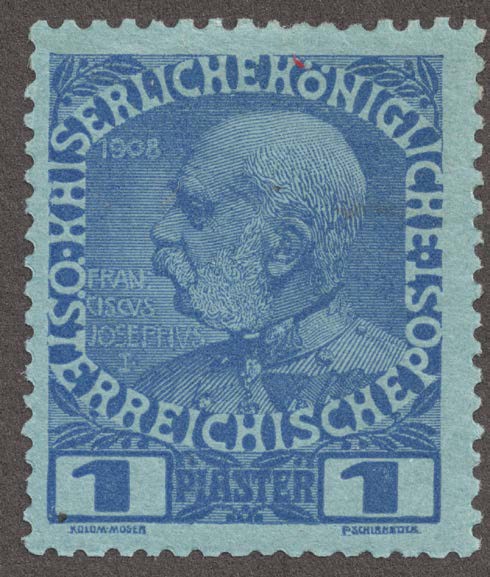 1840-1940http://bigblue1840-1940.blogspot.com/1940310,311,312,313,314,315,316(<$1)317 ($1+)318 ($2+)319 ($2+)320 ($5+)1940 Special DeliveryE1 ($2+)E2 ($10+)1939Air Post C43,C44 ($2+) C45 ($2+)C46 ($10+)1940C47,C48,C49,C50  ($1+-$2+)C51,C52 ($5+)C53 ($10+)1940 Postage DueJ40,J41,J42,J43,J44  ($37+) !AlexandrettaNote: 39 or 40 - only one space availableTwo blank spaces: suggest 62 or 63 (<$1)192768,69,70,71,72,73,74  (<$1)1936-3979,81,82,83,84,86,87,88,90, (<$1)91($3+) or 92(<$1): space for one stamp 93,95,96,97,98,(<$1-$1+)One space: suggest 91 or 92 grouping; or 100 (<$1) 80,85,89,94,99  (<$1-$1+)One space: suggest 99A (<$1) note: appeared 19401937113,114,115,116  (<$1-$1+)1937109,110,111,112  (<$1-$1+)1938117,118,119, (<$1)120,121 ($2+)1939126,127,128,129,130  (<$1-$2+)J2,J3,J4,J5 (<$1)J12 (<$1)Two blank spaces:suggest J13,J14 (<$1)AllensteinStamps of Germany, issues 1906-20. All stamps are mint1920  overprinted "plebiscite"Scott  1,2,3,5,6,7,8,9,12 (<$1)Scott 4 ($5+)Scott 10,11 ($1+)Scott 13,14 ($2+)1920 overprinted "Versailles Treaty"Scott  15,16,17,19,20,21,22,23(<$1)Scott 18 ($20+)Scott  24,25,26,28 ($1+)Scott 27 ($2+)AndorraSpanish Administration (poorly centered generally)19281,2,3,4,5,6 (<$1-$2+)7,8 ($10+)192913,14,15,16,17  (<$1-$2+)18 ($5+)19a olive brown ($65-a 1933 issue) or 19 30c olive brown ($160) !!! see discussion20 ($2+)French Administration 19311,2,3,4,5,6,7,8 ($1+-$5+)1932-3923,24,25,26,27  (<$1-$1+)30 ($5+)Two spaces:suggest vertical Scott 46A(<$1); horizontal Scott 28 ($2+)1936-3866,67,68 (<$1)Three spaces: suggest 65,69,71 (<$1)Angola1894 King Carlos30a ( or 30, 30b,30c) ($2+-5+)Blank space: suggest 25 (or 25a,25b) ($1+)1898 King CarlosScott  38,39,40,41,43,44,46(<$1)1902  overprinted "provisorio"83,84,85 (<$1-$1+)1903 King Carlos42,43 (<$1-$1+)1911  overprinted "republica"88,89,90,91,92,94,95  (<$1-$2+)1912 King Manuel overprinted "republica" 103,104,105,106,107,108  (<$1-$1+)Blank space: suggest 109 ($1+)1924-26 Ceres118,119,120,121,122,123,124,125,126,127,128,130-deep  blue,130-bright blue, 131,132,133,134,135,136,137,139,140,141,142,144,146,148,149,151,154(<$1-$1+)Two blank spaces: suggest 138,155 (<$1)Note: Scott 1947 catalog broke down the todays Scott 130 5c Blue Ceres into two colors:deep blue and bright blue. To fill the two spaces with todays Scott 130, look for these two shades.1932 Ceres243,244,245,246,247,248,250,251,252,253,254,255,256,257,258,259(<$1-$1+)1938 Vasco da Gama274,275,276,277,278,279,280,281,282,283,284 (<$1)One blank space: suggest 285 (<$1)Air Post 1938C1,C2,C3,C4,C5,C6 (<$1)Postage Due 1904J1,J2,J3 (<$1)1911J11,J12,J13,J14 (<$1)1921J21,J22,J23,J24,J25  (<$1)Postal Tax 1925RA1,RA2,RA3 (<$1) 1929RA4 ($1+)Postal Tax DueRAJ1,RAJ2,RAJ3 (<$1)Angra1896-99 King Carlos14,15 or 15b,16,18,19,20 (<$1-$1+)One space: suggest 21or 21b, 24 or24b (<$1)Anjouan (1969 Big Blue) 18921,2,3 ($1+-2+)191220,21,22,23 ($1+)Note: The protectorate is not in the '97 edition.Annam & TonkinNoneAntigua1873-1886  Queen Victoria18 or 8 ($2+-$10+) Note: Scott 18 is a 1p carmine from 1884. Scott 8 is a 1p lake from 1873 Blank space: suggest Scott 18or 8 to pick up the other choice, or Scott 10 ($10+), or Scott 11($10+)Note: The purist in me prefers Scott 8, as that is a "real" 1873 issue. Scott 18, although the same design in a different color, really belongs to the 1882-1886 series listed below.1882-1886  Queen Victoria12 ($2+)16($2+) or 15($10+)1903-29 Seal of the Colony31 or 21 ($2+)Blank space: suggest 22 or 32 ($1+-$2+)1921-29 St John's Harbor42,43,44,46,47,48  (<$1-$2)49 ($5+)50 ($2+)68 or 51 ($5+)59 ($2+)52 ($5+)193270,67,68,69 ($2+-$5+)Blank space: suggest 71 or 72 ($5+)1935 Silver Jubilee77,78,79,80 (<$1-$2+)1937  Coronation Issue81,82,83 (<$1)1938-5184,85,86,87,88,89,90,91  (<$1-$2+) Note: shades are recognized by Scott on almost all stamps. Some major Scott numbers have shades that were issued after 1940, while the pre- 1940 shade is now catalogued with a minor number. In other cases, it is difficult/impossible to determine which shade Big Blue is listing. I am ignoring shades for the purpose of the checklist, so there could be Scott numbers listed here with color varieties issued after 1940. For the full discussion, see Big Blue Bottom Line-Antigua.War Tax 1916-18MR1,MR2 ($1+-$2+)Argentina1858 Confederation Imperf1 ($1+)187322,23 (<$1-$2+)1877-7834,35 (<$1-$1+)1877-8038,39 (<$1)1884-8752,53,54a or 54 (<$1-$1+)1888-9057,60 (<$1)1888-9075,68,69,76,77,78,83,84  (<$1)1892-9892 or 106, 93 or 107, 94 or 108,95 or 109, 96 or 110, 98 or 111,99 or 112, 100 or 113 (<$1)Note: Scott 92-100 wmk 85 Small Sun, Scott 106-113 wmk 86 Large Sun1899 Allegory, Liberty seated122,123,124,127,126,130,134,135,139 (<$1-$1)140,141,142 ($5+-$30+)1901-03 Allegory, Liberty seated125,128,132 or 132D, 137 (<$1)1908-10 San Martin144,145,146,147,148,149,150,151,152,154,155 (<$1)1910 "Bicolored"160,161,162,163,164,165,166,167 (<$1)Blank space: suggest 168 (<$1)1915 Agriculture176,177,178,191or189,  (<$1-$1+)190,181or191,182or192,183or193,  (<$1-$1+)194,195,196,185  or197, (<$1-$1+)198 or186($2+), 187 or199($5+), 188 or200, (<$1-$1+, except those noted) Note: Scott 179-188 wmk 86Large Sun, Scott 189-200 wmk 87 Honeycomb1916Jose de San Martin, Declaration of Independence220,215,216,217,218,219,  221<$1)1917-20 Jose de San Martin (Total:13 stamps)1/2 c violet Scott 231 or 248 or 264 or 292 or 304* (<$1)1c buff Scott 232 or 249 or 265 or 293 or 305* (<$1-$1+)2c brown Scott 233 or 250 or 266 or 294 or 306* (<$1)3c light green Scott 234 or 251 or 267 or 307* (<$1-$1)4c red violet Scott 235 or 252 or 268 or 307A* (<$1-$1+)5c red Scott 236 or 253 or 269or 297 (<$1)10c gray green Scott 237 or 254 or 270 or 298 or 310* (<$1)12c blue Scott 238 or 255 or 271 or 299 or 311* (<$1-$1+)20c ultramarine Scott 239 or 256 or 272 or 300 or 312* (<$1-$1) 24c red brown Scott 240 or 257 or 313* (<$1-$5+)30c claret Scott 241 or 258 or 274 or 314* (<$1-$1+)50c gray black Scott 242 or 259 or 275 (<$1-$2+)1p slate black & red Scott 243(<$1)* The 1922-23 issue technically doesn't qualify for a space, as issued after 1920.Note: Actually consists of 5 series, depending on watermark! 1917: Scott 231-243 (<$1-$1+)wmk vertical & horizontal Honeycomb1918-19: Scott 248-259 (<$1)unwatermarked1920: Scott 264-275 (<$1-$1+)wmk 88 Multiple Suns1920: Scott 292-298,300 (<$!-$1+), & Scott 299 12c blue perf 13 1/2 ($200)! wmk 89 Large sun1922-23 Scott 304-307A, 310-314 (<$1-$5+) wmk 90 RA inNote: 1923 Scott 323-334 wmk 90 RA in Sun WITH period after value; 1923-24 Scott 340-353 wmk 90 RA in Sun WITHOUT period after value;Note: 1927 Scott 362-267 wmk 205 AP in Oval WITHOUTperiod after value- this series not technically eligible for inclusion as Big Blue specifies 1923-25.1929372,371,373 (<$1-$1+)1930 Spirit of Victory attending374,375,377,378,379,380,376,3series, so must be it. :-) Addendum April12, 2011: There is definitely a red-brown colored 10c, because I have it. But it might be Scott 490 '49 wmk 288. There is also a 10c brown-I have it too. But it could be Scott 529 '46 unwmk. The "real" 10c "brown" is wmk 90. Time to get out the watermark tray...1939459,460,462,463,461  (<$1)1939-40ArmeniaRussian Stamps of 1902-18 surcharged with various devices. 19202K green: 31or 91 ($1+) 3K red: 63or 32 ($2+-) 4K carmine: 93or 6 ($2+) 5K claret: 34or 94 ($1+)10K dark blue: 36or 67 ($2+) 15K red brown: 38or 98 ($1+) 20K blue: 39or 97 ($1+)25K green & gray violet: 40or 100 ($1+)Note all these stamps actuallyhave at least 4-7 different varieties. I listed two of the least expensive varieties.1920Set of 10 stamps prepared by the National Republic, but the government collapsed, and these stamps were not used for postage. Value of set-$10.No Scott numbers listed ( withdrawn) in Scott Specialized catalogue. Scott numbers here are from the 1947 Standard catalogue.3r green "269"5r red "270"10r black "271"25r green & brown "273"40r red-orange & brown "274"Soviet Socialist Republic 1921278,279,280,281,282,283,284,285,286,287,288,289,291,292(<$1-$1+)Ascension1922 Stamps of St Helena overprinted "Ascension"1,2 ($5+)3 ($20+)4($10+)Blank space: suggest Scott 5 ($20+)1924-27 Seal of the Colony10,11,12 ($2+-$10+)13,16 ($10+)1934  Ascension pictorials23,24,25,26,27,28,29  ($1+2+)30 ($10+)1937 Coronation37,38,39 (<$1-$1+)193840 (,$1) 1/2p violet Actually a 1944 issue.41D or41 (<$1-$5+) 1p green ('49 and '38). BB probably intended the '38 issue($7).42 or 42C (<$1) 1 1/2p red ('44 issue) or Lilac Rose ('53 issue) 43 (<$1) 2p orange ('44 issue) Note: Big Blue specifies color- rules out 43C ('49) red (<$1) 44 ($20+)! 3p ultra($1+) 6p gray blue($2) 1s dark brown ('44)194041A (<$1) 1p orange yellow ('42)44A (<$1) 3p black ('44)44B ($2+) 4p ultra ('44)Australia1913-25 Kangaroos (Total: 12 stamps)1/2 p green Scott 1 ($5+) 1p carmine(1) Scott 2 ($1+) 2p gray Scott 3 or 45 or 38 ($5+-$10+)2 1/2p dark blue Scott 46 or 4 or39 ($10+-$30+)3p olive bistre die I Scott 47 or 5($5+-$10+)4p orange Scott 6 ($35)5p orange brown Scott 7 ($44) 6p ultamarine(II) Scott 48 or 40or 8 ($10+-$20+)6p yellow brown Scott 49 ($5+) 9p purple Scott 9 ($30+)1sh blue-green Scott 51 or 10 or 42 ($10+-$30+)2sh violet brown(II) Scott 53($30+)Note: There are multiple shades (minor Scott numbers) for each denomination.Note: There are four ( Die I-IV) dies in the series.Note: There are two constraints by Big Blue that rule out some stamps and series: Date ofIssue, and specified color. Note: Series are:1913 wmk 8 (Scott 1-15)1915 wmk 9 (Scott 38-44)1915-23 wmk 10 (Scott 45-59)1929-30 wmk 203 (Scott 96- 102)-R/O for BB because of date.1931-36 wmk 228 (Scott 121- 129)-R/O for BB because of date.1913-14 King George V17 ($4+)Note: This engraved unwatermarked 1p "carmine" King George V issue is often confused in collections with the less expensive typographed (wmk 3) 1p "red" King George V from the series below. Check for watermark.1914-30 King George V Total: 21 stamps1/2 p emerald Scott 19 ($1+) 1/2 p orange Scott 66 or 20 ($2+)1p red Scott 21 ($1+) 1p violet Scott 22 ($1+)1p green Scott 67 or 23 or 64($1+-2+)1 1/2p emerald Scott 25 ($2+)1 1/2p chocolate Scott 24 or 63($2+)1 1/2 pence scarlet Scott 26($1+)1 1/2 red brown Scott 69 ($2+) 2p brown orange Scott 27 ($2+) 2p red Scott 28 or 71 ($2+)3p red brown Scott 70 or 29($2+-$10+)3p ultramarine Scott 72 or 30($5+)4p orange Scott 31 ($2+) 4p violet Scott 32 ($10+)4p light ultramarine Scott 33($10+)4p olive bistre Scott 73 or 34($5+-$10+)4 1/2p violet Scott 35 ($5+)5p orange brown Scott 36 ($5+) 1sh 4p pale turquoise blue Scott 76 ($30+)Blank space: suggest choice not taken before, or 1 1/2p rose red Scott 68 or 4 1/2p dark violet Scott 74 ( $1+-$5+)Note: There are different dies of the one penny, and two,three and five pence.Note: Four major series: 1924-27 wmk 9 Scott 19-371918-23 wmk 11 Scott 60-631926-30 wmk 203 Scott 66-761931-36 wmk 228 Scott 113- 120; R/O for BB because of date Note: Again two constraints by Big Blue that rule out some stamps and series: Date of issue and specified color.192794 (<$1)192895($5+)1929103($1+)1930104,105 ($1+-$5+)1931-32139,111,112,130*  or 133,131($1+-$5+)*Note: 2p red "Sydney harbor Bridge" is found engraved, unwmk (Scott 130), or Typo, wmk 228 (Scott 133). BTW, Scott 132 5sh of this issue, and not in BB, is $500 mint/$300 used!1932141 ($2+)1934142,143, ($1+-$5+)144 ($20+)1935150 (<$1)1934147,148, ($1+-$10+)149 ($30+)1936157,158 (<$1-$2+)1936159,160,161 (<$1-$5+)1937163,164,165 (<$1-$10+)1935152,153 (<$1-$5+)1940184,185 ($1)186,187 ($5+-$10+)1937-38166,167(<$1)168 ($5+)169 (<$1)170 ($20+)171,172,173,174,175,176  (<$1-$1+)1938180,182,183 (<$1-$4)Air Post 1929C1 ($5+)1931C2,C3 ($5+-$10+)1934-37C5 or C4 ($1+-$5+)Postage Due 1909J39a or J39 ($10+-$20+)J40, J41, J42, J43 ($5+, $5,$10+,$10+ respectively)Blank space: suggest J45 or J44 ($5+-$10+)AustriaIssues of the Austrian Monarchy (including Hungary)1850-59 Coat of Arms (Imperf)1d or 1 ($105-$115)3 or 3a ($2+)4 or 4b ($5+)5e or 5 ( $2+-$5+)Note: major numbers are 1850 issue with handmade paper, minor numbers are 1854 issue with machine made paper.Note: the 1Kr yellow Scott 1 or 1d may be the most expensive so far in Big Blue.(1858-59) Emperor Franz Josef9,10,11 ($1+-$2+)1860-61 Franz Josef12 ($30+)14,15,16 (<$1-$2+)1863 Coat of Arms22 or 17 ($10+-$100+)24 or 19 (<$1-$10+)25 or 20 ($2+-$10+)26 or 21 ($1+-$10+)Note: Scott 24,25,26, are 1863- 64 issues, while Scott 22 is a 1864 issue. I included them as choices: For rationale see Big Blue Bottom Line.Issues of the Austro-Hungarian Monarchy186734 or 27, 35 or 28, 29 or 36, 37or`30, (<$1-$2+)31 or 38, ($5+)39 ($1+)188341,42,43,44 (<$1)45 ($2+)1920-21P29,P30,P31,P32,P33,P34,P35, P36,P37,P38,P39,P40,P41,P42, P43,P44,P45,P46,P47(<$1)1922P48,P49.P50,P51,P52,P53,P54, P55 (<$1)Newspaper tax stamps 1850-58PR3,PR2 ($5+-$10+)1878PR5,PR6 ($1+-$5+)1890PR7,PR8 (1+-$2+)Special Delivery stamps 1916QE1,QE2 (<$1)1917QE3,QE4 (<$1)1919 overprint QE5,QE6 (<$1) 1921-22 QE7,QE8 (<$1)Postage Due stamps 1893-95J1,J2,J3,J4,J5,J6,J7,J8  (<$1-$2+)J9 ($30+) !1900J22,J23,J24,J25,J26,J27,J28,J 29,J30,J31,J32 (<$1)J33 ($2+)Imperf J10,J11,J12,J13($5+), J14($2+), J15($2+), J16,J17,J18,J19($5+), J20($2+), J21($2+) : (<$1except noted) 1908-13J34 or J34a orJ34b (<$1-$2)J35 or b or a (<$1-$4) J36 or b or a (<$1-$2+) J37 or b or a (<$1-$1+) J38 or b or a (<$1)J39 ($2+)J40b(thin) or J40(chalky) or J40a(translucent) (<$1-$5+) J41($5+)J42 or J42a (<$1-$5+)J43 or a(<$1-$5+)J44(<$1) or J44a($10+) or J44b($50+)Note; major numbers are ordinary thin paper, minor "a" is chalky, and minor "b" is translucent  except noted)1916J47,J48,J49,J50,J51,J52,J53,J 54,J55(<$1) J56(41),J57(<$1),J58($2+),J59($1+)1917J60,J61,J62,J63(<$1)1919 overprinted J64,J65,J66,J67 (<$1) J68($8+)J69,J70,J71 (<$1)J72(2+),J73($5+),J74($2+)1919J75,J76,J77,J78,J79,J80,J81,J 82,J83,J84,J91,J93,J94,J95,J96,J97, J98,J99,J100,J101 (<$1)1921J85,J86,J87,J88,J89,J90,J92(<$1)J102 surcharged (<$1) 1922J103,J104,J105,J106,J107(<$1) J114,J115,J116,J117  (<$1)1922-24J108,J109,J110,J111,J112,J11 3,J118,J119,J120,J121,J122,J123,J124(<$1) J125($1+),J126(<$1),J127($2+), J128(<$1)1925-35J132,J133,J134,J135,J136,J13 7,J138,J139,J140,J141,J142,J143(<$1) J144($1+)J145,J146,J147,J148,J149,J15 0,J151,J152 (<$1) J153($2+),J154($2+),J155($1+) J159,J160,J161,J162,J163,J16 4 (<$1)Note: J165-J174 are quite inexpensive and are not in Big Blue. It appears the series was simply cut off at the bottom of the page.Occupation stamps Issued under Italian Occupation.1918N1,N2,N3,N4,N6,N7 ($1+-$2+) N22,N23,N24,N25, ($2+) N28($10+)N31,N32 ($1+) N34,N36,N39 ($5+) N61,N62,N63 ($2+)1919N64,N65,N66,N67,N68,N69,N70 N71,N72,N73 ($1+)N74($5+)Special deliveryNE2,NE3 ($5+)Postage Due 1918NJ1,NJ2,NJ3 ($1+-$2+) 1919NJ8,NJ9,NJ10 ($2+)Office in Crete 19031,2 ($1+-$1)7E or 3 (<$1-$30+)7F or 4 ($1+-$2+)5 or 7I ($5+-$10+)Note: Numbers only are 1867 coarse print issue, while Number-letters are 1876-83 fine print issue.18838,9,11 (<$1-$1+)1886-8815 ($3+)16,17 (<$1-$1+)1890-9220,21,22,23 (<$1)190032 or 32a (<$1-$1+)33 or 33a (<$1-$2+)34,35($4),36: (<$1 except noted)190339a or 39 ($2+)40 or 40a (<$1)41 or 41a (<$1)42 or 42a (<$1-$2+)Note: Minor numbers is 1903 issue with varnish bars; Major numbers is 1906 issue without varnish bars.1907-0843,45 (<$1)J6,J7,J8,J9,J10,J11  ($1+-$2+)Note: major number is "pale green" on chalky paper; Catalogue also lists a minor "a" with "dark green" on chalky paper; a minor "b" with "dark green" and thin ordinary paper; and finally a minor "c" with "dark green" on thick ordinary paper.Austria: Lombardy-Venetia 1850 Imperf Coat of Arms Scott 4 15c red type lll ($5+) or4g 15c pale red ($5+) or 4s 15c salmon ($5+)Scott 5 30c brown ($20+) or 5b30c brown ($20+)Note: Major numbers are 1850 issues with handmade paper; Minor numbers are 1854-55 issues with machine made paper.1858-59Scott 10 5s red type ll ($10+) Scott 11 10s brown type ll ($20+)1861Scott 13 5s red ($5+)1863Scott 21 3s green ($52+) orScott 16 3s green ($125)Scott 22 5s rose ($5+) or Scott17 5s rose ($30+)1910 King Manual II112,113,114,115,117  (<$1)2 blank spaces: suggest 116 &118 ($1-$1+)1911  overprinted "republica"126,127,128,131 (<$1)129,130, ($1+)blank space: suggest 132 ($1+) 1911 (continued)142,143,(<$1)144,149,150 ($1+)1912 overprinted on Ceres issue 155,156,157,159,161,163,169 (<$1)blank space: suggest 178 or 176 (<$1-$2+)158,160,162,164,166,167,170(<$1)173 (<$1) Note: described "dull rose" in Scott Classic specialized, "lilac rose" in Big Blue(1969).1918-23 overprinted on Ceres issue177($1+),  179,183,184($1+),185($1+),191,194,198($1+),200(<$1, except noted)"50c orange" description in Big Blue (1969) fits neither possibility exactly; Scott 207($1+) is 50c yellow('23) or Scott 206($2+) is 50c orange onsalmon ('13).Scott 207 is wrong color, right date range; while Scott 206 is right color (sort of), wrong date range.210($2+)1923-25 overprinted on Ceres issue 165,174,180,187,188,192,193,(<$1)195 (<$1) Note: "salmon" in Scott Classic Specialized is "salmon pink" in Big Blue(1969). 199,202 ($2+-$1)204($3) Note "bright rose" in Scott Classic Specialized is "rose" in Big Blue (1969).216,222,($1+-$2+)1925  Castello-Branco issue238,239,240,241,242,243,245247($1+)244,246(<$1)248,249,250,251($1+)1926 overprinted First Independence Issue 258,260,262,265,267(<$1)268,269($1+)259,261,263,264,266(<$1)1927 overprinted Second Independence Issue 272,274,275(<$1)278($1+)280(<$1)281($2+)273,276,277(<$1)279,282($1+-$2+)1928 overprinted Third Independence Issue 284,285,288,289,291,292,286,287,290,293(<$1)294,295($1+)296,297,298($2+)299($5+)1929-30  (surcharge/overprintedon Ceres)300(<$1)301,302,303,304,($1+)305($2+)306($2+)(1929-30: Caution: These stamps following have NO imprint at foot of stamp) 307(<$1)308($2+)309,310($1+)311(<$1)312($10+)Blank space: suggest 313($1+)1930-32 overprinted Ceres issue (type of 1912) 168,172,175,189,203(<$1)205(<$1) Note: "dull pink" in Scott Classic Specialized is "pink" in Big Blue(1969).209,208 ($2+)212($5+)214,217($2+)223 ($27+) ! 1e brown lake ('30) Note:The most expensive Azores overprinted Ceres in Big Blue.227($2+)Postal Tax stamps Note: Fee for delivery in certain days of the year; Money was applied to public charity.1915-24RA3,RA4 (<$1)1925 Pombal issueRA9,RA10,RA11 ($1+)1925 Comrades of the Great War issue RA5,RA6,RA7,RA8 ($1+)Parcel Post stamps 1921 Q1,Q2,Q3,Q4,(<$1)Postage Due stamps 1918-24J15,J16,J17,J18 (<$1)Types of 1918 J30,J33,J34,J35,J36,J38,J39,J 40,J41,J42 (<$1)Postal Tax Due stampsRAJ2,RAJ3,RAJ4 (<$1)1921-24152,153,154,155(<$1)Blank space: suggest 156($1+)1927180(<$1)1925-35154,166,167,168,169,170,171(<$1)1937 Coronation190,191,192 (<$1)1938193,194,195,196,197,198  (<$1)200a 1sh olive green ($2+) ! Note: color specified in Big Blue; while 200 1sh brown olive is<$1.1939203,204(<$1-$1+)202,205,206 ($2+)Postage Due 1935J1,J2 ($1+)War Tax 1917 MR1(<$1)BangkokNoneBarbuda1922 George V issues of Leeward islands 1912-22 overprinted1,2,3,4,(<$1)9 ($2+)Basutoland19331,2,3,4,($1+)5($2+)Blank space: suggest 6 or 7 ($2+).1935 Silver Jubilee11,12 (<$1-$1+)13,14 ($5+)1937 Coronation issue15,16,17 (<$1)193818,19,20,21,22,23($1+),24,25,(<$1  except noted)Batum19191,2,($5+)3,4,($2+-$5+)5,6,($10+)1920 (1919 issue overprinted "British Occupation") 57,58,59,60,61,62, ($2+)Bavaria1849-62 Imperf1K (Illustrated in Big Blue): Scott 9 yellow ($10+) or Scott 4 pink ($10+) or Scott 1black ($700+) ! 3K blue: Scott 2 ($2+)3K rose: Scott 10 ($2+) 6K brown: Scott 5 ($5+)9K yellow green: Scott 6 ($10+)1867 Imperf15 1K yellow green ($5+)16 3K rose ($1+)1870-7323 or 23a ($1+-$5+), Note: Scott 33(<$1) 1875 issue; not "eligible"24 or 24a (<$1-$2+), Note: Scott 34(<$1) 1875 issue; not "eligible"25 ($20+),26 or 26b ($2+-$30+), Note: Scott 35($3+) 1875 issue;not "eligible"27($2+),28($2+),30($5+) Note "dull brick red" in catalogue is "red" in Big Blue Note: Major numbers have wmk92, Minor numbers have wmk 93, 1875 issues wmk 94.1876-19003 Pf green 48 or 59,(<$1-$2+) Note: Scott 38($1+) 3 Pf light green is ruled out by color.5 Pf dark green 62a or 39,(<$1-$5+)5 pf lilac 49 or 61 or 40, ($1+,$2+,$10+)10 Pf carmine 63 or 50, (<$1) Note: Scott 41(<$1) is rose, Scott 63a (<$1) is carmine red; R/o by color20 Pf ultra 64 or 51 or 64a or42, (<$1-$2+)25 Pf yellow brown 52 or 43 or65, ($2+-$5+)50 Pf scarlet 44, ($2+)50 Pf deep brown 53 or 69,($2+)1 M (Illustrated in Big Blue) Both the Scott 54($1+) rose or the Scott46($80+) !!! violet are eligible.2 M orange 55 or 47 ($2+-$5+) 3 M olive gray 56($10+) Note: Scott 75 ($10+) issued in 1911 doesn't fit dates.5 M yellow green 57($10+) Note: Scott 76($10+) pale yellow green issued in 1911 fits neither color or dates.Note: Big Blue lumps four issues separated by dates together.1890-190058,60,62,66,67,68,70(<$1)71($2+)1911 Prince Regent Luitpold77,78,79,80,(<$1)81($1+)82,83(<$1)84,84a($1+)85($2+)86,87 ($1+-$2+)92,93 (<$1)Note: These semi-postals are NOT in the 1997 edition; only the 1947 and 1941 editions.1940B256,B257,B258,B259,  (<$1)B260,B261,B262,B263,  ($1+-$10+)B265,B266,B267,B268  (<$1)Air Post stamps 1930C1,C2,C3,C4 (<$1)Special Delivery stamps 1929E1,E2, (<$1)E3,E4, ($5+)1931E5($2+)Postage Due 1895-1915 J3 (<$1)Five blank spaces: suggest J4,J5,J6,J7,J8 or J9 (<$1-$5)Note: 1916 issue "not eligible"1922-32J22(<$1)Ten blank spaces: suggest J23,J24,J25,J26,J27,J28,J29,J3 0,J31,J32 (<$1)Official stamps 1929-38 overprintedSixteen blank spaces: suggest 20 stamp choices Q1,Q2,Q3,Q4,Q7,Q8,Q9,Q10,Q 11,Q12,Q16,Q17,Q18,Q19,Q20, Q21,Q22,Q23,Q24,Q25  (<$1)Newspaper stamps1928-29 Parcel post stamps of 1923-27 overprinted "Journaux Dagbladen 1928"overprint is not the same; therefore Big Blue does not provide room for the 1929-31 series.Parcel Post (Railroad) stamps 1895-98Q16,Q18,Q19,Q20 (<$1-$1+) Q21,Q22,Q23, ($1-$2+) Q24($15)1902Q25,Q26,Q27,Q28 ($1+)1902-06Q29,Q30,Q31,Q32 (<$1) Q33,Q34,Q36,Q38,(<$1) Q39,Q40,Q41 (<$1) Q42,Q43,Q44,Q45 (<$1)1912-14Q34,Q37,Q46,Q47,Q48  (<$1)1916-20Note: The "1916-20" BB spaces consist of a selection from three issues: 10 stamps from the 1916issue; 10 stamps from the 1920 issue; and 5 stamps from the 1920-21 issue.(1916)Q61 (<$1)Seven blank spaces: suggest Q62,Q63,Q64,Q65,Q66,Q68,Q7 0, (<$1)Q74 (<$1)One blank space: suggest Q76(<$1)(1920)Q82 (<$1)Eight blank spaces: suggest Q84,Q85,Q87,Q88,Q90,Q93,Q9 4,Q96 (<$1)Three blank spaces: suggest Q104,Q105,Q106 (<$1) Q117(<$1)1923-31Q139,!40,Q141,Q142,Q143,Q14 4,(<$1) Q145,Q146,Q147,Q148,Q149,(<$1) Q150,Q151,Q152,Q153,(<$1) Q154,Q155,Q156,Q157,(<$1) Q158,Q159,Q160,Q161,(<$1) Q162,Q163,Q164,Q165,(<$1) Q166,Q167(<$1) Q168,Q169,Q170,Q171,(<$1)Q172,Q173 green surcharge,(<$1)1922Q132,Q133,Q134,Q135,Q136,Q 137 (<$1)1929-34Q176,Q177,Q178 (<$1)Blank space: suggest Q180 surcharged (<$1), as Q179 is$20+!1934  Modern LocomotiveQ181,Q182,Q183 (<$1)1935Q184,Q185,Q186,Q187,Q188,Q 189 (<$1) Q190,Q191,Q192,(<$1) Q193,Q194,Q195,Q196,(<$1)1938Q208,Q209,Q210,  ($1+-<$1)1939Q211,Q212,Q213,Q214  ($2+)German Occupation stamps 1914-15N1,N2,N3,N4, (<$1)1917-18N10,N16,N17,(<$1)Benin1893 Navigation and Commerce20 1c black ($2+) 21 2c brown ($2+) 22 4c claret ($2+)189433 1c black ($2+) 34 2c brown ($2+) 35 4c claret ($2+) 36 5c green ($2+)Bergedorf (only in my '41 & '47)Two blank spaces: suggest Scott 3 1 1/2s black/yellow ($10+) and Scott 4 3s blue/pink ($20+)Scott 5 4s black/brown ($20+) Note: all mintBermuda1865-1893(All seven stamp spaces are illustrated)1/2p Scott16 brown ($5+) or 18deep gray-green ($1+)1p Scott 1 rose red($1+) or 19aniline carmine(<$1)2p Scott 2 blue($20+) or 20blue($5+)2 1/2p Scott 22 ultramarine (<$1)3p Scott 3 buff($70+) or 7 buff($70+) or 23 gray($5+) 4p Scott 17 orange($2+)6p Scott 5 lilac($10+) or 4 brown lilac($80+)1901 surcharge26($1+)1902-10 "Dry Dock"31,32,33,34,35  (<$1-$2+)37($5+)38(<$1)Blank space: suggest 36 or 37($5+)1910-361/2p brown 40 or 81 ($2+) 1/2 p (illustrated) 41 yellow green or 82 green (<$1-$2+)1p carmine 83(<$1) Note: 42 1p red(<$1) ruled out by color specification2p gray 43($2+) or 85($1+) 2 1/2p apple green 86($1+) 2 2/1p ultramarine 44(<$1) 3p  ultramarine 88($20+)3p violet on yellow 45 or 89($2+-$1+)4p red on yellow 46 or 90 ($2+-<$1)6p claret 47($7) or 91($1+) 1sh black on emerald 92 ($1+) Note: two series1910-24 Scott 40-481922-34 Scott 81-93 wmk 41920 "Seal of the Colony and King George V" 55($2+),56($5+),67(<$1),57($10+),Blank space: suggest 68 ($10+)1940 (Stamp of 1938 surcharged) 129(<$1)1921 King George V71,72,73,(<$1-$2+)74($5+)1935 Silver Jubilee100,101,102,(<$1-$1+)103($10+)1936-40105,106,107,111  (<$1-$1+)108,109A,110,112,113,  (<$1-$2+)1937 Coronation115,116,117,(<$1-$1)19381p 118 (<$1)1 1/2p 119 ($1+)2p 109 "black and turquoise blue"* ($10+)2 1/2p 120 or 120A('41) ($1+)3p 121($2+) or 121A(<$1)('41)1sh 122(<$1)*Note" 109 In BB "black and turquoise blue" is "brown black & turquoise blue" in ScottBolivia1878 Arms and "The Law"20,21,22,($5+)18661 or 2 ($20+)188724,25,26,($2+-$5+)1890-9328 or 35 ($2+)29 or 36 ($2+)30 or 37 ($2+)31 or 38 ($2+-$5+)Blank space: suggest 32 or 39 ($5+-$40+)Note: 1890 Scott 28-32 is Perf12; 1893 Scott 35-39 is Perf 11.1894 thin paper40($20+)41,42,43,($1+-$2+)44,45,($5+-$20+)46($40+)Note: thick paper stamps cancelled in Paris with oval heavy bars-value of set: $5 189747,48,49,50,($2+)51,52,53,($5+-$10+)1899-190162,63,64,69,65,66, ($2+)Blank space: suggest 67($2+)1901-0270,71,73,74,(<$1)75($1)1906-16192,193,194,($2+-<$1)189,190,191, ($1+)1915195,196 ($2+-$5+)1920235,($1+)1918 Liberty Head10r "orange brown" : Scott 200 (<$1) Note: Scott 207 ($1+) (red brown) is ruled out.20r Illustrated : Scott 201 or 207B (<$1-$1+)25r "olive green" Scott 202 or 208 (<$1)50r "green" Scott 203 or 209($3-<$1)100r Illustrated Scott 204 or 210(<$1)200r " blue" Scott 211 (<$1) 300r "red-orange" Scott 205 ($2+) Note: Scott 212($2+) (orange) is ruled out.500r "dull violet" Scott 206 or 213 ($2+-$5+)1920-24 Definitives Designs: A72=Education; A73=Railroad;A74=Industry;A75=Aviation;A76=Mercury;A77=Navigation;A79= AgricultureA73 10r Illustrated (red violet): 218 or 236 or 265($5+) or 273 (<$1except noted)A73 20r "olive green": 219 or 237 or 266($5+) (<$1 except noted)A74 25r Illustrated (brown- violet): 220 or 239 (<$1) A74 50r "blue-green": 221 or 240 (<$1-$2+)A74 50r "orange-brown": 222 or 241 or 268 ($5+) (<$1 except noted)A79  80r "greenish-blue":259(<$1)A75 100r Illustrated (rose-red):223 or 242 (<$1)A75 100r "orange": 224 or 243or 269 (<$1)A75 150r "violet": 225 or 245(<$1)A75 200r "blue": 226 or 246(<$1-$10+)A76 300r Illustrated (olive-gray):228 or 249 (<$1)A76 500r "red-brown": 230 or 253 or 281 (<$1)A77 600r Illustrated (red- orange): 231A77 1000r "claret": 232(wmk100) (<$1)Note: 1920-22 Scott 218-230Unwmk; 1922-29 Scott 236-257Wmk 100; 1924 Scott 265-272Wmk 193; 1924-28 Scott 273-285 Wmk 101.Note; This is only the tip of the Iceberg with these Brazil definitives. There are EIGHT more series through 1940,, each with a different watermark. Big Blue only covers through 1924, and provides no further spaces. Numerous changes in color, new denominations, different design on same denomination etc. I will post much more about this topic later this week.1922260,261,262 (<$1)1924272 ($2+)1933384 or 385 (<$1)1927288,289,290,291,292,(<$1)1930312,313,314,(<$1-$1+)1933378,379,(<$1)1931342,343,345,346,(<$1)1932359,360,361,362,363,(<$1-$2+)1932  Revolutionary Issue364,365,366,(<$1)367($5+)Blank space: suggest 368 ($5+)1933375,380,381,(<$1-$1+)382,383,($2+)1934387,388,389,390,(<$1-$2+)1935409($2+)1934386(<$1)1935398,401,(<$1-$5+)P10,P11,P12,($1+-<$1)One blank space: suggest P13 ($2+)1891-94P22 or P23 ($2+)P24($2+)Postal tax stamp 1933RA1 (<$1)Bremen (Only in '47 and '41 editions)1861A2 type design illustration: Scott 6 5gr black/rose ($170+) or Scott12 5gr black/rose perf 13 ($110)Blank space: suggest A4 design Scott 11 2gr orange ($60+ mint)or A1 design Scott 10 3gr black/blue ($60+) or A2 design Scott 137gr black/yellow ($120+ mint)A3 design illustration: Scott 15 5sgr green ($120+ mint) or Scott 85sgr yellow green ($170+) Note: Scott 6,8 are 1861-63 issues serpentine roulette; while Scott 10, 11,12,13,15,are 1866- 67 issues perforation 13Note: No gum for Mint, and some "chalky" minor numbers are cheaperNote: I am interpreting BB's "1861" date as "1861 type", so the (slightly) less expensive 1866-67 issues are choices.British  Central Africa1891 Stamps of Rhodesia 1890- 94 overprinted in black "B.C.A." Scott 1 1p black ($5+)1895-96 Coat of Arms of the ProtectorateScott 32 or 21 1p black ($2+-$10+)1897-1901Scott 43 1p ultra & black ($1+) Scott 44 1p rose & violet (<$1) Scott 45 2p yellow & black ($2+)1903-07 King Edward VII60 or 70 1p ($2+)61 2p ($2+)British Columbia & Vancouver IslandNoneBritish East Africa1890-94 British East Africa Company1/2a bister brown ($1+)1a "green " ($5+) Listed as 'blue-green" in Scott catalogue 16 2a vermillion ($2+)18 3a black,red ($5+)1896 British East Africa Protectorate "Queen Victoria and British Lions"72 ($1+)73(<$1)75 ($5+)76($2+)British Guiana1860-75 Sailing ship1c (illustrated) black 50($5+) or 58($5+) or 45($30+) or29($20+)  or 33A($50+)orbrown-red 17($110+)2c orange 51($5+) or 46($5+) or 59($10+) or 30($20+) or19($50+)4c blue 52 ($10+) or 60($110+) Note: choices consist of different thickness paper and different perforations.1876-821c slate 107 or 72 (<$1-$1+)2c (illustrated) orange 108 or 73(<$1-$2+)8c rose 111 or 76 ($1+)Note: choices consist of different watermarks (wmk1 and wmk2)1889-1903130 1c lilac & gray ($2+)131A 2c "gray-green" ($2+) Note: BB specifies this more expensive stamp rather than 131 green (<$1)!2c (illustrated): 132 lilac&orange or 133 lilac&rose (<$1)2c  violet&black,red (<$1)4c lilac&ultra ($2+)5c ultra (<$1)139 8c "lilac&rose"($2+) Note: Big Blue specifies the expensive stamp rather than 140 lilac&black($1+)1898152($2+)1890148,149,(<$1)1907172,174,(<$1)175($2+)1913-27 George V178 or 191,179,193,180,181($1+),195,182($1+),183 or 196 ($1+) (<$1unless noted)British Honduras1888 Queen Victoria (stamps of 1872-87 surcharged in black) 28,29, (<$1-$1+)1891 (surcharged)33,35,34,47 ($1+-$1)1891-9838,39,40,41,42,(<$1-$5+)Two blank spaces: suggest 44& 45 ($2+-$5+)1899  (overprinted "Revenue")48 or 48b ($2+-$10)49,50, ($5+-$2+)Blank space: suggest 48b($5+) or 52($2+-1900 issue) or 53($5+-1901 issue)Note: "logical" next stamp for blank space is Scott 51 50c on 1sh gray for $230+!, hence alternative  recommendations.1902-10 King Edward Vll62($1+)59 or 63 (<$1)72(<$1)60 or 64 or 73(<$1)Two blank spaces: suggest choices above or 58($1+) or 65($5+) or 67($5+)Note: different series together in BB with wmk 2 or wmk 3.1913-17 King George V75 or 85 ($1+-$2+)76,77,($1+-<$1)78 or 87 ($1+-<$1)Three blank spaces: suggest 79($2+), 80($1+), and 86(<$1)192189,90,($1-$1+)1921-3392($5+)93,94,($1+)95,96,($2+-<$1)97,98,(<$1)Blank space: suggest 99($1+)1935 silver jubilee 108,109,110,111,(<$1-$5+)1937 coronation112,113,114,(<$1)1938115,116,117,118,(<$1)119,120,121,122,(<$1-$1+)Postage due1923 designJ1,J2,J3,($1-$1+)War tax stamps 1916-18MR1,MR3,MR4,MR5 (<$1)British Solomon Islands 1907-11 "war canoe" 8,9,($1+)1 ($10+)One blank space: suggest 2 ($20+)10,11,($1+-$2+)1913 George V (Inscribed "postage-postage"-wmk 3) 19,20,21,(<$1-$1+)One blank space: suggest 22 ($5+)1914-31 George V (Inscribed "postage-revenue"-wmk 4) 1/2p green 28 or 43 ($1+-<$1)1p scarlet 29 or 44 ($1+-$10+) 1p violet 45($1+)1 1/2p scarlet 23(<$1) Note: Inscribed "postage-postage"- wmk 42p gray 30 or 46 ($2+-$5+) 2 1/2p ultramarine 31($2+) 3p  Ultramarine 47(<$1)4p black and red on yellow 33 or 48 ($2+)4 1/2p red-brown 49 ($2+)5p dull violet 34 or 50($20+-$2+) 6p dull violet and red violet 35 or 51 ($5+-$2+)1s "black on emerald green" 36 or 52 ($5+) Note: Scott catalogue has 36 "black on green'; while 52 is "black on emerald".Note:1914-23 Scott 28-36 is wmk 3, while 1922-31 Scott 43-52 is wmk 4.1937 Coronation64,65,66,(<1)193967,69,(<$1)68,73($3+),74,(<$1 except noted)70,71($1+),72,(<$1 except noted)75(<$1)Brunei1908-21 "Scene on Brunei River"14,16,(<$1-$1+)18,20,($1+-<$1)22($5+)Blank space: suggest 25($5+)1924-27 "Scene on Brunei River" 43,44,46,47,49,(<$1-$2)52($5+)(1924-31) "Dwellings in the Town of Brunei" 59($10+),60($5+),61($5+)1931-37 "Scene on Brunei River" 45,48,50($10+),51,53,($1+except noted)54($20+),55($10+),56($10+),57($10+)Brunswick (Only in my '41 & '47)1852-63Scott 7 1sgr black/orange ($40+) Blank space: suggest Scott 6 1/3gr black/green ($20+ Mint) or Scott 8 1sgr black/yellow($40+) or Scott 9 2sgr black/blue ($40+)1865Scott 23 1/3gr black ($20+) Scott 24 1gr carmine ($2+) Scott 25 2gr ultramarine ($5+) Scott 26 3gr brown ($5+) Note: all mintBulgaria1879-82 "Lion of Bulgaria" 3s (illustrated) 6($2+) red &silver or 12(<$1) orange&yellow 5s "green" 13($1+) Scott describes "green& pale green" 10s "rose" 14($1+) Scott describes  "rose&pale rose"15s "red violet" 15($1+) Scott describes "red violet&pale lilac" 15s "blue" 16($1+) Scott describes  "blue&pale blue"30s "violet&green" 17($1+) Note: Some possibilities R/O because of BB's color criteria.1885-88 "Lion of Bulgaria"1s (Illustrated=A8="word below left star has 4 letters) Scott 25(<$1) gray violet&pale gray. Note: A6 design="word below left star has 5 letters" Scott 23($6) is R/O.2s (Illustrated=A7= third letter below left star is "A") Scott 24($2+) Scott 24 slate green& pale gray.Note: A9 design-"third letter below left star is "b" with cross bar in upper half" Scott 26, a <$1 stamp, is R/O!Note: The following series are out of date order, as that is BB's presentation.1896 "coat of arms" 43,44,45,46($1+) (<$1 except noted)1892-95 (surcharge)38,40($1-<$1)188928,29,30,31,32,33,34,35,  Note:Scott 34 "dull blue" in BB, is "blue" in Scott.1901-06  Tsar Ferdinand57,58,59,60,61,62,63,(<$1)Blank space: suggest 64 1909 surcharged77,78,79,80,81,(<$1)(surcharged)83,84,85,(<$1)Note: Scott 84 is 10s on 15s(Bl) on Scott 62 claret & gray black Tsar Ferdinand. The same as the 1903 Scott 73, except different perforation?1902 Fighting at Shipka Pass (Magnificent stamps!) 70,71,72($2) (<$1 except noted)1907 Ferdinand in 1887 and 190774,75($1+)1910 surcharged87,88,(<$1)1911 Tsar Ferdinand and Pictorial series 89,90,91,94,(<$1)92,93,96,97,95,98,(<$1)1913 overprinted104,105,107,108,110,109,111,(<$1)"1910" in BB (actually 1912) Tsar Ferdinand101(<$1)1915-16 (Types of 1911 re- engraved) 112,115,117,119,(<$1)1917-18 Pictorials122,123,124,125,126,(<$1)1918128,129,130,131,132,133,1919 Pictorials and Tsar Boris lll134,135,137,138,139,140,141,142,143,144,126A1920 70th birthday of Ivan Vaziv, Poet147,149,151, (<$1)148,152($1),150,(<$1 except noted)1921153,154,155,(<$1)1921156,157,158,165 carmine or 166 deep blue '22,159,(<$1) 161orange or162 dark blue '23,167,168($1+), 163 dull violet or164deep blue '23,171,172,(<$1 except noted) 176,173,174,175,177,(<$1)Note: 166,162,and 164 choices are 1922-23 issues and technically not eligible by dates. You decide.1921178,179,(<$1)1925191,192,193,194,(<$1)1925-26196, 197,198,(<$1)(1926) Bulgarian Lion (center embossed)Scott 202 6 l deep blue& pale lemon (<$1)Scott 203 10 l brown black& brown orange(<$1)Caution: The "rightful" Scott 202 space has a Scott 203 Illustration. Put it in anyway.Also, see separate Blog about this Big Blue printing error.1925-28199 or 195, 201 (<$1)204,205,206,(<$1)1927-29 Lion Type of 1881207,209,210,(<$1)1929 50th anniversary of the liberation of Bulgaria from the Turks213,215,219,214,(<$1)207,209, 210 213 215 219 214(<$1)Cameroun1897 German stamps overprinted 'KAMERUN" 1 ($11)Blank space: suggest 2 or 3 or 4 ($2+-$5+)1900-15 Kaiser's Yacht "Hohenzollern"7($1+)8 or 21 ($1+-<$1)9 or 22 ($1+-<$1)10 or 23 ($2+)Two blank spaces: suggest 11($1+) and 12($1+)Note; Scott 21-23 are wmk 1251916-17 Stamps of the Middle Congo issue 1907 overprinted "Occupation Francaise" 130,131,132,133,(<$1)134,135,136,137,138,(<$1)1921 Provisional French Mandate overprinted "Cameroun" 147,148,149,150,(<$1)151,152,153,(<$1)154,155,156,157,158,(<$1)1924165,166,164,167,168,($1+-$2+)1925-38 French Mandate Protectorate pictorials 170,171,172,(<$1)173,174,175,176,(<$1)177 or 178 or 179 (<$1)180,181,182,(<$1)185($1) Note: "ultramarine & red" in BB is "lilac & red" in Scott 187,188,($1+-<$1)192,194(<$1-$1+)198 or 200 or 201 (<$1)199(<$1)203,205,($3+-$1+)206($1+)Blank space: suggest 207($1+) 1938184,189,195,($1+)1937 Paris International Exposition 217,220,($1+)218,219,221,222,($1+)1939 New York World's Fair223,224,($1+)1939 Mandara Woman & Falls in M'bam River225,226,227,(<$1)228,229,230,231,232,233,(<$1)234,235($2), 236, 237,238($2+), (<$1 except noted)1939-40 Elephants & Man in Yare'239($2+),  240,241,(<$1 exceptnoted)243($1+),244,245,246($1+),(<$1except noted)247,248,249,(<$1)250($1),251(<$1)252(<$1),253($1+),254($2+)Semi-postal 1938 B1($5+)Postage Due 1925 J1,J2,J3,J4,(<$1)J5,J6,J7($1+),J8($1+),  (<$1except noted)J9,J10,J11,($1+-$2+)Blank space: suggest J12($2+)1939J14,J15,J16,J17,J18,J19,(<$1)Blank space: suggest J20(<$1)Canada1851-59Three pence red "Beaver"1852-57 Scott 4 ($220+) or 1851Scott 1($1,000+)1859 Scott 14 1c rose Queen Victoria ($80+)1859 10c (illustrated)Scott 17 red lilac ($140+) orScott 16 black brown ($5,400+)1859 Scott 15 5c vermilion "Beaver" ($30+)1868 "Large Queens" 1/2c black Scott 21 ($7+)1c Scott 22 brown red ($100+) or Scott 23 yellow orange ($200+)2c green Scott 24 ($90+) 3c red Scott 25 ($30+)6c dark brown Scott 27 ($120+) 12 1/2c blue Scott 28 ($100+) 15c Scott 29 gray violet ($50+) or Scott 30 gray ($50+)1870-89 "Small Queens" 1/2c Scott 34 black ($10+)1c Scott 35 yellow ($1+) or 35a orange ($5+) or 35d orange ($10+)2c Scott 36 green ($2+) or 36d blue green ($2+) or 36e green ($20+)3c Scott 37 orange red ($2+) or 37c dull red ($2+)or 37e red ($10+)or 37a rose ($10+)or 37b copper red ($50+)5c Scott 38 slate green ($20+)or 38a slate green($50+)6c Scott 39 yellow brown ($20+) or 39d brown ($20+) or 39b yellow brown ($60+)Note: 35d, 36e ,37e, 38a, 39b are Perf 11 1/2 X 12, while rest are Perf 12.1888-93 "Small Queens" 3c Scott 41 bright vermilion (<$1) or 41a rose carmine ($10+)5c Scott 42 gray ($2+)6c Scott 43 red brown ($10+) or 43a chocolate ($20+)8c Scott 44 violet black ($2+) 10c Scott 45 brown red ($50+) or 45a dull rose($50+) or 45bpink ($50+)(1893)20c Scott 46 vermilion ($100+) 50c Scott 47 deep blue ($70+)1897 Jubilee ( '69 and '97 editions)1/2c Scott 50($120+)Blank space: suggest Scott 51 ($5+)Note: These spaces are repeated again on the next page in the '69 and '97! See Big Blue Picture for discussion.1898 Map of British Empire85($5+)86($5+)1897 The "older" Queen66,67,($5+-$1+)68,69,($2+- $1+)70,72,($5+-$10+)Scott 73 10c brown violet ($70+)1897 Jubilee issue1/2c Scott 50 black ($110+) 1c Scott 51 orange ($5+) 2c Scott 52 green ($10+)3c Scott 53 bright rose ($2+) 5c Scott 54 deep blue ($40+) Three blank spaces: suggest Scott 55 6c yellow brown ($170+) and Scott 56 8c dark violet ($60+) and Scott 57 10c brown violet ($110+)Note: The '69 and '97 editions also have 2 spaces on the preceding page ( 1/2c and blank) for the Jubilee issue. See Big Blue Picture for discussion.1899 Surcharge87 ($5+)88($5+)1898 The "older" Queen (Numerals on bottom corners, rather than maple leafs)74($2+)75,76,(<$1)78,79,($1+-$2+)80 6c brown ($40+)82,83,($20+)1901-02 The "older" Queen77(<$1)81($20+)84 20c olive green ($100+)1908 Quebec Tercentenary Issue96,97,98,($5+-$2+)5c dark blue ($50+)7c olive green ($100+) Blank space: Suggest Scott 101 10c dark violet ($120+) or Scott 102 15c red orange ($120+)1917135($1+)1903-08 King Edward VII89,90,(<$1)91,92,93,($2+-$5+)94 20c olive green ($50+)95 50c purple ($170+)1912-18 King George V104,106,108,111,(<$1)113 ($2+) Note: olive bistre in BB is yellow ocher in Scott 116($2+)119c 20c olive green '12 wet printing ($2+) Note: Scott now has major number 119 20c olive green a '25 dry printing ($1+).120a 50c "gray black" now "black" in Scott for '12 wet printing ($5+). Note: Major number 120 50c black brown is '25 dry printing ($2+). See discussion of 119c/120a in Big Blue Picture.1917-24 King George V105,107,109,(<$1)110($2+)112,117(<$1-$2+)122 $1 orange ($10+) 1924-25 King George V 114 7c red brown ($10+) 115 8c blue ($10+)118 ($2+)1923-24 Imperf Note:spelled "Imperfect" in BB ;-)Scott 136 ($30+) 1c Note: "yellow" in BB is "orange yellow" in ScottScott 137 2c green ($30+) Scott 138 3c carmine ($10+)1926 (surcharged)140($20+)1927147,146,148,($2+-$5+)1927141,142,143,145,144,(<$1-$5+)1928 King George V & pictorials149,150,(<$1)151($10+)152,153,154,($2+-$5+)155 ($2+)156,157,($5+-$10+)158 50c dark blue Schooner "Bluenose" ($60+) Iconic design!1930 King George V & pictorials162,164,(<$1)168,169,($5+)171,173,($10+-$1+)174,175,($5+-$1+)176,177,($10-$20+)1930-31 (King George V)163,165,166,167,(<$1)170,172,($1+-$5+)1931190(<$1)1932191(Surcharge),192,(<$1) 193,194,($2+-$5+)1932 King George Vand "B": BB only illustrates "A". But 3c violet only comes in type "B"; and BB's dates encompass all of type "B"'s issues. So besides Type "A", I am including Type "B" as a choice.1/2c olive brown: 70(<$1)1c green: 71 "deep green" in Scott($1+),  or 100($1+)1 1/2c yellow brown: 72($1+) 2c carmine: 73($1+) or 101($1) or 84($8) or 97 ($10+)3c deep violet: 102($2+) or 85($3+) or 98($4+) Note: all listed "violet" in Scott5c dark blue: 86($3+) or 74($5+) or 103($10+)10c orange: 99($5+) or 104($10+) or 87($10+) or75($20+)12c brown violet: 88($10+) or 76($30+)14c dark blue: 116($3+) or 89($10+) or 77($20+)15c gray: 90($2+) or 78($30+) Note: Type "A" is Scott 70-78: the rest are Type "B".1928-31 regular issue105,106,108,109,111,(<$1)112,114,107,117,110,113,(<$1)1939 Panama Canal 25th Anniversary Issue 120,121,122,123($1+), (<$1except noted)124,125,126,127,($2+)128,129,130,131,($5+)132,133,($5+)134,135,($10+-$5+)Air Post 1929C1($5+),C2($2+),C4($5+),C5($1+),1931 (Note: this series was active until 1949!) C7,C9,C10,(<$1)Blank space: suggest C11(<$1)or C13($1+) or C14($1+) Note: All blank space choices are '31 issues.1939C15,C16($2+) C17,C18,($1+-$5+) C19,C20,($5+-$20+)Postage Due 1915-20 J4,J5,($5+-$10+)J6,J7,($10+)J8,J9,($5+)1924-25 Overprinted U.S. Postage Due stamps J12($20+)J13($10+)J14 10c deep claret ($50)!1931J25,J26,J27,J28,(<$1)1929-30J21,J22,J23,J24,  ($1+-$2+)Cape Juby1919-25 Overprinted Spanish issues of 1876-1923 8,9,25($2+),10,26($2+),  (<$1except noted)Two blank spaces: suggest 7 Imperf (<$1) and 11($2+)1929 Overprinted Spanish issue 192929,30,31,32,(<$1)34,33,35,36,(<$1)1934 Overprinted Spanish Morocco stamps 40,41,42,(<$1-$2+)43A($2+) or 43($5+)44 15c orange brown ($20+)45($5+)48 40c deep blue ($30+)46,47,($2+-$5+)Blank space: suggest Scott 50 1p yellow green ($50)! (Other choices are $100+ and $120+!)Note: Blank space requires a horizontal format; there is a Scott 53 @ $2+, but a vertical format stamp, and doesn't fit!1935 Overprinted Spanish Morocco 193554,55,(<$1-$2+)Scott 57 25c crimson with black overprint ($85 used or mint)! A designated space.63($2+)56,62,65,64,($2+-$5+)66($10+)1937 Overprinted Spanish Morocco 1937 70,71,72,73,74,75,(<$1)77(<$1)78,79,80,81,($1+)Blank space: suggest Scott 76 25c magenta with black overprint (<$1): other choices are Scott82-85 @ $70+ apiece!1939 Overprinted Spanish Morocco 1939 86,87,88,89,(<$1)Semi-Postal1926 Overprinted Spanish issue 1926B1,B2,($10++)B3,B4,B5,($1+)B6,B7,B8,($1+)B9,B10,(<$1)Air Post1938 Overprinted C1-C10 Spanish Morocco C1,C2,C3,(<$1)C4,($2+)Two blank spaces: suggest C5 and C6 (<$1)Special delivery1934 Overprinted Spanish MoroccoE2($10+)1935  Overprinted SpanishMoroccoE3($2+)Cape of Good Hope1853-64 Imperf (Triangulars) "Hope" SeatedOne penny (Illustrated) 1863-64 Scott 12 1p dark carmine ($210 Mint) or 1853Scott 1 1p brick red/bluish paper ($230+) or 1855-58 Scott 3 1p rose/white paper ($230+) or "wood block" 1861 Scott 7 1p vermilion ($2,600+)Four penny "blue" (designated) 1855-58 Scott 4 4p blue ($60) Note: because of designated color, BB's only strictly correct choice; but other 4p issues include the 1863-64 Scott 13 4pdark blue ($60+), 1853 Scott 2 4p deep blue/lightly blued paper($120+), or "wood block" 1861 Scott 9 4p milky blue ($3000+).1864-87 "Hope" Seated 1/2p (illustrated)41 1/2p gray black($1+) or 33 1/2p gray black($2+) or 23 1/2p gray black ($10+)1p "rose": 16(<$1) or 43(<$1) or 34($2+)2p "bister": 44(<$1) or 35($1+) 3p "claret": 36($1+) or 26($2+) 4p "blue": 27(<$1) or 17($2+) Note: Scott 47(<$1), a '90 issue, ruled out for date.6p "bright violet": 37($1) or 18($1+) Note: Scott 49(<$1) "violet" color ruled out.1s "yellow green": 19($4+) Note: Scott 51($5+) is ruled out for date ('94) and color (blue green). Note: stamp spaces include 1864-65 Scott 16-18 wmk 1;1871-81 Scott 23-27 No Frame Line around stamp; 1882-83Scott 33-37 wmk 2; 1884-86 Scott 41-44 wmk 16-anchor. Note: I included the "No Frame Line around stamp" 1871-81 Scott 23-27 as choices, although the "illustrated" cut in BB shows (I believe) the Frame line. If you don't agree, remove these choices.1896-98 "Hope" Seated 1/2p "green" Scott 42 (<$1) Note: "yellow green" in Scott 2p "chocolate brown" Scott 45($1+)2 1/2p "ultramarine" Scott 57 (<$1) Note: Caution! Different design (A13) than others in the row(A6)-see Big Blue Picture for discussion.3p "red violet" Scott 46 ($1+) 4p pale olive green Scott 48($2+)1s yellow buff Scott 52 ($2+)1891 Surcharge55(<$1)1892 "Hope" Seated (A13 design)2 1/2p Scott 56 sage green(<$1) Note: the other A13 design, the 2 1/2p Scott 57 ultramarine(<$1) is put in the designated "2 1/2p ultra" space in the row above; the 1896-98 "Hope" Seated row: see Big Blue Picture for discussion.1893 Surcharge58(<$1)1900 Table Mountain and Bay;Coat of Arms 62(<$1)1896-1902  "Hope" Standing59,60,(<$1)61($2+)1902-04 King Edward VII63,64,65,66($2+),67($1+),68,69,70($1+) (<$1 except noted)Cape Verde1877 Crown of Portugal 5r black: 1 or 1a ($1+) 10r bister: 3 or 3a ($1+) Note: Minor numbers are different perforations.1886 King Luiz15,16,18,($1+-$2+)1894 King Carlos24,25,(<$1)1898 King Carlos36,37,38,39,41,42,44,(<$1)1902  overprinted "provisorio"80,81,82,(<$1)1903 King Carlos40,43,45,48,(<$1)1911  overprinted "republica"85,86,87,88,89,90,(<$1)Blank space: suggest 92(<$1)1912 overprinted in carmine or green "republica" 100,101,102,103,104,105($1+),106, (<$1 except noted)1914 Ceres A6 design144,145,146,148,149,151,155,159,(<$1)160,161,(<$1)163($2+)1922 Ceres A6 design147,152,153,154,156,(<$1)157,158,162,164,169,171,174,(<$1)Blank space: suggest 176($1+) 1926 Ceres A6 design 150,166,167,173,175,(<$1)179($1+)Two blank spaces: suggest '26issues 181($10+) and Scott 182 10e pink ($40)!Note: I'm giving the choices for the '26 Ceres issues as that is clearly the intent of BB. But Scott now lumps all the A6 designed Ceres together under the "1914- 26" dates. So if one wants to insert ANY A6 Ceres choice, then (alternative suggested) 165(<$1) and 168($2+) could be put here.1934 Ceres A7 design215,216,217,218,219,220,221,222,(<$1)223,224,225,226,227,228,229,230,(<$1-$2+)1938 Vasco Da Gama234,235,236,237,238,239,(<$1)240,241,242,243,(<$1)Two blank spaces: suggest 244,245,(<$1)Air Post stamps 1938C1, C2,C3,(<$1) Note: C1"scarlet" in BB is "red orange" in ScottC4(<$1)Two blank spaces: suggest C5(<$1) and C6($1+)Postage Due 1904 J1,J2,(<$1)Blank space: suggest J3(<$1)1911  overprinted "republica"J11,J12,(<$1)Two blank spaces: suggest J13,J14,(<$1)1921  overprinted "republica"J21,J22,J23,J24,J25,J26,J27,(<$1)Postal TaxRA1,RA2,RA3, ($1+)Postal Tax DueRAJ1,RAJ2,RAJ3,(<$1)Carinthia (In '47 & '41)Carinthia entry '47 & '41 editions (Located after Cape Juby, and before Cape of Good Hope)Semi-postal1920 (Austria) Overprinted in black "Karnten Abstimmung" B11,B12,B13,B14,B15,B16($1+),B17, (<$1 eN) B18,B19($1+),B20,B21,B22, (<$1 eN)B23(<$1) Granite paper Imperf B24,B25,(<$1) Granite paper ImperfSemi-postal1920 Solvenian newspaper stamps overprinted/surcharged in red "K.G.C.A." 4LB1,4LB2,4LB3,4LB4,(<$1)End of Carinthian entry for '47 and '41 editions.---------------------------------------------------The Solvenian semi-postals (4:LB1,4LB2,4LB3,4LB4,)  areNOT found in the '69 and '97 editions.BUT, the Austrian semi-postals (B11-B25) ARE found in the '69 and '97 editions in the semi- postal section for Austria.IN ADDITION, the '69 and ''97editions complete the set by ADDING: B26,B27,B28,B29,(<$1)  Granitepaper Imperf Nice!Caroline Islands1899 overprinted "Karolinen" German 1889-90 stamps Scott 1 3pf dark brown($10+)Note: See discussion in Big BluePicture section.1900-15 Kaiser's Yacht "Hohenzollern" 7,8,9,10,($1+)Two blanks spaces: suggest 11 and 12 ($1+)Castellorizo1923 Map of Castellorizo; Flag of Italy60,61,62,63, ($2+)1924 overprinted "castelrosso" on Italian stamps 1901-20 65,66,67,68,69,70,71,72,  ($2+)1930 overprinted "castelrosso" on Italian stamps 1930 Ferrucci Issue75,76,77,78, ($5+)1930 overprinted Italian stamps "castelrosso" 1930 Ferrucci IssueScott 79 5l+2l deep carmine ($30+)1932 overprinted "castelrosso" on Italian 1932 Garibaldi Issue 80,81,($20+)Blank space: suggest any of 82- 89 ($20+)Cayman Islands1900 VictoriaScott 1 1/2p pale green ($5+) Scott 2 1p carmine rose($2+) 1902-09 Edward Vll1/2p green: 3($5+) or 8($5+) 1p carmine rose: 4($10+) or 9($10+)2 1/2p ultramarine: 5($10+) or 10($2+)Note: Scott 3-5 is wmk 2; Scott 8-10 is wmk 3(1908)1/4p brown: 31($1+)1907-09 Edward Vll21,22,23,($1+-$2+)1912-14 George V32,33,34,35, (<$1-$2+)36($5+)1921-22 George V50,51,52($1+),53,54($2+),55,(<$1 except noted)Two blank spaces: suggest 56($1+) and 57($2+)1932 King William lV, King George V69,70,71,($1+-$2+)Blank space: suggest 72($2+)1935 George V and local scene pictorials85,86,87,89,(<$1-$2+)88,90,91,92,($1+-$5+)1935 Silver Jubilee81,82,83,(<$1-$1+)84($5+)1937 Coronation97,98,99,(<$1)1938 George Vl and local scene pictorials101,108,(<$1-$2+)100,102,103,(<$1)105,104,107,106,(<$1-$2+)Scott 109 2sh green($10+)Central LithuaniaNote: All issues exist as Perf & Imperf1920 "Coat of Arms"1,3,5,2,4,6,(<$1)(1920) Pictorials23,24,25,26,27($1+),28($2+),(<$1 except noted)(1921) Pictorials36,38,40,41($1+),42($1+),  (<$1except noted)1921-22 Pictorials54,53,56,55,($5+)57,58,($2+)Semi-postal stamps1921 surcharged: For plebiscite in Upper Selisia B1,B2,B3,B4,B5,B6,(<$1-$1+)(1921 surcharged) B13,B14,($2+) B17,B18,B19, (<$1)Postage Due 1920-21J1,J2,J4,J5,J3,(<$1) J6($2+)Ceylon1857 Queen Victoria (Imperf) one penny (illustrated): Scott 3 1p deep turquoise ($40+) or Scott 1p blue ($250+)Note: A judgement call : I interpret the "1857" date by BB strictly, and do NOT include the less expensive perforated 1861, 1863, and 1863-67 one penny issues. If BB wanted us to consider the latter issues, they should have printed "1857-67" for the space. If you wish to put perforated issues into the space, just alter BB's date to "1857-67". You will find the cheaper one penny issues under "additionals" in Big Blue Picture.1872-85 Victoriatwo cent (illustrated): 85 2c pale brown ($2+) or 63 2c brown ($2+) or 77 2c brown ($70+) or 74 2c brown($220+)two cent "green": 86(<$1)four cent (illustrated): 64 4c gray ($1+) or 75 4c gray($2+) or 78 4c gray($30+)four cent "lilac rose": 88(<$1) or65($1+) Note: BB excludes 89 4c rose($5+) for color; and 90 4c bright rose($2+) for color and date('98).Note: Photo illustration at top of page shows a 4c rose in place where a 4c gray should be. Did any reader spot it? :-)5c on 4c surcharge117($5+)5c on 8c surcharge124($1+)1886-93 Victoria132,131,136,138,140  "30c violet&  orange brown",(<$1-$2+)1888-90  Victoria surcharge144,143,146,145,150,(<$1-$1+)Blank space: suggest 151($1+)1899 surcharge159(<$1)1899-190087,133,134,137,(<$1-$1+)Space designated "30c violet & orange brown": suggest Scott 141 75c black & orange brown ($5+).See discussion Big Blue Picture.1903-04 King Edward VII166 or 178, 167 or 179, 168 or180, 169 or 181, 170 or182,(<$1-$2+)171 or 184 ($5+-$1+)172 or 185 ($2+-<$1)Note 1903-04 Scott 166-172wmk 2; 1904-1910 Scott 178-185 wmk 3.1908-11 King Edward VII199,197,198,183,(<$1-$2+)1912-27 King George V200 or 225, 201 or 226,227,228,203 or 229,204 or 230,231,(<$1-$1)232,205 or 233, 234, (<$1-$2+)Designated space: "12c green on yellow"('69 &'97 editions) or "15c green on yellow"('47 & '41 editions): put Scott 235 15c green on yellow($1+). See Big Blue Picture for discussion.237(<$1)Blank space: suggest 239 or 238 ($1+-$2+)Note: 1912-25 Scott 200-205wmk 2; 1921-33 Scott 225-239wmk 4.Note: some colors ruled out (i.e. Scott 202 "deep green", as BB wants Scott 227 "green")1918-26 surcharged223,248,249,(<$1)1935 Silver Jubilee260,261,262,263,(<$1-$5+)1937 Coronation275,276,277,(<$5+-$2+)1935 King George V & local scenes/pictorials 264,266,267,270,(<$1-$2+)265,268,269,(<$1-$1+)271,272,($1+-$2+)1938 King George VI & local scenes/pictorials2c carmine rose & black: 278('44)(<$1); or if want to choose strict BB date issue- 278d ('38)($2+) or278a('38)($2+)  or 278b('38(<$1). Vary by Perf.280,283,288,(<$1-$2+)3c dark green & blue: 279 ('42) (<$1); or if want to choose strict BB date issue-279c('38) (<$1) or 279a('38) ($10+). Vary by Perf. 281,282,284,(<$1)285($2+)3c dark green & black: 286('46) (<$1); or if want to choose strictBB date issue-286b('38)($40+),or286c('38)($2+), or286d('38)(<$1). Vary by Perf.287($1+)War tax ( Note: not in '69 and '97; in '47 and '41 editions)1918MR1 (<$1) Note "brown orange" in Scott is "orange" in BB MR2(<$1)MR3(<$1) MR4(<$1)Official Stamps overprinted "On Service" (Note: not in '69 and '97; in '47 and '41 editions)1895-1904Three blank spaces: suggest O8,O9,O12,(<$1)Chad1922 overprinted "TCHAD" on Middle Congo 1907-17 stamps 1,2,3,4, (<$1-$1+)8,5,6,7,9,($5+-$1+)1924 stamps of 1922 Chad overprinted "AFRIQUE EQUATORIALE  FRANCAISE" invarious colors19,20,21,22, (<$1)24,27,28,(<$1)Blank space: suggest 23(<$1)29,30,33,34,35,(<$1)Blank space: suggest 36($1+)1925 surcharge52,53,($1+)(1925)26,31,37,40,(<$1)1927-3332,38,41,($1+-$2+)42,45($10+),46,($5+ except noted)47 1.75fr olive brown & violet ($40) !Four horizontal blank spaces:?? suggest 15($2+), or 25(<$1); or 1931 Colonial Exposition Issue  60,61,62,63,($5+). Seediscussion Big Blue Picture.Postage Due 1928J1,J2,J3,J4,j5,J6,J7,J8,(<$1-$2+)1930J12,J13,J14,(<$1-$2+) J15($10+) J16,J17,J18,J19,(<$1-$2+) J20,J21,($2+-$5+)J22 3fr deep red & brown ($35 mint)!Chile1853-65 Christopher Columbus (Imperf)9($5+) or 14($10+) or 8($10+)or 3($60+) or 1($140) or 4($290+)or 7($300+)Note: 5 centovos (illustrated): Scott 9 rose red or 14 rose red or 8 brown red or 3 pale red brown or 1 brown red or 4 burnt sienna or 7 pale brown colors!Blank space: 12($10+) or 10($20+)?Note: suggest Scott 12 10c bright blue or Scott 10 10c sky blue.1867 Christopher Columbus (Perf)1c orange: 15($20+) 5c red: 17($2+)10c blue: 18($5+) 20c green: 19($2+)1877 (rouletted)20,21,22,23,24,($1+-$2+)1878-79 (rouletted)25,26,27,28,29,30,31,32,(<$1)35($1+)189437,38,(<$1)189236($2+)1901-03 surcharged50,57,(<$1)1900-01 Columbus39 or 46, 40*, 41 or 48, 42 or49, (<$1)43,44,45,($2+)*Note: 40 brown rose BB's choice, so 47 rose R/O for color Note: 39-45 are type I, while 46- 49 are type II1901-01 Columbus51,52,53,54,55,(<$1)1904 telegraph stamps surcharged/overprinted58, 59 or 62($2+), 64,60 or65($5+), 61 or 66 ($5+),67 (<$1eN)Note: 59,60,61,are type I: horse at left has no mane or tail.Note: 62,64,65,66, are type II: horse at left has mane and tail. Note: eN= except noted1905 Columbus68,69,70,71,72,74,75,76,77,(<$11910 surcharged79.80,81,(<$1)1910 Independence Centenary Issue83,84,85,86,(<$1)87,88($1+),89,90,91($1+),  (<$1eN)1915-17129*,124, (<$1)*Note: actually an '18 issue1911-2098,99,100,101,(<$1)102,103,104,105,106,107,108,(<$1)1912-21113,114,115 or 125 or126($2+),116,117,121,(<$1  eN)123($1+)1915-25127 or 143, 128, 144,133,134,135,136,(<$1)145,137,138,139a*,140(<$1)*Note: BB designates "vermilion & black", which is now a minor number(139a) in Scott, rather than major number 139 "red & black"(<$1).Note: A tricky series; 133-136 are "rougher"(Frame Litho) in appearance than the same 1911 engraved Scott 104-107 stamps. Pay careful attention.1923 Pan-American Congress Building 146,147,148,149,(<$1)Blank space:150?(<$1) 1927154(<$1)1930175,176,177,178,179,180(<$1)1931181(<$1)1932182(<$1)1934183,184,185,(<$1)1936 Atacama Desert186,187,188,189,190,(<$1)191,192,193,194,195,(<$1)1938-40198,199,200,201,202,203,(<$1)204,205,206,207,210,(<$1)Semi-Postal 1940 B1,B2,($1+)Air Post 1931C22,C23,C24,C25,C26,C27,(<$ 1)1931C17(<$1)Two blanks spaces: C18?,C19?,(<$1)1933-38C30,C31,C32,(<$1) C33,C34,C35,C36,C37,C38,(<$ 1)C39,C40,C41,C42,C43,(<$1)Postage Due 1898J43,J44,J45,J46,(<$1)1924J48,J49,(<$1)Blank space: J50? (<$1)ChinaIssues of the Imperial Maritime Customs Post1885 Imperial Dragon10 or 13 ($20+), 11* or 14($30+-$20+)*Note 11 or 14: 3c "lilac" in Scott is "red lilac" in BB.Note: Scott 10-11 is 1885; Scott 13-14 is 1888-vary by Perf.Note: earlier Scott catalogues (1947) had all perf variations listed under 1885.1894 Lithographed in Shanghai16,18,($30+-$20+)Note: 16 is 1c orange red; 18 is 3c orangeIssues of the Chinese Government Post 1897 surcharged28,($20+) or 47($40+) or38($700+)Note: 28,47,38 is 1/2c on 3c orange1897 Revenue stamps surcharged in black 78,($240+) !Blank space: suggest 48 or 49or 50 or 66 or 67 ($10+-$20+) Note: BB designates "1c on 3c red" :Scott 78 $240+!Note: There are 60! regular issue surcharged stamps ( in addition to the very expensive revenue stamps) issued in 1897. The least expensive are the blank space choices. See BB Picture for more discussion.1897 "Imperial Chinese Post" Lithographed in Japan 86,87,88*,89*,90*,91,($2+)*Note: 88 "orange" in Scott is "deep orange" in BB; 89 "brown" in Scott is "yellow brown" in BB; 90 "rose red" in Scott is "rose" in BB. BB's colors "were" the 1947 Scott  catalogue colors.1898 "Chinese Imperial Post" Engraved in London98, 99 or 111, 100 or 112, 101or 113, 102, 103, ($2+)104 or 117($5+-$2+),105($10+),106($10+),107*  or120($30+-$20+)Blank space: Choices not taken, or 110,114,115,116,118,119,($2+)Note: The 1900-06 Scott 110- 120 is considered/included as only difference is no wmk vs wmk 103 for the 1898 issue. Note: BB R/O some of the 1900- 06 issue for color designation.*Note: (Illustrated) $1 red & pale rose: 107 ($30+) or 120 ($20+)1905-10 "Chinese Imperial Post"124,125,126,127,128($5+),129,130($10+), ($2+ eN)eN=except noted1909 Temple of Heaven, Peking131,132,133,($2+-$5+)Issues of the Republic 1912 overprinted163,164,165,166,167,168,169($20+),170($2+),($1+ eN)171($10+),172($2+),173($5+),174($10+)(1912) Dr Sun Yat-sen178,179,($2+)Blank space: suggest 189($2+) (1912) President Yuan Shih-kai190($1+)Three blank spaces: suggest 191,192,193,($1+)1913 -24 Junk, Reaping Rice, Gateway-Hall  of Classics1/2c black brown (Illust): 202 or 221 or 248, (<$1)1c orange: 203 or 222 or 249(<$1)1 1/2c violet: 240 or 250 (<$1) 2c yellow green: 204 or 223 or 251(<$1)3c blue green: 205 or 224 or 252 (<$1)4c scarlet: 206 or 225(<$1) 4c gray: 253(<$1)5c rose lake: 207 or 226(<$1) 5c claret: 254(<$1)6c gray: 208 or 227(<$1) 6c red*: 255(<$1)7c violet: 209($5+) or 228($2+) or 256(<$1)8c brown orange: 210($2+) or 229(<$1) or 257*(<$1)10c dark blue: 211 or 230 or 258* (<$1)13c red brown: 241*(<$1) 13c brown: 259 (<$1)15c brown (Illust): 212($5+) or 231($2+)15c deep blue: 260(<$1)16c olive green: 213($1+) or 232 or 261 (<$1 eN)20c brown red: 214($2+) or 233 or 262 (<$1 eN)30c brown violet: 215($1+) or 234 or 263* (<$1 eN)50c deep green: 216* or 235* or 264 (<$1)$1 ocher & black (Illust):217($2+) or 236(<$1)$1 orange brown & sepia:265(<$1)$2 dark blue & black: 218*($10+) or 237*($2+)$2 blue & red brown: 266(<$1)$5* red & slate: 267($2+)*Note: plenty of color designation changes from BB/'47 catalogue and 2011 catalogue.Specifically: 6c red now scarlet; 257 now orange; 258 now blue;241 now brown; 263 now purple;216 & 235 now green; 218 & 237 now blue & black.Note: *$5 denomination has 219($90+) and 238($20+) scarlet & black not BB eligible for color designation.1923 "2 Cts" surcharged(R)247(<$1)1925 surcharged(R)274(<$1)1930 surcharged(R)288($1+) or 289(<$1)1921 Yeh Kung-cho and others243,244,245,246,($1+-$2+)1926-33 "Junk" types of 1923275,324,(<$1-$1+)1923 Temple of Heaven, Peiking270,271,272,273,($1+-$2+)1928 Marshal Chang Tso-lin276,277,278,($1+-$5+)279 $1 red ($50+)!1929 President Chang Kai-shek280,281,282,(<$1-$1+)283 $1 dark red ($50+)!1929 Sun Yat-sen Mausoleum284,285,286,(<$1-$2+)287 $1 dark red ($30+)!1931-32 Dr Sun Yat-sen290, 291 or 297, 292 or 298,299*,300($1+),293*,303,(<$1)Blank space: suggest pick up other choice from (291 or 297) or (292 or 298)Note: 1931 Scott 290-296 isType I; while 1931-37 Scott 297- 306 is type II.*Note: 299 is a '33 issue. See BB Picture for fuller discussion.1931-34 Dr Sun Yat-sen301,294 or 304, 295 or 305, 296or 306, (<$1-$2+)See BB picture for discussion.1933 Tan Yuan-chang326,327,328,(<$1-$1+)329 $1 red ($30+)!1936331,332,333,334($5+),(<$1  eN)1936335,336,337,338($5+),  (<$1 eN)1933-37 surcharged325,330,341,339*,340,342,343,(<$1)*Note: 339 "blue" in BB is "deep blue" in Scott.1932-40 Martyrs Issue1/2 c: 312 or 402 or 421(<$1)1c: 313 or 403 or 422 (<$1)2 1/2c: 314 or 405 or 424 (<$1)3c "deep brown": 315(<$1)3c "deep yellow brown": 406 or 4258c "brown orange" (Illust):316(<$1)8c "deep orange": 409 or 428(<$1)10c: 317 or 410 or 429(<$1)13 "blue green": 318(<$1)13c "deep yellow green": 411 or 430(<$1)15c: 412 or 431(<$1)17c: 319 or 413 or 432(<$1)20c: 320(<$1)25c: 414 or 433 (<$1)30c (Illust): 321 or 418 or 437($2+) (<$1 eN)40c: 322 or 419 or 438(<$1)50c: 323 or 420 or 439(<$1)Note: Spaces consist of three issues. See BB Picture for discussion.Note: any '41 issues have been removed as choices.1938-40 Dr Sun Yat-sen 2c: 349 or 368 or 370(<$1)5c: 351 or 371 or 381(<$1)8c: 353 or 369 or 383(<$1)15c: 355(<$1)25c: 358(<$1)30c: 385(<$1)50c: 386(<$1)$1(Illust): 344($10+) or 347 or 359 or 372($10+) or 376($5+)or 387(<$1 eN)$2: 345($2+) or 348($2+) or 360(<$1) or 373($2+) or377($5+)$5: 346($10+) or 361(<$1) or 374($10+)  or 378($5+)$10: 362($1+) or 375($10+) or 379($10+) or 390($2+) or400($10+)$20: 363 ($40+) or 380($10+) or 391($2+) or 401($10+)Note: spaces consist of up to 6 issues! See BB Picture for discussion.(1938-40) Regional surcharges on Dr Sun Yat-sen 5c Green* Six blank spaces: These regional surcharges consist of a 4c surcharge for Hong Kong,and 3c surcharge for Shanghai, Hunan, Kansu, Kiangsi, Eastern Szechwan, and Chekiang. The surcharge colors are carmine, black or red. Some surcharged stamps have watermarks. *Big Blue specifies the 5c "green", but that is a mistake (in my opinion), and the 5c "olive green" should also be collected. The regional surcharges appear on the 5c "green" and 'olive green" Scott 440,441,442,443,444,445,446,447,448. So mix and match, and obtain a nice selection for the six spaces. See Scott for details.1939 Chinese & American Flag & Map of China 364,365,366($1+),367($2+),(<$1eN)Air Post1921-29 Curtiss "Jenny" over Great WallC6(<$1) or C1($20+) C7($2+) or C2($20+) C8($5+) or C3($20+) C9($5+) or C4($30+)Note: Even though BB's illustration is from the '21 issue (C1-C4), I include the 1929 issue (C6-C9), as BB has "1921-29"for dates.1932-40 Junkers F-13 over Great WallC11 or C21, C12, C13 or C23, C14, C15, C16, C17, C18, (<$1)Two blank spaces: suggest C19(<$1) or (C20($3+) or C30($1+))Note: Consists of three issues: 1932-37 Scott C11-C37; 1940-41 Scott C21-C30 with wmk 261 and secret marks; and 1940-41 Scott C31-C40 no wmk and secret marks. The C21-40 stamps are mostly ineligiblebecause of a '41 date, and a few for a different color.Postage due 1904J7,J8,J9,J10,J11(<$1)1912 Overprinted(B)J34 or J35, J36,J37,J38, (<$1-$2+)1913-18J43 or J51, J44 or J52, J45($1+) or J53, J46 or J54, J47 or J55, J48 or J56, J49($5+) or J57($1+), J50 ($2+) or J58($2+),(<$1 eN)Note: 1913 Scott J43-50 is engraved by Waterlow & Sons; while 1915 Scott J51-J58 has engraving differences from the Chinese Bureau of Engraving & Printing.1932-40J59,J60,J61,J62,J63,J64,J65,J 66, (<$1)China: Offices Abroad (Provinces) '47 and earlier editionsOffices in Tibet 19111,2, ($10+)Sinkiang Province 1915-20 overprinted1 or 17($1+), 2 or 18($1+),19($2+), 3 or 20($1+), 4 or 21, (<$1 eN)Note: Scott 1-16 is 1915 issue,while Scott 17-38 is 1916-19 issue. BB's illustration is from the 1915 issue, but the 1 1/2 violet (Scott 19) is only found in the 1916-19 issue, and the "1915-29" date also covers; so I include 1916-19 issue as a choice.Note: For the 1915 issue, the first character of the overprint is1/2 mm out of alignment to the left.eN=except noted1929(Unification issue of China, 1928 overprinted in red) 74,75,76,($2+-$5+)77 $1 dark red ($40+)!(Sun Yat-sen Mausoleum issue of China overprinted in black) 78,79,80, ($1+-$2+)81 $1 dark red ($30+)!Yunnan Province 1925 overprinted1,2,3($2+),4,5,6,7,9($1+),(<$1)Manchuria Province 1929(Unification issue of China, 1928 overprinted in red) 25,26,27,(<$1-$5+)28 $1 dark red ($50+)!(Sun Yat-sen Mausoleum issue of China overprinted in black) 29,30,31,($1+-$2+)32 $1 dark red ($30+)!Cilicia ('47 & '41 editions)1919 overprinted "Cilicie" "Turkey stamp of 1901 surcharged Crescent and Star of 1915 (Scott 300)"53($5+) :1 Pi blue"Same on Turkey Commemorative stamps of 1916 (Scott 349)"59($10+): 5 Pi yellow brown and black"Stamps of Turkey 1916-19 overprinted "T.E.O. Cilicie" 75($2+): 1 Pi blue 77($10+): 20 Pa ultramarine"Same on stamps of 1916-18"79($2+):5 Pa orange "Black surcharge"81*($20+): 20 Pa deep rose*Note: BB specifies 81 with black surcharge( $20+); 82 20 Pa deep rose with blue surcharge is<$1."On Newspaper stamp of 1919" 88 (<$1):5 Pa on 2 Pa olive greenOn semi-postal stamps of 1915- 1791($2+): 10 Pa carmine 92($2+): 10 Pa on 20 Pa violet brown(1920 blue surcharge) 99($2+): Illust: 3 1/2pi on 5pa red1920 Stamps of France 1900-17, Surcharged117(<$1), 119 (<$1), 121(<$1),122($1+), 123 ($$2+), 124 ($3+),Cochin China1886-885c on 25c yellow/straw with "b" overprint: Scott 3 ($20+)5c on 2c brown/buff with "b" overprint: Scott 2 ($20+)5c on 25c black/rose with "c" overprint: Scott 4 ($40+)!15c on half of 30c brown/bister: Scott 5* ($70+)!ColombiaUnited States of Colombia 1865-68 Imperf35($5+), 46($5+),54($1+),55($1+), 57($10+)Note: Three issues: 1856 Scott 35-42; 1866 Scott 45-52; 1868Scott 53-57.1877 Imperf73($2+) or 93($10+) or 80($60+)74(<$1) or 94($2+) or 81($60+)Note: 1877 Scott 73-74 wovepaper; 1876-79 Scott 80-81 laidpaper; 1881 Scott 93-94 blue wove paper.Note : included 1876-79 and 1881 issues as choices, as only difference is type of paper.1881 Imperf103,104,106,107,108,109,110, ($1+-$2+)Note: 1883 Scott 112-115 "redrawn" not included as choices.  See "additionals"1883 Perf116,117,118,119,120,122,  ($1+-$2+)Blank space: suggest 123($1+)Republic of Colombia 1886-88 Perf129,133,130,131,141*,  (<$1-$1+)*Note: actually 18991890-97 Perf142,143,144,146,($1+-<$1)Two blank spaces: suggest 147($2+), 155(<$1)152(<$1)1892 Perf148,149*($40+) or 150,151,153,154,156,  157, (<$1)*Note: 149 is 2c red/rose, while 150 is 2c green.1899 Perf162,163,(<$1)Blank space: suggest 164 (<$1)1901 purple & rose overprint Sewing machine Perf 185,186,187,188, ($1+)1902 magenta overprint Sewing machine or regular Perf189,190,191,192,193,($1+-$2+)1902-04 Barranquilla issues Imperf*2c green: 194($1+)2c dark blue*: 195($1+) 10c (Illustrated)* : 197scarlet($1+) or 201 claret($1+) or 198orange($10+) or 240 dark blue/lilac($5+) or 241 dark blue/bluish($2+) or 242 dark blue/brown($2+) or 243 dark blue/salmon($70+) or 244 dark blue/greenish blue($10+) or 245dark blue/deep rose($2+) 10c rose: 199($1+)10c maroon: 200($1+)20c (Illustrated): 202 violet($2+) or 203 dull blue($5+) or 204 dull blue/pink($120+) or 205 carmine rose ($10+)*Note: Imperf is the major number, but the issues also exist as sewing machine perf /perf 12 with minor numbers for generally higher values. See Scott for details.*Note: 10c (Illustrated): BB's space could be filled by 18 stamp major/minor numbers! (Imperf or sewing machine perf/perf12). Also Scott 240-245 is laid paper.*Note: "dark blue" specified for 2c; 196 2c rose ($20+) is ruled out for color.(1902-04) Imperf*209* or 210, 211* or 213 or 214,212, 215, ($2+)1p (Illustrated: 216 yellow brown($1+) or 217 rose($2+) or 218blue($2+)  or 219violet($20+)*Note Imperf: Also exists as minor number Perf 12 for higher values.*Note: 209 is 5c blue, 210 is bister*Note: 211 is 50c yellow, 213 is scarlet, 214 carmine.1902-04 Medellin Issue Perf*257,258,259,260,261,262($2+)(<$1 eN*)Blank space: suggest 263($2+)*Note Perf: Also exists as minor number Imperf for higher values.* eN=except noted1902 regular issue Imperf*266,267,268,269,270,271*  or288,272,(<$1-$1+)*Note Imperf: Also exists as minor number sewing machine perf & as perf 12 for higher values.*Note 271 50c dark green/rose, 288 blue/roseTypes of 1902 Imperf*284,285,286,(<$1)*Note Imperf: Also exists as minor number sewing machine perf & as perf 12 for higher values.(1904) Types of 1902 Pelure paper Imperf* 303,304*,306,307,(<$1-$1+)*Note Imperf: Also exists as minor number perf for higher values.*Note 304 is 1c "blue green" in Scott, "green" in BB.1904-08 Perf*314,315 or 326, 316,317 or 328,318 or 329, 319,(<$1)Blank space: suggest 320($2+) Note: 1904 Scott 314-322 is perf 12 and imprint "Lit. J.L.Arango Medilin.Col"; 1908 Scott 325-330 is not perf 12, height of design is higher,and imprint "Lit.Nacional".Note: 1908 issue: BB rules out some because of specified color.*Note Perf: Scott 314-320 exists as Imperf with minor numbers for higher values; while Scott 314- 319 also exists "redrawn" as aminor number. See Scott for details.1910 "Bolivar demanding liberation of Slaves" Perf 331,332,333,334,(<$1)Blank space: suggest 335($2+)1917339,340,341,432,343,344,345,(<$1)1918358(<$1)1920359(<$1)1920-21360,361,362,363,364,365($1+),(<$1 eN)1923-24 (type of 1917-21)371,372,373,374,(<$1)1924379,380,(<$1)1925 surcharged/overprint382 or 384($5+), 383 or 385,(<$1)Note: 382-383 Waterlow & sons; 384-385 ABNC, perf 12.Note: BB's illustration shows Waterlow & Sons, but I include ABNC also.1926 Litho395,396,(<$1)1930408(<$1)1932-38411,412,415,413,414,416,(<$1)1339417,418,419,(<$1)1934420(<$1)1935437,438,(<$1)1935 (III Olimpiada 1935)421,423,424,422,(<$1-$1+)425,426,427,428,($1+-$2+)429,430,($5+) RA1*($1+)*Note RA1: 1935 5c olive black & scarlet "Greatest Mother": Yes, a Postal Tax stamp space among the 1935 regular issues. RA1 also has a more appropriate space in BB's Postal tax section.1937443,444,445,447*($20+),446,(<$1-$1+ eN)*Note 447 1p black "runner": Most expensive stamp of the designated spaces for BB's Colombia.1937-38448(<$1),449($2+),461($1+)450($5+),459,458,457,460,462($1+), (<$1 eN)1939467,471,469,472,473,(<$1)1940475,476,477,478($1+),480,(<$1eN)481($2+),479(<$1),482($5+)1940488(<$1)Air Post stampsColombian Government Issues 1932-39C96,C97,C98* or C99,C100,C101,(<$1) C102,C103,C104($1+),C105,C1 06($1+),(<$1 eN) C107($1+),C108($2+),C109($5+),C110*($20+)*Note C98 15c blue green &violet black; C99 vermilion & violet black*Note C110 5p gray black & emerald1939-40 surcharged C115,C116,C117,(<$1) C118,C119,C120,(<$1)Postal Tax stamps 1937RA2(<$1)1935RA1*($1+)*Note RA1: also space in 1935 regular stamp section. Required on all mail during Red Cross week in 1935 and 1936.1940RA13(<$1)1939RA3*,RA4,RA5*,RA6,RA7($1+), (<$1 eN)*Note RA3 1/4c deep blue; RA3A dark violet brown('45) not eligible by date and color.*Note RA5 1c violet; RA5A yellow orange('45) not eligible by date and color.1940RA8,RA9,RA10,RA11,RA12,(<$ 1)Colombian States ('47 and earlier)Big Blue Checklist ('47 & '41 editions)Antioquia1886-88 "Coat of Arms"55,64,56,65,(<$1)1889-9073,74,75,(<$1)1892188423,24,(<$1)188425,26,(<$1)1888-9566,67,62,63,(<$1)1903-04 Sewing Machine Perf/Perf 12 79,80,81,82,82a*,(<$1)84,85,86,(<$1)*Note 82a is 50c black/buff, while 82 is black/rose1903-04 Imperf79a,80a,84a,85a,(<$1)Note: Scott catalogue now has these as minor numbers.These stamps below are not currently recognized/listed by Scott. The catalogue used is the 1947 Scott. No prices are included, as no current listing. Santander1907 (Stamps of 1904-05 Surcharged) 39,44,48,51,54,60,61,56,66,67,68,69,70,71,Issued in Cucuta, a city in Santander1904114,115,116,117,1907 (Cucuta stamps of 1904-05 surcharged)134,139140*, 135**Note; Cucuta issues, rather than BB's described Santander issues.See Blog for more information.1907 (Cucuta stamps of 1904-05 surcharged) 144,147,150,153,159,162,166,*161 or 57D*169*64 or 157170,171,172,173,175,174,*Note: 161,169,157 are Cucuta issues; 57D,64 are Santander issues.For fuller discussion, see Colombian  States blog.Congo  (Belgian Congo)Independent State 1886 King Leopold II 1($10+),2($5+)Blank space: suggest 4 ($5+)1887-94 King Leopold II6,7,8,($1+)Blank space: suggest 10($2+)1894-1900 Pictorials (inscribed "Etat Independent Du Congo") 5c: 16 green & black(<$1) or 15 red brown & black($1+) or 14 pale blue & black($10+)10c: 19 carmine & black($1+) or 18 greenish black & black($1+) or 17 red brown & black($10+) 15c: 27 ocher & black($1+)25c: 21 blue & black($2+) or 20 yellow orange & black($2+) 40c: 28 bluish green & black($2+)1894-1900 (continued) (inscribed "Etat Independent Du Congo")50c: 23 olive & black($1+) or 22green & black($2+)1 fr: 25 carmine & black($5+) or 24 lilac & black($10+)Belgian Congo1908 overprinted "CONGO BELGE"33($5+),  31($5+), 32($10+)1909 Pictorials (inscribed "Congo Belge") 41,42,44,($1+-$2+)General Note: The 1909, 1910, and 1915 issue designs are quite similar.Pay careful attention. See Big Blue Picture for discussion.1910 Pictorials (inscribed "Congo Belge") 45,46,(<$1)1910 Pictorials (continued) (inscribed "Congo Belge") 49,50,,47,52,54,  (<$1-$2+)1915 Pictorials (inscribed "Congo Belge") 60,61,48,58,62,(<$1-$1+)(1915) Type of 1910 Pictorials (inscribed "Congo Belge") 51,53,55,($2+-$1+)1921 Stamps of 1910 with surcharges 64,65,67,66,68,(<$1-$1+)1922 Stamps of 1915 (Belgian surcharges) 74,75,76,77,(<$1)1923-24 Ubangi woman & other Pictorials88*,89,90,91,93,(<$1)94,98,100*,103*,109,(<$1)*Note 88 5c "yellow" in Scott actually looks brown-orange in my samples.*Note 100 75c red orange; BB offers no space (date restrictions) to 101 gray blue('25) and 102 salmon red ("26).*Note 103 1 fr bister brown; BB offers no space (date restrictions) to 104 dull blue('25) and 105 rose red('26).Note: BB doesn't offer some denominations space (Scott 96,106,107,108,109,112,114,)1925-27 Watusi cattle & other Pictorials92,95,97,99,113,(<$1)1928 Sir Henry Morton Stanley115,116,117,118,119,120,121,(<$1) 122($5+),123,124,125($1+), (<$1 eN)Two blank spaces: suggest 127,128,($1+)eN=except noted1934 King Albert Memorial issue158(<$1)1931-32 Pictorials139,140,141,142,(<$1)143,145,144,146,147,(<$1)1931-37  Pictorials (continued)149,150,(<$1)151,152,153,(<$1)1935 Four Belgian Kings159,160,161,162,(<$1-$1+)163,164,165,($1+-$2+)1938 Pictorials166,167,168,169,(<$1)170,171,(<$1)Semi-postal stamps 1918 Type of 1910-15surchargedB1,B2,B4,B5,(<$1)1930B14,B12,B13,B16,B15,($1+-$2+)1936 Regular issue 1935 surcharged B21,B22,($5+-$2+)(1936) Queen Astrid with Congolese children B23,B24,B25,(<$1-$1+)1939 Pictorials Surtax for Zoological gardens B27,B28,B29,B30,($5+)Air Post1920C1,C2,C3,(<$1)C5*,C4,C6*,($1+)*Note: 1930 issue1934C7,C8,C9,C10,(<$1) C11,C12,C13,(<$1)Blank space: suggest C14($1+)Postage Due 1923-29J1,J2*,J3,J4,J6,J7,(<$1)Blank space: suggest J5(<$1)*Note: "deep rose" in BB is "rose red" in ScottCook  Islands (Rarotonga)1893-19191p black (A1 design): 1 or 5($30+)("Wrybill" design) 1/2 p blue: 15($5+)1/2p green: 27($5+) or 30($2+) or 39($5+)2p (Illust): 19 chocolate (5+) or33 chocolate($5+) or 42 deep brown($5+)1s carmine rose: 24($50+) or 38($50+) or 44($30+)Note: stamps vary by unwmk/wmk61, perf, and paper("Queen Makea Taku" design) 1p (illust): 9 brown($40+) or 16 brown($20+) or 40 red($5+) Note: stamps vary by unwmk/wmk, and perf1893-1919("Queen Makea Taku" design- continued)1p blue: 10($2+) or 17($5+) 1p rose: 28($10+) or 31($2+)1 1/2p bright violet*: 11($5+) or 32($2+)2 1/2p dull blue: 29($10+) or 34($2+)Two blank spaces: suggest choices not taken above, or13($10+)  and/or 20($10+)*Note: 1 1/2p Scott 18 violet($5+) and Scott 41 purple ($2+) ruled out for colorNote: stamps vary by unwmk/wmk61, perf1919 (New Zealand stamps 1909-19 overprinted "Rarotonga" and surcharged)48,49,($1+)1919 (continued)50,51,53,52 3pchocolate*,55,57,($1+-$2+)*Note: 3p Scott 54 violet brown($2+) ruled out for color.1938 King George VI112($5+)1920-27 "Rarotonga" inscribed Pictorials61 or 72 ($5+), 62 or 73 ($5+-$2+), 63($5+),76($5+),64($2+),77($5+1932-36 "Cook Islands" inscribed Pictorials1/2 p: 84 deep green(2+) or 91deep green($1+)1p: 85 brown lake($5+) or 92dark carmine & black($1+)2p: 86 brown($2+) or 93 brown & black(<$1)2 1/2p: 87 dark ultra($10+) or 94dark ultra & black($1+)4p: 88 ultra($10+) or 95 ultra & black(<$1)6p: 89 orange ($2+) or 96orange & black($1+)Note: Scott 84-90 is unwmk, Perf 13; while Scott 91-97 is wmk 61,Perf 14.1932-36 (continued)1sh: 90 deep violet($10+) or 97deep violet & black($30+) Note: There are "1932-36types",Perf 14, wmk 253?, issued 1944-46 and therefore not eligible for BB.1/2p: 116 dark olive green & black(<$1)1p: 117 dark carmine & black($1+)2p: 118 brown & black((<$1) 2 1/2p: 119 dark blue & black(<$1)4p 120 blue & black(($2+) 6p: 121 orange & black((<$1) 1sh: 122 dark red brown & black((<$1)Differentiate by Color, Perf, and unwmk/wmk61 vs wmk 253? (Note: 1944-46 issues wmk 253? Unclear to me in Scott)1937 ( New Zealand Coronation issue overprinted "COOK IS'DS) 109,110,111,(<$1)Corfu1923 Italian stamps of 1901-23 overprinted "CORFU"5c green: N1 ($5+) 10c claret: N2 ($5+) 15c slate: N3 ($5+)20c brown orange: N4 ($5+) 30c orange brown: N5 ($5+) 50c violet: N6 $5+)Costa Rica1963 "Coat of Arms"1,2,(<$1-$1+)1883 General Prospero Fernandez 16,17,18,($1+)1887 President Bernardo Soto Alfaro21,22,(<$1-$2+)1889 President Soto Alfaro 25,26,27,28,29,30($1+),31($1+), (<$1 eN)eN=except noted.1892 "Arms of Costa Rica" 35,36,37,38,39,40($2+),41($1+), (<$1 eN)Note: In 1914, the regular stamps between 1901-1911 (& 1903 Postage Due, 1901-03 Officials) were sold by the government as remainders cancelled with thin parallel bars. For higher valued stamps, they sell for less.1901-05 Pictorials and Portraits45,46,48,50($1+),51($2+),(<$1eN)47,49,58,(<$1)1903 Portraits55,56,57,(<$1)1907 Portraits59,60,62,63,64($5+),65($2+)1921 Simon Bolivar110(<$1)1910 Portraits69,70,71,72,73,74,75($1+),76,(<$1 eN)1911 Telegraph stamps surcharged in colors (R),(BK), or (Bl)86(R)  or 87(BK)($80+),88,100,95,(<$1 eN)Blank space: suggest 96 (<$1)1924 Small!128(<$1)1911 (Stamps of 1903-07 with various overprints of "`1911") 77($1+)78($1+) or 79 or 80,(<$1 eN)82 or 83($1+) or 84,($10+), (<$1eN)Two blank spaces: suggest choices above not taken or 81(<$1).1921103($2+)1921104(<$1)1922111(<$1)1923 Jesus Jimenez112,113,114,116, (<$1)1923 Pictorials117,118,119,120,(<$1)Blank space: suggest 122(<$1)1924 province of Guanacaste annexation Centenary 129,130,131,(<$1)Blank space: suggest 132(<$1)1926143(<$1)1927144,145,146($1+),(<$1  eN)1932-37  (Triangular stamps)158,159,160,(<$1)161,179,180,(<$1)181,182,(<$1)1931157(<$1)1934-35162,163,164,165,166,(<$1)1935-36167,168,(<$1)(map of Cocos Island)169,170,171,(<$1)172,173,(<$1)Blank space: suggest 174(<$1)1936-37187,177,178,188,(<$1)184,186,185,(<$1)1938  overprinted "1938"189(<$1)Semi-Postal stamps1922B1(<$1) 1924B2($1+) or B5($1+), B4($20+) or B7($2+), B3($1+) or B6($1+)Note: B2-B4 Imperf; B5-B7 Perf 12.Postage Due 1915 J9,J10,(<$1)Two blank spaces: suggest J11,J12,(<$1)Air Post 1926 C1(<$1)1930-32C4(<$1)Blank space: suggest C3(<$1) C14(<$1)1934C15(<$1)1934C16,C17,C18,C19,(<$1)Note Scott O70-O79 is 1926 issue; Scott O82-O94 is 1937 issue.Note: Pay attention to designated color as O83-O89 are ruled out except perhaps for the three blank spacesCreteDistrict of Heraklion (Candia) British Sphere1898-18992,3,4,5,($2+)Issued by Cretan Government 190050,51,52,53($1+),54*,59($1+), (<$1 eN)*Note: 54 red O.P., 59 black O.P.eN=except noted1901 (without O.P.)64,65,66,(<$1)Blank space: suggest 70($10+)190272($1+)do not fit the space. If you want to "cheat" ;-) consider 1908 Scott 91 50l yellow brown($2+).1909 (1900-07 stamps overprinted) 103($1+),104($1+),105($2+),106 ($5+)1909-10 (overprinted in red or black) 111,112,113,114,115,116,117($5+),(<$1 eN)Postage Due 1901 J1,J2,J3,(<$1)1908J10,J11,J12,J13($2+),(<$1  eN)1910J19,J20,J21,J22($1+),J23($5+), (<$1 eN)Blank space: suggest J24($10+)Official stampsO1,O2,($2+)1937C28,C29,C30,(<$1) C35,C31,C36,C32,(<$1) C37,C33,C38($1+),C34($2+),(<$1 eN)Note: 1937 C31-C34 unwmk; 1938 C35-C38 wmk 229Official Stamps 1926-37O70 or O82,O71,O72,O73,O74,O75,O7 6,(<$1) O77,O78,O90,O91,(<$1)Three blank spaces: suggest O79,O82,O83,(<$1)190783($1+)1908 (1900-1907 stamps overprinted black) 85,86,87,88,89,90($2+),(<$1  eN)1909 (overprinted or surcharged)96(<$1),98($1+),99($1+),100($1+),101($1+),102($1+)Blank space*: suggest 1909 Scott 97 5l on 20l carmine rose ($120+ mint)!*Note: Scott 97 by default; no other choice. Other 1909 stamps1910O5,O6,($1+)CubaIssued under Spanish DominionNote: Scott 1-3,9-14,17-21,32- 34,35A-37,39-41,43-45,47-49,51-53,55-57 also used in Puerto Rico; Scott 2-3 also used in Philippines.1855 Blue paper Imperf "Queen Isabella ll"1* ($5+), 2 ($2+), 3 ($10+), 4($10+)*Note: Scott 1 is 1/2r blue green; 1856 Scott 9 1/2r yellow green (<$1) with YELLOWISH paper excluded by BB-as is Scott 10,11- for both date and paper.1857 white paper Imperf12,13,14,(<$1-$2+)1862-64 Imperf16($10+),17($10+),19($1+)Blank space: suggest 18(<$1) or 20($1+) or 21($5+)1866-6724,25,28,($1+)Blank space: suggest 26($5+) or 29($1+) or 30($5+)Note: 24-26 1866 Imperf; 28-301867 Perf dated "1867".1868 dated "1868"31($5+),32($1+),34($5+)1860 dated "1869"39,40,($1+-$2+)1870 "Espana"47,48,(<$1)1871 "Espana" seated50($10+),51,52*,(<$1 eN)*Note 52 "green" in BB; "gray green" in ScotteN=except noted1873 King Amadeo54($10+),55,56,(<$1 eN)1874 "Espana" seated58($5+),59,60,61,(<$1 eN)1875 "Coat of Arms"63,64,65,66($2+),(<$1 eN)1876 King Alfonso Xll67($1+),68,69,70($2+),(<$1  eN)187772($2+),73,74,(<$1 eN)1878 dated "1878"76,78($1+),79c*,80,  (<$1 eN)*Note: BB specifies now minor number 79c "deep green"; 79 is "yellow green"See discussion in the Big Blue Picture section.1879 dated "1879"82,84,85,86,(<$1)188088,90,91,92,93($2+),(<$1  eN)188194,96,97,(<$1)1881(continued)98,99,(<$1-$2+)1882100,101,102($1+),103,104,  (<$1eN)1883 (Issues of 1882 surcharged and overprinted)Big Blue:"Issues of 1882 with various surcharges"Type "a" illust Two spaces: 106($1+) and/or 107($1+) and/or 108($20+)Type "b" illust Two spaces: 109($1+) and/or 110($2+) and/or 111($40+)Type "c" illust One space: 112($1+)  or113($2+) or114($30+)Type "d" illust One space: 115($1+) or 116($2+) or117($30+)Type "e" illust One space: 118($1+) or 119($5+) or120($50+)1883-86 (types of 1882)122,124,127,128($2+),(<$1  eN)1888 (types of 1883-88)129,130,131($2+),  (<$1 eN)1890 "child" King Alfonso Xlll132($5+),136($2+),140*,144,147,150,(<$1 eN)*Note: 140 is "emerald green" in BB: "emerald" in Scott.1891 "child" King Alfonso Xlll133($2+),137,141($10+),145*,148,151($5+),(<$1 eN)*Note: 145 is "emerald green" in BB: "emerald" in Scott.1894 "child" King Alfonso Xlll134,142,152,(<$1)1896 "child" King Alfonso Xlll135,139,143,146,149*,(<$1)*Note 149 is "emerald green" in BB: "emerald" in Scott.1898 "teen" King Alfonso Xlll156,157,158,159($1+),160,161,162,(<$1 eN)163,165,166,167,168,169,170,(<$1)Administration of the U.S. 1899 (U.S. stampsoverprinted/surcharged  "Cuba")221,222 or 222A,223 or223A,224($1+),225($1+),226($5+) or 226A($10+),(<$1 eN)Issues of the Republic 1902 surcharge 232(<$1)1899-07 (Issues of the Republic under U.S. military rule)227 or 233*,228 or234*,229,230  or 236*($1+),231or 237* (<$1 eN)*Note: 227-231 1899 issues;233-237 1905 re-engraved issues. BB illustrates the "original" 1899 issues, but BB's dates (1899-07) allow the inclusion of the re-engraved issues, so I include them as choices.See discussion in the Big BluePicture section.1907 Maj. Gen. Antonio Maceo238(<$1)1910 portraits239,240,241,242,243,244,245*(<$1)*Note: 245 is 50c violet & black, while 238 (1907) is gray blue & black.1911 portraits different color247,248,250,251,(<$1)1914 Map of Cuba253,254*,256,(<$1)*Note: 254 2c carmine rose; BB excludes 255 red.1914 (continued)257,258,259*,(<$1)*Note: 259 10c brown; BB excludes 260 olive green.(1914)203 ($2+)1917-28 Portraits1c: 264 or 274 or 280($1+)(<$1eN)2c: 265 or 266 or 275 or 281($1+) (<$1 eN)3c: 2675c: 268 or 276 or 282($1+)(<$1eN)8c: 269 or 277(<$1)10c: 270 or 278(<$1)20c: 271 or 279($1+)50c: 272(<$1)Note: 264-273 1917-18 unwmk;274-279 1925-28 wmk 106-star;280-282 1926 Imperf.1934 Dr. Finlay319,320,(<$1-$1+)1928 Pictorials & Map284,285,286,(<$1)1933 (type of 1917 overprinted)317,318,(<$1)1929 Capital, Havana294,295*,296*,297,(<$1)*Note: 295 "carmine red" in BB, "carmine rose" in Scott.*Note: 296 "deep blue" in BB, "blue" in Scott1930 Hurdler299,300,301,302,303,(<$1)1933312,316($2+),313,314,315,(<$1eN)1936324,325,326,327,(<$1)328,329,322,323,(<$1)333*,334,336($1+),335,(<$1  eN)*Note: see my comment about the "included" 333-336 and the "missing" 332 in the BB Picture section.1937338,337,339,355($2+),(<$1  eN)1939356,357,358,(<$1)1939359,360,361,(<$1)1940362,363(<$1)364,365,(<$1)Semi-Postal stamps 1938B1,B2,($1+)Postage Due 1914J5,J6,J7,($1+-$2+)1918*  (Actually 1927-28)J9,J10,J11,(<$1-$1+)*Note: A BB date printing error. The "rose reds", specified by BB,were issued in 1927-28. Change date to "1928".Air Post 1927-31C1,C2,C4,C5*($1+-<$1) C6,C7,(<$1)Two spaces: suggest C8,C9(<$1)*Note: C5 10c "blue" in BB; "dark blue" in Scott1931-32C12*,C13,C14*,C15, (<$1)*Note: C12 5c "dull violet" in BB; "rose violet" in Scott*Note; C14 20c "carmine rose"; C14A is "rose pink", a '46 issue, and not eligible for BB.1936C18,C19,C20($1+),C21($2+),(<$1 eN)1938C30($1+)1936C22,C23,($1+)1939C31($5+)1940C34,C32,C35,($1+)Postal Tax stamps 1938-40 RA1,RA2,RA3,(<$1)Cyprus1880 British issues overprinted "Cyprus"2($10+), 3($2+)1881-94  Queen Victoria1/2 pi: 11($50+) or 19($1+) or19a($2+)1 pi rose: 12($30+) or 21($2+) or 21a($2+)2 pi blue*: 22($2+) or 22a($2+)*Note: 13 ($30+) 2 pi ultramarine is R/O for colorNote: 1881 Scott 11-13 is wmk1;1882-94 Scott 19-22 is wmk 2 and Die B; Scott 19a-22a is Die A189628,29,30,31,($1+)1902-04 King Edward VII 1/2 pi: 38($1+) or 50(<$1)30 pa: 39 or 51($2+)1 pi: 40($2+) or 52($1+)2 pi: 41($10+) or 53($2+)Note: 1903 Scott 38-41 is wmk2: 1904 Scott 50-53 is wmk 31907 King Edward VII48,49,($1+)1912-23 King George V10 pa*: 61($2+) or 72($10+) or73($10+)1/2 pi: 62(<$1)30 pa: 63 or 74($1+) "violet & green"30 pa: 75($1+) "green"1 pi: 64**($2+) "carmine & ultra"*Note: 10 pa: 61,72 "orange & green", 73 "gray & yellow"**Note: 76 ($20+) 1pi "rose & ultra" not eligible for color1912-23 King George V (continued) 77($2+),78($5+),65*($2+)  2 pi"ultra & maroon"Note: 1912 Scott 61-65 is wmk3: 1921-23 Scott 72-78 is wmk 4*Note: 79 ($20+) 2 pi "ultra & red violet" not eligible for color1924-25 King George V89,90($2+),91,92,93  (<$1-$1+eN)1924 King George V (continued)94,95,96,98($2+),99,($1+  eN)Blank space: suggest 97 or 100 or 102 or 103($2+)1928 Pictorials 114,115,116,117,118($5+), ($1+-$2+ eN)1934 King George V/Pictorials125,126,127(<$1),128,129,($1+eN)131($2+),132($10+),130($2+),133($5+)134* 18 pi olive green & black "Buyuk  Khan,Nicosia" (($40+)!*Note: most expensive stamp for Cyprus in BB1935 Silver Jubilee 136(<$1),137($2+),138($2+),139 ($10+)1937 Coronation140,141,142($1+)  (<$1 eN)1938 King George VI/Pictorials143,144*,145,146,147**,(<$1)148($2+),150,151,149,(<$1  eN)*Note: 144 is 1/2 pi "green"; 164 "purple", a '51 issue, not date eligible.**Note: 147 is 1 1/2 pi "rose carmine"; 147A" light violet", a '43 issue, not date eligible; 165 "deep green", a '51 issue, also not date eligible.Cyrenaica1923 (1920 Italian "Fascisti issue" overprinted "CIRENAICA") 5,6,7,8,($5+)1925 Victor Emmanuel Issue overprinted17,18,(<$1)1926 St. Francis of Assisi overprinted 20,21,22,23,($2+)1927 Victor Emmanuael Issue overprinted (continued) 19($2+)1927 Volta issue overprinted25,26,27,($5+-$10+)192928($5+)192929,30,31,32($10+),($5+  eN)eN= except noted1930 Royal wedding issue overprinted 35,36,37,($1+)1930 Ferucci issue overprinted38,39,40,41,($5+)1930 Virgil issue overprinted43,44,45,46,($1+)47,48,49,($1+)1931 St. Anthony of Padua issue overprinted52,53,54,55,($1+)57,56,($1+)1934 "Carabineer"59,60,61,62,($2+)63,64,($2+)Semi-postal1925 "Holy Year" issue overprinted B1,B2,B3,($2+)Blank space: suggest B4($2+)1926 Colonial Institute issueB7,B8,B9,B10,B11,B12,($1+)1927 (1926 Italian semi-postals overprinted) B13,B14,B15,($2+)1928 "Allegory of Fasicism and Victory"B17,B18,($2+)1928 "Allegory of Fasicism and Victory"-continued B19,B20,($2+)1929 (1926 Italian semi-postals overprinted) B21,B22,B23,($2+)1930 (1926 Italian semi-postals overprinted) B25,B26,B27,($20+)B28 5L+1.50L indigo & green ($80+)!(1930) "sower"B29,B30,B31,B32,B33,($2+-$5+)Air Post1931 (air post stamps of Tripolitania 1931 overprinted) C1(<$1  used),C2,C3,($2+ eN)1932 "Arab on Camel"/"Airplane in Flight"C6(<$1  used),C7,C8,($10+ eN)C9(<$1  used),C10,C11,($10+eN)1933-34(Graft Zeppelin issue)C12($5+)Type of 1932 overprinted & surcharged "Primo Volo Diretto" One space: C20 or C21 or C22 or C23($5+) ($2+ eN)Air Post semi-postal'King Victor Emmanuel III" (Generic non-denominational illust & blank space)Two spaces: CB1 or CB2 or CB3 or CB4 or CB5 or CB6($5+) or CB7 or CB8 or CB9 or CB10 ($20+)1934 "Transport Plane"/"Venus of Cyrene" C24,C25,C26,C27,($2+) C28,C29,($2+)''Czechoslovakia1918 "Hradcany at Prague"1, 2 or13, 3 or 14, 4 or 15, 5 or 16,(<$1)6(<$1)Blank space: suggest 7 or 8 or (9 or 20) or 10 (<$1)Note: Scott 1-10 are Imperf; Scott 13-20 are Perf1919-20 "Cesko-Slovenska" design23 or 41, 25 or 42, 43,(<$1)27 or 44, 45, 29 or 46, 30,31,(<$1)32 or 50, 33,34,36,38,(<$1)39(<$1)Note: Scott 23-40 Imperf; Scott 41-53 PerfNote: minor numbers exist for various Perfs and rare Imperf. Note: Stamps exist as Type II,III,IV engravings: see Scott (1920) President Thomas Garrigue Masaryk 61(<$1),62($2+),63($5+)1919-20 "Cesko-Slovenska" design (continued)40($1+)1920-22 "Carrier pigeon with letter" 65,82,66,83,67,84*,85*,(<$1)*Note 84: two types of 20H deep orange: Type I (84), and Type II (84c)*Note 85: two types of 25H blue green: TypeI(85), and Type II(85a)1920-22 (continued) "Breaking chains to Freedom", "Hussite priest", "Agriculture & Science" 68,69,70,71,72,87,73,(<$1)74,75,88,89,90,91,(<$1)76,77,78,79,(<$1)1920-22 (continued) "Agriculture & Science"80,81,(<$1)1923 "Agriculture & Science" Redrawn92,93,94,(<$1)Note: Also exists as minor number Type I,II,III redrawn engravings and different Perfs. 1925 President Masaryk ( 1k-5k values: Four engravings and two wmk orientations!) 95,96,97,(<$1)98 or 101A($2+) or 102 or 105 or 106* : 1k carmine (<$1 eN) 99 or 101B($10+) or 103: 2kdeep blue (<$1 eN)100 or 101C($10+) or 104 or 108: 3k brown (<$1 eN)101 or 101D($1+): 5k blue green (<$1 eN)Note: 98-101 first engrav wmk 107 Linden Leaves horiz; 101A- 101D first engrav wmk 107 vertical; 102-104 second engrav wmk 107 horizontal; 105 third engrav; 106&108 fourth engrav.*Note: 106 : a long mustache and a short mustache type exists Note: Be aware the 1927-31 unwmk Scott 131 Masaryk 1k deep red stamp bears a superficial resemblance to the 1925 issue presented here. BB does not offer a space for this stamp.eN=except noted1926-28 "Castle, Monastery" designs, "Masaryk"123 or 141,(<$1)114 or 124 or 126,(<$1)115 or 127,(<$1)116 or 125 or 128,(<$1)117* or 129*,(<$1)118 or 132,($1+-<$1)Note: 114-118 wmk 107; 123-125,141 coil perf 10 vert; 126-129,132 unwmk.*Note: 117 60h "red violet on lilac" (specified by BB); 129 "redviolet" - your choice to include.(1926-28) continued "Hardcany at Prague", "Great Tatra"119 or 137, 120 or 138, 121 or139($1+), 122($2+) or 140,(<$1eN)Note: 119-122 wmk 107; 137-140 unwmk1928 10th anniv of Czech independence 142,143,144,145,146,(<$1)147(<$1),149($2+),148($1+),150($1+),151($2+)1929 St Wenceslas Martyred, St Vitus Cathedral 159,160,161,162,163($2+)(<$1eN)1929164(<$1)1929 "Coat of Arms"154,,155,156,157,(<$1)Comment: 152,153,(<$1) NOT in BB. :-(1930 Masaryk 168*,169,170,*Note: 168(type II), and 168a(type I)1930 Masaryk175,176,(<$1)1932 Miroslav Tyrs (& 191 next entry)187,188,189,190,(<$1)1933 First Christian Church at Nitra (192,193,)191, 192, 193 (<$1)1934 Composers194,199, (<$1)1934-35197,195,196,198,(<$1)200,201,202,203,204,205,(<$1)206,207,208,209,210,211,(<$1)1935-37212*,213,214,216,217,215,(<$1)218,219,220,221,222,223,225,(<$1)224,226,227,230,231,*Note 212 Masaryk 1k rose lake without hyphen; the 1939 issue 256 (not in BB) has a hyphen in Ceskoslovensko1937-38228,229,232,233,(<$1)234,235,236,237,238,240,(<$1)243,244,245,241,242,(<$1)246,247,248,253,254,(<$1)249,250,252,(<$1)Semi-postal1919 (Austrian stamps of 1916- 18 overprinted in black or blue) B1,B2,B3,B5,B6,B7,(<$1) B8,B9,B10,B11,B12,B13,(<$1)(1919)B34,B27,B28,B29,B36,(<$1)Note: B27-B29 are overprinted Austrian  Newspaper stamps(1919)B47,B48,B49,B50($1+),B51($1+),B52,B53($1+),(<$1 eN)Note: Austrian 1916 Postage due overprinted(1919) Hungarian 1916-18 stamps overprinted B73,B74,B75,B76,B77,B78,(<$ 1)Blank space: suggest B80(<$1) or B82($2+)(1919) Hungarian 1916-18 stamps overprinted type "d" B83,B84,B85,($1+) B86($2+)Blank space: suggest B87 ($5+)1919-26Hungarian 1918 stamp overprintB91,B92*,B93($1+),B98*,(<$1eN)*Note 92 "brown" in BB is "dark brown" in Scott*Note 98 is overprinted Hungarian 1914 newspaper stampHungarian "1916" postage due stamp overprint B166,B119,B122($1+),  (<$1 eN)(1919) B124,B125,B126,B127,B128,B1 29,(<$1)(1920) surchargedB130,B132($1+),B131,(<$1  eN)(1920) MasarykB133,B134,(<$1)Blank space: suggest B135($2+)(1920) Sokol issue overprintedB140,B141,(<$1)Blank space: suggest B142*($10+)*Note: B142 is the most expensive "required" stamp for Czechoslovakia1936B147,B149($1+),B148,(<$1  eN)1937-38B144,B145($1+),B146($2+),B15 0,B151, (<$1 eN)Air Post1922 (stamps of 1920 surcharged & with airplane images) C7($1+),C8($2+),C9($5+)1930 Perf 13 1/2 C10,C11,(<$1) C12,C13($1+),C14,C15($1+),(<$1 eN)C16,C17,($2+)Note: different Perf varietiesexist.Postage due 1918-20J1,J2,J3,J4,J5,J6,(<$1) J7,J8,J9,J10($1+),J11($1+),J12,(<$1 eN)1922-23 surcharged in blue or violetJ15 or J21,J16 or J24,J17,J18 or J28,J19, (<$1)Note: J21,24,28 are violet overprinted.1925 (P.D. stamps of 1918-20 surcharged with new value) J35,J36,J37,J38,J39,J40,(<$1)1927 surcharged & overprinted "DUPLATIT" in violet on 1920 stamps "breaking chains to freedom" J50,J51,J52,J53,J54,J55,J56, (<$1)1928J58*,J59*,J60,J61,J62,(<$1)*Note: BB printing error noted in all editions: BB has an illustration for J59 10h dark red to begin the series; then has a description in the next space for J59, the 10h dark red-the same stamp! Ignore the J59 illustration cut, and put in the J58 5h dark red.Bohemia and Moravia-German Protectorate1939 Stamps of Czechoslovakia 1928-39, overprinted 1,2,3,4,5,(<$1)Two blank spaces: suggest 7 & 10 (<$1)1939 Linden Trees, Castles27,20,21,22,23,24*,28,(<$1)29,31,32,33,34,30,(<$1)*Note 24 is 30h deep plum; 24A golden brown '41 not eligible1939-4035,36,40,37*,(<$1)Blank space: suggest 38*(<$1)*Note: not in '47 and '41 editions Postage due1939J1,J2,J3,J4,J5,J6,(<$1) J7,J9,J11,(<$1)Two blank spaces: suggest J8 & J10(<$1)Slovakia-German Protectorate 1939 Andrej Hinka (mostly) 41($1+),24,25,40,42,(<$1)26,27,28,29,30,31,(<$1)193943,38,39,43A**Note 43A is 70h dark red brown "Dr Josef Tiso", and a '42 issue! Not in the '41 or '47 editions.Air post 1939C1,C2,C3,C4,C5($1+),C6($1+), (<$1 eN)Postage due 1939J1,J2,J3,J4($1+),  (<$1 eN)Blank space: suggest J5(<$1)Dahomey1901-04 "Navigation and Commerce" 1,2,3,4($2+),5($2+),6,($1+  eN)eN=except noted1906-07 "Gen. Louis Faidherbe"17,18,19($2+),($1+ eN)Blank space: suggest 20 or 21($2+)1912 Surcharged on "Navigation and Commerce" 32,33,34,35,36,37,38,39($2+), ($1+ eN)1913-25 "Man climbing Oil Palm" Bi-colored ; and inscribed "Afrique Occidentale Francaise" & "Dahomey" 42,43,44,45,46,47,48,(<$1)50,51*,54($1+),55,57($1+),60,62,(<$1 eN)63,65($1+),(<$1 eN)*Note 51 20c "gray & chocolate" in BB is " gray & red brown" in Scott.(1922-25) surcharged on "Man climbing Oil Palm" 87,88,89,($1+)1925-27 "Man climbing Oil Palm"49,52,58,66,69,72,76,(<$1-$1+)(1925-27 "Man climbing Oil Palm" ) surcharged 91,92,93,($1+-$2+)1926-33 "Man climbing Oil Palm"53,59,73,77($1+),(<$1 eN)80($5+),81(<$1),82($1+)1937-38 "Man climbing Oil Palm"61,67,71,(<$1)1937-40 "Man climbing Oil Palm"74,78,83,(<$1)1937  Paris InternationalExposition Issue101,104,($1+)102,103,105,106,($1+)1939 Caillie Issue108,109,110,($1+)1939 New York World's Fair Issue111,112,($1+)Semi-postal 1915 B1($1+)1938B2($5+)Air Post 1940 C1,C2,(<$1)C3,C4,C5($1+),(<$1 eN)Postage due 1914 J9,J10,J11,(<$1)Three blank spaces: suggest J12,J13,J14,($1+)Dalmatia (In "47 & "41 editions)1921 (Italian stamps of 1906-08 surcharged)Scott 2 5c on 5c green ($1+) "5 centesimi di corona"Scott 3 10c on 10c claret ($1+) Two blank spaces: suggest Scott 4 25c on 25c blue($2+) and Scott 550c on 50c violet($2+)Danish West Indies1873-79 Numerals ( Perf 14X13 1/2)Scott 5: (illust) (1c green & brown red) ($20+)Scott 6 or 6e*: 3c blue and carmine ($20+ or $10+) Scott 7: 4c brown & dull blue ($10+)Scott 8: 5c green & gray ($20+) Scott 10: 10c blue & brown ($20+)Note: minor numbers for color variations, normal frame/inverted frame, paper.*Note: 6e is inverted frame type. Note: 1896-1901 Scott 16-20"Type of 1873" has Perf 13. They also have somewhat different color combination, may have inverted frames, and sometimes are less expensive ( Scott 16 1c($10+), 17 3c($10+),18 4c ($10+), ). BB excludes them by Date.1900-03 "Coat of Arms"21($2+),29($5+),Two blank spaces: suggest 22($10+) & 30 ($20+)1902 surcharge on Numeral stamps24* ($10+) (illust: "c" surcharge)28* ($10+) (illust. "d' surcharge)*Note: 24 illust excludes 27($10+), a "d" surcharge*Note: 28 illust excludes 25($20+), a "c" surcharge1905 King Christian IX31,32,33,34,($2+-$5+)Blank space: suggest 35($5+)1908 King Frederik VIII43,44,45($2+),46*(20+),47,49($5+),50($5+), ($1+ eN)*Note: 46 is 20b green & blue eN= except noted1915-17 Christian X51,52,53,54,55,56,57,58,($2+)Postage Due1902 Royal Cipher "Christian 9 Rex"J1,J2,J3,($2+-$10+)1905-13 Numeral of valueJ6,J7,J8,($2+-$5+)Danzig1920 (German stamps of 1906- 20 overprinted in black) 1,2,3,4,5,6,7,(<$1)8,9,10,11($2+),(<$1 eN)eN=except noted1920 surcharged19,20,21,22,25,26,27,28,(<$1-$1+)Note: Scott 25-28, the 1 mark and higher values are printed with fine gray lines, called "burelage", on the paper. This is to prevent cleaning and reuse of the stamp. There are minor Scott numbers for violet burelage, points up, points down, and burelage omitted.(1920) overprinted "Danzig" in blue or carmine.34,37,38,39,42($2+),45,46($2+), (<$1 eN)1921 Hanseatic trading ship49,50,51 or 59*,52($2+) or 60*,53 or 61*($5+), (<$1 eN)54,55($2+),56,57,58($2+),  ($1+eN)*Note: 59-61 are perf 14, while the rest are serrate roulette 13 1/2.1921 surcharge62(<$1)1921-23 "Arms"63,64,65,66,67,68,(<$1)1921-23 "Arms"69,70,71,81,72,82,(<$1)73,74,83,84,75($2+),85,86,(<$1eN)76($5+),87,88 or 99*,89 or100*,90,91,92 or 102*, 93 or103*,(<$1 eN)77 or 77a*,79 or 79b*,80 or 80b*,($1+)*Note: 99-103 wmk 109 (webbing); the rest are wmk 108(honeycomb)*Note: 77a,79b,80b, are wmk 108 sidewaysNote: 1 mark and above valuations for this issue have a faint gray network-like a spider web- printed on the paper; presumably again to prevent reuse. I show a scanned image of a faint gray network stamp on this blog.(1922)  "Arms" surcharged97,96,98,(<$1)1923 "Coat of Arms"106,107,108,113,114,115,(<$1)109,110,111,112($1+)  (<$1 eN)Note: 113-115 is without gray network, the rest have the network1923 "Coat of Arms"117,118,119,120,127,121,(<$1)129,131,132,133,134,135,(<$1)Note: some Scott numbers have gray network paper, some don't. But I will not comment more about this unless it is an identification concern.(1923) surcharge137,138,139($5+),140,141,142($2+),(<$1 eN)144,145,146,147,148,149,(<$1)150,151,152,143,(<$1)153,154,155,156,157,158,160($1+),(<$1 eN)1924-39 "Coat of Arms"170,173*,175,177,179,181,184($1+),187**($5+) or 232($2+), (<$1 eN)168 or 225(<$1),171,172 or227($2+),173c* or228(<$1),178,180,182,186  or231($2+), ($1+ eN)Note: Scott 225,227,228,231,232  are wmk237(swastikas); the others arewmk 109(webbing)*Note: 173 is 10pf green/yelsh; BB states only "green". Then 173c is blue grn/yelsh, & 228 is blue grn; BB only states "blue green"..**Note: 187 is 50pf blue & red in Scott; BB's space says "deep blue & red"; 232 is brt blue & red in Scott.You choose.1936-37218,216,217,219,220,(<$1-$1+)1924-36 surcharged211(<$1)Two blank spaces: suggest 213($1+) & 214(<$1).1938 Schopenhauer222,223,224,($1+-$2+)1938229($1+)1939234,235,236,237($1+),(<$1  eN)238,239,240,(<$1)Semi-Postal1921 St George and DragonB1,B2,B3,(<$1-$1+)1923 Aged PensionerB4,B5,(<$1)1929  Neptune FountainB6,B7,B8($5+),($1+ eN)1935 (surtax for winter welfare)B13($1+)1935 (surtax for winter welfare)B12,B14,(<$1-$2+)1936 (surtax for winter welfare) B15,B16,B17,($1+-$2+) B18,B19,($2+)1937B20,B21,($2+)1937 (surtax for winter welfare)B23,B24,B25,B26,B27,($2+-$5+)1938 shipsB28,B29,B30,B31,B32,($1+-$2+)Air Post1920 surchargedC1,C2,C3,($1+)1921-23 plane over Danzig C4 or C10,C5 or C11,C6 or C12,C7 or C13, (<$1) C14(<$1)Note: C4-C7 wmk 108(honeycomb); C10-C13 wmk 109(webbing)1921-23 Plane over Danzig C8($1+) or C15,C9($1+) or C16, C17,(<$1 eN) C18,C19,C20*,C21,(<$1)Note: C8-C9 wmk 108(honeycomb); C15-C20 wmk 109(webbing)Note: C17-C21 has gray network: also minor numbers exist for network omitted.*Note: 250m dark brown in Scott: "brown" in BB(1923) post horn & air planesC22,C23,C24,C25,(<$1)Note:  C24,C25, surcharged1924 Plane over DanzigC26,C27,C28,C29,($2+)1935-39 airplanes C36(<$1) or C42, C37 or C43($2+), C38 or C44, C39($5+) or C45($2+), C40($2+), ($1+ eN)Note C36-C40 wmk 109(webbing): C42-C45 wmk 237(swastikas)Postage Due1921-23 Danzig coat of arms J1,J2,J3,J4,J5,J6,J15,J7,(<$1) J8 or J16($2+),J9,J10 or J17,J11 or J18,J12 or J19,J13 or J20($1+),J21,J14 or J22,(<$1 eN)Note: J1-J14 wmk 108(honeycomb); J15-22 wmk 109(webbing)(1923) surchargedJ26,J27,J28,J29,(<$1)1923-28J30(<$1),J31(<$1) or J43*($1+),J32($1+),J33($1+),J34 or J44*, J35 or J45*($5+),J36,($2+ eN)Note: J30-J35 wmk 110(octagons); J43-J45 wmk 237(swastikas)*Note: J43-J45 not date eligible in BB since 1938-39 issue, unless change BB's dates.Official stamps1921-23 regular issues of 1921- 22 overprinted "D M" O1,O2,O3,O4,O5,O6,O7,(<$1) O8,O9,O10,O11,O12,O14,O15($1+),(<$1 eN) O16,O17,O19,O20($1+),O22,O2 3 or O30,O24 or O31,(<$1 eN) O25,O26 or O32,O27 or O33,O36*,O37*,O41**,(<$1) Note: O1-O27 wmk 108; O30-O41 wmk 109*Note O36 is 50m pale blue-BB's choice; no space for O34 50m pale blue & red*Note O37 is 100m dark green- BB's choice; no space for O35 100m dark green & red**Note: "1000m brn & red" space in BB is vertically oriented: but the stamp O41 is horizontal!Fortunately, the space is at the end of a row, and the stamp is not very wide, so squeeze it in!Denmark1851 Royal Emblems Imperf2 4rs brown ($40+)1853-57 (dotting in spandrels) Imperf3 2s blue ($60+)4 4s brown ($10+)1858-62 (wavy lines in spandrels) Imperf7 4s yellow brown ($5+) Note: 1863 Scott 9($10+) excluded by BB for date1864-65 Royal Emblems Perf 1311 2s blue ($30+)13 4s red ($5+)1870-79 Numerals wmk 112 (rounder crown) Perf 14 X 13 1/2 16 2s gray & ultra ($20+)25* or 25c 3o "blue & gray" in BB, gray blue & gray in Scott ($10+)18 4s gray & carmine ($10+) 26* or 26e 4o slate & blue (<$1) 28* or 28c 8o slate & carmine (<$1)29* or 29c 12o slate & dull lake ($2+)(next row)30* or 30b 16o slate & brown ($2+)31 or 31b 20o rose & gray ($30+)32* or 32a 25o gray & green ($40+)33* or 33b 50o brown & violet ($30+)34* or 34b 100o gray & orange ($60+)Note: minor numbers listed above are inverted frame varietiesNote: minor numbers exist also for different colors*Note: 1895-1901 Scott Perf 13, wmk 112 issue stamps, and 1902-04 Perf 13, wmk 113 (wider crown) issue stamps are ruled out by BB for dates!Specifically...41 3o blue & gray ($5+); 1895- 01 issue, wmk 112, perf 13 41c 3o blue& gray ($2+); 1902- 04 issue wmk 113, perf 1342 4o slate & blue (<$1); 1895- 01 issue, wmk 112, perf 13 42b 4o slate & blue ($10+);1902-04 issue, wmk 113, perf 13 44 8o slate & carmine (<$1); 1895-01 issue; wmk 112, perf 13 44d 8o slate & carmine ($400+)!; 1902-04 issue, wmk 113, perf 13 46 12o slate & dull lake ($2+); 1895-01 issue,wmk 112, perf 13 (next row)47 16o slate & brown ($2+); 1895-01 issue; wmk 112, perf 13 50 25o gray & green ($10+); 1895-01 issue; wmk 112,perf 13 50b 25o gray & green ($2+); 1902-04 issue; wmk 113, perf 13 51 50o brown & violet ($20+); 1895-01 issue,wmk 112,perf 13 51b 50o brown & violet ($20+); 1902-04 issue, wmk 113, perf 13 52* 100o slate & orange ($30+); 1895-01 issue,wmk 112, perf 13 52b* 100o slate & orange ($10+);  1902-04 issue,wmk113,perf 13*Note on 52 & 52b: not an exact color match; BB wants gray & orangeNote: The 1895-01 issue stamps almost all exist as minor number inverted frame varieties for about the same price. The 1902-04 inverted frame varieties catalogue for a much higher valuation.Comment: If you wish to includethese stamps in BB's spaces, change the inclusion dates in BB to 1870-1901, or 1870-1904.Because of cost, may be a good idea!1882-85 "Arms" wmk 112 (rounder crown) Perf 14 X 13 1/2 35*($100+) or 38($2+) 5o green 39 10o carmine ($2+)37($70+) or 40 ($5+) 20o blue*Note 35: space is illustrated in BB with small numerals in corners which would argue for 35, a $100 stamp. But the date range is 1882-85; so 38, a larger corner numeral variety, and a$2+ stamp, is allowed.Note: 1882 Scott 35,37 are small numerals in corners; while 1884- 88 Scott 38-40 are large numerals.Note: Again BB leaves out re- issues. Specifically...1895-01 wmk 112 perf 13 43 5o green (<$1)45 10o rose carmine ((<$1) 48 20o blue ($5+)1902-04 wnk 113 perf 13 43a 5o green (<$1)45a 10o rose carmine (<$1) 48a 20o blue ($2+)Comment: If you wish to include these inexpensive choices, change the inclusive dates in Big Blue to 1882-1901, or 1882- 1904. Be aware that the 10o rose carmine for these later issues does not match BB's "carmine" specification1901-02 "Arms"53 1o orange (<$1) 54 15o lilac (<$1) 49 24o brown ($5+)1904 surcharged55($2+),56($5+)1905-17  large numerals57* 1o orange(<$1)58 or 86 2o carmine (<$1)59 or 87 3o gray (<$1)60 or 88 (Illust): 4o dull blue or blue ((<$1)61* 5o deep green (<$1) 62 10o deep rose (<$1) 63 15o lilac ($1+)64 20o dark blue(<$1)*Note 57: 85 1o(<$1) is deep orange, so R/O by color*Note 61: 1930 Scott 90(<$1) light green R/O for date & color1905-06 King Christian IX70,65 or71,66($2+),67($5+),68*($100+),69($10+),(<$1 eN)*Note: 68 50o dull violet ($100) ! eN=except noted1907-12 King Frederik VIII72,73,74*,75($1+),76*($5+),77($5+),78($5+) (<$1 eN)*Note 74 is "bright blue" in BB, indigo in Scott*Note 76 is "orange" in BB, deep orange in Scott1913-22 King Christian X (and two large Numerals*) 97,89*,98($2+),99($5+),100,94*,101($5+),  102,(<$1 eN)103,104,108,106,107($5+),110**($20+),111($2+),112($1+),(<$1eN) 114($5+),116($2+),118($1+),120 ($2+),121($1+),122,123a***($10+),124,(<$1 eN)*Note 89 & 94 are 5o dark brown & 10o green large Numeral stamps respectively in a sea of Christian V stamps! I wonder how many BB collectors have been baffled by this? Big Blue gives no clue. In fact, the Christian V "1o" illustration cut is just to the left of the "5o dark brown" description. So now youknow. ;-)**Note 110 is 27o vermilion & black ($20+)***Note 123a is 60o brown & ultra($10+), rather than 123 60o brown & blue ($2+). BB specifies the now minor number color.1913-22 King Christian X125,126($20+),127,132*($1+),128,134($5+)($2+ eN)*Note: 132 Illust of 1k: put yellow brown 1k there; 128 is 1k brown & blue.1920-21  Roskilde Cathedral158($2+),160($10+)1920-26 surcharge162,161,163($2+),181,($1+  eN)1920-21 castles156,159,157,(<$1)1924 Christian X,Christian IV, etc 164,168,172,165,169,173,166,170,($5+)1924 (continued)174,167,171,175,($5+)1926178,179,180($1+),(<$1  eN)1927-33 Caravel (solid background) 192,193($2+),194,195,196($1+),197,(<$1 eN)1930 Christian X210,211,(<$1-$2+)1930 Christian X (continued)212,213,214,215($5+),216($1+),217($1+),218($2+),219($1+),(<$eN)1935 Hans Christian Andersen "fairy tales" 246,247($1+),248,249,250($1+),251,(<$1 eN)1936 Church Reformation anniversary 252,253($1+),254,255,256($1+), (<$1 eN)1937-38262,264,265,266($1+),259,261($2+),(<$1 eN)258,260,(<$1)1933-40 large Numerals (redrawn) 220,221,222,223,224,224C,225, (<$1) 226A,226,227,227A,228,229,230*,(<$1)*Note 230 10c violet in Scott is "purple" in BB1933-40 (1927 Caravel redrawn) Type I & Type II 238A*,238B,238C,238D,238E,233 ($20+),(<$1 eN)238F or 236,238G,238H or237,238I  or 238,238J,(<$1)Note: 1933-34 Scott 236-8 is Type I: two columns of squares between sail & left frame line. 1933-40 Scott 238A-238J isType II: one column of squares.*Note: BB's biggest printing blunder so far: a 1875-79 Scott 26 4o slate & blue illust cut placed at the beginning of the redrawn 1933-40 caravel stamp spaces. Ignore, and put in a 238A 15o deep red, the first stamp of the redrawn Type II issues.1934-41 King Christian X239,240,240A*,241,242,243($2+),(<$1 eN)*Note 240A is a '41 issue!1937-40 overprinted257,263,($1+-$2+)(stamps of 1937-40 surcharged)244,267,268,245,269,270,271,272,(<$1)Semi-postal stamps 1929 Crown & Staff of AesculapiusB1($2+),B2($5+),B3  25o deepblue ($20+)1937 H. Hannssen, statesman, Fund B6,B7($2+),B8($2+),(<$1  eN)1939  Queen AlexandrineB10,B11,(<$1)Air Post1925-26 airplane & plowman C1 10o yellow green ($20+) C3 25o scarlet (($40+)!1934 towers of CopenhagenC6(<$1),C7,C8,($2+ eN)Blank space: suggest C9($2+) Postage Due1921 typographedJ9,J11,J15,J17,(<$1)Official stamps 1902-204o illustration"(4o "blue"*) :O13,($2+)  or O18($30+)Three blank spaces*: suggest O11($1+),O12($1+),O14(<$1)*Note blank spaces: For blank spaces, these stamps are eligible because of BB date criteria:  1899-02 O9A;1902-06O11.O12,O13,O14,O15;  1914-23O16,O17,O18,O19,O21,O23,O24. Here, the 1914-23 issues are limited to year 1920 issue or earlier.*Note 4o illustration: 1899 O9B($2+) 4o blue ruled out for date; 1875 O7($2+) 4o greenish blue ruled out for date.Newspaper stamps 1907-17P1($2+) or P11($2+) P2($10+) or P12($10+) P3($1+)P14($2+)(next row)P4($2+) or P15($2+) P5($1+) or P16($2+) P17($2+)P6($1+)  or P18($150+)!Note: 1907 Scott P1-P6 wmk 113, Perf 13 (narrow crown); 1914-15 Scott P11-P18 wmk 114( multiple crosses), perf 14X14 1/2Diego Suarez1892 "Navigation & Commerce" , Inscribed "Diego-Suarez & Dependances" 25,26,27,28($5+),($2+  eN)eN=except noted1894 "Navigation & Commerce" , Inscribed "Diego-Suarez" 38($1+),39,40,41,($2+ eN)Dominica1883-88 Queen Victoria (wmk 2)17,18*,21,($2+)Blank space: suggest 22($2+)*Note 18 is 1p violet for this illustrated space. 1874 Scott 1($50+) & 1877-79 Scott 5($2+)1p violet ( wmk 1) is ruled out for dates. Scott 19($2+) 1p deep carmine is a '89 issue, and is R/O for date.1903 Roseau, Capital of Dominica (wmk 1) 25*($2+) 1/2p gray greenBlank space: suggest 26* ($1+) 1p carmine & black*Note 25 :R/O? for dates is 1906-07  25a($10+) (ChalkyPaper), and 1907-20 35($2+)(C.P.)(wmk3)Your choice!*Note 26: R/O? for dates is 1906-07  26a($5+)(C.P.), and1907-20 36(<$1) (C.P.) (wmk 3)Your choice!1908-22 Roseau, Capital of Dominica (Types of 1903-07) 1/2p green: 50 or 56 ($2+) 1p scarlet: 51*(<$1)1 1/2p orange: 58($2+) 2p gray: 52 or 59 ($2+)1/2p ultramarine: 53($5+) or 60($2+)(1908-22 next row)3p violet/yellow: 40*($2+) 1 1/2p on 2 1/2p orange: 55($2+)Note: stamp spaces include 1908-09 Scott 50-53 (wmk 3),and 1921 Scott 56-60 (wmk 4)*Note 51: Scott 57 1p rose red ($2+) R/O for color.*Note 40: is chalky paper, wmk3. Also regular paper minor number varieties exist.1923-33 Seal of the Colony & George V (wmk 4) Chalky Paper 65,66,(<$1-$2+)1923-33 Seal of the Colony & George V (continued) 67($1+),68,69,70,71($2+)(<$1eN)72,73,74($1+),75,($2+  eN)Blank space: suggest 76 or 77($2+)1935 Silver Jubilee90.91,92,93,(<$1-$2+)1937 Coronation94,95,96,(<$1)1938 King George VI & Pictorials97,98,99,(<$1)100,101($2+),102,104,(<$1  eN)106($1+),108*($5+),109($5+)*Note 108 is "vermilion & black" in BB, while "scarlet vermilion &black" in Scott.1940 King George VI111(<$1)War Tax stamps 1916-18MR1,MR2($2+),MR3,(<$1  eN)MR4($2+),MR5(<$1)Dominican Republic1879 "Coat of Arms"32 or 33, 34 or 35, ($1+)1880-81 "Coat of Arms"36 or 45, 37 or 46, 38 or 47, 39or 48, 40 or 49, (<$1)Note: 1880 Scott 36-40rouletted; 1881 Scott 45-49 network  covering stamp1880-91 "Coat of Arms" (Actually 1885-91)88,89,90,91,92,(<$1)Note: This series and the next are quite similar in appearance.1885 "Coat of Arms" (Actually 1895-97)96 or a, 97 or a, 98 or a, 99 or a($1+), (<$1 eN)Note: 1895 Scott 96-99horizontal perf 12 1/2; 1897 Scott 96a-99a horizontal perf 14. eN=except noted1899-1900 "Columbus mausoleum" fund raising issue 103,100($2+),102,"blank space", 104($1+),(<$1 eN)Blank space(horizontal): suggest 110 or 110A(<$1)1900 Map of Hispaniola111,112,113,114,115,(<$1)1901 "Coat of Arms"120,123,126,129,132,(<$1)Blank space: suggest 135 1902 400th anniv. of SantoDomingo144,145,146,147,148,(<$1)1902(continued)149,150,(<$1)Note: Scott 144a-150a ($2+) are minor number varieties with center inverted . I would like some. ;-)1905 "Coat of Arms" (Type of 1901)121,124,127,130($1+),(<$1  eN)Blank space: suggest 133($1+)1906-10 "Coat of Arms" (Type of 1901)122 or 172, 125 or 173, 128 or174, 131 or 175, 134 or176,(<$1)Blank space: suggest 137($2+) Note: Scott 172-176 wmk 116 crosses and circles1911-13 "Coat of Arms" new design 178,179,180,181,182,183($5+),(<$1 eN)Blank space: suggest 184 or 185 ($2+)1914 "Juan Pablo Duarte"186,187,188,189,190,(<$1)1915 (Types of 1911-13 redrawn; overprinted "1915" in red)200,201,202 or 203,204,205,206,(<$1)1920-27* (Type of 1915 overprinted  various dates)*Note: BB's date requirements leave out the 1916,1917, and 1919  overprinted stamps!IN220("1920") 1/2 c lilac rose & black (<$1)221("1920") or 227("1921") 1cyellow green & black (<$1)222("1920") or 228("1921") 2colive green & black (<$1) 223("1920") 5c deep rose & black (<$1)224("1920") 10c blue & black (<$1)OUT209("1916") 1/2c violet & black (<$1)213("1917") 1/2c red lilac & black (<$1)210("1916") 1c green & black (<$1)215("1917") 2c olive green & black (<$1)219("1919") 2c olive green & black (<$1)216("1917") 5c magenta & black (<$1)1920-27 (actually 1922) (1915 type first redrawing without date overprint)230,231,232,(<$1)Note: These stamps, on the same line as the overprinted date "1920"-"1921" stamp spaces above, belong here. Do not put the overprinted stamps in these spaces.1922-27 (second redrawing without date overprint) 233,234,235,236($2+) or236A($1+),(<$1 eN)Note: pay attention to differences in first and second redrawing1927239,240,(<$1)1928241,242,243,244,(<$1)1929249,250,251,252,253,(<$1)1930254,255,256,257,258($1+),(<$1eN)1931260,261,262,263,(<$1)1933266,267,268,269,270,(<$1)271,272,286,287,288,<$1)1933 (actually 1932)278,279,(<$1)1934289,290,291,(<$1)1934-35292,293,294,(<$1)295,296,297($1+),298($1+),(<$1eN)1936304,305,(<$1)1937329(<$1)1935-36299,300,301,302,(<$1)306,307,308,(<$1)309($1+),310,311,312,(<$1  eN)313,314,315,316,(<$1)Blank space: suggest 318 or 320 ($5+)1937323,324,325($1+)(<$1 eN)1940365(<$1)1937326,327,328($2+),(<$1  eN)1938 (actually 1937)330,331,(<$1)1938332,333,334,335,(<$1)336,337,338,339,(<$1)1938(continued)340,341,(<$1)1939346,347,348,(<$1)1939 (continued)349,350,(<$1)1940356,357,(<$1)1939342,343,344,(<$1)1939 (continued)345(<$1)1940362,363,(<$1)1940351,352,353,354,(<$1)(1940)358,359,360,361,(<$1)Air post stamps 1928-34 C18(<$1)C1 or C2 or C6 ($1+-<$1) Map of HispaniolaC19(<$1)C10 or C11 or C12 (<$1-$2+)C13(<$1) C14(<$2+)1935-37C20,C21,C22,C23,(<$1) C24($1+),C25,C26,C27($1+),(<$1 eN)1938-40C32,C34,C33,(<$1) C35,C36,C37,(<$1)Special Delivery 1937E2($2+) or E3($1+)Note: BB '97 provides this one stamp space its own page. ;-) Postage Due1901-13J1 or J5,J2 or J6,J3,J4 orJ8($2+), (<$1 eN)Note: all "olive gray", 1901 Scott J1-J4; 1909 Scott J5-J8 wmk 116 crosses and circles.Note: 1913 & 1922 Scott J9-J13 "ineligible", as "olive green" color.Insured Letter 1940 G8(<$1)Note: lonely, all by itself on BB's '97 page, even though Scott has seven others quite inexpensive.Official stamps 1902 (unwmk) O1,O2,O3, (<$1)Note: not in BB, and only differs subtly in design, is 1909-12 Scott O5-O9 wmk 1161928O10,O11,O12,(<$1)1937-40O15,O16.(<$1)Two blank spaces: suggest O17 & O18*(<$1)*Note: O18 is '39 issue, and slightly  different design.Postal Tax stamp 1930RA1 or RA5,RA2 or RA6,(<$1) RA3 or RA7,RA4 or RA8,(<$1)Note RA1-RA4 perf 12: RA5- RA8 ImperfDutch Indies1870-88 King William III (Perf)3($2+) or 4,5($2+),8($2+),9(<$1),10,11,($1+eN)Note: There are minor number "small holes" perforation varieties at higher catalogue value.eN= except noted1883-90 Numeral of Value17,18*,19,20,21*($20+),22,(<$1eN)*Note 18 2c "red brown" in BB is "brown" in Scott*Note 21 5c green is highest price stamp in BB for the Dutch Indies.1892-94  Queen Wilhelmina23(<$1),24*($5+),25,26,27,28,29,($1+ eN)*Note 24 actually is a '97 issue1889-1900 Queen Wilhelmina ( Netherlands stamp issue, surcharged) 31,32,33,34,35,36,(<$1)1902 Numeral of value (New design: solid background behind number) 38,39,40,41*,42($1+),44,(<$1eN)*Note 41 2 1/2c "blue green" in BB is "green" in Scott1902-08 surcharged46,47,(<$1)(1902-08)  Queen Wilhelmina48,49,50,51,52($1+),(<$1  eN)1902-08 (Continued)53,54,55,56,57,(<$1)1905 surcharged "10 cent"58($1+)Note: A diagonal surcharge, not horizontal as printed in BB1906  Queen Wilhelmina59(<$1)1908-09 ("Type of 1901" -actually  1902 Numeral)43($5+),45(<$1)1908 (1901-08 stamps overprinted "Butten Bezeit") Three blankspaces(horizontal): suggest 63,64,66,(<$1)Blank space (vertical): suggest 70(<$1)(1908) (1901-08 stamps overprinted "JAVA")Three blank spaces(horizontal): suggest 81,82,84,(<$1)Blank space(vertical): suggest 88(<$1)(1912-23) Re-designed Numeral (white background behind number)101,102,(<$1)1912-23 Re-designed Numeral (continued) 103,106,105,107,109,112,(<$1)113,115*,116,(<$1)*Note 115 7 1/2c "drab" in BB is "bister" in Scott.(1912-23)  Queen Wihelmina117,118,119,121,(<$1)122,123,125,126,127,128,130,(<$1)1912-14  Queen Wihelmina131,132,133,134*,(<$1)*Note 134 1g "gold brown" in BB is "brown" in Scott1918 surcharged138,139,(<$1)1921-31 surcharged144,145,146,158,(<$1)1921-22 surcharged147,148,149*,(<$1)*Note 149 60c on 1g "gold brown" in BB is 'brown" in Scott1917 surcharged137(<$1)1923 Queen Wihelmina151,152,153,(<$1)1933 Prince William I163(<$1)Note: First printing was in water soluble ink, and will disappear when put in water.1928-30 (Numeral type of 1912- 14)104,108,110,111($2+),114*,(<$1)(Queen Wihelmina)120,129,(<$1)*Note 114 is 5c chalky blue; beware of similar 114A ultra, a '40 issue.1933-37 Rice Field Scene (unwmk, Perf 11 1/2 X 12 1/2) 164,165,166,167,168,169,(<$1)170,171,172,(<$1)(Queen Wihelmina)173,175,176,(<$1)177,178,(<$1)Note: Do not immerse this series in water! Water soluble ink, and the design will disappear!Note: Virtually identical 1938-40 Scott 200-225 issue that is NOT in BB! The 1938-40 series is watermarked (201-circles), and is Perf 12 1/2 X 12 for Scott 200-216; Perf 12 1/2 for Scott 218-225.Differentiate by watermark and/or Perf! The 1938-40 issue is also with water soluble ink!1934 (air post stamps surcharged) 189,190,191,(<$1)1938 Queen Wihelmina196,197,198,199,(<$1)Semi-postal1933 Woman and LotusB16,B17($1+),B18,B19($1+),(<$1 eN) 1934 B20(<$1)1935B21($1+),B22($2+),B23,B24($2+),(<$1 eN)1937B30($1+),B31(<$1)1936B25,B26($1+),B27($1+),B28,B2 9($1+),(<$1 eN)1937-39B37,B38,B39,B40,B41,(<$1) B42,B32,B33,B34,B35,B36($1+),B44,(<$1 eN)B43,B45,B46,B47,(<$1)1938B36A,B36B,(<$1)Air Post 1928C6,C7,C8,C9,(<$1)Blank space: suggest C10(<$1)1931C14(<$1),C15($2+)Two blank spaces: Suggest C16($2+) and second space? C11or C12 or C13 or C17,*!*Note: Three stamp series (C14- 16), so all used up!Suggest any horizontal air mail stamp for the space: 1930-32 surcharge  C11,C12,(<$1); 1931C13($10+); 1932 surcharge C17(<$1)Postage Due1913-39 (Value in color of stamp)J25,J26,J27,J28, (three blank spaces),J33,(<$1)Three blank spaces: suggest J29,J30,J31,J32,(<$1)Note: color in BB for this issue is "light red" The 2011 Scott has color "salmon" !East Africa and Uganda Protectorates1903-07 King Edward VII1 or 17 or 17a ($2+) 1/2a gray greenor 18 or 18a ($1+) 1a carmine & blackor 19 or 19a ($2+) 2a violet & dull violet4*($10+) 2 1/2a ultramarine Two blank spaces: suggest 1903 Scott 5($20+) or 6($10+); 1904-07 Scott 21($2+),22,23,24,($5+  eN);1904-07 Scott 21a($2+),22a,23a,24a,($5+  eN)Note: Spaces consist of 1903 wmk 2 Scott 1-6; 1904-07 wmk 3 chalky paper Scott 17-24;1904-07 wmk 3 ordinary paper Scott 17a-24a*Note 4 "ultramarine": Ruled out for color is Scott 20($10+) "blue", Scott 20a($5+) "blue & ultramarine"eN=except noted1907-08 King Edward VII (Type of 1903)31,32,33* or 33a,35($2+),36($10+)  (<$1 eN)*Note: compared to 33 6c carmine, 33a has a distinct white line between the lower tablet and the portrait; the word "Protectorate" is in taller letters. See image on blog.1919 surcharged62(<$1)1912 King George V wmk 340,41,42,43a*($2+),44,45($1+),60,(<$1)*Note 43a is 1921 10c "orange", now a minor number, but specified by BB; while 43(<$1) is "yellow orange" in the 2011 Scott.Note: The colonial wmk 4George V stamps issued in 1920 are considered (and found in Scott) in the Kenya and Uganda section. See discussion in Big Blue Picture.Eastern Rumelia ('47 & '41 editions)1881 "Crescent and Turkish Inscriptions of Value" 10,11,12, ($1+-<$1)Blank space: suggest 13 ($2+)1884 "Crescent and Turkish Inscriptions of Value" 15,16,17,(<$1)Eastern Silesia ('47 & '41 editions)1920 (Czech stamps 1918-20 overprinted "SO 1920" in black,blue,violet,  or red)1 or 22, 2, 3*($20+) or 23,4($10+) or 25, 26, (<$1 eN)5, 6 or 27,7,28, 8,(<$1)9,11,12,13,14($1+),  (<$1 eN)Note: Scott 1-21 Imperf; Scott 22-30 Perf.*Note 3 or 23 are 5h blue green in Scott; "yellow green" in BB eN= except notedNewspaper (Czech newspaper stamps overprinted "SO 1920") 1920 ImperfP1,P2,P3,P4,P5, (<$1)Special Delivery1920 Imperf (Czech special delivery stamps overprinted "SO 1920" in blue)E1,E2,(<$1)Postage Due Imperf (Czech postage due stamps overprinted "SO 1920" in blue and red) 1920J1,J2,J3,J4, (<$1)Two blank spaces: suggest J5,J6,(<$1)Ecuador1865 Coat of Arms2,3,4,($10+)Blank space: suggest Scott 5* 1r green ($50+)*Note Scott 5: Ecuador's only stamp on the "Most expensive" list ($35 cutoff).1872 Coat of Arms9,10,11,($5+)1881 Coat of Arms12,13,14,15,16,17($1+),(<$1  eN)eN=except noted1887 Coat of Arms19,20,21,22($5+),(<$1 eN)1892 President Juan Flores23,24,25,26,27,28,29,(<$1)1893 surcharged35($1+)31($5+) or 33 or 36,($1+ eN)34 or 37,($10+)Two blank spaces: suggest 38($2+) or above choices not taken.1894 Pres Vicente Rocafuerte (dated 1894) 39,40,41,42,43,(<$1)Blank space: suggest 44($1+) Note: Thick paper reprints are minimum CV1895 Pres Vicente Rocafuerte (dated 1895) 47,48,49,50,51($1+),(<$1  eN)Note: Thick paper reprints are minimum CV1896 Coat of Arms55 or 62A,56 or 62B,57 or 62C,58 or 62D,59($1+) or62E($10+),(<$1 eN)Note: 55-59 wmk 117-liberty cap; 62A-62E unwmkNote: Thick paper reprints are1939 (continued)C84,C85,C86,(<$1)1940C87,C88,C89,(<$1)Official stamps1892 (carmine overprint) O11,O12,O13,O14,O15,O16,O1 7,(<$1)Comment: The tip of the iceberg; 106 more Official stamps that are affordable could be added.Postal Tax stamps 1920RA1(<$1)1920RA2,RA3,RA7,(<$1)1924RA20,RA21,(<$1)1924RA18,RA19,(<$1)1920-24RA10,RA11,(<$1)1937RA39(<$1)1934-40RA31,RA29,RA28,RA35,RA36,(<$1)RA41,RA38,RA49,RA48,(<$1)Egypt1867 Sphinx and Pyramid8($10+),13($1+)Note: Four types of each value1872-75 Sphinx and Pyramid19 or 26($2+), 20 or20b($2+),22b*($1+), 23b*($5+)Note: 1872 Scott 19-25 have clean cut impressions, thick paper & Perf 12 1/2 X 13 1/2; 1874-75 Scott 26, minor "b"'s-have blurred impressions, thinner paper & Perf 12 1/2 rough.Note: see Scott for more minor number different perfs*Note 22b is 1 pi vermilion; therefore 22 1 pi rose red ($2+) is R/O for color.*Note 23b is 2 pi yellow: therefore 23 2 pi dull yellow ($10+) is R/O for color.1879-93 Sphinx and Pyramid29,30,32,33,34,35,(<$1-$2+)36,37*,38,39*,41*,(<$1-$1+)*Note 37 1pi ultramarine; 39 2 pi orange brown; 41 5 pi gray. The 1902  37a,39a,41a(<$1) onchalky paper R/O for dates.1888 Sphinx and Pyramid43,44,48,(<$1)Note: chalky paper 1902 variety (43a,44a,48b)(<$1) R/O for dates.1888-93 Sphinx and Pyramid45,46,49,(<$1-$1+)Note: chalky paper 1902 variety (46a,49b)(<$1) R/O for dates.191560($2+)190647(<$1)192270(<$1)Note: No room in BB for similarly designed 71($2+)1914 wmk 119-crescent & star "scenic views" 50,51,52,53,54,55,(<$1)56,57,58,59,(<$1-$2+)Note: No room in BB for 1921-22 wmk 120 triple crescent & star Scott 61-69, 72-74.Some also come in differentcolors than 1914 issue. See Scott. You will need to work to keep these issues "out", if that is your desire.1920-23 (stamps of 1921-22 overprinted) 78,79,80,81,82,83,84 or85,(<$1)Note: overprints exist as four typesNote: ironically, the "original" 1921-22 issue is not given space in Big Blue.(1920-23) King Fuad92,93,94,95,96,97,98,(<$1)1926 Oxen plowing108,109,110,(<$1)Blank space: suggest 111($2+)(1926) Ship of Hatshepsut118,119,120,($1+)1927 Branch of Cotton125,126,127,(<$1-$1+)1927-28 King Faud 128,129,130,132,135,136a*,139, (<$1)142,145,146,147,(<$1)*Note 136a-requested by BB- is 10m orange red Type I, now a minor number; while 136 is 10m dark red(<$1).Note: two types of vignettes for Scott  128,129,130,132,135,136,& 139. See Scan on this blog. Note: the 1929-32 King Faud issues  (133,136,138,143,144,)were left out of BB.1927-31150,151,152,153,154,(<$1-$1+)155,156,157,158,($1+-<$1)163,164,165,(<$1-$1+)1934134,137,177,178,179,140,141,(<$1)180,181,182*,183($1+),184($1+),185(<$1 eN)*Note: 182 is 10m "bright violet" in BB, "violet" in Scott. eN=except noted1936 King Fuad191,192,193,194,195,196,197,(<$1)1936203,204,205*,(<$1-$1+)*Note: 205 "sapphire blue" in BB is "sapphire" in Scott.1936-38199,200,201,202,(<$1-$1+)198,217,218($1+),219($1+),225,(<$1 eN)Blank space: suggest 226(<$1)(King Farouk)206,207,208,209,210,212,(<$1)Blank space: suggest 211 or 213(<$1)(1936-38)220(<$1)Blank space: suggest 221(<$1)231(<$1)Blank space: suggest 232(<$1)1939-46 King Farouk and Pyramids 234,235,236,237,238,(<$1)Semi-postal stamps 1940 Princess Ferial B1(<$1)Note: One stamp issued by Egypt for semipostals; that's it.Air Post 1929C1($20+) or C2($2+)1933-38C5,C6,C8,(<$1) C9,C10,C11,C12,(<$1)C13,C14,C15,C16,(<$1) C17,(<$1)Three Blank spaces: suggest C7,C18,C19,Special Delivery 1926-29 E1($5+),E2($1+),Military stamps 1939 M14($2+),M15(<$1),Postage due 1888J11 5m rose red ($10+) Note: actually $13+ : most expensive "required" Egypt stamp in BB.1889J15,J16,J17,J18,(<$1)1898 surchargeJ19($1+)Note: There are two types of surcharge varieties.1921-22J20 or J23,J24*,J22 or J25,(<$1)*Note: J24 4m "green" requested by BB; therefore J21 4m "vermilion"(<$1)  is R/O.1927J30,J32,J34,J36,(<$1)Official stamps 1892O1(<$1) 1907O2,O3,O4,O5,O6,(<$1)1913O8,(<$1)1914-15O9,O10,O11,O12,O13,($1+) 1922O21,O22,(<$1)Blank space: suggest O25(<$1)1924O31,O32,O33,($1+-$2+)Blank space: suggest O35(<$1)1926O39,O40,O41,O42($1+),O43,O4 4,O46,(<$1 eN)1938O51,O52,O53($1+),O54,O55,O5 6,(<$1 eN)Elobey, Annobon & Corisco 1907 King Alfonso XIII 39,40,41,42,43,44($5+)  (<$1 eN)Blank space: suggest 45 ($1+) Note: Scott 44 is 10c violet ($5+) eN=except notedEpirus1914 (March)Infantryman with Rifle 5,6,7,8,9($1+),10($1+),(<$1  eN)eN=except noted(1914 August) Flag of Epirus15,16,17,18,(<$1)19,20($2+),21($1+),22($5+), (<$1 eN)1914-15 Greek occupation overprintedSix blank spaces: suggest N1,N2,N4,N5($1+),N6($2+),N8($2+), (<$1 eN)Eritrea(Eritrea stamps all overprinted (mostly Italian) until 1930.)1892 stamps of Italy overprinted1($5+),2($2+),4($10+)Blank space: suggest 5($5+)1895-9912($5+),13($1+),14($1+)1895-99 (continued)15($1+),16($2+),17($2+)190319,20,21,22,23($1+),(<$1  eN)Two blank spaces: suggest 26($2+), and 29(<$1)eN=except noted190534($10+)1908-2135,36,37($10+),53*($2+),(<$1eN)*Note 53 is 20c brown orange, and has a different design and a different overprint type. One of BB "gotcha" spaces.1908-2040,42*($30+),43,44($20+).($2+eN)*Note 42 is 40c brown ($37.50); on the "most expensive" list.1910 Government buildings at Massaua47($20+),48($2+)1914 Farmer plowing49(<$1),50($2+)192254,55,56,57,($1+)1922-25 Somalian surcharged stamps overprinted; "Elephant" and "Lion" designs58 or 81 ($5+-$10+)59 or 82 ($5+-$10+)60 or 83* ($2+-$5+)61 or 84 ($2+-$5+)62 or 85 ($2+-$5+)63 or 86 ($10+-$5+)64 or 87 ($10+-$5+)Note: 1922 Scott 58-64 has black overprint; while 1924 Scott 81-87 has blue or red overprint.*Note 83 is 10c on 1a "rose red "while BB wants 60 "claret"; but all the other denomination colors match, and it is within the dates,so I am including it as a choice.(1922-25)88,89($2+),90,($5+ eN)(1922-25)38,41,31*($50+),  ($10+ eN)*Note: 31 is 2 lira dark green & orange ($52.50); on "most expensive stamp" list.1923 "Fascisti" issue overprinted69,70,71,($5+)Blank space: suggest 72($5+)1925 "Victor Emmanuel" issue overprinted91,92,($1+)1924 "Manzoni" issue overprinted 75,76,($5+)1927 "Volta" issue overprinted102,103,104($10+),($5+  eN)1926 "Saint Francis of Assisi" issue overprinted 94,95,96*,97,($2+)*Note 96 is "red brown" in BB, "red violet" in Scott.1928-29105($10+),39($2+),106*($50+),28($10+),30($10+),32*($50+)Note: confusing as different stamp designs, but all have the type "a" overprint.*Note 106 is 50c bright violet ($55); on "most expensive" list.*Note 32 is 2.50 lira dark green & orange ($52.50); on "most expensive" list.1929 "Monte Cassino" issue overprinted 109,110,111,112,($5+)1929 (continued)113($10+)1930 "royal wedding" issue overprinted 116,117,118,($1+)1930-31 (not overprinted!) Lancer et al 119($2+),120($2+),121,122,123,124($10+),($1+ eN)125($5+),126($10+)(1930) Ferrucci129,130,($5+)131,132,($5+)(1930) Virgil134*,135,($1+)136,137,138,($1+)139,140,($1+)*Note 134 is 15c violet black in Scott; but "black violet" in BB.(1931)143,144,($1+)145,146,148,147,($1+)(1930) Victor Emmanuel III150*($1+),151($1+),152,153,154,155,156($2+),158($2+),(<$1eN)*Note 150 7 1/2c "bister brown" in BB is "olive brown" in Scott1934 Camel et al158($2+),159,160,161($1+)162,163($5+),165($2+),164(1934) Camel et al special overprintFour blank spaces: suggest 170($5+),171($5+),173($10+),174($10+),(1934)  Grant's Gazelle175,176,177,178,($2+)179,180,($2+)Semi-postal stamps 1915-16B1($2+),B2($20+),B3($2+)1928 "Fascism and victory"B21,B22,B23,($2+)1925 Italian "holy year" overprinted B5,B6,B7,B8,($2+)1926 Colonial Institute Issue B11,B12,B13,B14,B15,B16, ($1+)1929B25,B26,B27,B28,($2+)1930B29,B30,B31,B32*($80+),($20+eN)*Note B32 is 5 lira + 1.50 lira indigo & green ($85); on "most expensive" list.(1930) "Agriculture"B33,B34,B35,B36($5+),B37($5+),($2+ eN)Air Post1934 "Desert Scene; Plane & GlobeC1,C2,C3,C4,($2+)1934 (continued) C5,C6,($2+) 1936 C7,C8,($2+)Special Delivery 1907E1*($20+)*Note: "rose" in BB is "rose red" in Scott1920E3($2+) 1924E4($2+),E5($10+)Postage Due 1903J1($20+),J2,J3,J4($20+),($10+eN)Two blank spaces: suggest J7($20+) and J8($10+)Parcel Post 1907-29Q9,Q10,Q11,($2+)Q12,Q23,($2+)Blank space: suggest Q13($5+) Note: parcel post are two stamps: one on the parcel, one kept as receipt.Estonia1918 Imperf1,2,3,4($1+),(<$1 eN)eN=except noted1919 Imperf29, 28* or 30,31,32,33, (<$1)*Note: 28 is perf1920 Imperf Viking ship34($1+) or 34a*, 35($2+) or35a* ($1+), 36($2+),(<$1 eN)*Note: 34a and 35a are on granite paper1920-21  Imperf surcharged55,56,57,(<$1)1920-24 Imperf Skyline of Tallinn40,39,41,42,43,44,46,(<$1)1922-25 Imperf & Perf Weaver/Blacksmith designs 58($2+) or 65(<$1),59($2+) or 66(<$1),60($2+) or 67(<$1),61($5+) or 68(<$1),62($5+) or 70(<$1),63($10+) or 71(<$1),64($5+) or 72($1+),Note: Scott 58-64 Imperf; Scott 65-72 perf1928-29 Arms80,91,92,93,94,95,96,97,(<$1)Note: Paper has different colored network design embedded.1928-29 (actually 1932 issues)108,110($2+),109,111,(<$1  eN)Note: Paper has different colored network design embedded.1933 Ancient Bard playing113,114,115,(<$1)Note: Paper has different colored network design embedded.1936-40 Pres. Konstantin Pats117,118,119($5+),120,121,122,124*,125,(<$1 eN)126($2+),127($5+),128,129*($1+),130($1+),132($1+),133*($5+), (<$1 eN)*Note: 124 is "deep blue" BB."greenish blue" in Scott; 129 is "deep blue" in BB, "dark blue" in Scott;133 is "magenta" in BB, "bright pink" in Scott.(1936) St. Brigetta Convent134,135,136($1+),137($1+),(<$1eN)(1938) Society of Estonian scholars139,140,(<$1)(1938) continued141,142($1+),(<$1 eN)(1939) Health resort at Parnu144($1+),145,146($1+),147($1+),(<$1 eN)Semi-postal stamps 1920 B1,B2,B3,B4,(<$1)1921B5 or B7, B6 or B8,($1+)Note: Scott B5-B6 Imperf; Scott B7-B8 Perf1927B15,B16,B17,B18($1+),B19($1+),(<$1 eN)1931 Red Cross issueB20,B21,B22,B23($10+),($5+eN)1933 (Fund to combat tuberculosis) B24,B26,($5+)1933 (continued)B25,B27,($5+)1937 Coat of ArmsB32($2+),B33,B34($5+),B35($5+),(<$1 eN)1938 Coat of ArmsB36,B37,B38($5+),B39($5+),($2+ eN)1939 Coat of ArmsB41,B42,B43($5+),B44*($10+),($2+ eN)*Note: B44 is 50s + 50s brown lake; at $14, the second most expensive stamp in BB for Estonia.1940 Coat of ArmsB46,B47,B48,B49($5+),($2+eN)Air post stampsNote: All Estonian Air Post in BB are triangulars.1920C1($2+)1923C2($5+)1923 SurchargedC3*($10+)*Note: The triangular C3 (15m on 5m multi), a C1 surcharged in red at $16 is the most expensive stamp in BB for Estonia.1924 Monoplane in Flight (Imperf & Perf)C9 or C14,,C10 or C15,C11 or C16,($1+)C12or C17,C13 or C18,($1+)Note: Paper has different colored network design embedded.Note: 1924 Scott C9-C13 Imperf; 1925 Scott C14-C18 PerfNote: The Perf "1925" issue I included as a choice.EthiopiaNote: I'm following BB's page layout; that is why the dates are out of sequence.1894 Menelik II/Lion of Judah1,2,3,4,5,6,7,($1+)1919 Pictorials120,121,122,123,124,125,(<$1)126,127,128,129,(<$1)Note: Reprints exist: have brownish gum; originals have smooth white gum.1909 Menelik portraits87,88,89($1+),(<$1 eN)eN=except noted1931 (actually 1930) Haile Selassie Coronation 210,211,212,(<$1)Note: Reprints exist: colors are more yellow and the ink is thicker and glossier. The original ink is dull and granular.1928 Prince Tafari/ Empress Zauditu 155,156,157,158,159,(<$1)Blank space: suggest 160 (<$1) 1930-31 (Stamps of 1928 with various (four) overprints) 180,181,(<$1)190(<$1)Three blank spaces: suggest 191,192,193,(<$1)200(<$1)Two blank spaces: suggest 201,202,(<$1)217(<$1)Two blank spaces: suggest218,219,(<$1)Note:First OP: Scott 180-189: Proclamation of King Tafari as King of Kings of Abyssinia under the name "Haile Selassie" Second OP:Scott 190-199: Proclamation of King Tafari as Emperor  Haile Selassie.Third OP:Scott 200-209: Coronation of Emperor Haile Selassie.Fourth OP: Scott 217-230: Coronation of Emperor Haile SelassieNote: I have chosen the blank spaces following an OP to be of the same issue.Note:There are 28 more OP stamps in the four OP issues that could be put here. See them under "additionals"Note: there are two additional OP issues from the 1928 issue (Scott 165-174, 175-179) that are not in BB.(1930-31) Portraits/Pictorials232,234,235,236,237,(<$1)Blank space: suggest 238 ($1+)233(<$1)Blank space: horizontal space, but only vertical stamps left in series, so suggest 240($2+).Note: Reprints exist: on thinner and whiter paper with heavy,caked and shiny ink; originals have ink dull and granular.Semi-Postal 1936B1,B2,B3,B4,B5,(<$1)Air Post1931 ( and 1929!)C11,C12,C13,C14, (<$1)Six blanks spaces: Suggest C15,C16,C17, ($1+-$2+);completed 1931 issue, sosuggest OP 1929 issue!: C1,C2,C3,(<$1)Note: 1929 issue has 3 types of OP.Note: 1931 issue reprints exist: paper is thinner and whiter, while ink is heavy and shiny. Original ink is dull and granular.Postage DueJ1,J2,J5,J6,($1+)J3,J4,J7,(<$1)Italian Occupation 1938N3,N4($1+),N5,(<$1 eN) N1($5+),N2($2+),N6($5+),N7($1 0+)Note: N7 1.25 l deep blue ($12) most expensive stamp in BB for Ethiopia.Fernando Po189944,45,49,50,190193,94,95,1905136,137,138,139,1907152,153,154,155,1938-40117,119 or 132, 120 or 133, 125or 135122,118,123,124,127,128,War tax MR1,MR2,Postage due 1918 J7,J8,J9,J10,J11,1919-21119,120,121,122,123,124,125,126,1921-2687,93,98,99  or 133,100,104,105or 136,106,191984,86,89,92,97,1927141,142,1934206,1935207,208,209,1936B21,B22,B23,Next Page178,179,180,1924184,185,186,187,188,189,190,191,192,1920127,128,129,130,1853-6012,13,14,15,18,19,20,186222,23,25,26,27,28,1863-7029,30,31,32,33,34,35,36,1870-7350,51,53,55,56,57,58,59,1872-7560,61,62,63,Next Page 187664, 65 or 77, 66 or 78, 68 or 79,69 or 80, 70,187672 or 81, 73, 75 or 83, 76 or 84,1877-7886,88,89,1877-7890,91,92,93,94,74 or 80 or 95,96,1879-921902133,134,135,136,137,1903-38138,139,140,141,142,143,144,145,146,147,148,149,150,151,152,153,154,1906-37155,156,157,158,159,160,161,162 or 162b, 163 or 163a,164,165,166,167,168,169,170,171,172,173,174,175  or175b, 176,Next Page 1907-37177,178,179,180,181,182,183,184,1923-26185,186,187,188,189,190,191,192,193,194,195,196,1924198,199,235,238,240,1929247 or 247A or 247B or 248, 2551929-33249 or 250, 253 or 254 or 254A,1931262,263,1930258,259,260,261,1932-39264,265,266,267,268,269,270,271,272,273,274,275,276,277,278,279,280,281,282,283,Next Page 1933290,291,292,293,1934294,295,1934-35296,297,299,300 or 300a or300b301,302,304,303,305,355,356,357,359,360,361,362,363,364,367,368,369,375,377,378,381,1939-40372,373,374,388,390,392,393,394,395,389,391,397,Postage Due 1882-92J11,J15,J16,J17,1893-1906J29,J30,J31,J32, J34,(J38),1908-19J46,J47,J48,J49,(J51),1927-31J58,J59,J60,J61,(J63),Military stampsB16,(B21),(B17),(B18),1936-37B48,B50,B51, B53,Next Page 1935B42,B43,1936B46,B45,B44,1937-38B60,B62,B49,B68,B61, B52,B63,B64,B70, B66,B67,B71,B72,B73,B74, B76,B77,B79,B82,Next Page 1938-40B75,B80,B78,B81,B84,B85, B83,B87,B88,B89, B86,B90,B91,B92,B93,B103, B94,B95,B104,B105,190218,19,20,21,22,19002,1902-0334,35,36,38,190426,1904-0546,47,48,50,(49),190757,58,59,60,61,62,1911-2165,66,67,68,(69),Postage Due 1901J1,J2, 1911Hoi Hao 190316,17,18,19,20,190849,50,51,52,53,54,55,56,57,58,191867,68,69,70,71,72,(76),Next PageKwangchowan 190818,19,20,21,22,23,24,25,191836,37,38,39,40,41,192354,55,56,57,58,59,60,61,192775,76,78,79,80,81,82,83,Mongtseu 190833,34,35,36,37,38,39,40,19032,33,4,5,6,190617,18,19,190834,35,36,37,38,39,40,41,191851,52,53,54,55,56,57,(59),Next PageYunnan Fou 19031,2,3,4,5,6,7,(8),190617,18,19,20,21,190834,35,36,37,38,39,40,41,42,43,(44),191851,52,53,54,55,56,57,(58),Offices in Crete 1902-03192562,63,65,66,67,68,69,70,1927-2877,81,82,Semi-postal 1915B1,Postage Due 1922 J1,J2,J3.1928J6,J7,J8,J9,J10,J11,J12,J13,Next pagePort Said 1899-19001,2,3,4,(5),1902-0318,19,20,21,22,23,24,25,26,27,28,29,1921-2256,57,192570,71,72,73,74,75,76,77,1927-2883,87,88,Semi-postal 1915B1,Offices in Zanzibar 1896-19001*,18,19,1902-0339,40,(41),(42),Next PageOffices in the Turkish Empire Levant1895-19001,2,5,1902-0321,22,23,24,25,26,27,28,30,34,35,192140,42,44,45,46,Cavalle 18934,1902-039,10,11,12,13,Dedeagh 1893Vathy 1894-19001,3,4,5,French Colonies1859-653,4,187216,19,12,1859-655,(2),1881-8646,47,48,49,50,51,54,Postage Due 1884-1906J1,J2,J3,J4,(J5),(J9),French Congo1892-190018,19,20,,21,23,(25),(28),190035,36,37,38,(40),41,42,43,44,45,(46)French  Equatorial Africa1937-4028,27,30,29,31,33,34,32,35,36,37,38,39,40,41,42,43,44,45,46,47,48,49,50,Next PageSemi-postal 1938B1 B2,B3,Next PagePostage Due 1937 J1,J2,J3,J4,j5,J6,(J7),(J8),(J9),J10),Air post 1937 C1,C2,C3,C4,C5,C6,C7, C8,French Guiana1892-190432,33,34,35,36,38,39,42,1905-2651,52,53,54,55,56,60,61,57,58,59,62,63,64,65,67,68,69,70,72,73,74,75,78,76,77,(71),191287,88,89,90,(91),92,(93),1922-2594,95,96,97,100,102,103,Next Page 1925-2679,83,French Guinea1892-19001928-3082,95,99,102,J26,J27,J28,(J29),(J30),1927J9,J10,1931J11,J12,J13,J14,J15, J16,J17,J18,Air Post 1940 C1,C2,C3, C4,C5,Funchal1892-931,2,5,1896 (actually 1897)13,14,15,18,21,24,26,27,1899-190520,22,25,1932J23,J24,J25,J26,J27,J28,1922-23 Soviet era14,15,16,17,18,20,21,23,24,26,188037b or 37, 38, 39b or 39, 40,41aor 41, 42,Next Page 188946,47,48,49,50,,51,190045,190052,53,54,55,56,57,58,59,60,61,62,63,or 176,150 or 177,151 or 178, 152 or179,180,181,182,183,184  or211,153 or 194,154 or 195,155 or196,1922-23198,156 or 199,157 or 200,158or 201,159 or 202,160  or 203,204,205,206,212,213,214,215,216,217,1923221,222,223,224,225,226,227,228,Next page1926351 or352,353,355,356,357,359,360,361,362,1927354,1928366,368,370,371,374,375,377,378,379,380,381,382,383,Next Page75 or 92 or 92b, 79 or 93 or 93c,77 or 94, 78 or 95 or 95c,1916-1996,97,98,99,100,101,90*,237,238,238A,239,240,242,241 or242A,243,244,245,246,247,248,249,250,251,252,253,254,255,256,257,258,259,260,261,262,263,264,265,266,1933398,399,400,1933-36415,401 or 416,402 or 417,418*,1921133,134,135,136,313 or 319,314 or 320, 315 or321, 316,319,320,,321,19341903 ( Local-Prussia) OL1,OL2,OL3,OL4,OL5,OL6,OL 7,OL8,1920O1,O2,O4,O5,O6,O7,O8, O10,O11,O12,O13,1921O3,O9,1922-23O14,O15,O17 or O18, O19,O20,O21,(O15),1923O22,O23,O24,O25,O26,O27,O2 8, O29,O30,O31,O32,O34,O35,(O 33 or O36),1924 (actually 1923) O47,O48,O49,O50,O51,O52,(O 40*),(O41*),Next Page(Official Stamps) 1924-26S4,S5,S6,S7,S8,S9,S10,S11,Next Page Offices in China18981,2,3,(6)190024,25,26,27,28,29,(30),1905-1237 or 47, 38 or 48,39,40,(41),(51),(52),Offices in Morocco 18991,2,3,4,(6),19007,8,9,10,(12),1905-1120 or 33, 21 or 34, 22,23,24,25or 37,(26),191145,46,47,48,49,50,(51),Next Page (Back to the German Section)Occupation Stamps (Belgium Occupation)1919-211N1,1N2,1N3,1N4,1N5,1N6,1N7,1N8,1N10,1N11,1920-211N18,1N19,1N20,1N21,1N221N25,1N26,1N27,1N28,1N29,1N30,1N31,1N32,1N42,1N43,1N44,1N45,1N46,1N47,1N49,1N49,Postage Due 19201NJ1,1NJ2,1NJ3,1NJ36,1NJ37,1NJ38,Polish Occupation (Posen)* 191972,73,74,75,76,Gibraltar1886-988 or 9, 10 or 11, 147,O78,1937104,105,106,Next Page 1938107,108,109,110 or 110B, 111,113,114,Gold Coast1884-9111,13,14,15,(17)189826,27,1902Postage Due 1923 J1,J2,J3,J4,Grand Comoro1897-19071,2,3,4,5,(6),(8),191220 or c, 21 or b, 22 or a, 23 or a,or a,or a, 26 or a, 27 or a, 28 or a,29 or a,Great Britain1840-411 or 3*, 41854-5798,99,102,100,101,105,Next Page 1887-92111,112,113,114,115,116,117,118,119,120,121,122,1900125,126,1902-12127, 143 or 146, 128 or 147, 131or 148, 135, 129 , 130, 132 or149,133, 144 or 150, 134, 145, 136,137, 138,1911-12198 or 214,199 or 215, 200 orOfficial Stamps 1882-1904O11,O19,O4,O20,O14,O16,1883-1902O37,O31,O40,(O32),(O34),(O391887-1902O54,O59,O55,O60,(O56),(O57)1903O72,O73,(O78*),Postage Due81 or 100 or 107, 108, 109, 84 or110, 104 or111, 112, 113a or113,115, 89 or 116, (101), (88)1900 -Surcharged129 or 140, 130 or 141, 132 or142,133 or 143,134 or 144, 1371896117,118,119,120,Next page 1896121,122,125,123,1924316,317,1923260,261,267,268,269,277,277B,290,291,292,293,1926318,Next Page 1927*321,322,323,324,325,326,327,328,329,330,331,332,1938409,410,411,N17,N18,N19,N20,N21,N22,N23Samos 191229,21,22,23,1895-190039,40,42,Air post 1926C1,C2,C3,C4,1933C5,C6,C7,1933C8,C9,C10,C12,Next pagePostal Tax stamps 1914RA!,RA2,1917RA17,RA18, 19171913-2679 or 91, 80 or 92, 93,94,96,81or 95, 82 or 97,83 or 89 or 100, 99,101,102,84or 103,195,(85),(104),1934114,116,118,115,117,119,120,1935193742,56,(53),57,58,59,1907-09119  or 127,120,121,122,1907-19123,124,125,126a  or 126,Next Page 1911131,132,133,134,135,1913141,1913-15152,153,154,155,159,160,1914162,(163),1914154,156,158,1916182,1915174,175,176,177,178,(179),1919184,185,186,187,188,190,191,1922202,1924211,212,213,214,215,Next Page 1927-28244,245,246,248,250,251,1931298,300,301,302,299,1933318,319,320,321,322,323,324,325,1935328,329,330,331,1939336,337,338,339,340,Next Page 1937332,333,335,Next Page Official Stamps1891O12,O13,O14,O15,O16,O17,1898-99O23,O24,O25,1911O28,O34,O35,1915-21O66,O58,O59,O60,O61,(O69),1929O82,O83,O84,O85,O86,O87,1931O89,(O90),(O91),(O92),Next Page Air Post1930C41,C42,C43,C44, 1935 C77,C78,C79,C80, C81,C82,C83,1937C85,C86,C87,C88, 1938 C89,C90,C91, C92,C93,C94,C95,Hong Kong1862-961 or 8 or 9 or 36 or 36a or 36b*or 36c, 10 or 38*, 11 or 40*, 43,44,20,47,(15),1890*(See discussion) 52, 54,190037,39,41,45,1903-1171,86,72 or 87, 88,73 or 89, 90,74 or 91, 92, 75 or 93, 95, 76 or94, 77 or 96, 98,78 or 97, 100, 79 or 99,(101),(102),(81),1912-26*109 or 129, 110 or 130, 111 or133, 112, 113 or 135, 136,114 or137,115 or 125, 116, 117 or 128 or140, 118, 119 or 126 or 142,143, (144)Next Page 1931-37131,132,134,1935147,148,149,150,1937151,152,153,1938154,155,156,157,158,159,160,161,162,Postage Due1924-38 (Actually 1923-38) J1,J2,J3,J4,J5,J6,J7,J8,J10,Horta1892-996,(5),13,14,15,(17),(18)Hungary18711 or 7, 3 or 9, 4 or 10*, (11),1874-8113 or 18, 14a* or 14 or 19, 15cor 15 or 20, 16 or 21, 17a* or 17or 22,1888-99*22A or 35A,36*,24 or 37,25 or38,26 or 39,27 or 40,31 or 41,29*,30 or 43,31 or 44,32 or45,33*,34,35,1900*  (Actually 1900-16)47 or 67 or 84, 48 or 68 or 85,49 or 69 or 86, 50, 51 or 70 or87,52,55 or 72 or 89, 58 or 76,59 or 77 or 94, 61 or 79,62 or 80or 97, 63 or 81 or 101,65, Two blank spaces: suggest colors not covered by BB:Choose 93 25f ultra, 90 12fviolet/yellow, 85 or 92 20f dark brown, 102 2k dull blue.Next Page1923B73,B74, B72,B75,B76,B77,B78,B79,1925B80,B84,B86, B81,B82,B83,B85,B87,Next Page 1930B88,B89,B90,B91,B92,B93,1938B95,B96, B98,B99,B100,B101,B102, B103,B104,B105,B106,(B1071940B110,B111,B112,B123,B124,B1 25,Next Page 1940B114,B115,B116,B126,B129,B127,B128, B117,B119,B121, B118,B120,Newspaper Stamps 1871-77P2,P4 or P5,1900-14P6 or P7 or P8 191911NP1*1920-23P9,P10,Newspaper Tax Stamps 1868-1900PR1,PR2,Special Delivery 1916E1,1919E2,1919E3,Official Stamps 1921O1,O2,O3,O4,O5,O6,O7,O8,1922-23O9.O10,O11,O12, O13,O14,O18,  O20,,O21,O22,1923O23,O24,O25,1923-24O15,O16,O17,1923-24O26 or O30, O19, O27 or O31,O28, O29,Next Page Air Post1918C1,C2,1920C3,C4,C5,1924-25C6,C7,C8,C9,C10,1927-33C13,C14,C15,C16,C17, C18,C19,C20,C28,C29,C30, C26,C27,1936C35,C36,C37,C38, C39,C40,C41.C42,Next PagePostage Due 1903-14J1* or J10 or J19, J2 or J11 or J20, J3 or J12 or J21, J4 or J13or J22, J5 or J14 or J23, J6 or J15 or J24,1903-14J7 or J16 or J25, J8 or J17 or J26,1915J27,1915-20J28,J29,J30,J31,J32,J33, J34,J35,J36,J37,J38,J39,J40,1918-19J45,J46,J47,J48,J49,J50,1920J70,J71,J72,J73,J74,J75,1921-23J76,J77,J78,J79,J81,J83,Next Page 1923-25J82,J85,J88,J90,J91,J92,J93,J95,J97,J99,J94,J96,J98,1926-32J100, J101 or J117, J102, J103 or J118, J104, J105 or J119, J106 or J120, J107 or J121, J122,J108,J109 or J122, J110,J111,1931J124,J125,J128, 1926J112,J113,J114,J115,J116,1934J130,J131,J132,J133,J134,J135,J136, J137,J138,J139,Iceland1876-190215 or 21*, 23, 9 or 16 or 24, 10or 25, 11 or 26, 17*, 18, (29),190234,35,36,37,38,39,40,(41),1902-03*50,45,46,54,55,47,1907-08*71,72,73,74,75,76,77,78,79,80,81,82,191186,87,88,89,90,91,191292,93,94,95,(97),Next Page 1920-22108,109,110, 111 or 112,113,114,115,117,118,11`9,120,122,123,125,1925144,145,146,147,1930152,153,154,155,156,157,158,159,1931-32170,171,172,173,174,175,1931-32 (redrawn)*180,181,185,186,1937199,200,201,Next Page 1935193,194,195,196,197,198,1938-40203,204,205,206,207,208,1939-40213,214,215,216,229,1940232,233,234,235,1939-40217,218,228,219,220,1938209,210,211,Next PageSemi-Postal 1933 B1,B2,B3,B4,Official Stamps 1876-1902O4 or O10, O11, O5, (O6)1902-03O13,O14,O15, O16, O17, (O18), 1907-08 O31,O32,O33,O34, O35, (O36),1920O40,O41,O42,O43,O44,O45*,1930O53,O54,O55,O56, O57,O58,O59,O60,Next PageAir Post 1928 C1,C2,1930C3,1930C4,C5, C6.C7.C8,1934C15,C16, C17,C18,C19,C20,IndiaRegular  Issues 1854-194018542,1855-6511 or 20, 19 or 19C or 21, 12 or22, 15a or 15*, 17 or 24, (16),1866-7626 or 26B, 33,28,1891-9247,48,49,India-Native Feudatory States Charkhari193128,29,30,31,32,33,34,35,36,Cochin 1911-1414,15,16,17,18,(19),1917-2223,24,27,29,30,(31),Hyderabad 193139,40,41,43,45,Next PageIndore 1927-3015,16,17,19,21,23,(25),Jaipur 193124,25,26,27,29,28,30,31,32,Kisengarh 1913-2940,41,42,37,52 (54)Sirmoor 1885-883,5,6,7,1893Soruth 192930,31,32,33,34,35,Official stamps 1929O1,O2, O3,O4,O5,O6,Travancore1908-21  (actually 1888-1921)1 or 5, 12,14,15,17,23,24,25,26,(1947/41 editions have blank page for the rest of the Feudatory States)Six columns of 7 stamps would yield 42 stamps: mix and match any Feudatory Stamp from the Feudatory States not already offered spaces.Indochina18923,4,5,6,8,19007,9,14,190322,23,1904-0624,25,26,27,28,29,60,61,62,63,1918-22(65),(66),(67),(68),(69),(70),(71),(72),1922-2394,95,96,97,98,99,100,101,102,103,104,105,106,107,108,109,Next Page 1927115,116,117,118,119,120,121,122,123,124,125,126,127,128,129,130,131,132,133,134,135,136,1931-38143,144,145,146,147,148,149,150,151,152,153,154,155,156,157,158,159,160,161,162,163,164,165,Next Page 1936171,172,173,174,(175),(176),182,183,184,185,(186,(187),1937193,196,J31,J32,J33,J34,J35,J36,J37,J3 8,J39,J40,J41,J42,J43,1927J44,J45,J46,J47,J48,J49,J50,J5 1,J52,J53,J54,J55,1931-38J57,J58,J59,J60,J61,J62, J63,J64,J65,J66,J67,J68,Next PageSemi-postal 1914-17 B1,B2,B3,B4, 191838,39,(40),191448 or 56 or 64, 49 or 57 or 65,50 or 58 or 66, 54 or 62 or 70,55 or 63 or 71,51 or 59 or 67, 52 or 60 or 68,53 or 61 or 69,(1914)72,73,74,75,76,77,78,79,80,81,82,(83),(84),Inini1932-401,2,3,4,5,6,7,8,9,10,11,12,13,14,15,16,17,18,19,18591 or 2 or 3Iran (Persia)187627,(28)1881-8353,54,1885-8770,66,1885-8659A or 60, 61,62,63,64,65,188973,74,75,76,77,78,79,80,1891Air Post 192744,45,46,47,48,49,50,51,52,53,54,55,(56),1/2p green: 1 or 19 or 23 or 291p scarlet: 2 or 20 or 24 or 401/2p red brown: 15 or 21 or 25or 412p orange: 16 or 16b or 22 or 22a or 26 or 26b or 421/2p ultramarine: 3 or 9 or 273p violet: 4 or 284p slate green: 5 or 10 or 10A or 291922-40*65 or 106, 66 or 107, 67 or 108,68 or 109, 69 or 110, 70 or 111,72 or 113, 73 or 114,74 or 115, 75 or 116, 76 or 117,192980,81,82,193285,86,193083,193388,89,193184,193799,100,193490,1938101,102,1939103,104,Italian StatesModena ('41/'47)18526,3,(4),Newspaper 1853-57 PR2,PR4,Parma ('41/'47) 1862 (Actually 1852)1,(2),Romagna ('41/'47) 18591,(2),(3),Roman States (all editions) 1862-68*12 or 19, 14 or 21,15 or 22,16 or23,17 or 24,(13 or 20),Sardinia (all editions) 1855-6110,11,12,13,14,Newspaper stamps 1861PR1,PR2,Tuscany ('41/'47) 18511,186017,Two Sicilies ('41/'47)1858 (Naples)3,(2),1859-61 (Sicily)10,(1859-61)  (Neapolitan provinces)19,22,(21),Italy1863 (Imperforate) 22, 23* or 23d,1863-7724,25,26,27,28,29,30,31,32,33,34* or a or b,35,36,187737,38,39,40,41,42,43,44,187945,46,47,48,50,(49),(51),188952,53,54,55,56,Next page 189058,59,60,61,62,63,1890-9164,65,66,1891-9667,68,69,70,71,1896-9773,74,75,Aegean Islands (General issues) 19303,4,5,6,7,8,9,1932-3819,20,21,22,(23),(24),(25),(26),(27),(28),(29),(30),194059,60,62,63,65,Next PageAegean Islands (General issues) 194061,64,(Aegean Islands) Air Post 1930C4,C5,1932C8,C9,(1933) C22,(C20),(C21),(C23),1940C44,C45,C46,C47,Next PageRhodes 192915,16,17,18,20,21,193132,33,38,(39),(40),(41),193245,46,(47),(48),Air Post (Rhodes) 1934C1,C2,C3,Special Delivery (Rhodes) 1936E1,E2,Postage Due (Rhodes) 1934 J1,J2,J3,J4,J5,J6,J7,J8Parcel Post (Rhodes) 1934Q1,Q2,Q3,Next Page Aegean Islands1912-32 overprinted for use on islands (other than Rhodes) (Calchi, Calino, Caso, Coo, Lero, Lisso, Nisiro, Patmo, Piscopi, Scarpanto,  Simi, Stampalia)Blank page- choose ~36 stamps among 319 major stamp descriptions for the above islands in the Scott catalogue.Ivory Coast18921,2,(3)191237,38,39,(40),1906-0721,22,23,(24),1913-1742,43,44,45,47,50,51,58,59,60,67,71,192246,48,53,55,Next Page 192263,81,192484,85,192582,83,1925-2649,56,1925-2664,65,66,69,192687,192786,88,1927-2857,193070,73,76,193596,97,98,99,100,101,102,Next Page1933103,104,105,106,107,110,111,1933108,109,193461,68,193478,79,80,193574,1936112,113,115,116,117,118,119,120,121,124,125,127,130,132,Next Page 1937152,153,154,155,1937156,157,1939163,164,1937159,1939160,161,162,1938-40114,123,144,146,147,122,126,128,129,Next Page1938-40131,133,135,137,138,140,142,Next PageSemi-Postal B1,B2,Air Post 1940 C1,C2,C3, C4,C5,Postage Due 1906-07 J1,J2,J3,1914J9,J10,J11,J12,J13,J14,J15,J16,1929103 or 103a, 104,105,1932187540,53,54,1876-77133 or 243,134,136,122 or 137,123 or 139,124 or 140 or 249, 141*, 143*,125 or 145 or 252,188,(189),1925*194,195,196,Next Page1936227,228,229,1936-37234,259,1937B1,B2,B3,Next Page Air Post1929-34C4,C5,C6,C7,Offices in China 1900-1920Eight spaces: choose Scott 1-49Offices in Korea 1900Eight spaces-choose Scott 1-15Jordan (Trans-Jordan)19201,2,3,4,5,6,1925130,131,132,133,134,135,136,137,1927145,146,147,148,149,150,151,1933185,186,187,188,189,190,192,(191),1934*169,172,174,Postage Due 1929J30,J31,J32,J33,J34,J35,Jugoslavia19181L13,1L14,19191L25,1L26,1L27,19191L28,1L29,1L30,1L31,1L32,1L34,Next PageBosnia and Herzegovina Postage Due19181LJ1,1LJ2,1LJ3,1LJ4,1LJ5,1LJ6,Croatia-Slavonia 1918-192L6,2L7,2L8,2L9,2L10,2L11,2L12,2L13,2L14,2L15,2L24,2L25,2L26,2L27,2L16,2L17,2L18,2L19,2L32,2L33,2L34,2L35,2L36,2L37,2L38,2L39,2L40,2L41,Semi-postal 19182LB1,2LB2,2LB3,Special Delivery 19182LE1,Newspaper3L1 or 3L9, 3L2 or 3L10, 3L3,3L4 or 3L12,3L5 or 3L13, 3L6 or 3L14, 3L7,3L8,3L18 or 3L29, 3L19 or 3L30,3L20 or 3L31, 3L21 or 3L32,3L22,  3L23, 3L42,3L43,3L44,3L45,3L46,3L47,3L48,3L49,3L50,3L51,Postage Due 19193LJ1,3LJ2,3LJ3,3LJ4,3LJ5,(3LJ6),(1921-1940 issues)Yugoslavia General Issues 19211,2,3,4,5,6,7,8,9,10,11,12,192113,14,192322,23,24,25,1922-2715,16,17,192427,28,192539,40,192429,30,31,32,33,34,Next pageKarelia19221,2,3,4,5,6,Kenya, Uganda, and TanzaniaKenya and Uganda 1921*("East Africa and Uganda Protectorates") 1,(2),(3),(4),1922-27*18,19,20,21,22,25,26,27,(23),(24),(28),Kenya-Uganda-Tanganyika 193542,43,44,45,46,48,50,51,47,49,52,53,54,193760,61,62,Next Page 1938*66,74,76*,67*,69*,72*,79,80,Postage Due 1928-31* J1,J2,J3,J4,J5,1935J7,J8,J9,J10,J11,J12,Kiauchau190010,11,12,1905-10*23 or 33, 24 or 34, 25 or 35, 26or 36, 27 or 37,Kionga19161,2,3,4,Korea1884-85*2,"3","4","5",18956,7,8,9,190018,19,20,21,22,23,24,1901-0220B, 35,36,37,34,190339,40,41,42,(43),(44),Kuwait1923-37*1 or 17 or 18, 2 or 19, 3, 4 or 21,22 or 23, 5,25,6,8 or 26 or 27, 9or 28,193945,46,49,50,51,(48),53,54,(55),(56),Official Stamps 1923-33 O1,O2*,(O3),(O4),Labuan1879-94*1 or 5 or 16 or 33 or 42,34 or 43, 35*, (36 or 45),189449,50,51,522,53,54,55,56,57,189558,59,(60),189663,64,65,189772A or 72, 73,75,76,78,74,81,81*,82*,189885, 86 or 86a*,1899-190096,74,,97,77,190198,99,Next Page 1902-0399A,100,100A,101,102,103,104,105,106,(107),1899-1904  (actually 1904)110,111,1899-1904  (actually 1904)112,113,114,115,116,Postage Due3k lilac- 9,17,25,5k  carmine- 1,2,3,6,10,18,26,76,10k deep blue- 11,19,27, 15k dark green- 12,20,28,1935-38193,195,196,197,198,199,194,180,181,182,183,184,185,186,187,188,189,Nova Scotia 1860-638,9,10,11,12,1929B17,B18,B19, B20,B21,B22,Next Page 1930B23,B24,B25,B26,B27,B28,B29,1931B30,B31, B37, B32,B33, B34,B35,B36,1932B38,B39,B40,B41,B42,B43,B47, B44,B45,B46,Next Page(semi- postal) 1933B48,B49,B51,B52,B54, B50,B53,1935B55,B56,B57,B58,B59,B60,Semi-Postal Special Delivery 1927EB1,EB2,1931EB3,Next Page Special Delivery1915-29Q1,Q2,Q3, Q4,Q16,(Q18),Postage Due 1915J1,J2,J3,J4,J5,J6,J7,1934J12,J13,J14,J15,J16,J17,J18,Next Page Air Post 1929C1,C2,1931C3,1932C4,C5,C6,C7,1933C8,C9,C10,C11, C12,C13,1934-35C14,C15,C16,C17, C18,Next Page(air post) 1934-35 C19,C23,C20,C21,C22,C24, 1937Liechtenstein1917-184,5,6,7,8,9,1920*18 or 32, 19 or 33, 20 or 34, 21or 35, 36, 23 or 37,38,39,40,41,25 or 42, 43,44,45,46,192027,48,49,192882,83,84,Next Page 192154,55,56,57,58,1924-2675,78,1924-2679,192874,76,77,192163,65,66,192990,91,92,193094,95,96,Next PageAir Post 1930-36C43,C44,C45,C46, C79,C80,C81,C82, C85,C86,C87,Semi-Postal1926 (Regular 1923 issue with various surcharges)(Eight blank spaces- suggest choices B1,B2,B3,B7,B16,B17,B18,B19, B30,B31,B32)1938B43,B44,B45,B46,Occupation (German) 1915-181N2,1N3,1N5,(1N1),(1N4),(1N7),(1N8),(1N9),Lourenco Marques18951,2,(3),189830,31,32,33,35,36,38,44,190271,72,73,190334,37,39,42,191177,78,79,80,81,82,83,84,(85),1913*92 or 100 or 108, 93 or 101 or109, 94 or 102 or 110, 98 or 114,99 or 115,95 or 111, 96 or 112, 97 or 113,1914116,117,118,119,121,122,123,124,125,(120),(126,Lübeck (In '47)1859-651* or 6, 3,5,8,14,Luxembourg1859-737 or 19, 211875-79*29,30,31,33,36,188248,49,50,51,52,53,54,55,1892-9360,61,62,63,64,65,66,67,189570,71,72,73,74,1906-08*75,76,77,78,80,82,83,84,85,86,87,88,89,(90),Next Page 1914-1597,98,99,100,101,102,103,104,105,106,(107),1918*112,118,1921-22*131,132,133,134,125 or136,139,141,142,143,144,145,148,(135),(137),1921-22113,117,120,122,123,1921*126,1926-28159,160,162,163,169,170,172,174,176,178,180,194,Next Page 1926-35164,165,167,171,175,177,184,161,166,168,173,179,181,182,183,185,(1926-35)*Same surcharged with new values (186),(187),(188),(189),(190),1936200,201,202,203,204,205,1930195,196,1939206,207,208,209,210,211,212,213,216,Next Page Semi-postalMacao (Macau)1884-851,5,7,11,(6),188732,188835,36,37,189446,47,49,(48),189458,59,60,61,(63),189867,68,69,70,71,(1898)75,76,77,79,80,(82),(87),1902110,(111),(112),(1902)132,134,(135),Next Page 190378,81,83,85,86,88,(93),1911147,147B,148,149,150,151,152,1913187,188,189,,193,194,190,191,192,1913-15210,211,213,215,217,218,220,221,223,225,226,1915240,241,242,243,244,253,(254),Next Page 1923-27212,214,216,219,222,224,(221),(229),1931-33259,260,261,262,264,265,(263),(266),1933268,269,270,271,272,273,274,275,276,277,278,279,280,281,1938289,290,291,292,293,294,295,296,297,298,299,(300),Next PageAir Post 1936C1,C2,C3,C4,C5,C6,1938C7,C8,C9,C10,C11,C12,(C13),Next PagePostage Due 1904 J1,J2,J3,1911J12,J13,J14,J15,War Tax 1919MR1, 9a green*, MR2Postal Tax 1925 RA1,RA2,RA3,1931RA4,Postal Tax Due RAJ1,RAJ2,RAJ3,Madagascar1896-190128,29,30,31,32,34,36,(33),1902*48,50,51 or 58, 52 or 59, 53 or60, 54,55,190363,64,65,66,67,68,69,1908-1779,80,81,82,84,87,90,91,97,98,99,102,107,109,Next Page 1912115,116,117,119,120,121,122,192283,85,92,94*,103,138,1924136,137,1925135,139,140,192586,95,100,104,105,106,108,110,1926-27142,141,143,144,Next Page 1927-2888,89,96,101,111,112,1930-33148,149,147,150,152,153,151,154,156,155,157,158,159,160,161,163,164,166,167,Next Page 1931-36173,174,175,176,1932178,179,1937-38162,165,191,194,192,193,195,196,1938-40198,199,200,201,202,203,204,205,206,207,(208),Next Page 1939-40Federated Malay States 19001,2,3,5,(9),1901-05*18 or 26, 19 or 27, 20 or 28, 21or 29, 22 or 30, 23 or 31,1906-22*38*, 39 or 49, 41,42,43,44*,45 or 60,46,47,1904-18*59 or 76, 77, 61 or 78, 62 or 79,63 or 80,64 or 81, 65 or 82,1919-24*101,88,89 or 106,91 or 109,1922-24108,110,111,1924-26102,104,1939209,210,Air Post 1935-38C1,C3,C4,C6,C7,(C9),(C17),Postage Due 1908-24J8,J9,J10,J11,J12,J13,J14, J15,J16,Semi-Postal 1915B1,1938B2,Madeira1868-8116, (23), 33, (35),189840,37,38,39,41,192945,46,47,48,49,50,51,52,53,54,55,56,57,58,59,60,Malaya & States67,68,69,70,71,72,Next Page(Federated Malay States) Postage Due J1,J2,J3,J4,J5,J6,Next Page Johore1893-94  (Actually 1891-94)18,19,20,189426,189630,31,32,1896-9837,38,39,40,42,190352,53,189941,1935126,1940127,Postage Due 1938* J1,J2,J3,J4,J5,Next PageKedah 19121,4,6,8,9,10*,1921-36*  (Actually 1919-36)2 or 23, 24*,3 or 25, 5 or 26,27,28,29,30,31,33*,34,(35),32,193746,47,48,49,50,Negri Sembilan 18911,Next PagePahang 1892-9511,12,1896-9914,14A,15,1935-3629,30,31,32,34,35,36,37,Perak1886-90 (Actually '91)7,28,189124,25,26,27,28,29,30,31,32,(33),(34),1935-3645,46,47,48,50,51,52,53,54,(56),Next PageSungei Ujong 189231,33,189434,32,35,189536,Malta1860-851/2 penny "A1" space : "Buff"- Scott 1 or 2 or 3 or 5 or 6 or 7, or"Green"- Scott 89,10,11,(12),1901-1119 or 28 or 29, 20,1903-0421,22,23,(25),1904-1132,34,36,(37),1*,2,3,4,5,6,7,8,9,10,11,12,13,14,15,16,193319,20,21,22,193432,33,34,35,19201,2,3,4,5,6,40,41,42,43,44,45,Marshall Islands18997*,8,(9),Next Page 193092,97,99,1933133,1939-40149,150,152,154,156,158,160,161,163,165,167,168,Mauritania19061,2,3,4,1913-1718,19,20,21,23,26,27,34,Next Page 1913-1736,37,43,(28),1922-3822,24,25,29,31,32,33,35,39,40,41,42,44,45,47,48,Next Page193895,101,102,(105),99,109,110,111,1939112,113,1939-4086,97,90,92,94,96,97,98,103,100,104,End of '69 edition In '41/'43/'47 BB*Semi-Postal 1915-18 B1,B2, 1938B3,Air Post1879-9159 or 69 or 70*, 60 or 71 or 72*,61 or 73, 82,89,90,85,1893-9468,80,81,1895-9791,93,95,97,1899115,190092,94,98,103,1902118,119,1902-08*96 or 130, 99,100 or131,102,104 or 132,105,106,108 or 133,1912-22*152,153 or 188,154 or 194,(156),1925-26163,167,174,(176),1926-27179,180,181,1926-27182,185,186,187,191,192,(195),(197),1937208,209,210,1938211,212,213,214,215,216,217,218,Postage Due 1933 J1,J2,J3,J4,J5,Special Delivery 1904E3,E4,Mayotte1856218645 (block of four)Mecklenburg- Strelitz ('40s editions)18644,5,6,Memel1920 (French)18,19,20,21,2,23,24,25,26,27,1920 (German)1,3,5,7,8,9,10,1922 (French)50,51,52,53,56,57,59,67,68,69,70,Air Post 1922C8,C9,C10,C11, C20,C21,C22,C23,Next PageLithuanian Occupation1919N42,N43,N45Mexico1856-612,3,8,1863* (actually 1864) 14a,15a,16a,17a,1868-7247 or 59 or 66, 48 or 61 or 68,1872 (Imperforate)*81 or 87 or 93, 82 or 88 or 94,83 or 89 or 95, 86 or 92 or 98,1874-80105 or 117, 106 or 112 or 118,107 or 113, 108 or 119, 109 or114 or 120, 110 or 115 or 121,111 or 116 or 122,1879-82123 or 131, 124 or 132, 125 or133, 126 or 134, 127 or 139,1882-83146,147,148,149,1884150*,151,152,153,154,155,Next Page1929RA5,RA6,RA7,1930-39RA13, RA 14,Special Delivery 1923E1 or E2,1934E4 or E5,1934E3,Middle Congo1907-221,2,3,4,5,6,8,15,10,11,13,14,18,192423,24,25,26,27,29,30,33,34,37,38,39,40,Next Page 1924-3028,31,32,35,36,41,42,43,44,45,46,47,48,49,50,1925-2755,56,57,Next Page193365,66,67,68,69,70,71,72,73,74,75,76,77,78,79,80,81,82,83,84,85,(86),(88)Next PagePostage Due 1928J1,J2,J3,J4,J5,J6,J7,J8,1930J12,J13,J14,J15, J16,J17,J18,J19, J20,J21,J22,1933J23,J24,J25,J26, J27,J28,J29,J30, J31,J32,J33,Moheli (1940s editions) 1906-071,2,3,4,5,191217,20,21,Monaco18851,2,(3),1891-192211,12,13,14,16,17,18,19,21,192130,31,192243,44,45,(41),1923-2450,51,52,53,55,54,1924-3360,61,62,63,64,65,67,69,71,72,75,77,Next Page 1924-3366,68,70,73,74,76,78,79,80,81,82,86,83,85*,84,87,89,90,91,1926-3193,94,96,97,98,1928100,101,102,1932-35110,111,112,115,114,116,117,119,122,Next Page 1932-35118,121,124,113,1937-38  (actually 1939)145,146,147,148,149,151,152,153,154,155,156,157,158,Nauru1915-161,2,4,6,7,8,9,10,(12),1924*17,18,19,20,21,193531,32,33,34,193735,36,37,38,Nepal1881-99(Image- "Sripech and Crossed Khukris") 1a space*1881 Scott 1 1a ultramarine Pin- Perf, or1881 Scott 4 1a blue Imperf, or 1886 Scott 7 1a ultramarine Imperf, or1898 Scott 13 1a pale blue Imperf, or1898 Scott 18 1a pale blue Pin- Perf2a "Purple" space*1881 Scott 2 2a purple Pin-Perf ($200!), or1881 Scott 5 2a purple Imperf ($150 used!)(Alternative choices if ignore BB's color criteria...)1886 Scott 8 2a violet Imperf ($10), or1898 Scott 14 2a gray violet Imperf ($10)1898 Scott 19 2a gray violet Pin perf ($12)4a "Green" space*1881 Scott 3 4a green Pin Perf 1881 Scott 6 4a green Imperf1886 Scott 9 4a green Imperf1899-190010 or 12,190726,27,28,29,1931-34  (Actually 1929)*30,31,32,33,34,35,Netherlands18521,2,18644,5,1867*7,8,10,1869-7117,18 or 19, 21,187634,35,36,37,1872-8823,24,25,26,27,28,30,31,1891-9440,41,42,43,44,45*,46,47,48,49,50,1896-98  (actually 1899)83,51,52,84,Next Page1899-1921  (actually 1922)55,56,57,59,60,107,108,61,62,63,64,65,109,66,67,68,69,70,71,73,74,75,76,77,78,79,80,1899-192181,82,106,190787,88,89,191390,91,92,93,94,95,96,Next Page 1923113,114,116,125,124,126,127,128,129,130,131,1933200,1924-29*164, 142 or 165, 166,143 or 168a or 168, 144,145or169,146 or 171,147,148,149,175,150  or 176,151or 177,178,152 or 179,B94,B95,B96,B97, B98,B99,B100,B101,B102,1938B103,B104,B105,B106,B177, B108,B109,B110,B111,B112,Next Page(semi-postal) 1939B113,B114,B115,B116,B117,1940B123,B124,B125,B126,B127, B129,B130,B131,B132,B133,45,46,47,48,49,50,54,56,(52),70,(71),(55),58,60  or 61,62,64,66,67,68,69,Next Page 192375,76,192896,97,98,100,1933109,1934110,111,112,113,114,New Brunswick1860-636,10,7,8,9,11,New Caledonia189212,11 or 13,40,41,42,43,(45),(47),1900-0260,61,44,46,48,64,65,190366,67,(68),(69),81,82,(83),(84),1905-06193312 or 18, 6 or 13 or 20, 9 or 15or 23,131,133,134,135,139,142,132,136,137,138,140,141,143,Next Page1933212,214,216,221,222,213,215,217,218,219,220,224,223,225,1935226,227,228,229,1937230,231,232,New Guinea1925-281,2,3,4,5,(6),(7),(8),193118,19,20,21,22,23,24,26,26,1932-3431,32,33,34,35,36,37,38,39,(41),1935New Hebrides1908-10 (French)1,2,(3),6,7,8,9,1911 (British)17,18,19,20,1925 (British)41,42,43,44,45,46,1911 (French)*11 or 22, 12 or 23,13 or 24, 14 or 25, 15 or 26, 161895*O52 or O62,O53 or O63,O54 or O64,O55 or O65,O56 or O66,O57 or O67,O58 or O68,O59 or O69,O60 or O70,O61 or O71,1899O129,O130,O131,O132,O133,O 134,O135, O136,O137,O138,O139,1903O150,O151,1912O245,O246,O247,O248,O249,O 250,O251,Next Page(Official Stamps) 1907O178,O179,O180,(O181),1908O204,O205,O206,1915O260,O261,O262,O263,(O264),( O265),1926O283,O284,O285,O286,O287,1932O301,O302,O303,O304,O305,1933O320,O321,O322,O323,O324,1939O377,O378,O379,O380,Niger1921-261,2,3,4,5,6,7,8,9,10,11,12,13,14,15,16,17,(18),(19),1922-2622,23,24,25,26,27,28,Next Page 1926-4029,30,31,32,33,34,37,35,36,38,39,40,41,42,43,44,45,46,47,48,49,50,51,52,53,54,Next Page 1938-4055,56,57,59,60,61,62,63,64,65,66,67,68,(69),193778,77,80,79,81,82,193987,88,193984,85,86,Next PagePostage Due 1921J1,J2,J3,J4,J5,J6,1927J9,J10,J11,J12, J13,J14,J15,J16, J17,J18,J19,J20, J21,Semi-Postal 1938B1Air Post 1940 O1,O2,O3, O4,O5,Niger Coast Protectorate (Oil Rivers)18921,(2),1894-97*43 or 55, 44 or 56, (57), (58),Nigeria1914-27*1 or 18, 2 or 19, 3 or 21, 4, 5,25,6 or 27,7 or 28,1927-33*20,22,23,24,(8),(13),(14),(15),193534,35,36,37,193638,39,40,41,42,43,19373 or 6, 4 or 7, 8 or 9,10,1911-1214,(15),1917-2121,22,24,26,25,28,1920*35 or 41, 36 or 42, 37,38,39,40,43,44,1932*53 or 60, 54 or 61,55 or 62, 56 or 63, 57 or 64, 58or 65,194076,193770,71,72,North Borneo1886-9222 or 25, 23 or 26, 27,28,1887-92189574,75,76,77,189779,80,82,83,84,Next Page 189785,86,87,88,189789,90,1900103,81,104,1901105,106,107,108,109,110,111,112,113,114,1902120,121,1902-04122,123,1899-19041923166,1930188,185,186,187,189,1939194,195,196,197,199,201,193,198,200,202,203,Next PagePostage Due 1901-02J11,J12,J13,J14,J15,J16,1903-11J21,J22,J23,J24,J25,J26, J27,J28,J29,J30,J31,1939J50,J51,J52,J53,J54,Semi-Postal stamps 1918B14,B16,(B17),(B18),(B20),B31,B33,B34,(B35),(B37),Northern Nigeria19001,(2),1902-05*10 or 19, 11 or 20, 12 or 21, (13or 22),1910-1128,29,31,32,33,(34),191240,41,42,43,44,45,(46),Northern Rhodesia19251,2,3,4,5,6,7,8,(9),(12*),10,(11),193518,19,20,21,193722,23,24,193825,27,29,31,34,36,38,193840,1941*30,32,Postage Due 1929J1,J2,J3,J4,North Ingermanland19201,2,3,4,8,9,10,11,12,N.W. Pacific Islands1915-19*1/2p emerald (green)*: (A4)-39 or 401p carmine*: (A4)-121p gray:(A1)-1 or 13 or 23 or 29 2 1/2p dark blue*: (A1)-303p olive bistre: (A1)-3 or 31 6p ultramarine: (A1)-4 or 18 or 329p violet: (A1)- 5 or 19 or 33Norway1856-574,5,18648,1867-6811,12,14,(15),1872-7516,17,18,19,(21)1877-7822,23,24,25,26,27,29,30,31,32,(34),1883-90*35,37,38,39,44a or 44, 45,1893-1918*47,48 or 75,49 or 76,50,51 or80,52 or 83,53 or 85,54,55  or 89,56,57,58,70*,71,72,73,Next Page 190663,190862,191496,97,98,1917-4078,81,82,84,86,88,91,92,93,99,1922-24100,101,102,103,1925104,105,106,107,111,112,113,114,1928132,133,134,135,1929145,146,147,148,1930150,151,152,153,1932154,155,156,157,1934158,159,160,161,Next Page1937-38*  (Actually 1941)162,163,164 or 189,165 or190,166 or 191,167 or 192,168or 194,169 or 195,170,171 or 197,172,173 or199,174 or 200,175 or 201,176or 202,177,1937-38*178,179,180,1938-39*181 or 184,182 or 185,183 or186,1940203,204,205,206,Next PagePostage Due 1899-1914J1,J2,J3,J4,J5,J6,1922-23J7,J8,J9,J10,(J11),(J12),Air Post Stamps 1927-37C1, C2 or C3,Next PageSemi-Postal Stamps 1930B1,B2,B3, B4,1935B5,B6,B7,B8,1938B9,B10,1939B11,B12,B13,B14,1940B15,B16,B17,B18,Next Page Official Stamps 1925O1,O2,O3,O4,O5,(O6),(O7),(O8*),1933-34* O9,O10,O11,O12, O13,O14,O15,O16, O17,O18,O19,O20, O21,1937-38* (Actually 1939+) O22, O23 or O34, O24 or O35, O25, O26 or O37, O27 or O38, O28 or O39, O29,O30, O31 or O42, O32 or O43,Nossi-Be189432,33,34,35,36,(37),(38),Nova Scotia1860-638,9,10,11,12,Nyasaland Protectorate19082,3,4,(5),1913-23*12 or 25, 13, 14 or 28, 15, 16 or29,17 or 30, (18 or 31), (19),1934-3538,39,40,41,42,43,44,(45),Next Page 193547,48,49,50,193751,53,53,193854,55,56,57,58,59,60,61,62,Nyassa18971,2,3,4,5,6,(7),189813,14,15,16,17,18,19,190126,27,28,29,30,31,32,33,34,35,36,37,38,190339,40,41,190342,43,Next Page 191151,52,53,54,55,57,58,59,56,60,61,62,1921*94,97,95,96,98,99,101,100,102,103,104,105,Next Page 1921-23106,107,108,109,110,111,112,113,114,115,116,117,118,119,120,121,122,123,124,125,Postage Due1924J1,J2,J3,Next Page Postage Due 1924J4,J5,J6,J7,J8,J9,Obock189212,13,(14),  32,33,34,35,(36),189446,47,48,49Oltre Giuba1925-261,2,3,4,5,6,7,8,9, (10),21,22,16,17,24,25,26,27,29,30,31,32,33,34,35,23,18,19,20,Semi-postal 1926B1,B2,B3,B4,B5,B6,To be foundIn 40s Editions...Parcel Post 1925 Q1,Q2,Q3,Q4,Q5,Q6,Postage Due 1926 J1,J2,J3,J4,J5,J6,Special Delivery 1926E1,E2,Orange Free State & Orange River Colony(Orange Free State)1868-19001,2,3,4,5,6,8,(11),1890-9129, (31),189642,43,(Orange River Colony) 1900*44,45,46,47,48,49,51,(52),1900-0254,55,56,1903-08*61 or 70, 62 or 71, 63,64,65,66or 72, 67, (68 or 73),Palestine1918-194,5,6,7,8,1 or 2 or 9,10,1920-22*15 or 37 or 48, 16,49,17 or39,50,18 or 40,19 or 41,53,54,55,56,42,57,43  or 58,22 or 44 or 59, 23 or 45 or 60,61,(62),1927-3263,64,66,67,68,70,72,73, 74 or 75, 76,77,78,80,81,82,(83),Next PagePostage Due 1923 J1,J2,J3,J4,J5,1924J6,J7,J8,J9,J10,J11,1928-33J12,J13,J14,J15,J16, J17,J18,J19,J20,Panama1887-968,9,(10),15,16,17,1903-04*(1892-96 issue with various OP) 1c green -(71++)2c rose- (72++)5c blue -(69++)(Blank space)- (73++)1905179,180,1906181,182,1906-07185,186,187,188,189,(190),1909-11195,197,198,199,200,201,1915204,205,206,1937303,304,305,306,307,308,309,Next Page 1934268,269,270,272,273,271,1936C21,C24,1937C40,C41,C42,1938C43,C44,C45,C46,C47, C49,C50,C51,Papua1901-051,2,1907*11 or 19, 12 or 20, 13 or 21,1907-10*41, 28 or 35 or 42, 29 or 36 or1902-031 or 5, 2 or 6,, 8 or 9, 10, (11),191413 or 14, 15,1917-2017,18,19,21,20,192025,26,27,28,29,30,192731,Peru1862-7212,14,(13),186616,17,18,1874-8421,22,23 or 24,25 or 26,27188032,35,188138,188380, (81),188365,69,(68),(71),88,89,188395,96,1884103,1889Next Page1934380,381,382,383,384,386,387,385,1890P5,P9,P13,P17,1892P6,P10,P14,or 107,92 or 108,109 or 121,110 or 122,111 or123,112 or 124,113 or 125,114or 126,115 or 127,orNext Page 1936-37*Next Page Air Post 19331919138,139,452,453,454,455,456,457,458,459,460,Next PageSpecial Delivery 1906-19E2 or E3 or E4 or E5,Postage Due 1928J8,J9,J10,J11,J12,J13,J14,1937J15,Newspaper Stamps 1886P1, 1889P2,P3,P4,C50,C51, 1935 C52,C53,Poland191811,12,13,14,18,19,20,21,24,25,26,16,23,1919*61,62,63,64,65,66,67,68,69,70,71,81 or 93*,82 or 94,83 or 95,84 or97,85 or 99,86 or 100,87 or 102,Next Page1919*88 or 103,89 or 105,90 or 106,911920-22149,150,151,152,152A,152C,Next Page 1921153,1920-22154,155,155A,156,157,158,159,160,161,162,1921-28163,164,165,166,167,168,169,169A,169B,1922-23176,177,178,179,180,181,182,183,184,185,187,188,189,190,Postage Due 1919-21J13,J14,J15,J16,J17,J18,J19, J20,J21,J22,J23,J24,J25,J26 or J31,J27,J28,J35,J36,(J37),J29 or J32,J30 or J34,1921-22J40,J41,J42,J43,J44,J45,J46,J4 7,1923J48,J49,J50,1923J51,J52,J53,1923J54,J55,J56,J57,J58,J59,Next Page(Postage Due) 1923J60,J61,1924J68,J69,J70,J71,1924J72,J73,J74,J75,J76,1930J83,1939J95,J96,J97,J98,J99,J100,J101,Air Post1925C1,C2,C3,C4,C5,C6,C7,C8,C9,1933C10,1934C11,C12,Next PageOccupation Stamps (German) 1915N1,N2,N3,N4,N5,1916-17N7,N8,N10,N13,N14,N15,N16, N6,N9,N11,N12,1939N17,N18,N19,N20,N21,N21,N22 N23,N24,N25,N26,N27,N28,N29Next Page Official StampsIssued during German occupation1940NO1,NO2,NO3,NO4, NO5,NO6,NO7,NO8, NO9,NO10,NO11,NO12,1940NO16,NO17,NO18,NO19,NO20, NO21,NO22,NO23,NO24,Ponta Delgada1892-941,2,5,(3),189713,14,15,16,18,19,21,1898-9917,20,23,28,29,31,Portugal18532,1855 (straight hair)6,1856-57 (curled hair)10,11,1862-6412a or 12, 14,1866-70*17 or 25, 20 or 28,1870-8434,37,38,39,41,42,44,45,48,(35),1880-8152,53,54 or 55, 56,188764,65 or 66,1882-8457,58,59,60,61,1928RAJ5,Portuguese Africa18984,1,2,3,5,Portuguese Congo1898189,190,191,192,193,1898-1900198,203,204,206,208,210,213,1902224,225,226,227,231,232,233,1914376,377,1925411,412,1931415,414,416,417,419,418,99,100,101,102,103,104,105,106,107,108,1915136,137,138,244,245,246,247,248,249,250,251,252,253,254,1912-13260C,261,265,Postage Due 1904J1,J2,J3,J4,J5,J6,J7, 1911RAJ1,RAJ2,RAJ3,Prince Edward Island1861- 68 (Actually - 1872)1 or 5*, 2 or 6, 9, (14)11,12,13,15,16,Prussia1861-6514a*  or 14,15,16,17,18,20,Official Stamps 1903*OL9,OL10,OL11,OL12,OL13,O L14,OL15,Puerto Rico18733,18744,18755,18768,11,187716,17,187820,(21),187926,188035,38,188142,43,44,45,51,(46),188255,57,59,60,61,62,63,64,65,67 or 68 or 69,70,71,72,56,58,66,189075,79,83,95,99,103,110,116,Next Page 1891-9276,80,84,88,92,94,96,100,104,111,114,117,121,123,189477,81,85,89,97,101,105,1894108,118,124,189678,82,86,90,98,1896102,106,109,113,115,119,125,1897107,1898135,136,137,138,139,140,141,142,144,145,146,147,148,149,Next Page1898155,156,157,158,159,161,162,165,166,(168),167,War Tax 1898MR2,MR4,MR5,MR6,MR7,MR 10,MR12,Issued under American Dominion1899210,211,212,213,214,1900215,216,Postage Due 1899 J1,J2,J3,Queensland1860-79  (Three spaces)One Penny (Illustrated)*: 1 or 4or 6H or 7 or 12 or 13 or 18 or 21 or 21A or 25 or 32 or 36A or 38 or 39 or 44 or 45 or 49B or 49G2p blue*: 6A or 8 or 19C or 26 or 33 or 40 or 46 or 49CBlank Space: (48)1879-8057,58,1882-95*66 or 71, or 84 or 90 or 98, 67 or72 or 85 or 91 or 99,1882-9594,95,73* or 100, (66 or 84 or90- choose one not already taken.)1890-9489,92,93,1895101 or 103 or 106 or 107, 102 or104 or 108,105 or 108A, 111*,112,1895-1910124,109,113 or 123 or 131, 114or 129 or 132 or 133,110,115 or116,117,118 or 135,136,119 or 129A or137, 120 or 138,121 or 139,122or 140, (134),1903125 or 128,CommentsExpensive stamps ($10 threshold):1879 Scott 57 1p rose red ($10+)1895 Scott 100 1sh pale violet ($10)1907 Scott 140 2sh turquoise blue ($32+)*One penny (Illustrated)- 18 choices!- Least expensive are Scott 25, 38,39,44 @ CV $8+-$10+.*2p blue- 8 choices (Even more if one admits "deep blue" and "light blue" colors as choices;-)-Least expensive are Scott 26, 40, 46 @ CV $2+-$5+.*1882-95- a dilemma- BB's dates admit both original and redrawn versions, but the illustrations are for the original one penny (Scott 66 or 71) and the original two pence (Scott 67 or 72). I admitted all based on BB's dates- But you can choose otherwise. ;-)*73 or 100 are 1sh pale violet, BB's criteria. That leaves out 70 1sh violet ($6+), which is less expensive than 100 pale violet ($10),*111- I left out 111A @ CV$25,000 as a choice. ;-)( ) around a number indicates a blank space choice.QQuelimane1913(Vasco da Gama Issue of Macao Surcharged) 1,2,3,7,8,4,5,6,191425,26,27,28,29,30,31,32,33,34,35,(36),Reunion189117,18,19,20,21,1891-9331,29,189234,35,36,37,39,41,44,(43),190038,40,42,190156,57,58,59,1907-1760,61,62,63,65,68,71,(74),191299,100,104,192264,66,192273,74,84,1917107,Next Page 1922108,111,1924116,1925112,113,114,1925-2667,69,76,79,81,85,86,92,1926-27117,115,118,119,192870,77,82,87,89,93,94,Next Page 193090,95,1933109,110,1933126,127,129,130*,131,132,133*,134,135,137,139,141,144,146,148,150,153,156,158,160,1938136,142,147,151,Next Page 1937-38159,167,170,168,169,1937171,172,1939174,175,1939-40128,138,140,143,145,149,152,154,155,157,161,162,Next Page Air Post 1938C2,C3,C4,C5,Postage Due 1907J6,J7,J8,J9,J10,J11,J12,J13,1933J16,J17,J18,J19,J20,J21,J22,Semi-Postal 1915B1 or B2,1916B3,1938B4,Rhodesia (British South Africa Company)1891-951,2,3,4,(5),189626,27,28,29,30,31,189750,51,52,53,54,55,1898-190859,60,61,62,63,64,65,66,190576,77,(78),190982,83,84,85,86,87,88,89,Next Page 1910101,102,103,104,105,106,(107),(108),1913-19119,120,121,122,124,125,126,(123),(127),Rio de Oro190946,47,48,49,191271,72,73,74,191484,85,86,87,1919114,115,116,117,1920127,128,129,130,1921140,141,142,143,Romania1862-63  (Actually- 1864)20+,21+,186522 or 26,23 or 27,24 or 25,186629,32*,1872-7853  or 60,61,56,64,58,59,187966,67,68,69,70,71,72,188073,74,1885-8975 or 88,76 or 81 or 89,83,77or90,91,78 or 92,79,87,1890-9494 or 101,95 or 102a or 102,96or 103,97,98,99 or 106 or 115,100 or107 or 116,Next Page1894-1901  (actually 1893-)*117 or 132 or 148, 118,119 or135 or 149, 120,122,124,126,128 or 142 or 154,129 or 143 or155,130 or 144 or 156,131 or146 or 157,121 or 136 or 150,123 or 137 or151,125 or 138 or 152,127,1901-02133,139,1903*158,159,1903-05134,140,145,1906176,177,178,179,180,181,182,183,184,185,Next Page 1906186,187,188,189,190,191,192,193,194,195,196,197,198,200,1908207,208,209,210,211,213,215,216,1908-18217,218,219,220,222,223,212*,Next Page 1913230,232,233,234,231,1918241,242,1919RA13,(RA14  or RA15),1931RA16,RA17,RA18,1932RA19,RA20,RA21,1937RA22,RA23,RA24,Next PagePostal Tax Due 1915 RAJ1,RAJ2,1916RAJ3,RAJ4,1922RAJ12,RAJ13,Q1 or Q3 or Q6,Q2 or Q4 or Q5,Official Stamps 1929O1,O2,O3,(O4),(O5),(O6),(O7), 1931-32O25 or O29,O26,O27 or O31,O28 or O32,O33,Ile Rouad19164, 5b* or 5, 6,7,8,9,10.(11),Ruanda-Urundi1924-256,7,8,9,11,13,14,16,15,18,1931-3838,39,40,42,Russia1865-71 (Actually to 1875)12 or 19, 26, 13 or 20, 14 or 22,15 or 23,1875-7927,28,29,30,188331,32,33,34,35,36,37,38,1889-1905* (Actually to 1909) 46 or 55,47 or 56,48 or 57,41 or57C,49 or 58,50 or 59,42 or 60,51 or 61 or 80,62 or 81,43 or 63or 82,64 or 83,65 or 84,44 or 66or 85,67 or 86,45 or 68 or 87,53 or 69,54 or70,71,72,Next Page 1909-1241,43,45,46,48,50,52,53,54,55,56,57,42,44,47,49,51,192168,69,70,71,72,73,74,75,76,77,Next Page 192178,79,85,86,87,88,89,90,91,92,192299,101,100,102,104,108,109,110,113,115,1923103,105,107,112,1925118,120,121,122,124,Next Page 1927-32123,125,126,127,128,129,130,131,132,133,134,135,1934140,141,142,144,Semi-Postal 1926 B1,B2,1931B23,B24,B25,B26,1929B16,B17,B18,1931B30,(B31),(B32),1934B47,B48,B49,B54,B55,(B57),Air Post 1928 C1,C2,1932C3,(C4),1934C5,C6,(C7),Next PageOfficial Stamps 1922-23 O1,O2,O3,O4,O5,O6,O7, O8,O10,O11,O12,8,9,12,14,(7)St. Helena1863-9433 or 34, 12* or 25 or 29 or 35,1890-9640,41,42,48,191273*,190350,51,1912-2261,62,75,63,1912-2276,64,65,1922-2779,80,81,82,83,84,85,86,(87),Next Page 1934101,102,103,104,1934105,1937115,116,117,1938-40118,119,119A,120,121,122A,122,122B,123,123A,124,War Tax 1916 MR1,St. Kitts-Nevis1903-06*1 or 11,2 or 13,3 or 15,5 or 18,1907-1012,14,17,(20),1920-29*24 or 37,25 or 38,39,26,40,41,27 or 42,28 or 43a,44,29 or46,45,30 or 47,31 or 48,192352,53,192355,193776,77,78,193572,73,74,75,Next Page 1938-4379,80,81,83,82,84,85,86,87,88,War Tax MR1,MR2,St. Lucia1883-9827,29,30,31,1902-0643 or 50,44 or 51,(52),(53),1907-1057,58,59,60,(62),1912-2664 or 76,65,78,79,80,67a or81,83,68 or 84,86,(70),(87),(Choice not taken earlier-68 or 84),(Choice not taken earlier 67a or 81),(85),1913-1466,73 or 75,Next Page 193591,92,93,94,97,95,96,98,100,99,101,102,103,1937107,108,109,1938*110,111,113,114,115,117,119,1938*121,War Tax 1916 MR2,Postage Due J3,J4,St. Kitts-Nevis1903-06*1 or 11,2 or 13,3 or 15,5 or 18,1907-1012,14,17,(20),1920-29*24 or 37,25 or 38,39,26,40,41,27 or 42,28 or 43a,44,29 or46,45,30 or 47,31 or 48,192352,53,192355,193776,77,78,193572,73,74,75,Next Page 1938-4379,80,81,83,82,84,85,86,87,88,War Tax MR1,MR2,St. Lucia1883-9827,29,30,31,1902-0643 or 50,44 or 51,(52),(53),Postage DueJ3,J4,Ste. Marie de Madagascar18941931132,133,134,135,Next Page81),(85),1913-1466,73 or 75,Next Page 193591,92,93,94,97,95,96,98,100,189249,50,51,(41*),46,47,48,1892-190860,61,62,63,64,65,66,67,1912111,112,113,114,115,117,118,1909-171938B3,Next Page(Regular issues) 1934161,162,160,125,126,127,128,1938-401,3,4,(5),11,12,14,188715,16,20,189527,28,31,32,189839,40,41,42,44,45,47,214,219,224,226,1923268,269,270,1926200,216,217,223,225,229,Next Page1893P12,Postage Due 1904 J1,J2,J3,J4,J5,1921J42,J43,J44,J45,J46,J47,J48,St. Vincent1883-9735 or 41, 42 or 43 or 44, 49,52,189862,63,(64),1902-1171 or 82, 72 or 83, (73),(74),190790,91,(92),Next Page 1909-1198,95,100,101,1913-32*104 or 118, 105a* or 105,120,1913-32121,107 or 122,108 or 124,109or 125,110 or 126,111 or127,113 or 128a or 128,1935134,135,136,137,1937138,139,140,1938*141,144,146,147,1938142,143,145,148,War Tax 1916MR2,El Salvador18671,2,3,4,187913,14,188718,19,187915,16,1888-8920,21,22,23,24, 25c* or 25,1890 (Beginning of Seebeck era) 38,39,40,41,42,43,44,45,46,Next Page 189147,48,49,50,51,52,53,54,55,56,57,58,189260,61,62,63,64,65,66,67,68,69,70,72,73,74,189376,77,78,79,80,81,82,83,84,85,86,87,88,Next Page189389,189491,92,93,94,95,96,97,98,99,100,104,101,102,103,1895105,106,107,108,109,110,111,112,113,114,115,116,117,118,119,120,121,122,123,124,125,126,129,130,131,132,Next Page 1896*134,135,136,137,138,139,140,141,142,143,144,145,146 or 157B,147 or 157C,148 or157D,149 or 157E,150 or157F,151 or 157G,152 or 157I,1896*153 or 157J,154 or 157K,155 or157M,156 or 157N,157 or 157O,1897*159 or 170A,160 or 170B,1897161 or 170C,162 or 170D,163 or170E,164 or 170F,166 or170H,167 or 170I,168 or 170J,1897175*,176*,177,178,179,180,181,1898182,183,184,185,186,187,188,Next Page189524,25,1940185,310,O311,1898-190026,28,29,(27),181,182,183,184,San Marino1877-99*1,2,3,6,7 or 8,9,11,14,16,18,19,1899-2232,33,34,35,36,37,38,39,1903-2540,41,42  or 43,45,48,51,53,54,57,60,63,65,(46),189429,190577,190778 or 78a,Next Page 192381,82,192484,85,86,192544,47,49,55,58,61,64,192697,98,99,100,1929115,116,117,1929118,119,120,121,122,123,124,1927108,(109),1928111,112,1932139,140,141,Next Page1932 "General Post Office"* 134,135,136,137,138,1932 "Garibaldi" *143,144,145,146,147,148,149,150,1935161,162,163,164,165,166,167,169,170,171,172,173,174,175,Next Page 1935176,177,178,179,180,Next PageSemi-Postal 1918B3,B4,B5,B6,B7,B8,1923B18,B19,B20,B21,B22,B23,B24,Postage Due 1897-1925J1 or J10 or J19,J2 or J11 or J20,J24,J26,J27,(J28),1931-40J37,J38,J39,J40,J41,J42, J61,J62,J63,Parcel Post 1928 Q1,Q2,Q3,Q4,Q5,Q6,Next PageSpecial Delivery 1929E6,E7,Semi-Postal Special Delivery 1923CB1,Air Post 1931 C1,C2,C3,C4,C7,C8, C9,(C5),(C6),Sarawak18712,1889-928,9,10,189225,94,95,96,97,98,99,100,101,102,103,104,105,106,1934109,110,112,114,115,116,118,120,121,123,Saseno (In 1940s editions) 19231,2,3,4,5,6,Saxony1855-56  (actually 1851-60*)3,5 or 10,8 or 12,186315,16,17,18,19,Schleswig19201,2,3,4,5,6,7,8,9,11,12,13,10,57,58,59,60,61,64,(66),62,1914-1779,80,81,82,84,87,88,91,93,97,98,(99),Next Page 192283,85,92,94,100,104,120,123,127,128,129,130,1924131,1925124,125,126,1925-2686,89,95,101,105,106,109,113,1927-281938179,180,181,183,185,1939188,189,190,Next Page 1935142,143,145,146,147,148,149,150,151,152,153,154,156,158,159,160,1935161,164,1937172,175,173,174,176,177,Next Page 1939191,192,1918B2,1938B3,Postage Due 1906J4,J5,J6,J7,J8,(J9),1914J12,J13,J14,J15,J16,J17,J18,J1 9,1927J20,J21,1935J22,J23,J24, J25,J26,J27,J28, J29,J30,J31,Next PageAir Post 1935C1,C2,C3,C4, C5,C6,C7,(C8),1869-7816,17  or 18,20,21,22,23,24,188127,28,29,30a*  or 30,31,32,189033,34,35,36,37,38,1894-1900*48,40 or 49,41 or 50,42 or 51,43or 52,44 or 53,45 or 54,46,1900-0156,58,1901-0359,60,61,62,63,64,Next Page 190369 or 75A,70,71,72,73,74 or75B,190479,80,81,82,83,84,85,86,1914111,113,115,117,119,121,123,1915132,133,134,135,1918155 or 169,156 or170,157,158,159,160,162,Postage Due 1895-1906J1 or J6 or J9,J2,J4,J5,1918J15 or J16,J17,J18,Occupation Stamps 19161N1,1N2,1N3,1N4,1N5,1N6,1N7,1N8,1N9,1N10,1N11,1N12,Seychelles1890-19001,2,3,4,5,8,9,84 or 92 or 101 or 102 or109,(103),1888-89111 or 124,112 or 125,(113),1890-92129 or 135,137,22,23,27,1896-9734,35,38,(39),1903-0564 or 77, 65 or 78, (66),1938173,174,175,176,177,178,179,180,181,Somalia  (Italian Somaliland)19031932*Parcel Post6,7,8,4193781,82,83,193884,85,86,87,88,89,90,92,91,Union of South Africa19101,1913-222,3a or 3,4,5,6,7,8,9,10,11,192623a-23b,24a-24b,192625a-25b, 21, 22,192726a-26b, 27a-27b,192729a-29b, 28a-28b,193651a-51b,193774a-74b,75a-75b,Next Page 193776a-76b,  77a-77b, 78a-78b,193879a-79b,80a-80b,194057a-57b,Next PageSemi-Postal 1933B2a-B2b,  B3a-B3b, B4a-B4b,1936B1a-B1b,1938B5a-B5b, B6a-B6b, B7a-B7b, B8a-B8b, B9a-B9b, B10a-B10b, B11a-B11b,Next PageAir Post 1925 C1,(C2),1929C5,C6,Postage DueJ1,J2, J10 or J13, J3 or J15, J4, (J5),1927-38J22,J23,J24,J25,J20,J28,J29,South Australia1855-72One penny (Illustrated): 1 or 5 or 10 or 14 or 15 or 28 or 29Blank Space: (16)1868-8257 or 64,Two pence (Illustrated): 54 or 55or 56 or 58 or 60 or 61 or 61B or62 or 65(66),(72),75,(71),188376,189194,95,1895-97108,109,111,1894102 or 107, 103 or 110,1895-97105,106, (Choices not taken earlier: 107 or 110),1899-1902  (Actually 1896-1902)114,115,116,117,112,113,113B,1900-12*121 or 148 or 149, 122 or 150,137 or 152, 124 or 124A or 138or 153,125 or 139 or 154, 127 or 140 or155,Southern Nigeria19011,2,(3),1902-07*10 or 21, 11 or 22, (23),(24),1907-1132,33,34,1912-1345,46,47,(49),Southern Rhodesia19241,2,3,4,5,6,7,19248,9,(10),(11),1931-3416,17,1931-3418,21, 19,20,22,23,1931-3424,25,26,193231,32,Next Page 193533,34,35,36,193738,39,40,41,42,43,44,45,46,47,48,193749,50,1935-3837,37A,194056,57,59,60,58,61,62,63,South Russia191961,62,63,64,65,66,67,68,69,71,South West Africaa= English; b= Afrikaans1923-24*1english-1afrikaans, 2english- 2afrikaans, 3english-3afrikaans, 4english-4afrikaans,192685a-85b,86a-86b,87a-87b,81,82,192788a-88b,89a-89b,1927-2896a-96b,97a-97b,98a-98b,99a-99b,100a-100b,101a-101b,102a-102b,Next Page 1931108a-108b,109a-109b,111a-111b,112a-112b,113a-113b,114a-114b,115a-115b,116a-116b,1937125a-125b,126a-126b,127a-127b,128a-128b,129a-129b,130a-130b,131a-131b,132a-132b,110a-110b,Next Page 1938133a-133b,134a-134b,Semi-Postal 1935B1a-B1b,B2a-B2b,B6a-B6b, B7a-B7b,B8a-B8b,1939B9a-B9b,B10a-B10b, B11a-B11b,Next PageAir Post 1931C5a-C5b, C6a-C6b,Postage Due 1931J86,J87,J88,J89,J90,Spain18516,185212,185425 or 32, 26 or 32A, (Choice nottaken- 25 or 32 or 26 or 32A),185319,C31,C32,C33,Next Page(Air Post) 1930C34,C35,C36,C37, C38,C39,C40,C45,C46,C47, C43,C44,C54,C55, C50,C51,C52,C53, C56,C57,C62,C63,Next Page(Air Post) 1930-31C64,C65,C66,C67,1930-31C68,C69,C70,1936C73,C75,1936C78,C81,C74,C76,C77, C79,C80,C82,C83,C84, C85,C86,C87,Next Page(Air Post) 1939* C100,C101,C102,C103,C105, C107,C108,Next PageO12 or O16, O13 or O17, O14 or O18, O15 or O19,1931O20,O21,O22,O23, O24,O25,O27,O26,Official Air Post 1931 CO1,CO2,CO3,CO4,Next PageSemi-Postal Special Delivery 1926EB1,Special Delivery 1905E1,1929-30E3,E4,E5,1929E2,1930-34E6,E9,E14,1930E7,1931E13,1936E15,19039,10,11,190527,28,190758,59,60,61,62,(64),(Now includes Rio Muni, Fernando Po, Elobey, Annobon and Corisco)190985,86,87,88,89,90,91,(92),1912115,116,117,118,119,120,121,1914128,129,130,131,132,133,134,135,1919158,159,160,161,162,163,164,1920171,172,173,174,175,176,177,Next Page 1922184,185,186,187,188,189,190,1924197,198,199,200,201,2021929209,210,211,213,212,1931-35220,221,222,223,224,225226,227,228,229,230,2311931-33*234 or 248, 235 or 249, 236 or250, 237 or 251, 238 or 252, 239or 253, Next Page145,146,150,152,153,158,160*,162*,154,159,161,163,Next Page 1927“151” suggest 169*, “160” suggest 172*, “162” suggest 173*,174170,171,C7,C8,C9,C10,Spanish Sahara19241,2,3,4,5,6,7,8,9,10,11,12,192913,16,18,20,21,14,15,17,19,244 or 258, 245 or 259,Next PageSemi-Postal 1926 B3,B1,B2,B6,B4,B5,B7,B8,B9, B10,B11,B12,Spanish Morocco1903-18(1),(26),(39),(14),(15),(16),(17),Eight blank spaces: Choices 2- 13, 18-25, 27-38, 40-51, 53-641923-34(131),(132),(133),(134),(135),(136),(125),(137),Eight Blank Spaces: Choices 79- 92, 121-124, 138-143192893,95,96,97,98,99,100,102,103,104,105,Next Page 1929108,109,110,113,111,112,114,1933-35144,147,148,149,151*,*Note: 151, 160, 162 are given spaces twice.An error. Suggested substitutions  are 169,172,173.Next Page 1939194,195,196,197,198,199,200,201,202,203,204,205,206,207,208,209,210,Next PageSemi-Postal 1926 B1,B2,B3,B4,B5,For Tangier 1926LB1,LB2,LB3,LB4,LB5,1929L1,L2,L3,L4,L5,Special Delivery 1915-40 E2,E5,E8,E6,E4,Next PageAir Post 1938C1,C2,C3,C4, C5,C6,Next PageSemi-Postal 1926 B3,B1,B2,B6,B4,B5,B7,B8,B9, B10,B11,B12,Straits Settlements1882-91* (Actually 1867-91 here)10 or 40, 12 or 48, 13a or 49, 51,41,45,54,1887-9273,75,77,78,79,80,82,1892-190083,84,85,43,46,47,50,189474,189990, 91a or 91, 92,1902-0493,94,95,96,97,98,(99),(100),1903-11*105 or 109, 129, 106 or 110,130, 107 or 111, 131, 112,132, 133, 108 or 114, 134, 116,118, (119),(120),1937235,236,237,1937-38238,239,240,241,242,243,244,245,246,247,248,(249),CommentsExpensive stamps ($10 threshold): None(	) around a number indicates a blank space choice.*1882-91- there is no reason to keep this narrow coverage, so I expanded the date range to 1867-1891, which allows other and less expensive stamps to be considered. You are, of course, free to keep BB's original time period if you wish, ;-)*1903-11- choices are wmk 2 vs wmk 3.*1912-22- choices are wmk 3 vs wmk 4Sudan1897J1,J2,1901* J5,J6,J7,J8,Official Stamps 1903-12 O3,O4,O5,O6,O7,1906-11MO5,MO6,MO7,MO8,MO9,Air Post 1931 C1,C2,C3,1932C4,C9,1931-37C5,C6,C7,C8, C10,C11,C12,(C13),CommentsA)Expensive stamps ($10 threshold):1931 Scott C12 1 1/2p gray & brown ($10+)Part A1873-891,2,3,6,8,10,(5),189017,18,19,20,21,1892-9325,26,27,22,28,29,30,189831,33,34,35,1902-0844,45,46,47,48,49,50,1902-0851,52,53,54,55,56,190961 or 62,Next Page 191163,64,191270,71,72,73,1913-2774,75,76,77,78,79,80,81,82,83,84,1928B4,B5,B6,B7,1929B8,B9,B10,B11,Sweden186213,148,149,150,151,1936152,153,154,155,156,157,158,1938164,165,166,Next PagePostage Due 1892-95J9,J10,(J11),(J12),(J13),1912-31J18,J19,J20,J21,J22,J23,J24,(J2 5),Air Post 1930-31Swaziland193310,11,12,13,14,15,16,193724,25,26,193520,21,22,23,193827,28,29,30,31,32,33,34,Postage Due 1933190065,Next Page 1910-15*67 or 95, 68 or 96, 69 or 98, 70or 77,79,71 or 80, 82, 83,84,86,87,89,72*,1917-1878,81,85,88,93,(91),(94*),191899,100,101,102,103,104,1920-22*115, 117 or 122 or 126 or 130,139 or 142, 140, 141 or 143,Next Page1924197,198,199,200,213,214,215,216,1925-30*119 or 128 or 134 or 138,168,172,175,179,181,183,184,186,155,156,188,159,1932230 or 232, 231 or 233, 234,235,1933236 or 237 or 238, ( 236 or 237or 238- Choose one not already taken)Next Page 1935*239 or 242,240 or 243,241 or244,245,246,247,1936248 or 251, 249 or 252, 250 or253,254,255,256,257,258,259,260,261,263,262,268 or 273 ,269 or 274, 270,271,272,Next Page 1938275 or 278,276 or 279,277,1938-39264 or 266, 267, 290 or 292,291,1939280 or 289, 281,282,283,284,285,286,287,288,293 or 297, 294 or 298, 295,296,300 or 302, 302G or 303,305,307,1940310 or 312, 311, 313 or 314,315,Postage Due1874-77 (-80 here)*J1 or J12, J2 or J13, J3 or J14, J4 or J15, J5 or J16, J6 or J17, J20,J21,Official Stamps 1874-93*O12, O1 or O13, O14, O15,O17, O6 or O18, O19, O20, O8 or O21, O22,O23, O24, O11 or O25, O26 or O27,1910-19*O28 or O41, O29 or O42, O30 or O44, O31 or O45,O32,O33 or O48, O34, O35 or O51, O36, O37 or O53, O54, O38 or O55,Next PageAir Post 1920C1, C2 or C4, C3 or C5,1930C6,C7,Semi-Postal 1918B22,B23,B24,B25,B26, B27,B28,B29,B30,B31,1928B32,B33,B34,B35,B36,CommentsExpensive stamps ($10 threshold):1863 Scott 13 3o bister brown ($10+)1866 Scott 16 20o vermilion ($20)1858 Scott 6 5o green ($20)1861 Scott 9 12o ultramarine ($10+)1858 Scott 10 24o orange ($35)1858 (Scott 11) 30o brown ($35)1878 Scott 34 24o orange ($30)*1872-91- Choices are Perf 14 vs Perf 13 vs Post Horn on Back*1910-15- Some of the space choices include wmk 180 vs wmk 181, and unwmked vs wmk 180.*72 and *(94)- Scott 72 is the 1911 1k black/yellow "Gustaf V"- wmk 180 stamp. That leaves Scott 94- the 1919 1k black/yellow "Gustav V"- unwmked stamp- as a blank space choice. The only other choices are very expensive- Since Scott 91 was used for another blank space choice, the only remaining stamps are Scott 90 and 92 @ $2000+!!!. So, rather than use 90 or 91, use 94 (CV <$1). !!*1920-22- Includes Perf 10 vertically unwmk vs wmk 181 vs 1920-26 Perf 10 unwmked vs wmk 181.* Official 1874-93- Choices are perf 14 vs perf 13* Official 1910-19- choices are wmk 180 vs wmk 181* Postage Due 1874-77 (-80 here)- Choices are perf 14 vs perf 13* 1925-30- Be aware that BB mixes various design stamps together here- "Heraldic Lion", "Gustav V", and "Crown and Posthorn". There are no visual clues, only denomination and color description.*1935- choices are perf 10 vertically vs perf 10. Choices are found for various perfs for the 1936 and 1938 issues as well.SwitzerlandB106,B107,B108,B109,Next PagePostage Due 1878-80 J1,J2,J3,1884-92J21,J22,J23,J24,J25,1910J35,J36,J37,J38,J39,J40,J41,J4 2,1924-26J48,J49,J50,J51,J52,J53,J54,J5 5,Syria1919-2011,12,14,15,(16),56,59,62,192183,84, 57,60,63,36,1923104,105,106c*,106,107,108,109,1924143,144,145,146,147,148,149,152,154,160,162,164,1925173,174,175,176,C30,C31,C32,C33,1929C34,C35,C36,1930C45,C46 or C47,C48,C49,C50, C51,C52,C53,C54,1934C57,C58,C59,C60,1934C61,C62,1938C88,Next Page(Air Post) 1937C72,C73,C74,C75, C76,C77,C78,C79, C80,C81,C82,C83, C84,C85,C86,C87,1940C89,C90,C91,C92, C93,C94,C95,Next PageArabian Government 192087,88,89,90,91,94,97,CommentsExpensive stamps ($10 threshold):1923 Scott 106c 25c on 10c green (error surcharge) CV$240!!!1934 Scott C62 10p bright violet CV $20+*106c- the infamous "error" stamp space, where BB gives a CV $240 1923 25c on 10c green overprint error (should be 50c on 25c green) stamp room!!! This "error" stamp space has existed since the 1940s BB editions!!!!( ) around a number indicates a blank space choice.D) *208 or 209, 210 or 211, 212or 213- BB has one stamp space for two colors.Tahiti190329,30,31,Tanganyika192210,12,14,15,16,18,20,192511,13,17,19,193135,1926-2729,30,31,32,33,34,36,37,Tasmania1855-68One Penny (Illustrated): 4 or 7 or 10 or 11 or 17 or 23 or 29* or 35or 39 or 45,(25),1870-9666,One Penny (Illustrated): 49 or 51or 53* or 60 or 67 or 72,2 pence: 48c or 48 or 54d or 54or 61,56a or 56 or 63, 69 or 73, 62, 70,1892-9976,77,78,79,80,81,(82),1892-1911*86 or 94 or 102, 87 or 95 or 96or 103, 89, 91 or 106 or 115, 88or 97 or 104 or 114,90 or 105, 92, 93 or 107 or 116,189174 or 75,1912117,1904100,Tete1913*1 or 9 or 17, 10 or 18, 3 or 11 or19, 7 or 15 or 23, 8 or 16 or 24,4 or 12 or 20, 5 or 13 or 21, 6 or14 or 22,1914*25,26,27,28,29,30,31,32,33,34,35,36,37,Thailand (Siam)18831,(2),1887-9111,12,13,16,17,18,189020,1892-9635,39,48,50,49,1899-190475,76,77,79,78,81,80,1899-190483,84,85,190590,91,1907109,190592,93,95,97,99,100,101,Next Page 1906103,105,190894,98,113,114,1909-10125,128,130,132,134,136,137,1910139,140,141,142,143,1441912-17*145 or 164,146,166,147,167,148,1491912-17168,150,1914-15157,158,159,160,1920187,188,190,193,194,196,198,Next Page 1922191,195,197,1924189,1926199, (200),1928207,208,209,210,211,212213,216,(217),214,1932225,226,227,1932228,229,230,231,1940238,239,240,241,242,Next Page 1939233,234,235,236,237,Next Page Semi-Postal 1918B1,B2,B3,B4,B5,Air Post1925-29 (Actually -30+)C1 or C9, C2, C3 or C10, C5 or C12,C6 or C13, C7 or C14, C8,Thrace1919N7,N9,N10,N11,N12,N8,1920N20,N21,N22,N23,N24,1920N29,N30,N31,N32 or N39B, 30l rose- “N33” or N39C*,N34,N35,1920N76,N77,N78,N79,Thurn and TaxisNorthern District – 9 spaces1852-661 or 8 or 15 or 21 or 27,16 or 22 or 28,23 or 29,18 or 24 or 30,(5 or any other choice not taken) 19 or 25 or 31,20 or 26 or 32,13,14,Southern District- 6 spaces1852-6742 or 47 or 56 or 60,53 or 57 or 61,54 or 58 or 62,55 or 59 or 63,51,52,Tibet1913 (actually 1912-50) 1,2*,3*,4,5,1933  (Actually 1933-1934*)9 or 14, 10 or 15, 11 or 16, 12 or17, 13 or 18,Timor18851,4,(6),188711,12,13,14,189422,23,189534,35,36,37,(39),189845,46,47,48,49,1898-190053,54,55,56,57,59,62,190292,93,94,103,(96),104,190358,60,61,63,(65),1905105,Next Page1911106,107,108,109,110,111,112,1911113,114,(115),1913148,149,151,1913150,154,155,152,153,1914156,157,159,160,161,162,166,1914168,170,1915183,184,185,186,187,1915188,189,190,191,194,195,196,Next Page 1923158,163,164,165,167,169,171,(174),1933202,203,204,205,206,207,208,209,210,211,212,213,214,215,216,217,218,1938223,224,225,226,227,228,229,230,231,232,233,234,Republics192314,15,16,17Transvaal (South African Republic)1885-93J1,J2,J3,J4,(J5),Trinidad1878 (actually 1876)1,2,4,5,6,(7),192221,22,23,24,25,Next PagePostage Due 1923-29 J1,J2,J3,J4,Tripolitania19231,2,3,19235,6,7,8,192411,12,13,14,192517,18,52,53,54,55,57,56,193473,74,75,76,77,78,Next PageSemi-Postal 1924 B1,B2,B3,B4,1926B7,B8,B9,B10,B11,B12, 1928Next Page(Air post) 1933C21,C22,C23,(C24),1934C29,C30, C38,(C39), C43,C44,C45, C46,C47,C48,Next PageSemi-Postal 19301,2,3,(4),1888-029,10,11,12,13,14,15*  or 27,16,17,18,19,20,21,(24),1906-1929,30,31,32,34,36,38,39,41,43,44,50,1908-2158,60,63,64*,Next Page 192133,35,40,42,47,48,192265,67,69,192371*,70,73,1923-2537,45,49,53,55,1923-2582,84,88,90,93,95,102,(104),1931122,123,124,125,126,127,128,130,131,132,133,134,135,137,138,139,140,1937143*,144*,Next PagePostage Due 1901-03J1,J2,J3,J4,J5,J6,J7,1922-30J12,J13,J14,J15,J17,J18,J19, J21,J22,J23,J27,Air Post 1919 C1,1920C2, 19271906* Q1,Q2,Q3,1926* Q11,Q12,Q13,Semi-Postal 1915-16 B1,B2,B3,B4,1925B37,B38,B39,B40,B41,B42,1928B47,B48,B49,B50, B51,B52,Turkey1865-67*8 or 14, 9 or 15, 10 or 16, 11 or17, 18,1869-7420,29,22 or 30,31,24 or 32,1876RA39,RA40,RA41,RA42,RA43,R A44,Next Page(Turkey in Asia- See separate blog post entry)Air Post 1934C1,C2,C3,C4,C5, 1937C6,C7,C8,Turkey in Asia (Anatolia)192278,81,82,79,80,(83),(84),98,99,100,101,102,Turks Islands1882-9344*,46,48  or 51*,52,(45),(47),189457,Turks & Caicos Islands1900-091 or 10, 2,3,(4),(12),190913,14,15,(16),1910-26*23,24 or 36,44,25 or 37,26,27 or 39,28 or40,29,30,(33),Next Page 1923-2645,46,47,48,49,50,51,52,192860,61,62,63,64,65,66,67,193571,72,73,74,193775,76,77,193878,79,80,81,82,83,84,85,86Ubangi-Shari1915-22J16,J17,J18,J19, J20,J21,J22,J1,J2,J3,J4,J5, J6,J7,1914192223,24,25,26,31,27,28,29,32,Next Page 1924-3341,42,43,44,45,46,47,49,50,51,52,53,54,55,56,57,58,60,61,62,64,65,67,69,70,72,193182,83,84,85,Next Page 1925-2777,76,78,79,(74),Semi-Postal 1916 B1,B2,Postage Due 1928J1,J2,J3,J4,J5,J6,J7,J8,1930J12,J13,J14,J15,75,76,77,78,Ukraine1918*8 or 29, 9, 10 or 31, 11 or 32, 12or 33, (13), (14),1,2,3,4,5,1920*156,158,159,157,160,161,162,163,164,165,166,167,168,169,Note: 156-169 numbers are no longer in the catalogueSemi-Postal 1923B1,B3,B4,B2,Upper Senegal & Niger1906-071,2,3,4,5,6,7,9,10,11,12,(8),1914-1718,19,20,21,22,23,24,25,26,27,28,29,Next PageSemi-Postal 1915B1,Postage Due 190619201,2,3,4,5,6,7,8,15,16,17,18,20,21,24,26,29,30,Official Stamps 1920O32,O33,O34,O35,O36,O37,O3 8, O40,O41,O42,O43,O44,O45,O4 6,Occupation-Polish* 1921“N1” 10f red,”N2” 20fpurple,”N3”30f orange ,”N4”40f dark green,Upper Volta19201,2,3,4,6,9,10,17,18,19,25,26,19225,7,12,14,21,32,192229,30,31,192433,34,192535,36,8,15,22,23,Next Page 1926Uruguay1877-8039 or 44, 40,41,(42),188247,188453,188455 or 56,188872,188973,1898142,143,144,145,146,147,160,161,162,163,1904-051912-15199,200,201,1921250,Vatican CityChecklist 19291,2,3,4,5,6,7,8,9,10,11,12,13,193114,193319,20,21,22,23,24,28,25,26,27,29,30,31,32,193541,42,43,44,45,46,Next Page 193647,48,49,50,51,52,193653,54,19391929E1,E2,1933E3,E4,Semi-Postal B1,B2,B3,B4,Parcel Post 1931Q1,Q2,Q3,Q4,Q5,Q6,Q7,Q8,Q9,Q10,(Q11),Q14,Q15,Postage Due J1,J2,J3,J4,J5,J6,Venezula187949,50,51,(52),188058,59,60,61,62,63,68,69,71,188274,75,76,77,78,1882-88*79 or 87 or 91 or 96, 80, 81 or88 or 89 or 97, 82,83 or 90,84 or 99,85,86,Next Page1899142,143,144,145,147,Next Page 1900150,151,152,153,154,155,1900159,160,161,162,163,1903146,1903 (Local- Guayana)1,3,4,5,1904230,1904-09231,232,233,234,235,236,1905245,246,247,1910249,1911*250,251,252 or 255A,253 or255B,254 or 255C,255,Next Page 1914256,257,258,1915259,260,1915262, 263a or263,264,265,267,268,1924269,272,274,276,280,282,1924286 or 286A,1927275,277,278,283,1930290,291,292,1933306,1932293,295,296,298,300,301,302,Next Page 1933307,308 or 309,310,1936-37294,299,1937311,312,313,314,317,320,1938325 or 326,327 or 328,329 or330,331,333,335,338,337,339,(334),343,344,1939270,271,273,279,281,284,Next Page 1939-40350,351,352,353,354,355,356,349,365,366,357,358,359,360,361,362,363,348,367,369,371,368,373,374,Next PageAir Post 1930C1,C2,C3,C4,C5, C6,C7,(C8),(C9),(C10),1932C17,C18,C19,C20,C21, C22,C23,C24,(C25),(C26),1937C47,C48,C49,C51, C52,C53,C54,C55,Next Page (Air Post)1938-39C79 or C80,C81 or C82,C84 or C85,C86,C88,C89,C91,C92, C93,(C95),(C96),(C98),1938-39C127,C128,C129,C130,C131,C1 32,C133,C134,1940C136,C137,C138,C139, C140,C142,C145,C153,Next PageOfficial Stamps 1898-1900 O1,O2,O3,O4,O5,1904O19,O20,O21,O22,O23,1912O24,O25,O26,O27,O28,Registration 1899-1900F1,F2,Victoria185629,1860*Three Pence (Illustrated): 56 or 57 or 581864-78*One Penny (Illustrated): 74 or 81or 86 or 89 or 93 or 95 or 100 or110,2p lilac: 75 or 82 or 87 or 90 or94 or 96 or 111,4p rose: 76 or 115,Six Pence (Illustrated): 77 or 84or 85 or 88 or 92 or 101 or 116,1870123,1875-78*130 or 131, 132 or 133 or 134,135 or 136 or 137 or 137A,1881-83141,142,143,145,1884-86146,147,148,149,151b* or151,152,1886-87*161,162,159 or 160 or160A,163,164 or 165,1890-95*166 or 176,169 or170,171,172,173,1879179,Next Page 1899-1900180,181,182,183,1901184,185,186,187,188,1901-08*193 or 218,195,194 or 219,196or 220,197 or 221,198 or 222,199 or 223,200 or224,201 or 225,202 or 226,203or 227,204,1912232,Postage Due1890-91 (Actually -93) J1,J12*,J3,1894-1906*J15 or J15a, J16 or J16a,J17 or J17a,J18 or J18a,Virgin Islands188313,189921,22,(23),188919,190429,30,32,(33),(34),1913 (-1921)*38 or 47,39 or48,40,41,42,(43),(44),1922-28*53,54,55,57,58,59,60,62,49 or 61,63,50 or 64,(56),War Tax 1916-17 MR1,MR2,Next Page 193569,70,71,72,193773,74,75,193876,77,78,79,80,81,82,83,Wallis & Futuna Islands1920-281,2,3,4,5,6,7,8,9,10,11,12,13,14,15,16,17,18,19,21,22,23,24,25,26,27,28,1922-2729,30,31,32,35,36,37,33,34,38,39,Next Page 1930-4043,44,45,46,47,48,49,50,51,52,53,54,55,56,57,58,59,60,61,62,63,64,65,66,Next Page 1930-4067,68,69,71,72,73,74,75,76,77,78,79,80,81,82,83,84,193990,91,Next Page Postage Due 1920 J1,J2,J3,J4,J5,J6,1920J7,J8,1927J9,J10,1930J11,J12,J13,J14,J15,J16, J17,J18,J19,J20,J21,J22,J23,Western Australia1865-85*Half penny (Illus): 58,One Penny (Illus): 29 or 30 or 35or 36 or 44 or 49 or 54,2p yellow: 31 or 37 or 46 or 50,Three Pence (Illus): 40 or 53,6p violet: 33,1889 (Actually 1888)59,60,61,1890-93*62,63,64,65,66,67,68,189974,190175,1902-12*77 or 91,79 or 93,80 or 94,81 or95,82 or 96,83* or 97,(76 or 90),1906-1299,100,103,Western Ukraine191976,77,78,79,80,81,82,83,84,85,86,87,88,89,90,91,92,93,94,White Russia(1940s BB)1920(imperf) 1,2,3,4,5,(perf) 6,7,8,9,10,Wurttemberg1851-522,(4 or 5),1857-58* (actually -59)9 or 15, 10 or 16,1859-6120 or 25,(26),186334,36,37,(39),186641,42,1869-7347,48,49,50,51,52,Zambezia18941,2,(3),(4)189813,14,15,18,19,(16),(21)190249,50,51,190317,20,(22),191154,55,56,57,58,59,60,61,62,63,64,(65),(66),(67),191584,85,86,(87),93,Newspaper 1894P1,Zanzibar1896-98*38 or 56,39 or 57,40 or 58, 41 or 58A,42 or 59,43 or 60,44 or 60A,1899-0162,63,64,65,66,67,190479,80,81,82,83,(84),1908-0999,100,101,102,103,104,105,1913-22*Z120 or 141 or 156,121 or 142 or157,158,159,122 or 143 or160,161,144,123,145,124 or 163,164,125 or146 or 165,126 or 167,1926-27184,185,186,187,188,189,190,191,Next Page 1936201,202,203,204,205,206,207,208,209,210,211,212,213,Postage Due 1935J18,J19,J20,J21,J22,J23,Zululand1888-931,2,3,4,5,(8),189114,1894-9615,16,17,18,19,20,(21),Aden1937Scott 1,2,3,4,5 ($2+) & 3spaces: suggest 6,7,8 or 9 ($2+-Scott 330 ( <$1)Scott 318 ( or 318A) (<$1) Scott 331 (<$1) ( also 331a shade)C21 ($50) ! C18 ($5+) C20 ($5+)$5+)Scott 319, 320, 321, 322, 323,1925 Postage dues324, 325, 326, & 327 (<$1)J6,J8,J9,J10,J7  ($2+-$5+)1937  Coronation Issue13,14,15 ( $1+-$2+)Aguera1922Albania1939Scott  14, 15,16,17,18,19,&201913Scott  16,17,18,19,20,21,22($1+)35,36,37 ($2+)(<$1) & 1 space: suggest 23,24,25 (<$1-$2+)1921Shades available in Scott 16,17,Aitutaki1903129 ($5+)130 ($10+)&20. See Scott Specialized catalogue1,2,3,4,5 ($5+-$20+)Two blank spaces:suggest 133& 134 @ $10+ each19117 ($1+)147,148,149,150 ($1+)Afghanistan1910-19201913-161925Scott 207 ( or 205, 206) ($1+) Scott 208 ( or 208C, 209) (<$1-10 ($2+)186,187,188,189,190,191,192(<$1)$2+)Blank space: suggest picking1917-2019,20,21,22,23,24  ($1-$2+)1927from 207 or 208 group, or Scott2 Blank spaces: suggest Scott197,198,199,200 (<$1)210 ($5+)25&26. ($1+-$5+)201 ($5+)202,203 (<$1)1927Scott 227, 228 ($1+)1920-2734(or 28) ($2+)19281928-2929(or 35) ($2+-$5+)30,31,32,33,36  ($2+-$10+)227,228,229,230  (<$1-$2+)231 ($10+)Scott 238 ( or 237) (<$1-$2+)Scott 239 ( or 240) (<$1-$1+)Alaouites232,233 (<$1)One blank space:suggest 238Scott 241 (or 242) (<$1-$1+)1925or 239 (<$1)Blank space: suggest picking25,26,27,28,29,30,31,32,33,34,3Note: 234, a logical sequencefrom 241 group, or Scott 243,5,36 ($2+)stamp ($1+) does not fit space!244, 245, 246 ($1+)37 ($5+)19301932-38192643,44 ($2+)250,251,252,253,254,255,256(<$1)Scott 281 ( or 282, 283, 284)(<$1)19281935Scott 283A, 284A, 269, 273,47 ($5+)261,262,263,264,265,266,267270, 271, 272, & 274 (<$1)48 ($2+)($5+)Scott 263, 264, 275, &276 (<$1-1926 Air Post1937$1+)Scott 315 ($2+)1939C9,C10,C11,C12 ($5+)1929-30 Air Post271,272,273,274,275  (<$1)276 ($1+)1938Scott 317 ($1+)C17 ($2+)281,282,283,284,285  (<$1)Sun Note: Since Big Blue is81,382,283 (<$1-$2+)473,469 (<$1)looking for 1917-20, doesn'ttechnically qualify for a space.1932Scott 470 1.18 Indigo; Bird406,407, 408carrying record ($10+)1918-20Scott 471 1.32 bright blue; Head247,280,281,282,285  (<$1-$1+)1933of Liberty and Arms of Argentina409,411,410,412,(<$1-$1+)($10+)1921413($6)Scott 472 1.50p dark brown;284,285,290,291,286,287  (<$1)Record and winged letter. ($35) !19341926414,415 (<$1)Air Post357,358,359,360 (<$1)193519281928416,417 (<$1)C1,C2,C3,C4,C5 (<$1-$2+)361,369 (<$1)C6,C10,C12 ($1+-$2+)1935-37Blank space: suggest C131923-25 San Martin418,419,420,422,425,427,428,4($2+)323 or (340 or 362?), (<$1-$2+)30,432,434 or 435,437, (<$1)324 or (341 or 363?),(<$1-$2+)442,441,443,444,447  (<$1)C7,C8,C9 ($1+)325 or (342 or 364?),(<$1-$2+)445,446,448,449,450  (<$1-$1)Blank space: suggest C11 or326 or 343, 327 or 344,(<$1-C15 (<$1)$2+)1938328 or (345 or 365?),(<$1-$2+)453,454,455,  456,457,458 (<$1-1932 Graf Zeppelin329 or (346 or 366?),(<$1-$2+)$2+)C35 ($2)330 or 347,(<$1-$2+)C36 ($5+)331 or(348 or 367?),(<$1-$2+)1939C37 ($20+)332 or 349, 335 or 353,(<$1-421,423,426,429,431*,433,438,4$2+)39 (<$1)1940350,333  or 351,(<$1-$2+)* Note: Scott 431 is 10c brownC39,C38,C40,C41 (<$1)334 or 352 (<$1-2+)('42) in 2011 Scott Specialized.Note: price for series stampsBut Big Blue and 1947 ScottOfficial stampsranges from <$1-$2+; I didn'tStandard catalogue describes as1901break down the price of the( old Scott number 429) 10c redO31,O32,O33,O34,O35,O36individual stamps.brown('39). Still, Scott 231 is the(<$1-$1)only "brown" 10c stamp in the1890or b, ($1+-$10+)46,247 (<$1)51,52,53,54,55,56,57  (<$1)104 or 104a or 104b (<$1+-$2+)58,59 ($2+-$1+)1922Blank space: suggest 64 ($2+)1904250,253,256,258,251,252,254,2Note: Not perfect size fit for105 or 105a ($2+)55,257 (<$1)space, but best choice.Note: 1904 issues: majornumbers are without varnish,1917 Emperor Karl1890Minor number "a" is perf 13X13168,169,170,171 (<$1)60,61 (<$1-$5+)1/2 with varnish, minor number62 ($2+)'b" is perf 13X12 1/2 with1918-19 overprintedvarnish."Deutschosterreich"1891181,66,67,68,69(<$1)1906-07182,183,184,185,186,187,188,190,92,93,94,95,96 (<$1)89,190,191,192,193,194,195,1918966,197(<$1)63,65 ($2+-$10+)1908-13Blank space: suggest 198 ($1+)110 or110a,111 2h blue violet orNote: almost all post 1900111a 2h violet, 112 or a, 113 or1919issues that are (<$1), areb, 114 6h orange brown or 114a200,201,203,204,206,208,209,2actually closer to the catalogue6h buff, 115 or b, 116($1+) or11,212,214,215,217 (<$1)minimum of 20 cents.a($1+), 117 or a, 118 25h ultraor 118a 25h deep blue,119 or a,1922-241900-02120 or a, (<$1 except noted)288, 289, 290, 291, 292,70 or 70a, 71a or 71, 72 or 72a,Note: minor numbers on chalky293,294,295,296, (<$1)73 or 73a, 74 or 74a (<$1)paper.297,298 ($1+-$5+)1900-1904Note: If different colors between259,260,261,262,263,264,265,275 or 75a, 76 or 76a, 77a or 77,choices, so noted.66,267,268,269,270,271,272,27(<$1)3,274,275,276,277,278,279(<$1)78a or 78 ($1+-$2+)1908-13 continued280 ($1+)79 (<$1)121, 122 or 122c, 123 or a, 124281,282,283 (<$1)80a or 80 ($1+-$2+)or c, (<$1-$2+)284 ($2+)Note: 1900-02 and 1900-1904125 or 125a, 126 or 126a ($1+-285,286 ($1+-$2+)issues are without varnish bars$10+)(major number), and with varnishNote: minor numbers on grayish1925-27bars (minor number).paper.303,304,305,306,307,308,309,310,311,313,314,315,316,317,311900-0419168,319,320,321,322,323(<$1)83,84 (<$1)145,146,147,148,149,150,151,1324 ($2+)52,153,154,155,156,1904157,158,159,160 (<$1)192986 or 86a or 86b,87 or a($1+)161 ($1+)326,328,329,330 (<$1)or b, 88 or a or b, 89 or a or b,Blank space:suggest 162 ($1+)332 ($2+)91 or a or b, (<$1 except noted)334,335,337,338, (<$1)1919-21339 ($10+)1904202,205,207,210,210,213,216,297 or 97a or 97b, 98 or a or b,18,219,220,221,222,223,224,22193099 or a or b, (<$1-$2+)5,226,248(<$1)327,331,333,336 (<$1)100 or 100a or 100b ($2+-$5+)101 or 101a or 101b (<$1+-$5+)1920-211932102 or 102a or 102b, 103 or a238,239,241,242,243,244,245,2340,341,342($1+),343,344,345,346,347,348($1+),349,350,351,35Note: B11-B25 were listed under1937 Winterhelp2($3),353(<$1  except noted)the "country" Carinthia in the '41B152,B153,B154(<$1)1934-35and '47 editions. Four of these (B155($2+)354,355,356,357,358  or 372,B26,B27,B28,B29) are new to359,360,361,362,363,364,365,3BB in the '69 and '97 edition.1937 Physicians66,367,368,369,370 (<$1)The "country" Carinthia wasB156,B157,B158,B159,B160($2Scott 373 2s emerald or Scottremoved in the '69 and '97+)371 2s dull green ($2+-$40+)editions.Air Post1934-35 Dollfuss mourning issue1921 For helping flood victims374,375 (<$1-$1+)B30,B31,B32,B33,B34,B35,B361918(<$1)C1,C2,($1+-$10+)1936B37($1+)C3($2+)377 (<$1)B38,B39,B40,B41,B42,B43,B44,B45,B46 (<$1)1922-241935B47,B48,B49(<$1)C4,,C6,C8,C9(<$1)376(<$1)C10,C11 ($2+-$5+)19371922 Musicians381(<$1)B50($5+)1925-30B51($1+)C12,C13,C14,C15,C16,C17,1937B52,B53($1+-$2+)(<$1)382,383,384 (<$1+-$2)B54($5+)C18 ($10+)B55($2+)C19,C20,C21($5+-$10+)1937B56($5+)C22 ($2+)385,386,387 (<$1+-$3+)C23,C24,C25,C26 (<$1)19231937B57,B58,B59,B60,B61,B62,B631935388,389(<$1),B64,B65 ($2+)C32,C33,C34,C35,C36,C37,C38C39 (<$1)Semi-Postal stamps1926  Nibelungen issueNewspaper StampsIssues of the MonarchB71,B72,B73,B74,B75(<$1)B76($2+)18631914P8 ($10+)B1,B2 (<$1)1928 Tenth anniversary of theAustrian Republic18671918  (Military Semi-Postals)B77,B78,B79,B80 ($5+)P9B or P9 (<$1-$5+)MB1,MB2,MB3 (<$1)P10 ($1+)1930 President Wilhelm Miklos1915(Anti-tuberculosis  campaign)1900B3,B4,B5,B6 (<$1)B81,B82,B83,B84,B85,B86,($5P11 or P11a,P12,P13,P14 (<$1-B7($1+)+)$1+)Issues of the Republic1936 Winterhelp19081920 (Carinthia Plebiscite Fund)Stamp types of Austria 1919-20B142,B143,B144 (<$1)P15,P16,P17,P18  (<$1-$1+)overprinted.1936 Inventors1916B11,B12,B13,B14,B15,B16($1+B146,P19,P20,P21,P22,P23(<$1)),B17,B18,B19($1+),B20,B21,BB147,B148,B149,B150,B151($21919 overprinted22,B23,B24,B25,B26,B27,B28,B29, (<$1 except noted)+)P24,P25,P26,P27,P28  (<$1)1904-071913-15Note: Scott 16 and 17 are 18638($2+),9(<$1),10($5+)57,58 (<$1)issue, while Scott 21 and 22 are12($5+),13($1),14(<$1)1864-65 issues with wmk 91.1908190815,16,17(<$1)46,47,48,49,50,51 (<$1)Azerbaijan18($5+)Postage Due191919,20,($5+)19021,2,3,4,5,6,7,8,(<$1)J1,J2,J3,J4,J5,J6 ($1+)9,10 ($1+)Office in the Turkish EmpireNote;"green" in Big Blue; "gray- green "or shade "yellow-green"Azores1867in Specialized classic catalogue.1906 King Carlos7c or 1 (<$1-$2+)101,102,103,104,105  (<$1)7D or 2 ($1+-$50+)1908107,106 ($1+-$2+)Baden (only in '41 & '47 eds)85,86($2+)15 or 4 (<$1-$2+)1868 "coat of arms" Perf5,6,($2+-$10+)Scott 26 1kr green ($2+)1930 King George V and the7,($20+) !Scott 27 3kr rose ($1+)Seal of the Bahamas8(<$1)Scott 28 7kr dull blue ($10+)65,66($1+)Blank space: suggest 10 or 1167,68($2+)(<$1-$1+)Local "Official" stamps12($5+)19051935Blank space: suggest (gulp)OL17 3pf brown ($5+)96($2+)Scott 13 2r brown- orange andOL18 5pf green($2+)carmine rose ($40)!Note the onlyOL19 10pf rose(<$1)1935 Silver Jubileeother logical "choice" is Scott 14OL20 20pf blue ($1+)92,93($1+-$5+)($150+)!!!94,95($5+)Bahamas1938-41 overprinted1859-821937 Coronation issue20($2+)1p :1859 Scott 1dull lake ($70+)97,98,99 (<$1)21,22 (<$1-$2+)or 1863-65 Scott 11 lake ($80+)23,24 (<$1-$2+)or1863-81 Scott 16 vermillion1938 George VI27($2+)($20+)100,101($1-$2+)102,103($1+-$5+)Barbados1884-90104,105($1+-$5+)1882-8527,28 ($2+)110(41)60,61 ($1+)Blank space: suggest Scott 29Blank space: consider4p yellow ($2+)101A,103B,104A,105A  (<$1-1892-1909$1+)70,91,71,72 or 93, 74 or 961902-06 Edward VII(<$1)44 ($4)(1938)Note: 1892-03 wmk 2, and 1904-45 or 37 ($1+-$2+)106,107,108 (<$1-$2+)10 wmk 3 seriesBlank space: suggest Scott 382 1/2p ultra ($1+)19401897 Victoria Jubilee115($1+)81,82,83 (<$1)1912-34 George VNote: Minor "a" on bluish paper70 or 49 (<$1-$1)Semi-Postalfor &gt;$30+.50 or 71 (<$1-$1+)191873($1+)B1,B2 (<$1)1905-07 Nelson Centenary issue74 or 50A ($1+-$2+)102 or 110($2+-$5+)75 or 51 ($1+-$5+)War Tax stamps103,104(<$1)52($3+)1918-19Blank space: suggest 6p blisterMR6,MR7,($2+-<$1)1906brn 79 or 53 ($1+-$2+)109(<$1)Blank space: suggest 1shMR9(<$1)blk&red Scott 80($2+) or 1sh blkBlank space: suggest1912 King George Vand carmine Scott 54 ($2+)MR10(<$1)117,118,116(<$1-$1+)Note: consists of Series 1912-19MR11,MR12(<$1)Two blank spaces: suggestScott 49-54, and 1921-34 Scott119($2+) and 120(<$1)70-80 wmk 4.Bahrain1916 Seal of the Colony1901-191933-34 Indian Postal127,128,129 (<$1)71 or 48 or 33($1+-$3+)Administration issues of 1926-3259,60,($2+)overprinted1920 Victory issue19291,2,3, (<$1-$2+)140,141,142 or 151 (<$1)1914 King Ludwig III95,96($1+),98($1+),102,103,104,105,(<$1except noted)1919-20 overprinted Freistaat Bayern (Imperf) 212,213,214,215,216,217,218(<$1)1) O26,O27,O28,O29,O30,O31 (<$1)106,107,108,109,110,111,112219,220,221,222,223,224,225,(<1920(<$1)$1)O34,O35,O36,O37,O38,O39,(<$113,114 ($1+-$2+)226,227,228(<$1)1)229,230($1+)O40,O41,O42,O43,O44,O45,1916-19(<$1)94,115,97,99,100, (<$1)1920 Plowman etcO46,O47,O48,O49,O50,(<$1)238,239,240,241,242,243,244,(<O51($1+)1919$1)117,118,119,120,121  (<$1)245,246,247,248,249,250,(<$1)1920  "Deutches Reich"122,123,124,125,126,127,128,11920 Von Kaulbach's "Genius"overprinted29, (<$1)251,252,253, (<$1)O52,O53,O54,O55,O56,O57130,131,132,133,134,135  (<$1)254($1+)(<$1)O58,O59,O60,O61,O62,  (<$1)(1919)  overprinted Volkstaat(1920)  "Deutches Reich"O63($1+)BayernoverprintedO64,O65,O66,O67,O68  (<$1)136,137,138,139,140,141,142,256,257,258,259,260,261,262,(<O69 ($5+)(<$1)$1)143,144,145,146,147,148,149,(<263,264,265,266,267,268,269,2Bechuanaland (British$1)70 (<$1)Bechuanaland)150,151,152,153,154,  (<$1)271,272,273,274,($2+)None155 ($1+)Semi-Postal stamps 1919Bechuanaland  Protectorate(1919) overprinted Volkstaat Bayern (Imperf)B1,B2,B3, (<$1)1898-1901 overprint69,75,70,71 (<$1-$2+)156,157,158,159,160,161,162,(<$1)Postage Due1876-951904-12 overprint163,164,165,166,167,168,169,J10(<$1),  J4($10+), J5($5+),76,77(<$1-$2+)(<$1)170,171,172,173,174  (<$1)Blank space: J8 or J6 (<$1-$2+) Note J11,J12 (<$1-$1+) issued1912 overprint175($1+)in 1903 too late for82 (<$1)1919 German stamps (1906-consideration.1914-26 overprint (King George1919)  overprinted FreistaatOfficial stampsV issues)Bayern190883 or 96, 84 or 97, 85,86,87,88,176,177,178,179,180,181,182 (<$1)  183,184,185,186,187,188  (<$1)O2,O3,O4 (<$1)1916-1789 or 102, 90 or 103($50+),(<$1-$5+ except noted) Note: consists of Scott 83-90189,190,191 ($1+)1919-20  overprinted FreistaatO6,O7,O8,O10,O11 (<$1)O13($1+) O15,O16,)17, (<$1)1913-24 wmk 33; Scott 96-1031925-27 wmk 35Note: Some stamps in the seriesBayernO9,O12,O14 (<$1)are ruled out because of193,194,195,196,197,198,199,(<$1)O19,($1+)different color than Big Bluespecifies.200,201,202,203,204,205,(<$1)206,207,208,209,(<$1)1919 overprinted Volkstaat Bayern1932210,211 ($1+)O20,O21,O22,O23,O24,O25,(<$105,106,107,108,109,110,111(<$1)1893-1900147,148,149,150,151,152,154,160,61,62,63,64,65,66,67  20c56, (<$1)1935 Silver Jubileeolive  green*,68,69 (<$1-$2+)162,163,165,167, (<$1)117,118,119,120,($1-$5+)70 50c bister ($20+)71,73 ($2+)1926-281937 Coronation* Note: "olive green" in catalogue145,153,155,158,185,186,187,1121,122,123,(<$1)is "reseda" in BB.59 (<$1)160,161,188,(<$1)19381894189($1+)124,125,126,127,128,129,130,(<76,77,78 ($2+-$1+)$1-$2+)1896 Brussels exhibition issue1927 surcharged79,80($2+),81  (<$1 except191,192,193 (<$1)Belgiumnoted)1929-301850-63 King Leopold I195,196,197 (<$1)10c brown -Scott 3 Imperf1905-07($190+) or 6 Imperf ($5+) or 1082,83,($5+),84,85,86,87,88,89(<(1929-30)Imperf ($5+) or 14($2+)$1 except noted)198,199,200,201,202,203,204,220c blue - Scott 4 Imperf ($60+)05,206,207,208,209,  (<$1)or 7 Imperf ($5+) or 11 Imperf1912-13($5+) or 15($2+)92,93,94,95,96,97,99,(<$1)193040c carmine rose-Scott 5 Imperf100($2+)218,219,220, (<$1-$1+)($500+) or 12 Imperf ($80+) or103,104,105,107,(<$1)16($20+); or 16d vermilion1932 Balloon($30+) or 16f bright vermilion1915-21 perf 14251,252 (<$1-$2+)($40+)108,109,110,111,112,113,114,1253 ($11+)Note: Either Imperf or Perf can15,116,117,118, (<$1)be put in these spaces.119,120 ($1+-$2+)1930Note: Consult Scott for theNote:  116-120(<$1-$5+) with216,217 (<$1)additional minor numbers basedminor numbers perf 15 available.on paper thickness, perforations,1931or stamp height.1919227,229,230,231,(<$1)123(<$1)1866 King Leopold1932 Gleaner, Mercury18 or 18a ($2+)1919 King Albert in Trench245,246,247,248,249,250,(<$1)19 blue or 19b blue or 19cHelmetPrussian blue ($2+-$5+) Note:124,125, (<$1)1934 King Albert memorial issueBB specifies "blue"257(<$1)1920 King Albert in Trench1869-78Helmet193428,29,30,32,33,37,  (<$1-$1+)126,127,128 (<$1)258,259,260,261, (<$1)34,35, ($2+-$5+)Note:  40,41,42,43,44(<$1-$2+)19201934-35 King Leopold IIIare either "wrong" colors and/or139(<$1)262,263 (<$1)"wrong" year (1881).1921  semi-postals surcharged1935 King Leopold III1883140,141,142,143 (<$1)264 (<$1)45,46,($2+-$5+)1921-231936-381884-91144,146 3c fawn (<$1) Note:265,266,267,268  dark violet49,50,55,51,52,56,53,58  (<$1-"fawn" in catalogue is "terra(<$1) Note: "dark violet" in$2+)cotta" in BB.catalogue is "indigo" in BB.269,270,271,272,273,274,275,(<$1)284 1F rose carmine King1928B69,B70,B71,B72,  (<$1-$1+)B74($21) Note: B73($2+) was$2+)1936Leopold III (<$1)not used; instead B74B180,B181,B182,B183  (<$1)1936-40 King Leopold III1928-31B184,B185,B186,B187,B188(<$1-$2+)294,295,296,298,299  (<$1)301,302,303 (<$1)B78,B79,B80,B81,B82($10+),B94,  (<$1 except19371937noted)B93,B95,B96,B97  (<$1-$5+)B189,B190,B191,B192,  (<$1-$1+)309,310(<$1)1930B193,B194,B195,B196,  (<$1-1938317(<$1)B99,B100,B101,B102(<$1)B103,B104 ($5+-$2+)$5+)(1937)19381931B200,B201,B202,B203  (<$1)318,319,320,321 (<$1)Semi-Postal stamps ( In 1997,B107,B108,B109,B110,B111($5+),B112($2+),  (<$1-$1+ eN)B204,B205,B206,B207  (<$1-$5+)1947, 1941 editions)1932(1937)1910B114,B115,B116  (<$1-$2+)B197,B198 (<$1)B1,B2,B3,B4,B5,B6,B7,B8($1+-$5+)(1933) Restoration of Orval19381914AbbeyB132 ($57+),B209,B210,B211,B212,B213(<$1-$2+)B28,B25,B26,B27($40+),B29($1+-$5+ except noted)B133,B135,B136,B134  ($52+except noted)(1938)1915Note: Four $52+ stamps and a$57+ stamp! Counterfeits exist.B225,B226,B227,B228,(<$1) B229,B230,B231,B232,  (<$1-B31,B32,B33 ($3-$10+)1918B125,B126,B127,B128  (<$1-$1)$10+)1938B34,B35,B36,B37,B38,1933B214,B215,B216,B217,(<$1)B39,B40, (<$1-$5+)1920B144,B145,B146  ($1+-$2+)B147($10+)B218,B220($11+),B219,(<$1except noted)B48,B49,B50 ($1+-$2+)19251934B151 ($5+)1939B233,B234,B235,B237,B239,(<$1-$1+)B53,B54,B55 (<$1-$1+)1922-1923-19261934B156,B157,B158,B159  ($1-$2+)B236,B238, (<$1)B240($6+)B51,B52,B56 (<$1-$2+)19261935B163,B164,B165  (<$1-$2+)1939B244,B245,B246,B247($15),B242, (<$1-$4+ except noted)B62,B59,B60,B61,B63($5+),1935B241,B248($19),B243,  (<$1(<$1 except noted)B166,B167,B168  (<$1-$2+)except noted)1927(1935)1939B64,B65,B66,B67,B68  (<$1-B170,B171,B172,B173  (<$1)B249,B252,B253,B250,B251($2$4+)B174,B175,B176,B177  (<$1-+)190919381879-1894 Coat of Arms82,83,(<$1)242,246,247,249,250,(<$1-$1+)1/2 n Black 1a or 1 ($10+-$20+)84,85,86,(<$1)243,244,245,248,(<$1-$1+)1n gray 2a or 2 ($1+-$2+)191019392n yellow 4a or 4 (<$1-$1+)3n green 5a or 5 ($1+-$2+)92,93,94,(<$1)1911251,252,253,254,255,,256,(<$1-$1+)257,258,259,260,261,262,263,(<5n rose red 6 or 6a or 6b (<$1) 10n blue 7 or 7a ($1+)15n brown 8b or 8 ($2+-$10+)95(<$1)1912$1-$1+)264,265,266,267,($1+)20n gray green 9a or 9 ($5+-$10+)Note: For differences between98(<$1)19131940209($2+)type I, type II, type III : see Scott. Note: BB lists date 1879-1894 which fits exactly the type I103,104,105,106,107(<$1)1916-17Postage Due 1931J1,J2,J3,J4,($1+-$2+)issue; but type II (1894-98)begins in 1894 and is generally less expensive, so is included111,112,113,114  *,116 (<$1)*Note: Big Blue's illustration for stamp shows 114, a type 1;J5,J6,($5+-$10+)1938here. Also type III ('98) is included.Note: Minor numbers are type II,rather than 115, which is type 2.J7,J8,J9,($1+)except 6b (type III).1919-27 "Coat of Arms"Air Post stamps1900118 or 128 (<$1)192811,12,13,14,15,16,(<$1)165,166,167(<$1)120(<$1)121 or 131 (<$1-$10+)C8,C9,C10,($1+-$2+)193018($1+)21,22,(<$1)23($1+)168(<$1)Note: see discussion about thisC27,C28,(<$1)1901-04series in Big Blue Bottom Line193225,26,27,28,29,(<$1-$1)1928189,191,199,201,(<$1-$1+)C35,C36,C37,C38,C39,(<$1)1935190630,31,32,33,(<$1)34,35,36,37,(<$1-$1+)1931C42,C43,C44,C45,C46,C47,C4838,39,40,(<$1)197,198,205,(<$1), (<$1)41,43,($2+)1933193844,45,($5+)42($2+)213,214,215,216,217,(<$1)1935C66,C67,(<$1) C63,C64,C65,C68,C70,C69,(<$ 1)Note: This issue exists in Imperf (Minor b), and numerous different perfs ( Minor218(<$1)1935-37C73,C74,C76,C77,C79,(<$1-$1+)C80,C78,C75,(<$1)a,c,d,e,f,g,h,i,j,k,). All appear to be more expensive than themajor number listed here.219,220,221,222,223,224,226,(<$1)C72,C81,(<$1-$1+)1910 Birthday Jubilee issue227,228,229,230,231,232,(<$1-Postal Tax stamp46,47,48,49,(<$1)$1+)(1937)1937RA1 (<$1)50,51,52, (<$1-$1+)Blank space: suggest 53 ($2+)62*,63*,($5+)241(<$1)Bosnia  and HerzegovinaTwo blank spaces: suggest 54,55,($2+),  or 64*($10+)*Note: 62,63,64, are actually 1912 issues, and do not have1917B11,B12,(<$1)191657 or 64 ($5+-$20+)Note: 1866 Scott 53-59 Perf 12;while 1876 Scott 61-66 Roulettedthe "1830-1910" label on theB9,B10,($1+)1878-79bottom.68,69,70,72,75,($1+-$5+)62 & 63 have an illust space in19181882-84 Larger HeadsBB though; so I then include 64B16,B17(<$1)82,($10+)as a blank space choice also.1918Blank space: suggest 83 or 851912-14B18,B19,B20,(<$1)($2+-$5+)65,66,67,58,69,70,(<$1)Postage due1884-8571,72,73,74,75,76,(<$1)77,78,79,80,81,(<$1)Blank space: suggest 82 (<$1)1904J1,J2,J3,J4,J5,J6,J7,  (<$1)J8,J9,($2+-<$1)86,87,90,($2+)18851916-17J10,J11,J12,(<$1) J13($2+)92($2+)86,87,88,89*,90,91,(<$1)Note: minor numbers with188992,93,94,95,(<$1)Two blank spaces: suggest 96,97,(<$1)different perfs exist; and are more expensive than majornumbers- see Big Blue Picture93($2+)1891* Note for 89: "bistre" in BB = "olive brown" in Scott Classiccataloguefor list.1916-18109($1+)1890-91 Issue of the Republic99,100, ($1+)1917 Emperor Karl IJ14,J15,J16,J17,J18,J20  (<$1)J21,J22,($1+-$1)101 or 102 ($5+-$1+)103,104,($1+-$5+)105,106,107,108,109,110,(<$1)111,112,113,114,115,116,(<$1)J23($5+)Three blank spaces: suggest1893117,118,119,(<$1)120 3k green on blue ($21)J19 ($2+), J25($5+), J26($20+).111($1+)121,122,($5+-$2+)Newspaper stamps1894-97(1917-actually semi-postals)1913-18P1,P2,P3,P4,(<$1-$2+)112 or 113 or 113a (<$1-$10+)114 or 114b (<$1)B13,B14,B15 (<$1)115($1+)1918 surchargeSpecial Delivery 1916116,118,(<$1)119 or 119b (<$1-$1+)126,127,(<$1)QE1,QE2,(<$1)120 or 120b ($1+)Semi-PostalsBrazil122 or 122b ($2+-$5+)Note: Minor numbers have wider1914B1,B2,(<$1)1850 Numeral issue23, ($2+)spacing  between stamps.1915Two blank spaces: suggest24,25, ($2+-$10+)1900159,160,161 (<$1)B3,B4,($10+-<$1)19151866-7653 or 61 ($5+-$40+)1906-16174,175,176,177, (<$1)B5,B6,(<$1-$1+)54 or 62 ($2++-$30+)178 or 179, (<$1)191658 or 65 ($1+)59 or 66 ($10+)180,181,(<$1-$2+)182,183,(<$1-$1+)B7,B8,(<$1)56 or 63 ($2+-$10+)184,185,($2+-$1+)1935399,400,($1+-$2+)479,484,486,485,487,(<$1)Three blank spaces: suggestJ6,J7,J9, ($5+)411($2+)1940J10,J11,J12,J13, (<$1)499,500,(<$1)J14,J15,($1+-$2+)1934496,497,($1+-$5+)Blank space: suggest J17($2+)392,293,($2+-$1)498,($5+)1906-1019351939J28,J29,J30,J31,J32,J33,(<$1)402,403,(<$1)480,482,481,483,(<$1)J34,J36,J38, (<$1-$1+)Three blank spaces: suggest19361940J37($20+),  J39($5+), and427,421,(<$1-$1+)502,495,501,(<$1)J40($1+)503 or 504 (<$1) Note: actually1935-36issued 1941.1919-36414,415,416,417,($2)J41 or J48 (<$1)Semi-postalsJ42(<$1)19371934J43 or J56 (<$1) Note: :"olive412($1+)B1,B2,($1+)gray" in catalogue is "olive" in1935B3,B4,($5+)Big Blue410($2+)J44,J45,J46,J47,(<$1-$2+)1935J71 or J60 (<$1-$2+)1935-actually 1937B5,B6,B7,(<$1-$5+)J72 or J64 (<$1)445,450,(<$1)J73($1+)1939Two blank spaces: suggest J66413,407($2+-$1+)B8,B9,B10,B11,($1+-$2+)and J67, (<$1)408,419,420,($2+-$1)Air Post stampsOfficials193619291906422,423,(<$1)C17,C18,C19,C20,C21,  (<$1)O1,O2,O3,O4,O5,O6,(<$1)424 or 425 ($2+)O7,($2+)429,430,442,426,428,(<$1)1929-30C22,C23,C24,(<$1-$1+)19131937O14,O15,O16,O17,O18,O19,(<$443,444,452,454,(<$1)1930-331)1937-38C25,C31,($1+-$2+)O20,($2+)446,447,(<$1)448($10+)19411919453,451,457,464,455,(<$1)C43(<$1)O30,O31,O32,O33,(<$1)456 ($20+)O34($5+)476,475,477,478,(<$1)Postage dues1889-90Newspaper1939-40J1,J2,J3,J4,($1+-$2+)1889216,217,218,220,221,222,(<$1)1930 Royal Wedding1937304,305,306,307,308,(<$1-$1+)C19,C22,C24,C25,C26,(<$1)Special Delivery223,224,225,226,(<$1)1937-39E2,E1,E3,E5,E4,(<$1)1931-36 Tsar Boris lll310,311,312,313,336,337,(<$1)338,339,340,321,320,322,(<$1)Postage Due227,228,231,233,234,(<$1)Blank space: suggest323,330,331,334($1+),335($1+),326,(<$1  except noted)1896229,230,232,235,(<$1)236(<$1)327,316,317,318,319,(<$1)324,325,328,329,(<$1)332,333,($1+)J15,J16,J17 (<$1)1902-031931 Balkan Games Issue346,347,348,349,(<$1)J19,J20,J21,J22,(<$1)Note: A dilemma, as there is also a 1933 issue in different1938-401919-22colors; I'll include them here,341,342,343,344($1),345,357,(<J29,J30,J31,J32,J33,J34,J35,(<although technically ineligible (by$1 except noted)$1)date) in BB.352,353,354,355,356($3+),358,(Note: Scott J33 "gray-blue" in238 or 245 (<$1-$1+)237 or 244 (<$1)240 or 247 ($1+)<$1 except noted)359,360,361,362,363,(<$1)378,379,380,381,382,383,(<$1)BB is "blue" in catalogue1932241 or 248 ($2+-$10+)350,351,368 or374,369J37(<$1)239 or 246 (<$1-$1+)or375,(<$1)Blank space: suggest J38(<$1)(1931 Scott 237-240)(1933 Scott 244-248)Semi-postal stamps19331934 (For Shipka Pass Battle1920B1,B2,B3,B4,B5,B6,(<$1)J40,J41,J42,J43,J44,J45  (<$1)Memorial unveiling)Postal tax stampsBurma253 or 259 (<$1)1925-291937 (Stamps of India 1926-36254 or 260(<$1)(Illustrated):  RA1or RA3oroverprinted BURMA)255 or 261 (<$1-$1+)RA5(<$1)1,2,3,4,5,6,(<$1)257 or 263 ($2+)258 or 264 ($5+)256 or 262 (<$1)RA2,RA4,RA6  or RA7,(<$1)19307,8,9,(<$1)Blank space: suggest 10 or 11 (<$1)Note: Scott 253-258 and Scott 259-264 are in different colors.RA10 or RA11 or RA12,(<$1)193513($2+),14($10+)Blank space: suggest 15($20+)1935265,266,267,(<$1)269,268,($2+-$1+)RA13,RA14,RA15(<$1)Air post1938 George Vl19($1+),20,21,22,23,24,28,(<$1except noted)273,274,275,($1+-$2+)1927-2825($2+),26($2+),27($2+),29(<$1Blank space: suggest 276($2+)281,282,(<$1)283,288,($2+-<$1)C1,C2,C3,C4,(<$1)193130(<$1)Blank space: suggest 31 ($2+)289,290,(<$1-$2+)1935-36C5,C6,C7,C8,C9,(<$1)1938BushireNone294,295,298,(<$1)C15,C16,C17,C18(<$1)1936301,302,303,(<$1-$1+)1940C20,C21,C23,C27,C28,(<$1)195,196,197,(<$1)198($7)1930E4($10+)1916MR1,MR3, (<$1)199,200,(<$1-$2+)1935Canal Zone1932201($2+)E6($5+)19331904-06 Overprint on Panama stamps 4($20+),5($20+),9($2+),10($2+),1933E5($10+)12($2+),13($10+)202,203,($2+-$10+)204($2+)19391905 Surcharge on Panama1934E7($3+)stamps16($1+),17($2+)208,209,($1+-$5+)1938Note: There are six different210,($2+)E8($20+)surcharge overprints.19351939 (surcharge)1906 Overprint on Panama211,212,(<$1)214($2+)E9($6+)Air Post stampsstamps reading down22,23,24,($1+-$2+)25,26,($5+)(1935)213,215,216,(<$1-$5+)1928C1($5+)1909 Overprint on PanamaKing George V & pictorials1930stamps reading down27,28,29,30,($5+-$10+)217,218,219,(<$1)220(<$1) Note: 4c "yellow" in BBC2($20+)1909-10 Overprint on Panamais "yellow orange" in Scott1935stamps reading up221,222,(<$1-$2+)223(<$1)224,225,(<$1)C5($1+)193231,32,33,($1+-$2+)34,35,($6-$20)226,227,($5+-$10+)1937 George VIC3,C4,($2+-$10+)1938191136($2+)231,232,233,234,235,236,(<$1)1937C6(<$1)Postage due191437($10+)237(<$1)1906-281924 Overprinted Panama "Coat242,241,243,(<$1)J1,J2,($2+-$1)of Arms"244,245,($5+)J3($20+)68,69,($1+-$2+)1939J4($2+) J5($10+)1915 Blue overprint Panama246,247,248,(<$1)1930-3242,43,44,45,($2+-$10+)Special deliveryJ6,J7,($2+-$1+)1921 Overprint Panama reading1898J8,J9,J10,($5+-$10+)upE1($10+)19271933-34J11,J12,($5+-$1+) J13,J14,($5+)60,61,62,63,($1+-$5+)64,65,($17+-$20+)E3($10+)19351924-33  Overprinted U.S.1922J15,J16,J17,J20,(<$1)stampsE2($5+)War TaxNote: two overprint types-"A"89,90,92,(<$1)F2(<$1)1903 Imperf "Coat of Arms"4,5,(<$1)1893Bolivar93,94,95,96,(<$1)18791903 Perf11 or 15, 12 or 16($1+), 13 or10,11,12 or 13($2+), 14,(<$1)189617, (<$1 eN)97,98,99,100,101,102,103,(<$1)Note: Scott 15-17 is bluish laid1904104,105,106,(<$1)paper.18(<$1)Two blank spaces: suggesteN=except noted107,108,($1+)Santander1880 Dated "1880"1884189919 or 25, 20 or 26($2+), 21 or1,2,(<$1)117,118,119,120,121,122,(<$1)27,(<$1 eN)Blank space: suggest 23(<$1)18861899Note: Scott 25-27 is bluish laid4(<$1)123,124,125,126,127,(<$1)paper.1887190118827(<$1)128,129,(<$1)29,30,31,(<$1)Two blank spaces: suggest1889130,130A,(<$1)1883 Dated "1883"10(<$1)37,38,39,(<$1)1902-03Blank space: suggest 41(<$1)1892-96131,143A,132,144,133,134,135,13($1+)(<$1)1884 dated "1884"136,137,138,139,140,(<$1)43,44,45,(<$1)189916,17,18,(<$1)1903-041885 dated "1885"145,146,147,148,149,150,151,(<49,50,51,(<$1)1903$1)Blank space: suggest 53(<$1)19(<$1)Blank space: suggest 152(<$1)18911904Registration stamp55,56,57,58,(<$1)22,24,25,(<$1)1899-1902F3,F4,F5,(<$1)1903190462 or 70($1+), (<$1 eN)26,27,(<$1)Acknowledgement  of Receipt1p(illust): 65 or 66($1+) orStamps73($2+) or 74($5+),(<$1 eN)1905H1($1+),H2(<$1)Blank Space: suggest 67(<$1)30,31,32,33,34,(<$1)Note:  Scott 62,65,66,67,isToo Late Stamps (Late Fee)Imperf; Scott 70,73,74, isTolimaI1,I2,I3,(<$1)Sewing Machine Perf.187914,15,(<$1)Cuninamarca1904190489,90,91 or 92,1880-8323,24,25,26,27,28,(<$1)93,94($1+),95($1+),(<$1  eN)18,19,16*,(<$1)Blank space: suggest 29(<$1)Blank space: suggest 73 or*Note BB's illustration is for Scott74($2+)16 50c green/bluish, an 1879Registration stampissue.1904Boyacaminimum CV181,182,183,184,185,186,(<$1)1936347,348,349,350,(<$1)1898 surcharged1912351(<$1)135,136,($1+)216($1+)352,353,($1+)354,355,356,($1+)18961911-13 PresidentsRoca,Noboa,Olmedo,Elizalde198,201,204,206,210,(<$1)193763,65,67,64,66,68($1+),(<$1  eN)363,364,361,362,365,(<$1)1915-171897 Coat of Arms199,202,(<$1)1938-39127,128,129,130,131,132,133,1366,367,368,(<$1)34($1+),(<$1 eN)1915-17 (continued)369,370,371,(<$1)205,220,207,211,221,(<$1)372,373,374,375,376,(<$1)1899 portraits377,379,378,380,381,(<$1)137,138,139,140,141,142,143($1920 Cent. of Independence of382,383,384,385,386,387,(<$1)1+),(<$1 eN)Guayaquil388,389,390,,391,392,393,(<$1)Note: these stamps, for control223,224,(<$1)purposes, can be found1940handstamped by the government1920 Cent. of Independence of394,395,396,397,provinces.Guayaquil (continued)225,226,227,228,229,230,232,(<Air Post1901 portraits$1)Note:"SCADTA"  (See Colombia)145,146,147,148,149,150,151($handled air post for Ecuador in1+),(<$1 eN)1925 Presidents (types of 1911-1928: all too expensive for BB.Note: these stamps, for control13)purposes, can be found200,203,208,212,(<$1)1929handstamped by the governmentNote:  1911-13,1915-17,1925C8,C9,C10,C11,C12,(<$1)provinces.Presidental issues have differentcolors: pay attention. :-)1936  overprinted "aereo"1903-06 surcharged on revenueC39,C40,C41,C42,(<$1)stamps1927155,153,(<$1)269,270,(<$1)1936  overprinted "aerea"C43,C44,C45,($2+)1904 Calderon1930 Centenary of founding ofC46,C47,C48,($2+)160,161,162,163,164($2+),(<$1the RepubliceN)304,305,307,308,309,(<$1)1936311,306,310,312,(<$1)C49,C50,(<$1)1907 Presidents166,167,168,169,170,171,(<$1)1934 Landscape1937Note: "control marks"321* or 322 or 323,324, "threeC51,C52,C54,C55,C56,(<$1)handstamped  often foundblank spaces",330,(<$1)Three blank spaces: suggest1938-391908choices not already taken, orC57,C58,C59,(<$1)174(<$1)325,326,327,328,329,C60,C61,C62,(<$1)1908 portraits on triangular*Note: the 5c denomination alsoC63,C66,C67,C69($1+),(<$1stamps, and Mt. Chimborazowas issued in "slate", ScotteN)175,176,177,($1+)323A, a '45 issue.C65,C68,C70,C71,C72,(<$1)178,180($2+),179,($1+  eN)1935C73,C74,C75,C76,C77,(<$1)341,343,344,345($1+),340,342,(C78,C79,C80,C81,C82,C83,(<$1909  National Exposition<$1)1)Falkland Islands1929Finland1878-96  (Actually 1878-1902)170,171,172,173,1868-719 or 10,12,13,(15),174,176,9,10,1904-05175,177,1875-8122,23,24,Fiji17 or 25,18,21or 28,29,33,1912-23  (actually 1924)1870-9115 ($60+)( illustration) or 40188530 or 41,31 or 42,32 or 43,33, 45($7)(date),41,57,42,(43)31,32,33,34,192918921889-90*54,55,56,57,59,60,5338,39*,40,19331893-961889-9065,66,67,68,54,55,56,58,41a or 41,42 or 42a,43,19351903-041891-9277,78,79,80,59,60,61,63,64,(65),(66),46,47,48,49,19371906-111891-9281,82,83,72,73,74,50,51,52,19381912-271901-0384,85 or 85B,86 or 86A,79,80  or 94,81,96,97,98,83,64 or 70,65 or 71, 66 or 72, 6787,88,89,84,99,85 or 100,86 or 101,87 oror 73, 68 or 74,90,91,102,(88 or 103),(93),1911Far Eastern RepublicNext Page77,78,79,80,81,192119351917-1838,39,40,41,110,111,112,113,83,85,88,91,94,96,101,107,19221937Next page49,50,51,52,114,115,116,1918111,112,113,114,115,116,117,1925-28*215,216,217,218,219,193990 or 128,95 or 131,102,103 orB35,B36,B37,B38,135,108,(110),Next Page194019291940B39,B40,B41,B42,B43,155,156,157,220,1931Next PageFiume180,181,1919Semi-Postal27,28,29,30,31,32,Next Page192233,35,36,B11930(1919)177,178 or 205 (re-193046,47,50,engraved),179B2,B3,B4,48,51,52,(1930)19321919-20158,159,160,B10,58,59,61,60,62,73,74,75,76,(1930)193278,79,80,161,162,163,165,166,167,169,B9,B11,19301931Next Page171,175,B5,B6,B7,192086,87,88,89,90,91,19311933182,183,B12,B13,B14,192119311934134,135,136,137,138,139,195,196,B15,B16,B17,1923172,173,174,175,176,177,172,173,174,175,176,177,172,173,174,175,176,177,19311935197B18,B19,B20,19231936-371901-34B106,B107,307,306,309,323,308,M1,(M5),(M6),310,311,312,Next Page313,314,321,322,Newspaper Stamps1919Air PostNext PageP7,1930C5,C6a or C6,19361933315,316,317,318,319,320,P8,1934C71937324,325,326 or 326a, 330 orOccupation Stamps1936331,1916C8,C9,C10,327,328,332,334,N15,N16,N17,N18,N19,N20,N21C11,C12,C13,342,344,345,347,,(N22),341,343,346,350,351,370,1936371,349,352,Next PageC16,Next PageSemi-PostalNext Page1938-401914-19B1,B2,B5,B3,B4,Offices in China335,336,337,338,339,340,353,3B11,(B7),(B8),B27),189454,B14,B12,B13,B15,1,3,6,J33,J34,J35,J36,19181,2,3,4,5,6,7,Canton51,52,53,54,55,56,57,8,9,10,11,(12),1901Next PageNext Page1,1A,3,5,PackhoiOffices in EgyptNext Page1903(Canton)1,2,3,4,5,Alexandria 1899-1900190319061,2,3,5,15,16,17,18,19,20,21,17,18,19,1902-03190616,17,18,31,32,33,34,35,190819,20,21,22,23,24,25,190834,35,36,37,38,39,40,41,26,27,48,49,50,51,52,53,54,55,191852,53,54,55,56,57,58,1921-22191847,48,(49),65,66,67,68,59,70,(71),Tong King19291,2,3,4,5,7,(10),1933109,110,112,113,114,115,98,100,116,118,121,122,117,1904124,127,129,131,18,19,20,21,22,23,(25),1937120,123,Next Page1906121,122,124,125,33,34,35,36,133,136,137,138,37,(45),(46),(47),1938-40141,143,(120),(130),38,39,(41),128,129,130,131,19351913-17Next Page156,157,158,159,63,64,65,1938-401937Next Page132,133,134,135,136,137,138,1162,165,163,164,166,167,39,1913-17140,141,142,143,193966,68,71,74,83,84,144,145,146,147,169,170,85,96,101,148,149,150,151,152,153,154,155,(157),(158),Next Page191248,49,50,55,193956,57,58,59,161,162,163,1939-40111,1922Next Page119,123,126,67,69,78,128,132,135,139,80,87,105,1939140,142,146,147,164,165,1924Next Page106,107,Semi-postal1915Air post1925B1,1933108,109,C1,C2,C3,C4,19381925-26B2,Postage due70,72,75,81,88,89,1925Air postJ1,J2,J3,J4,Next Page1940C1,C2,19291925-26C3,C4,C5,J13,J14,J15,J16,J17,90,92,94,J18,J19,J20,J21,Postage Due19261905Semi-postal111,J1,J2,J3,J4,1915B2,19271914110,112,J16,J17,J18,(J19),(J20),(J21),193873,76,93,B3,1938French India1928132,133,134,135,1892-1900J8,J9,136,141,143,144,1,2,3,4,5,6,7,1929137,138,139,1914J12,J13,J14,J15,J16,(J17),1939-4025,26,28,29,30,32,34,149,150,151,40,41,42,(43),French Morocco152,153,154,155,156,1922French Offices in MoroccoNext Page27,31,33,37,(39)1891-9350,51,53,1,3,5,1939-40157,158,159,159A,19231902-10160,160A,162,163,54,55,56,57,11,12,13,14,164,166,167,168,Next Page15,16,18,161,165,169,170,172,173,1911-17Next Page192326,27,28,29,58,61,59,62,64,30,31,Air post67,68,French Protectorate1922-23C2,C3,C4 or C5,C7,19281914-21C10,C1,C6,C8,65,71,63,60,66,73,38,39,40,41,42,192943,46,45,48,51,52,1927C9,C11,C12,C13,80,81,82,83,84,85,87,1918-2388,86,90,91,89,72,73,74,75,77,79,80,81,1923-40C14,C15,C16,C17,Next Page1917C18,C20,C21,C25,C19,193155,56,57,61,62,64,65,C22,C23,C24,100,101,102,103,Next pageNext Page19371917Parcel Post105,106,108,109,58,59,60,67,Q1,Q2,Q3,Q4,Q5,Q6,104,107,1923Postage due193990,91,92,96,98,99,101,1911111,112,102,103,93,94,95,J13,J14,J16,Semi-postal104,106,108,112,1915-171915-161930J18,J19,J20,J21,J23,J24,J25,B1,B3,B4,B5,120,121,97,100,105,107,1938109,110,111,113,1917J27,J28,J29,J30,J32,B6,Next Page1918Postage due1933J35,J36,J37,J42,J43,(J44),1923124,125,126,127,J1,J2,J3,J4,128,129,130,131,1926J33,J34,1927-30French Sudan32,38,46,48,1894-1900Next Page51,52,72,3,4,5,6,9,(8),(13),Air post semi-postal1934-381921-30192880,21,22,23,24,25,26,CB1,CB2,CB3,CB4,81,83,84,85,27,28,29,30,31,33,34,CB5,CB6,CB7,CB8,86,87,88,89,39,40,41,42,44,(32),(36),CB9,CB10,91,92,93,95,1925-271929CB11,CB12,Next Page51,52,53,54,55,56,57,CB13,CB14,CB15,CB16,1934-38Next PageCB17,CB18,CB19,CB2096,98,100,101,,102,103,104,107,1930-38Semi-postal109,110,61,62,64,65,66,67,1914-1768,69,70,72,73,74,B6,B7,B8,B9,(B2),193876,77,79,81,82,83,117,120,85,86,88,91,93,94,French Oceania1892-1900193795,98,1,2,3,4,5,7,8,118,119,121,122,Next Page1913-151939193721,22,23,24,26,29,30,82,90,94,97,106,109,33,39,40,41,47,49,99,105,106,108,107,108,110,111,1916Next Page193956,1940113,114,115,1922111,112,113,114,193925,27,34,36,43,60,Air Post116,117,192419341939-4064,65,66,C163,71,75,78,80,84,1925Postage dueNext Page61,1926J1,J2,J3,J4,J5,1939-40Next Page87,89,92,192996,97,1925J10,J11,J12,J13,J14,62,J15,J16,J17,Semi-Postal19391925-26Semi-postalB128,31,37,44,45,1915-16B3,B4,Postage Due1927192163,68,1938J1,J2,J3,J4,B5J5,J6,J7,J8,Gabon193226,27,29,(28),(30),(45),1904J29,J30,J31,J32,J33,16,17,18,19,Semi-postalSemi-postal192219121917B1,B2,B3,B4,74,75,76,78,B3German East Africa1910Gambia189633,34,35,36,37,38,1886-876,7,8,9,12,13,1910-22190049,50,51,52,53,54,189811,12,13,14,58,55,56,57,59,20,21,(23),1906-15*19241902-0331,32,33,25,35,36,(37)85,86,87,88,89,91,93,28 or 41, 29 or 42,German New GuineaNext page1912-21189770 or 87, 71a* or 71 or 88, 72 or1,2,3,4,1924-3189, 73 or 90, 91, 75,76,77 or 92,94,95,96,97,1900 (actually 1901)98,99,100,101,1922-277,8,9,10,102,103,104,105,102,103,104,105,106,107,11,12,13,14,15,16,106,107,108,(109),108,109,110,(113),(115),(122112,113,115,116,(117),(118),German South West Africa11419351897-99*125,126,127,128,1, 2 or 8, 3, 4 or 10, ( 7 or 9 orNext page12),1937124,125,126,127,129,130,131,1900-13*128,129,130,131,13 or 26, 14 or 27, 15, 16 or 29,132,133,134,135,136,Next Page17, 18,19,20,140,137,138,139, 141,142,143,143*1938Germany  North German144,145,146,132,133,Confederation*error in BB; 143 ($35) given two134,135,136,1868-69spaces.137,138,1b or 1, 2 or 14, 3 or 15, 4 or 16,5 or 17, 6 or 18,next pageGeorgia7 or 19, 8 or 20, 9 or 21, 10 or1919 (Imperforate)22, 11 or 23,postage due12,13,14,15,16,17,1928Official StampsJ1,J2,J3,J4,J5,J6,J7,J8,1919 (Perforated)187912,13,14,15,16,17,O2,O4,O5,1930J12,J13,J14,J15,J16,J17,1920 (perforated andGermanyJ18,J19,J20,J21,J22,imperforated)187218,19,20,18,19,20,2,3,4,5,8,9,(7),18721921-22 (Begins on last line ofNext Page12,page)137 or 161,138 or 162,139 or19231874163,140 or 164,141 or 165,142323,324,325,326,327,328,27,or 166,143 or 167,330,331,332,333,334,335,336,1881Next Page342 or 342a,343,340,341,337,338,36,1921-2219251875-77144 or 168,145 opr 171,146 or339,345,346,347,348,349,29,30,31,32,33,34,35,172,147 or 173, 148 or 175, 149444,445,446,447,448,449,450,4B38,B39,B148,B149,B150,B151,51,B152,B153,B154,B155,B156,B157,B158,B159,19351932B137,B138,B139,B146,B144,452,453,454,455,456,457,458,B42,B43,459,460,461,462,463,464,Next Page19321935-36B44,B45,B46,1939-40465,466,467,468,469,472,B160,B161,B162,B163,B164,470,471,473,474,475,476,1933B165,B166,B167,B168,B171,477,478,479,480,481,482,483,B49,B50,B140,B170,B186,B187,B188*,B51,B52,B53,B54,B177,B178,B179,B180,B181,Next PageB182,B183,B184,B185,Next Page1938Next Page484 or 485,1934486,487,488,489,B59,B60,B61,B62,Air Post490,491,B63,B64,B65,B66,B671919492,493,B69,B70,B71,B72,B73,B74,B75,C1,C2,B76,B77,B78,19401922-23494,495,496,497,1935-36C3,C4,C5,C6,B79,B80,B81,B82,B83,C7,Semi-postal stampsB84,B95,B86,B87,B88,B89,19191922-23B1,B2,Next PageC8,C9,C10,C11,C12,19221936C13,C14,B3,B4,B93,B96,B98,B100,1923B94,B95,B97,B99,B101,C15,C16,C17,C18,C19,1924B107,B108,B109,B110,B8,B9,B111,B112,B113,B114,B115,1924C20,C21,C22,(C23),19231938B5,B6,B7,B12,B13,B14,B116,B117,B118,B120,B119,1926B123,B124,B125,B126,B127,B1C27,C28,C30,C31,192628,B15,B16,1934Next PageC46,C47,C48,C49,C50,C51,C521927,C53,C54,B19,B20,19381928B129,B130,B131,  B121,B122,1936C57,C58,B23,B24,B25,1938B132,B133,1938C59,C60,19291939B28,B29,B30,B134,B135,B136,Next Page19311939Official StampsNext Page38 or 49, 39 or 50, 40 or 51, 421p red brown: 8 or 9 or 11 or 12or 53, (43 or 54),(44),or 14 or 16*,19382p blue: 10 or 13 or 15 or 17*,107,1907-111p rose red/white paper: 18 or108,109,56,57,58,59,60,61,20*,110 or 110B, 111,113,2p blue/white paper(thin lines):114,1913-1619 or 21*,69,70,71,72,73  or 81,74,Gilbert & Ellice Islands1858-701886-981921-2529* or 30, 31 or 32*, 338 or 9, 10 or 11, 1484,85,87,88,(90),(91),1862-651889-95192834, 43, (45),29,30,31,32,33,98,99,100,101,102,103,104,(10518701903-11193558,39 or 49A or 49 or 49Ab, 40 or108,109,110,111,50 or 50b, 51,41 or 52 or 52a,53,1865-6942 or 54,55,Next Page44 or 49*, 51, 48 or 54*,1912-3019371872-8066 or 76, 67a* or 67, 78,68 or112,113,114,66 or 67*, 68**, 61**, 62**,79, 69 or 80, 81,70 or 82,19381880-811931-33115,116,117,118,119,120,88**, 78,79, 80,81,96,97,98,99,121,123,122,18831935War Tax stamp96,100,101,102,103,1918MR11883-841/2 p yellow green: 151 or 151d244,245,246,247,248,(French Currency)or 153 or 155 or 157 or 158A249,250,251,1p carmine: 152 or 152g or 1541917-37or 156or 158 or 158B1940401,252,253,254,255,( 5 choices:1901-02256,257,402,403,404,405,408,414,415,4139,140,16,417,427,429,430,431,)Offices in Morocco409 or 418, 434,1912-13 (Actually 1912-24 here)(Spanish currency)159 or 187, 160 or 188,19351912-2418981,2,3,4,422,423,424,425,161 or 189, 162/162a or 190,1936163 or 191, 164 or 192, 165 or1903-06437,438,193, 166 or 194, 167 or 195,20 or 27, 21 or 28, 23 or 30,168, 169, 170 or 198, 171 or1937199, 172 or 200, 173 or 179,1907439,440,34,35,(36),Next PageTangier1914-18192449,50,51,52,53,1927185,186,501,502,503,504,1936192578,79,80,81,1934-35203,204,505,506,507,1937192983,84,85,86,1936205,206,207,208,511,512,513,19371934-3582,1937210,211,212,213,214,215,216,2515,516,517,17,1940218,219,220,89,90,91,92,1936508,509,510,1936(British Currency)230,231,232,233,19371907-31514,1935201,202,211 or 221, 212,226,227,228,229,(4 choices: 209,1940210,213,214,216,220,222,)518,519,520,1937234,1935-36Next Page235,236,237,238,239,1937-38Offices in China235,236,237,238,239,240,1936244,245,1916-22*Next Page1 or 17,2 or 18,3 or 19,4 or 20,5Next Pageor 21,6 or 22 ,7,(8 or 23),1938-39241,242,243,Offices in MoroccoOffices in the Turkish EmpireNext PageC11,C13,(C14),RA3,RA5,RA7,RA8,RA9,(RA10),1930Next page(RA12),356,357,358,359,363,19331924RA47,1934C15,C16,C17,C19,381,C18,C20,C21,1922 (actually 1918)19351935-37RA45,RA46,382,C22,C23,C28,C30,19341936C24,C25,C26,C27,C29,RA48,389,390,Next page1934-371937Postage DueRA49,RA50,RA51,RA55,RA57,R A56,395,1875-78*1937J1 or J13, J2 or J14, J3 or J15, J4 or J16, J5 or J17, (J8),(J21),1939RA61,RA62,RA63,391,392,393,397  or 413,398,401,1902-13*Greenland396,399,400,402,J49,(J50),(J51),(J52),(J53),(J54)1938403,404,405,406,,(J56),1,2,3,4,5,Next PageOccupation stamps7,9,1937LemnosGrenada1883407,408,412,414,415,191264,66,67,68,1918 (actually 1913)235,236,237,238,242,243,70,72,73,74,151,152,153,Next Page18981916-1775,80,76,81,77,(78),(79),154,155,156,157,1930247,248,249,250,251,(1898)191786,87,88,92,89,(90),(94),158,1930252,253,254,1899191897,161,1931258,1900191998,162,163,164,165,1933166,259,260,261,262,1900263,99,100,101,102,103,1920167,168,1935Next Page264,265,266,1921268,267,269,270,1901169,175,176,273,,274,275,276,278,279,108,109,110,19021922Next Page111,112,113,178,179,180,181,183,185,186,187,188,190,19371902280,281,283,286,114,115,116,117,118,Next Page282,283,284,119,120,121,122,123,287,288,289,19221903192,193,194,195,198,199,1939124,125,126,202,203,292,293,294,295,296,19081924297,133,134,135,205,204,206,207,208,209,210,211,212,213,214,215,Next Page1907132,1924Air Post217,218,19291909C1,C2,C3,C4,C6,136,139,1926220,222,225,19301910C8,CV9,C10,C11,C12,140,1928232,19301911C7,142,141, 144,145,143,1928230,231,19311912C13,C14,C15,147,148,149,1929233,234,1932C20,C21  or C22,C23,C24,C25,Guinea  (Portuguese Guinea)Next Page19341881-8510,11,12,13,14,16,17  or 18,Air PostC26,C28,C27,1886-891938C1,C2,C3,C4,C5,1935C29,C30,22,23,24,25,1893-94C7,C8,C9,Next Page1935-36C32,C33,C34,C36,32,33,(34),Postage due18981904Next Page44,45,46,47,49,50,52,J1,J2,J3,J4,J5,1935-3719021911C38,C39,(C35),(C37),90,91,92,J11,J12,J13,J14,J15,J16,(J17C47,C48,C49,C51, C52,C54,C56  or C57,C59,19031921C61,C63,(C53),(C55),48,51,53,(56),J30,J31,J32,J33,J34,J35,J36,19111938-3995,96,97,98,99,100,101,Postal TaxC93,C94,C95, C96,C97,C98, C100,C101,102,102,104,105,19151925RA1,RA2,RA3,C102,C103,C104,C105,Next Page Official Stamps180,181,190,191,192,Next Page 1914-221938RA5 or RA6Postal tax due 19251929140,141,142,143,144,145,147,RAJ1,RAJ2,RAJ3,O6,O7,O8,O9,O10,148,149,150,151,152,153,154,O11,O12,155,156,157,158,160,161,165,NewspaperPostal tax stamps167,170,(159),(169),(174),1893P1,1919-361925-26RA1,RA2, (RA3,RA4,RA5,RA6,RA7,RA8,R A9,RA10,146,162,163,166,171,(175),1931RA11,RA12,RA13,RA14,RA15,-13 stamps- for 8 blank spaces)Next Page211,212,213,Next Page 1933Semi-postal214,215,216,217,218,219,220,1937221,222,223,224,225,226,227,B2,B1,B3,B4,228,229,230,(231),Air post semi-postal19381937233,234,235,236,237,CB1,CB2,238,239,240,241,242,CB3,CB4,243,244,245,246,Haiti19041924-291881-86102,103,104,105,106,107,315,317,318,321,316,319,1 or 7, 2 or 19, (3 or 9),1906-0719281887150 or 154 or 157, 155 or 158,320,21,22,23,24,108 or 151 or 161, 152, 156 or159,109 or 153 or 160,19311890322,323,25,1906-07110,111,(117),19331891325,327,329,331,332,26,27,28,29,1906333,334,125,126,127,1892129,131,132,134,136,193631,335,336,19061893-95145,146,148,149,1939-4032,33,34,35,36,37,326,327 or a or b or c, 330,1910-111896162,193938,39,40,41,42,43,165,147,347,44,45,1912Next page1898166,167,168,46,47,49,Postage DueNext page18981898J1,J2,J3,J4,52,54,56,57,58,60,1914  various handstamps(All blank space choices-seeSemi-postalNext pagecomments)1939199,200,201,172,173,217,218,B11898213,214,215,216,187,196,61,62,63,64,65,66,Air Post semi-postal1915-16 (actually 1914- set noCB1,CB2,1899longer has active Scott numbers-53,55,59,see comments)Next page"219","221","223","224","226",1902"227","228",("230"),"231","232",Air Post67,68,69,1915-16  various handstampsC1,C2,C3,1902(All blank space choices-seeC4,70,71,72,74,(73),(75),comments)236,237,238,1933-361904 (actually 1903)245,249,250,252,253,C5 or C6, C9,82,83,84,85,86,87,88,254,256,257,258,259,C7,C8,C8A,89,90,91,92,93,94,95,96,97,98,99,100,101,Next page1935C10,Next page1920310,311,312,313,314,1938C11,1893Heligoland66,67,68,70,71,Checklist ('47 edition)Hamburg ('47)1867-741859-641894-993,(4),(13),1 or 13, 9 or 22, (14), (18),74,80,75,81,76,82,77,1875-79186414,15,17, 20a or 2012 or 23Hejaz (Saudi Arabia)HejazHonduras1866186524,25,'69 coverage1,2,Hanover ('47)1917-181878-891850-51L4,L8,L13,(L5),30 or a, 31 or a, 32 or a, 33 or a,1 or 234* or a, 35 or a, 36 or a,19221853-59L32,L34,L35,L36,L37,189011, (12),40,41,42,43,44,45,Additional  '41/'47 coverage46,47,48,49,50,1859-6419  or 27,(20),(22),(23),1916-181891L1,L2,L3,51,52,53,54,55,56,Hatay'69 edition1925Next PageL160,L162,L163,L164,193918911,2,3,4,6,(7),(8),(9),Postage Due57,58,59,60,61,15,12,13,14,18,62,63,64,1917'47/'41  edition supplementLJ1,LJ2,1892193965,66,67,68,69,70,16,192571,72,73,74,75,17,19,20,LJ40,LJ41,LJ42,LJ43,21,22,23,24,1893Saudi Arabia ('69)/Nejd ('41/'47)76,77,78,79,80,81,82,Postage Due83,84,85,86,19291926J6,J7,J8,J9,75,76,77,79,Next PageHawaii192718951864-7598,99,100,101,102,87,88,89,90,91,92,93,94,30,31,35,32,33,34,(36),19311896131,133,95,96,97,98,99,(100),1882-91189837,42,43,39,40 or 44 or 45,1932-33103,104,105,106,107,108,109,(41),52,1893135,136,137,190353,54,55,56,57,58,59,1934111,112,113,114,115,116,160,(163),(168),117,118,385,386,387,400,401,193519401926-28497,558,403*,404*,405* or 430, 406 or1936Next Page431,407*,408 or 433,409 or498,499,500,434,430 or 435,411*,412,413,414,415,416,501,502,1938Semi-Postal19131927525,526,B1,B2,B3,B4,B5,B6,B7,418,419,420,421,1937B8,B9,B10,B11,B12,B13,B14,1928-29503,504,505,506,507,508,1914422,423,424,425,426,427,Next PageNext Page 1938B18,B19,B20,B21,B22,B23,B24, B25,B26,B27,B28,B29,B30,B31,1916-161929-31511,512,513,514,515,B35,B36,B37,B38,B39,B40,B41,438*,439,440,441,445,516,517,518,519,520,B42,B43,B44,B45,B46,B47,  B48446,447,448,449, 450 or 453,451 or 454,521,522,523,524,1938or B52,Next Page1930529,530,532,452*,456,1932531,533,534,1916B49,B50,458,459,460,461,Next Page191619321938B53,B54,462,463,1933535,536,19391917B55,B56,B57,481,482,(483),(484),537,538,539,540,541,542,543,19181932-37544,545,B58,B59,B60,468,469,470,509,471,472,473,546,547,548,549,550,474,510,475,476,477,478,479,19391919 (Actually Szeged semi-postal issue)Next page551,552,553,554,11NB1,11NB2,11NB3,487,488,489,490,491,19401920492,494,495,493,496,555,556,557,B69,B70,B71,1882-871931O37,O38,O39,O40,O41,O42,O436,37,38,39,40,41,129,130,131,132,3,O44,42,44,45,46,133,1911-131898(1932-34)O52,O53,O54,O56,O57*,O58*,O53,135,136,137, (138),(139),59*,(O55*),189919351926-3854,142,143,144,145,O78,O79 or O93,1900Next PageO94,O95,O96,O82,O81  or O83*,O84,55,56,57,58,59,1935O85,  (O86*),(O87*), (O88*),(O89), O97,O98,O99,1902-09146,147,148,609,61,62,63,64,65,66,1937-40(Military stamps)Next Page150,151,152,153,1900154,155,M1,M2,(M3),1902-09156,157,158,159,67,68,69,70,71,73,1905160,161,161A,162,163,164,165,1914M34,M35,M36,M37,M38,77,Officials and Convention StatesNext Page1906Official StampsOfficial Stamps78,79,1911-29*1868O16,(O18),(O19),1939O105,O106,O107,O108,O109, O110,O111,O112,80 or 106, 81 or 107, 82 or 108,83,1874-82O22,O23,(O25),Air Post stamps102 or 103 or 109*, 84 or 110,85, 99 or 100 or 112, 86 or 87 or1883-971930C1,C2,C3,C4,113, 88 or 116, 90,91 or 118, 92 or 119, 93 0r 120,94*,O27,O28, 1883-99O29,(O30),(O31),(O32),End of PageConvention States1921Chamba,  Faridkot, Gwalior,104,19221900-07O34,O35,(O36),(O33)*,Jhind, Nahba, and Patiala Blank PageEither 7 stamps in a vertical row105,1902-09for each Convention State, or 42stamps total from any or all9,1907Convention States to fill the1894-9941,42,43,44,45,46,47,48,page, or a combination. ;-)11,12,13,14,(16),49,50,51,53,Choose from any stamp in thecatalogue.Next Page1912194,195,197,198,B8,B9,20,21,22,23,1938191824,25,26,27,200,201,202,B5,B6,B7,Next PageNext Page19381932-40B14,28,29,30,31,193932,33,34,35,203,204,Air Post36,37,205,206,207,208,1933-38C1,C2,C3,1939Next PageC4,C5,C6,C7,42,43,Postage DueC8,C9,C10,C11,C12,C13,C14,C18,Postage Due1908J5,J6,J7,J8,Inhambane1932J1,J2,J3,J4,J5,J6,1902J7,J8,J9,1919J18,J19,J21,J23,15,16,17,18,19,20,21,Ionian  Islands ('41/'43/'471911editions)192232,33,34,35,36,37,81,82,83,85,86,87,88,89,179,180,495,496,497,498,499,500,189419021912 (actually 1911)90,91,92,93,1897182,183,"184"*,"185","186",211,235,236,237,(238)501,502,503,504,505,506,(507),1915102,101,103,(1902)560,561,562,563,565,566,247,248,249,250,251,567,568,570,569,571,572,Next Page252,253,254,256,317*,573,574,575,576,577,1894Next pageNext page94,95,96,97,98,99,100,1903  (Actually 1902-04)1914-15351,352,353,354,355,356,1898357,358,359,360,364,365,366,535,536,537,538,540,541,542,104,105,106,107,108,543,544,545,546,547,548,549,109,110,111,112,113,114,115,19061919116,117,118,119,1899422a*,422,423,424,425,426,427,617,618,619,(620),1922120,121,122,Next page646,647,648,123,124,125,126,127,128,129,1907649,650,651,652,653,654,(655),(1899)428,429,430,431,432,433,1924-25136,137,138,139,140,141,142,1908681*,682,683,684,(686),(687),(6434,436,435,437,438,439,89),Next page441,442,(1924-25)18991909667,668,669,670,671,672,143,144,145,146,147,148,149,448,449,450,451,150,151,452,453,454,456,455,457,458,Next page1900459,460,461,462,463,1924-25168,1911-14673,674,675,676,677,(678),1901481,482,483,484,485,486,487,1926169,Next Page707,708,709,710,711,712,713,19021911-141926-29173,174,177,488,489,490,492,493,491,494,723 or 740*, 724 or 741, 725 or742, 727,728,729,C1,C2,C3,C4,C5,C6,Next Page730,731,733,734,1928-291934-381929C22,C23,C24,C25,C26,C27,C2861,62,63,744,745,746,747,748,749,,64,65,66,67,68,750,751,753,752,754,755,69,70,71,72,193073,74,75,76,Next PageC34,C35,C36,C37,C38,C39,End of '69 edition1931-32C40,C41,C42,('41/'47 edition)760,761,762,763,764,765,C43,V44,(C45),766,767,768,770,769,(756*),Next PageOfficial19231933Official StampsO1,O2,O3,O4,O5,771,772,773,774,778,779,1902-11780,781,782,783,785*,O5,O6,O7,1924-25O8,O9,O10,O11,O12,O13,O13,O14,O15,O16,O17,1935O31,O32,O33,O34,(O35),(O37),786,19311915O26,O27,O28,O29,O30,O31,O31935O41,O42,O43,O44,O45,O46,O42,O33,788,787,789,790,7,791,792,793,794,O48,O49,O51,O52,O53,O50,1932O54,O55,O56,O57,O39,O40,O41,O42,O43,O44,O4Next Page5,Iraq193519231932827,828,829,830,831,832,833,1,2,3,4,5,O55,O56,O57,O58,O59,O60,O61,O62,1936-397,6,8,9,O63,O64,O65,(O66),(O67),841,842,843,844,845,856,857,848,849,850,851,(852),(853),19311934856,857,858,859,860,861,862,15,16,17,18,19,20,21,22,O73,O74,O75,O76,O77,O78,O7863,864,865,(866),871,9,O80,872,873,874,875,1932O81,O82,O83,(O84),(O85),28,29,30,31,32,33,34,35,Next page(1932)Ireland1922*1901-261922192876,77,78,79,140,142,141,201,202,203,206,204,205,80,81a*  or 81,82,83,84,85,86,87,1922-23192988,90,91,102,108,89,213,214,215,216,217,218,219,1905220,221,222,223,224,225,92,1923148,149,156,157,19291906232,233,234,235,93,Next page19301907-26  (Actually 1906-27)1923239,240,241,94,95,143,144,145,96,97,98,99,100* or101,103,104,105,159,160,161,162,163,165,1923Next Page19301907-28166,167,168,242,243,244,245,106,107,109,110*,248,249,250,251,1916252,253,254,257,1909-18111*,112* or 113,114,129,19311924258,259,260,261,Next page147,152,153,263,262,191019251932115,116,117,118,150,151,154,158,268,269,270,271,272,273,19121925274,275,276,277,124,125,1911175,176,1927Next Page119,120,121,122,188,189,190,191,193219131926280,282,282,283,284,285,286,287*,126,127,128,178,179,180,182,19321921Next Page288,289,136,137,138,139,130,131,132,1927-2819311921197,101*,200,192,193,194,195,1266,265,267,133,134,135,96,1932367,369,1930290,291,292,293,370,372,374,375,368,371,C20,C21,C22,294,295,296,297,373,376,298,299,300,301,1930302,303,304,305,1938C23,C245,C25,C26,397,398,399,Next Page400,401,402,403,404,405,1932C28,C29*,C30,C31,1933Next Page306,307,308,309,310,311,312,Next Page313,314,1938406,407,408,409,19321934C35,C36,C37,C38,C39,322,323,329,330,1937377,378,379,380,381,382,19321934383,384,385,386,387,388,C40,C41,315,316,317,318,319,320,321,389,390,391,392,393,394,324,328,325,326,327,395,396,1933 (air post semi-postal)CB1,CB2,19351939342,343,344,410,411,412,1934C56,C57,C58,C59,C60,C61,C63Next PageNext Page,C62,(C64),C66,C67,1934Air PostC68,C69,C70,C71,332,321,324,333,1917335,336,337,338,C1,C2,Next Page340,339,341,1926-2719341935C4,C6,C73,C74,C75,(C76),345,346,347,348,C7,C8,349,350,351,352,353,354,19351927C79,C80,C81,C82,Next PageC10,C11,C83,192819361936C3,C5,C84,C85,C86,355,356,357,358,C88,359,360,363,366,1930-32361,362,365,364,C12,C13,C15,C14,19371937C16,C18,C17,C89,C91,C93,C90*,C92,C94,C95,C96, C97,C98.C99,Next Page1932E14,E16,Parcel Post 1914-1712,(13,(14),Next page Offices in China1938C100,C101,C102, C103,C104,C105,Q7,Q8,Q10,1927-321918-19  (actually 1917-19)(Pechino (Peking)) 12,13,14,15,22,23,24,Next PageQ26,Q27,Q29, Q30,Q32,Q33,(Tientsin) 5,6,7,8,15,16,17,Semi-Postal StampsPostage DueOffices in Crete1915-161870-19031906B1,B2,(B3),J5,J6,J7*,J8,J9,J10,J11,3,4,7,192419341907-11B20,B21,B22, B23,B24,(B25),J28,J29,J30,J31,J32,J33,J34,Next Page14,15,19,16,(Offices  in Crete)-Special1926-29B26,B27,Occupation (Austria)Delivery1906B28,B34,(B29),1918E1,1935N1,N2,N3,N4,N5,N6,N7,N8,N9,N10,N11,N12,Offices in TripoliB39,B40,B41,B42,N20,N21,N22,N23,N24,N25,1910Special DeliveryOccupation-Newspaper2,3,5,9,6,19031918(Offices  in Tripoli)-SpecialE1,1909NP1,NP2,NP3,NP4,Occupation-Postage dueDelivery E1,E6,19201918NJ1,NJ2,NJ3,NJ4,NJ5,Offices in the Turkish Empire (General Issues)1908-11E2,Italian  Offices Abroad-General1,2,5,3,1922issue18741922E11,1,2,3,(8),46,47,49,1922-23E3,E4,1881Next PageJamaica106,107,108,55*,56,57,58,59,1860-72*13, 1 or 7, 2 or 8, 4 or 10, (9 or19351876-7711 or 12),109,110,111,112,61,62,63,65,1883-90*1937187916,18,20,21,113,114,115,68,69,70,1889-97*Next page1883-9224,25,26,28,193972,73,76,77,74,78,79,116,117,118,80,81,82,83,84,1900119,123,120,31,121* or 152,122,18941903-04*124,126,125,85,86,33,34,35,Next pageSemi-postalNext Page18961901192387,88,89,90,32,B1,B2,B3,1899-19001906-10Official stamps91,93,94,96,97,99,100,58,59,46,48a* or 48,19111890-91O1,O3,O4,102,103,104,105,106,107,108,190060,50,War Tax109,1912-191916MR1,MR4,MR5,MR6,1901-0761,62,63,64a* or 64,65* or 71,66or 72,67,68 or 73,191792,95,98,101,MR7,MR8,MR9,1908Next PageJapan113,114,1919-22*75 or 88, 76 or 89, 77 or 90,78or 91,80 or 93,79 or 92, 81 or 94, 95, 83 or 96,1872-739,10,13,(14),1913-38*115 or 127 or 239, 116 or 128,117 or 129, 118 or 130, 119 or131 or 241, 120 or 132, 121 or191519251937-38148,149,150,151,190,192,191,193,261,257,258,256,266,268,270,280,281,282,283,Next Page1927198,199,Next Page19161937-38152,153,1927263,271,200,201,19201939159,160,161,162,1928260,262,264,265,267,202,204,269,272,273,1919155,157,156,158,19281939203,205,285,286,1923297,288,290,291,177,178,1929206,207,19391921292,293,163,165,164,167,168,1929-37172,135,174,176,142,144,19401921295,296,169,170,1930208,209,210,211,19401922297,298,305,299,301,171a* or 171,173,175,1934303,304,306,214,216,215,217,1923Next Page179,180,181,182,183,184,185,1Next Page194086,1935308,309,310,311,218,220,219,221,222,313,314,1923301,302,187,19361924*223,224,225,226,230,231,232,2Next Page33,Semi-Postal1918-20 issuesBosnia  and Herzegovina19182LP1,19241918191935,36,37,38,1L1,1L2,1L3,1L4,2LP2,19261L5,1L6,1L7,1L8,41,42,1L9,1L10,1L11,1L12,1L17,1L18,1L19,1L20,Next Page43,44,45,46,47,48,1L21,1L22,Slovenia Carniola19261919-2049,50,51,52,1928Semi-postalB118,B119,53,54,19281921B1,B2,B3,Next Page55, (56),1931*1929B17,B18,B19,Air Post 1934C1,C2,C3,C4,63 or 77, 64 or 78, 66 or 79, 691931C5,or 80, 71 or 81,B20,B21,B22,193719331932C7,C8,C11,C12, C9,C10,C13,C14,87,88,89,90,91,92,B26,B27,B28,B29,Next Page19341933Postage Due102,103,104,105,106,107,108,Next Page 1935-37B38,B39, 1932 B30,B31, 1935B46,B47,1921-22J3,J4,J5,J6,J7,1924J12,J14,J15,J16,J17,J18,116,117,118,119,120,121,122,123,124,125,126,127,128,129,1Next Page1931-33*30,1934J23 or J28, J24 or J29, J25 or J30, J26 or J31, J27 or(1935)B40,B41,B42,B43,B44,B45,J32,(J33),136,137,1936Postal Tax(1937)B48,B49,B50,B51,B52,B53,1933140,141,1937-39RA1,(1935)B54,B55,B56,B57,1936131,132,133,134,135,B59,B61,B58,B60,RA2,1937B62,B63,B64,B65,B88,B89,B90,B91,B92,B93,1938-40138,139,1940Next PageRA3,RA4155,156,157,158,1939-401938-39B71,B70,B73,B72, B66,B68,B69,B67,142,143,144,145,146,147,Next PageB79,B80,B81,B82, B83,B85,B87,B84, B86,B94,B96,B95,1939-40148,148A,148B,149,150,151,152,153,254,Next Page1939-401940B98,B99,B100,B101, B97,B104,B105,B103,159,Next PageB102,B103,B106,B108,B109, B110,B111,B112,B114, B113,B115,B116,B117,190120k  orange- 13,21,29,78,190,191,192,202,203,J1,J2,J3,J4,J5,J6,25k gray- 13A,30,200,201,204,205,206,35k dark brown- 14,22,31,Next PageLagos50k purple- 15,23,32,1874-94*1938-4013,1 or 7 or 14 or 15*, 2 or 8 or(1918-21)207,208,209,210,16, 19, 21,(24),(27),43 or 49, 44 or 50, 45 or 51,55211,212,213,214,or 56, (57),1903-05*61*, 62,64,65,(66)Semi-Postal40 or 50, 41 or 51, 42 or 52, 4368,69,70,71,72,73,74,1920or 53, 44 or 54, (5 or 55), (46 or91,92,93,B1 or B5 or B9, B2 or B6 or B10,56 or 56a)B3 or B7 or B11, B4 or B8 orNext PageB12,Latakia1921-221931101,102,103,104,105,106,107,19251,3,5,7,9,B24,10,12,13,14,1923-29B25,B26,15,17,18,19,113, 114 or 136, 115 or 139, 116or 140, 117 or 141, 118, 119,19281932-33120, 146 or 147, 148, 150, 151,B34,B35,B36,B37,B38,B39,2,4,6,8,11,126,Next PageAir Post1928(Semi- Postal)1931158,159,160,161,162,1929C1,C3,C4,C5,B46,B47,B48,B49,B50,1931-321933138,142,144 or 156, 144 or 157,1930C2,149, 127,B56,B57,B58,B59,B60,B61,B62,B63,B64,B65,Postage Due19321931164,165,166,167,Air PostJ1,J2,1921-31*Next PageC1,C4 or C7,C2,C5,Latvia1934Occupation Stamps*1918-21*174,175,176,177,178,179,(1919)5k,10k,15k,20k,30k,50k,60k,75k,LebanonJ32,J33,J34,J36,Leeward Islands54,57*,60*,(55),64,19241900-051,2,3,4,5,6,9,189056,58,61,94,19251,2,3,1904-0650,51,52,53,61,1902-08*96,99,101,102,103,54,55,56,57,20 or 29, 21 or 30, (22), (23),58,59,60,62,1907-11Next Page192741,42,43*,45,(44),(34)190672,73,74,75,79,105,104,106,107,110,76,77,78,80,Next Page108,109,111,112,113,Next Page1912-32*190946 or 61, 47 or 62, 48a or 48*,115,116,118,119,120,192749 or 69, 50 or 70, 51 or 58 or121,117,123,124,122,81,82,83,72, 74, 53 or 75,1910-1219371931-32  (Actually 1921-32)125,126,126B,137,138,63,64,65,66,73,(69),(71),1910-121930-321935127114,115,116,117,118,119*,121,122,123,96,97,98,99,1913124,125,126,127,1937128,128,129,130,131,100,101,102,1910-121937-381938127E,142,139,140,141,143,Next Page103,104,105,106,107,108,109aor 109*, 110,111,Next Page1914 (Actually 1915)Air PostLiberia134,135,1925-26*C9 or C13, C10 or C14,C11 or(Covers up to 1914)1915-16C15,C12 or C16,1880136,137,138,1930-3816,17,18,Military Stamps (Not labeled in BB)C39,C40,C41,C42,18811915-16C44,C45,C46,(C43),21M3,M4,C65,C49,C50,(C51), C75,C76,C77,C78,18851918 (Regular category again)24,25,(26),163,164,165,Next Page1892166,167,169,168,170,Postage Due33,34,35,36,52 or 53,19211930-31183,184,185,186,J29,J30,J31,1896187,188,189,190,Next pageEndLibya1923The following are not in the '69,1912-17  (Actually 1912-22)209,210,211,but are in the '41/'43/'471,2,3,4,5,6,8,(9),212,213,editions)214,216,217,1921-31*215,219,220,221,Registration Stamps20 or 47, 21 or 48, 22 or 49, 50,222,218,223,224,19401903F12,F10,F11,F13,F14,23 or 51,24 or 52, 25 or 53, 26 or 54, 27or 55, 28 or 56, 57,277,278,279,Postage Due29 or 58, 59, (30),Next page1893J3,1921 (actually 1922)33,34,35,36,1928Official39,40,41,42,43,44,230,231,232,1903234,235,236,O43,Next Page1936 (air mail- not labeled)19061934C3A,C3B,C3C,O46,O48,O50,O55,64B,64C,64E,C3D,C3E,C3F,O47,O49,O51,O52,O53,O54,64A,64D,64F,64G,1937 (regular issues again)1909-121936271,272,273,O59,O60,O62,O63,O64,65,66,274,275,276,O65,O61,O67,O68,O66,1937Next pageRegistration Stamps1909-12O69,67,68,69,70,193819191910-1271,72,73,74,F15,F16,O70,O71,75,76,F17,F18,F19, F20,F21,F22,Official (1915-40)Next PageF23,F24,1918O98,O99,O100,O101,O102,19381924F30,F31,F32,F33,F34,Next Page77,78,79,80,81,82,1939Next page192180,84,Semi-postal stampsO113,O114,O116,O117,O118,85,86,87,191819231940B3,B4,B5,B6,B7,O141,O143,O144,O145,88,89,91,92,Air PostO142,O146,O147,O148,90,94,93,1938* C7,C4,C10,C8,C5,C6,C9, C12,C11,C13,1928O158,O159,O160, O161,O162,O163,End of 1940s edition sectionNext PageSemi-postal 1915-16B1,B2,B3,B4,1915E1,E2,C28,C29,19271938B5,B6,B7,B8,1921C32,C33,C34,C35,B9,B10,E3,E4,193919281923C36,C37,C38,B14,B14,B16,E5,E6,B11,B12,B13,1940Parcel PostC39,C40,C41,C42,97,99,100,1934-35*219,220,221,222,223,C9,C10,C11,C12,C13,19331928111,112,113,(1939)226,227,228,229,231,C17,C18,C19,C20,1934-35C21,C22,C23,Next Page116,117,118,119,120,122,123,124,125,126,Lithuania1930-34242,243,244,245,246,247,248,Next Page1919*249,250,251,  263,264,265,30 or 40 or 50, 31 or 41 or 51,286 or 296, 287,288,290,292,1937-3832 or 42 or 52, 33 or 43 or 53,136,137,139,140,141,34 or 44 or 54,1934142,144,146,147,289,291,148,149,150,(1919)35 or 45 or 55, 56, 36 or 46 or1936193957,298,299,300,153,(1919)1937Next Page37 or 47 or 58, 38 or 48 or 59,301,302,303,304,39 or 49 or 60,Postage Due193919201920306,307,308,309,J1,J2,J3,J4,J5,J6,70,71,72,J7,J8,J9,J10,J11,J12,Next Page(1920)192881,82,84,1940J13,J14,J15,J16,J17,J18,J19,J283,85,86.87.88.89,317,318,319,320,321,322,0,314,315,316,1921Semi-postal97,98,99,100,101,102,103,Next Page1925104,105,106,107,109,111,B1,B2,B3,Air PostNext Page19211927C1,C2,C3,C4,C5,B4,B5,B6,1923-24*C8,C9,C10,C11,C12,C13,C14,189 or 198, 165 or 190 or 199,1928166 or 191, 167, 168 or 193 or1922B7,B8,B9,B10,202 or 207, 169 or 208, 170 orC15,C16,C17,209,C18,C19,C20,1932B11,B12,B13,(1923-24)1924176,178, 179,180,181,C32,C33,C34,C35,Next Page1926*1926Air Post210 or 233, 211, 212 or 216 orC37,C38,C39,1930234, 213 or 235, 214 or 237 orC1,C2,240, 215 or 239,1930C3,C4,C5,C6,C40,C41,C42,192719211934(same overprinted on regularB1,B2,B3,B60,B61,B62,B63,B64,issue 1919-22 (actually 1921-25B65,here))1925(O114),(O115),(O116),(O117),(B11,B12,B13,B14,1935O118),(O119),(O120),B67,B68,B69,B70,B71,B72,19261926-35B15,B16,B17,B18,B19,Next Page(same overprinted on regularissue 1926-30)1927Semi-postal(O142),(O143),(O144),(O145),(B25,B26,B27,B28,B29,1936O146),(O147),(O148),B73,B74,B75,B76,B77,B78,1940Postage DueB104,1937B79,B80,B81,B82,B83,B84,1907Next PageJ1,J2,J3,J4,J5,J6,J7,1938Semi-postalB86,B87,B88,B89,B90,1921B92,B93,B94,B95,B96,B97,J10,J11,J12,J13,J14,J16,J20,1928B30,B31,B32,B33,B34,19391928-35B98,B99,B100,B101,B102,B103,J15,J17,J18,J19,J21,J22,1929*B35,Next PageNext PageB36,B37,B38,B39,Official Stamps1931-3319301882C1,C2,C3,B40,B41,B42,O52,O53,O54,O55,C4,C5,C6,B43,B44,18931931O65,O68,(O66),B45,B46,B47,B48,B49,1908-151932(regular  issues 1906-15B50,B51,B52,B53,B54,overprinted)(O80),(O81),(O82),(O83),(O85),(1933O87),(O88),B55,B56,B57,B58,B59,1919-22* (Actually here 1922-26)189242,43,45,Trengganu2,3,1910-1918951,2,3,4,5,6,7,1895-190044,46,8,10,7,(5),1895-961921189947,48,49,21,24,25,29,31,15,(18),19001924-291935-3662,63,64,65,20,22,26,27,30,21,22*,23,24,25,26,27*,28,1935-361938Next Page69,70,71,72,73,74,23,28,75,76,78,KelantanPostage Due1911-15Next Page19371*,2,3,4,5,6,(9),J1,J2,J3,J4,7,8,10,11,(12),(Perak)1938-40 (actually '41)Maldive Islands1921-2884,85,86,87,88,190915,16,17,18,21,22,(14*),89,90,91,92,93,94,7,8,9,10,95,(85A),(85B),1937-40193329,30,31,32,33,34,Selangor11,12,13,15,16,35,36,37,38,39,40,1892-9517,18,(14),(19),1914-22*1934-35*1900-1549 or 66, 50 or 67, 51,52*,69,5337*,38,39,41,42,44,45,47,13,14,15,16,or 70,(68),50,51,52,(53),62* or 66,63,64 or17,18,19,20,21,22,68,65* or 70,1922*Martinique98,99,100,103,105,(108),19351892-190071,73,72,74,33,,34,35,(36),(37),1926-28*131,132,133,134,135,136,137,1Next Page191238,101,102,139,140,141,148,149,150,151,193679,81,80,82,1908-17Next Page62,63,64,65,66,70,73,1936-3774,81,82,83,193583,84,85,86,87,88,89,90,184,185,186,187,91,92,93,94,(96),(97),(98),(99),1920105,106,19371937-38188,189,190,110,111,116,117,118,119,1922121,122,123,124,108,109,110,1938*125,126,127,128,129,192,194,196,197,199,1922193,195,196,Mariana Islands66,76,77,85,68,198,200,201,1899Next PagePostage Due11, (12), (13),19251923-28J11,J12,J13,J14,J15,J16,J17,J11900-1669,71,72,94,95,8,17,18,19,20,78,79,80,86,21,22,23,24,25,26,87,88,90,91,Manchukuo120,121,122,124,125,126,1932*Marienwerder112,113,123,134,136,137,138,49,50,51,53,1940139,140,141,142,C1,C2,C3,C4,145,146,148,151,1922-27C5,153,155,(157),(159),55,56,57,(60),Postage Due1935Next Page1914173,174,175,176,J9,J10,J11,J12,J13,J14,J15,J16,1937Next Page70,69,72,71,Mauritius73,74,1849-591937181,180,183,182,1938	7,8,1938	7,8,184,185,76,77,78,79*,80,81,76,77,78,79*,80,81,82,83,84,85,	1860-7282,83,84,85,	1860-72193988,89,91,93,	24 or 32, 25 or 33, 26 or 35,88,89,91,93,	24 or 32, 25 or 33, 26 or 35,186,187,1910-26*1892-19001923137 or 161, 138 or 162, 139 or1,2,3,4,5,7,9,(10),N1,N2,N3,N4,N18,N19,N20,N21164, 140* or 165, 142,143 orN31,N32,N33,N34,N35,N36,N37170, 173, 145 or 175,191222,23,24,25,26,27,28,29,MesopotamiaNext Page1918-22Mecklenburg-Schwerin  ('40sN29,N30,N31,N32,1910editions)N33,N34,141,144,1884301,302,632,156,157,158,160,161,162,19031923-271885304,305,306,307,308,309,634 or 642 or 650, 653,637 or166,157,169,171,1910644 or 654,635 or 651,1886310,311,312,313,314,315,316,1923-25174,175,317,318,319,(320),636 or 643 or 652, 640 or 656,638, 639 or 645 or 655, 641,648,18861914178,180,354,355,356,357,358,359,(360),Next Page1887386,387,388,389,390,391,1926184,185,186,187,Next Page658,659,660,661,662,663,664,1890-9419141926214 or 233 or 238B, 215 or 234370,371,372,373,374,665,666,or 238C, 217 or 239C, 218 or394,395,386,387,398,240, 220 or 240A, 221 or 241,405,406,407,408,1931423,424,425,426,427,428,429,675,1895-98*1c green - 242 or 257 or 269 or19151933279455,456,457,683,684,685,2c carmine- 243 or 258 or 270 or280191519343c (illust)- 244 or 259 or 2814c orange- 246 or 260 or 271 or282484,485,486,488,1915-16*RA13B*, 698,699,700,701,702,703,707 or 729, 708 or 730, 709 or5c (illust)- 247 or 261 or 272 or500 or 506, 501 or 507, 502 or731, 710 or 732 or 733B, 711 or283508, 503 or 509, 504 or 510, 505712 or 733 or 735,713,714 or10c lilac rose- 248 or 28412c (illust)- 249 or 262 or 273 or285or 511,512,513,715,1935-3815c bright blue- 251 or 263 or275 or 286Next Page721, 722 or 734, 723,725,726,727,20c (illust)- 252 or 264 or 276 or1916740,741,742,743,744,745,287518,519,520,529,530,532,533,541,542,544,568,569,570,571,Next PageNext Page574,575,577,578,579,580,193818991916-17737,738,739,294,295,296,297,298,299,300,3608,610,611,612,613,614,615,00,19211939748.749,750,(Air Post)O9,19391934C54,C55,1895-98746,747,751,752,753,1936O10 or O23 or O30 or O40, O11or O24, O12 or O25 or O42,1940C77,C78,O15,759,193619001940C79,O49,O50,O51,754,755,756,760,761,762,763,19381903764,765,766,C82,C83,C84,O59,O60,O61,O63,Next PageAir Post1938-39C85,C86,C87,C88, C89,C90,1911O75,O76,O77,1927-28C1 or C2, (C3 or C4),19391915-16O86,O87,O88,O89,1931-32C91,C92,C93,C94,C95,C96,C97,C98,C99,1921C37,C45,1929Next PageO134,O135,O136,1921C5,C6*,C7,C8,1929-34*(air post) 1939C100,C101,C102,O145,O146,O147,O148,O149,O 150,C20,C11 or C21, C12 or C22,C13 or C23,1940Next PageC24,C14,C15,C16  or C25,1929C103,C104,C105,C106,C109, C108,C110,C114,C115,C116,(Official stamps) 1927-38*O179,O180,O181,O182,O183,OC26,C111,C112,C113,184,(O178),1933Next Page(O198),(O199),O179,O185,(O203),(O216),C51,C52,1934Postage DueOfficial Air PostC65,C66,C67,(C68),1908J1,J2,J3,J4,J5,1930-31CO12,CO13,(CO14),(CO15),1935C76,Official StampsPostal TaxNext Page1884-941925-29RA1 or RA2 or RA3, RA4,O1 or O1B, O2,O3,O4, O6 or19371924-291910131,132,133,134,(135),(136),(131,2,4,34,35,36,87,88,89,90,91,92,7),(138),37,44A,93,94,95,96,97,98,1939-401932Next Page160,161,162  or 162A,163,165,62,64,65,166 or 166A,168,63,66,67,68,69,70,1913164,167,170,171,71,72,73,99,100,101,102,103,104,Next Page74,105,106,107,108,109,110,1939-40Montenegro1874-93*Postage Due1894172,1 or 8 or 15, 2 or 9 or 16, 10 orJ1,J2,J3,J4,J5,J6,J7,J8,169,173,17,11 or 18, 5 or 12 or 19, 6 or177,178,179,13 or 20,21,1902180,181,22,23,24,25,29,J9,J10,J11,J12,Next Page1894190532,39,41,42,43,44,J14,J15,J16,J17,Postage Due1905-3418961907J1,(J2),J16,(J17),J21,(J22),(J23)45,46,47,J19,J20,J21,J22,,(J24),48,49,50,51,52,53,54,1913Semi-Postal1914-2055,56,J23,J24,J25,B1,(B2),B3,B4,(B5),(B11*),B9,Next PageAcknowledgement  of Receipt(B10),1898*Stamps18951937-3833,34,35,36,37,38,40,H1,B19,B22,B24,B25,1902193957,58,59,60,61,62,(63),1902B26,B27,B28,B29,B30,B31,1905H2,66,67,68,69,70,71,(72)Air Post193319071905H3,C1,75,76,77,78,79,80,81,82,83,84,85,86,1907MongoliaH4,191318941926H5,24,25,26,27,(28),154,170,171,178,181,186,(189),Montserrat1898Next Page1879-85*49,50,51,54,55,5, 3 or 7 or 8,19021933251,252,253,254,255,256*,257,21903-1094,95,96,58,12 or 22 or 31A, 13 or 23,259,360,261,262,263,264,265,232,33,34, (35 or 41),190366,1916-29*53,56,(61),193854,43 or 55, 44,56,58,59,60,451905270,271,272,273,274,275,or 61,98,276,277,278,279,280,281,46 or 62,64,47 or 65,48 or 66,49or 68,(57),(63),(50 or 69),1911Air Post99,100,101,102,103,104,105,19381932C1,C2,C3,C4,C5,C6,75,76,77,(78),1912114,115,116,117,118,119,Next Page193585,86,87,88,Next PageNewspaper Stamp19371913*1893P6,89,90,91,125 or 133 or 141, 126 or 134 or142, 127 or 135 or 143, 131 orWar TaxNext Page147, 132 or 148,1916(1913)MR1 or MR3, MR2 or MR4,1938*149,150,151,152,153,155,159,Postage Due92,93,94,162,163,164,167,169,172,(175),1903 (actually 1904)95,96,97,1921J1,J2,98,99,156,157,158,160,161,165,173,1917Mozambique1922J34,J35,J36,J37,J38,J39,(J40),18771, 2 or 3, 6,12,166,168,176,180,183,188,Postal Tax192319251886236,RA1,RA2,RA3,15,16,20,Postal Tax Due1931J21,J22,J23,J24,1925157,158,162,163,RAJ1,RAJ2,RAJ3,19191935J31,J32,J33,J34,J35,J36,J37,Semi-Postal165,166,167,1920B1,B2,B3,B4,168,169,170,B5,B6,B7,B8,Next PageMozambique Company19351892171,172,173,1,2,3,(4),174,164,1894193710,12,13,176,175,177,179,178,15,17,18,(20),180,181,182,184,183,185,186,190711,14,15,194019,21,201,202,203,204,205,206,207,1911 (Lisbon OP)Next Page75B,76,77,78,79,82,(83),Air Post1916C1,C2,C3,C4,C5,C6,C7,C8,C9,C10,90,91,92,93,94,C11,C12,1918108,111,110,113,120,Postal Tax112,115,118,122,124,125,126,RA1,RA2,1923116,119,123,128,139,140,NewspaperP1,Next Page1925Postage Due1906-11109,114,118,122,126*,129,155,J1,(J2),(J3),156,133,136,138,141,143,1916180,153 or 181,182,154 or183,184,155  or 187,188,1938C11,B9,B10,B11,156 or 189,157 or 190,158 or1926191,159  or 192,160,193,1933C10,B12,B13,B14,B15,Next PagePostage Due1927B21,B22,B23,B24,19331907196,197,198,199,J29,J30,J31,J32,(J33),Next Page19341920(Semi-postal)202,203,J13 or J44,19271936J45,J46,J47,J48,J49,J50,J51,J52,J53,J54,J55,J56,J57,J58,J5B16,B17,B18,B19,B20,203,205,9,192819371921-30B25,B26,B27,B28,B29,B30,B31,B32,B33,B34,B35,B36,206,207,208,J61,J62,J63,J64,J66,J67,J68,(J69),19291938B37,B38,B39,B40,209,210,211,1906J28,19301939B41,212.213.214.215.1908B42,B43,B44,B45,B46,B47,1940J42,B48,B49,B50,B51,B52,B53,216,217,218,219,(220),1924Next PageNext PageJ76,J77,J78,J79,(semi-postal)Air PostNext Page1932B54,B55,B56,B57,B58,B59,1921C1,C2,C3,Semi-postal19061932B1,B2,B3,B60,B61,1931C9,192419331929B6,B7,B8,B62,B63,B64,B65,C6,19251933B66,B67,B68,B69,Netherlands  Antilles (Curacao)115,116,117,187319341,3,(6),1936B70,B71,B72,1889-90132,133,134,13,14,15,16,17,19361934127,128,B73,B74,B75,B76,1892-9319,20,21,22,23,19381935144,145,146,B77,B78,B79,1903-0836,37,40,19361935129,(130),B80,B81,B82,B83,B84,B85,190127,Air PostNext Page1931-391903-08C4,C5,C6,C7,(C8),(semi-postal)30,31,32,33,34,1936NevisB86,B87,B88,B89,19021879-90B90,B91,B92,B93,29,25,(21),(23),(27),19371915-2688,89,90,91,93,96,97,103,145,104,105,152,155,162,167,1868-80191234,35,41 or 42, 49,38,53,117,118,119,Next Page188756,44,48,51,54,59,19221933-38123,182,183,184,185,1890-95186,187,188,189,58,60,29,36,1924190,191,192,193,127,194,195,196,197,18971921198,199,(200),(201),75,92,94,99,101,107,19381897149,154,159,168,61,62,63,65,64,69,192566,67,68,70,71,124,128,129,193995,102,108,111,114,275,276,Next PageNext PageNext Page1898-9979,81,78,80,82,83,95,19261937131,209,208,211,210,19011927212,213,84,130,132,1939-401908137B,147A,150,86,1928157,160,163,164,109,112,166,170,171,191090,87,88,89,91,1928Air Post136,137,138,139,19381911140,141,142,143,C1,C2,C4,104,105,106,107,108,109,(111),144,146,147,148,151,153,156,158,Newfoundland191919281857-63115,116,117,118,119,122,(121),161,165,169,1 or 15A or 16, 19, 3 or 11A, 4or	1923Next Page193846,47,245,246,247,248,1928*1937145 or 163, 146 or 164 or 173,193949,50,51,52,147 or 165 or 174, 148 or 166 or249,175, 155,149 or 167 or 176, 150 or 168 orNext PageNext Page177, 151 or 178, 153 or 169 orAir Post179, 156 or 170 or 180,19371931233,234,235,236,C1,C2,C3,C4,(C6),1928157 or 171 or 181,237,238,239,240,C14,C15,C16,C17,C18,C19,(C20),19391931250,251,1932-34183,185,187,188,190*,C28,C29,C30,C31,C32,C33,C34192,193,194,195,196,Postage Due1939,(C35),(C37),(38),1931J1,J2,J3,J4,J5,J6,197,198,1939Air PostC46,C47,19321931C48,C49,C50,(C52),184,186,C8 or C9, C7 or C10, C8 or C11,19321933Official Stamps1931189,191*,208,209,210,C13,C14,C15,O12,O13,O14,O15,O16,O17,O18,or 27,95,102 or 109 or 121, 98 or 1101882or 122,61,62,63,64,65,66,67,1925 (French)99 or 103 or 111 or 123, 106 or1891-9544,45,46,47,114 or 126,67A*, 68,69,48,49,50,51,1897-19061901Next Page96,101 or 109, 99 or 100 or 103 or(Two blank spaces: two choices105 or 108, (85 or 86),1938 (British)for the other choices not taken50,51,1897-1906 issues),1898-1907*52,53,54,97 or 117 or 129, 107,70 or 94 or 99B or 102 or 104 or55,56,57,100, 108 or 128, 104 or 112 or107,124,71,72,75 or 89 or 112, 76, 78 or1938 (French)92 or or 93 or 115,55,56,Next Page79 or 94 or 116,81 or 96 or 118,57,58,59,73*,74 or 88 or 111,77 or 91 or60,61,62,Postage Due114,80 or 95, 82 or 97 or 119,1892-94122,123,New South WalesJ1,J2,J3,J4,J5,J6,(J7),1851-55Next Page10 or 12 or 13 or 23, (24),Official Stamps1879-81*1909-121854-91 (Perf or Imperf)O1 or O12, O2 or O13, O5 or130,131*,132,133,135,26 or 38 or 56 or 65, 27 or 39 orO15, O7 or O17, O10 or O19,136,137,138,139,40,18891915-22*1856-63 (Perf or Imperf)O24,O25,O26,O27,O29,144,160*,162,146,163,148,149,132 or 35, (36),50,1891-93151,152,153,154,155,157,158,11862-91O38, O35,59,45 or 47 or 52 or 61 or 70, 46 or48 or 53 or 62 or 71,New Zealand191954 or 63, 50 or 55 or 64, 57 or1855-74165,166,167,169,168,66, 60 or 68,51,52,Two pence illustration space*:19191888-19062 or 8 or 12 or 17 or 22 or 26 or170,77,78,79 or 104B or 113, 80 or28 or 28B or 28C or 32* or 43 or105, 81 or 106C or 115 or 127,46 or 481921-2282 or 118 or 130,Blank space*:174,( 6 pence: 9 or 14 or 19 or 24 or1890-9129 or 29B or 36* or 41 or 44)192392,89,53,55,175,1892-190619251915-19B5,B6,179,180,O41, O42 or O43, (O45),19361926Life  Insurance DepartmentB9,B10,184,182,1913-32OY10, OY12 or OY13 or OY14,1935Next PageOY16, (OY19),B8,1935*War Tax Stamp1936185 or 203,186 or 186A or204,187 or 205, 188 or 206, 190or 208, 195* or 213, 196 or 214,1915MR1,B11,1937191 or 209, 194 or 212, 193 or211, 189 or 207,192 or 210,Newspaper Stamp 1873-92P1 or P3 or P4,B12,19391936B14,B15,218,219,220,221,Postage Due Stamps1900Nicaragua1937J1,J2,J3,J4,1862-71223,224,225,1902-283,1 or 4, 2 or 5, 6,7,8,9,10,11,12,1938*226,227,228,J12 or J13 or J16, J17,J18,J19,18821940Air Post Stamps193113,14,15,16,17,18,19,229,230,231,232,C1,C2,C3,C4,(Seebeck era 1890-99: Caveat234,235,237,236,1935emptor)Next PageC5,C7,C8,189020,21,22,23,24,25,1940Next Page26,27,28,29,232,238,241,239,Semi-postal Stamps1891240,Next Page Official Stamps1930B2,1934B7,30,31,32,33,34,35,Next Page 18911907O23,(O24),(O25),193836,37,38,39,B13,1892191040,41,42,O33,O34,1932-3343,44,45,46,47,48,49,18931901-0276),51,52,53,54,55,56,144,(145),162,(163),(146),279,280,281,282,283,290,291,57,58,59,60,18941901*191161,62,63,64,65,"25c  yellow152,153,154,155,156,157,292,293,294,green"*,66,67,68,69,70,1903-041912167,168,169,170,171,172,295,296,297,Next Page173,174,298,299,300,301,302,303,304,1895Next PageNext Page71,72,73,74,75,76,77,78,79,80,1904-051912175,176,178,305,306,307,1896*81 or 89A,82 or 89B,83 or1905-07191389C,84 or 89D,85 or 89E,86 or89F,87 or 89G,88 or 89H,89 or 89I,179 or 202,180,181,182,183,184,185,186  or 206,187or 207,(188),310,1913313,311,312,314,315,316,317,1897*1906-08318,320,321,322,323,324,90 or 98A,91 or 98B,92 or212,194,213,215,(196),197,(198325,326,327,328,329,98C,93 or 98D,94 or 98E,95 or 98F,96 or1908330,331,333,334,335,336,337,98G,97 or 98H,98 or 98I,221,222,223,217,218,1913338,339,1898*190999 or 109A,100 or 109B,101 or226,227,1914109D,102 or 109E,103 or109G,104 or 109H,105 or 109I,1909340,341,342,343,344,346,237,238,239,240,241,242,Next Page1899243,244,245,246,247,248,110,111,112,113,114,115,116,1914-22Next Page349,408,350,409,351,410,Next Page1910352,411,353,354,356,1899249,254,255,(250),1918-21117,118,119,120,366,367,368,370,372,1900-021910-11256*,260,261,262,263,264,265,381,385,387,388,389,121,122,123,124,125  or 159,1921127  or 161,128,129,(130),160,1911401,402,403,404,405,406,266,268,269,270,272,273,278,(2407,1924C21,C229,C230,C231,C232,C233,422,423,424,425,1932-36C234,C241,C242,C235,C243,C244,C246,C247,1928(C50),C49,C92,(C93),(C94),C245,C248,C250,C249,453,454,455,456,457,458,Next Page 1928C121,(C122),(C123),(C124),(C1 25),1933C77,C78,C79,C80,C81,C251,C253,C252,Next PagePostal Tax Stamps483,484,485,486,487,488,1937489,490,491,492,(494),1937RA55,RA56,RA57,RA58,1930C186,C187,C188,C189,C190,C191,Official Air Post Stamps525,526,527,528,529,530,1931Next Page1939CO30,CO31,CO32,CO33,CO34, CO35,CO36,540,541,542,543,544,545,(Air Post)546,(548),515,518,(519),(520),19331937C193,C194,C195,C196, C197,C198,C199,C200,Official Stamps 1890O1,O2,O3,O4,O5,O6,587,588,589,590,C201,C202,O7,O8,O9,O10,591,592,593,C203,C204,C205,C206,Next PageNext PageC207,C208,C209,C210,C211,C212,(Official Stamps)19371891652,653,654,655,656,657,Next PageO11,O12,O13,O14,O15,O16,658,659,660,661,662,663,O17,O18,O19,O20,665,666,667,668,669,(Air Post)670,19391937C215,C216, C217,C218,C219,1892O21,O22,O23,O24,O25,O26, O27,O28,O29,O30,674,675,676,C220,C221,677,678,679,680,1893681,682,683,Next Page1939C222,C223,C224,C225, C226,C227,C228,C236,C237,C238,C239,C240,O31,O32,O33,O34,O35,O36, O37,O38,O39,O40,O41,Next PageAir Post1929-31Next Page(Official Stamps)C18,C19,C4,(Air Post)O42,O43,O44,O45,O46,O47,O48,O49,O50,O51,19321939-4050,51,52,35,36,37,124,38,39,40,41,42,43,125,126,127,128,129,194062,1902Next Page57,19381909 (to 1922)*53,54,55,56,58,59,60,61,1893 (Actually 1894)136, 138 or 139, 140,141,143,59,60,61,62,63,137,142,144,145,146,147,Niue64,65,66,67,149,148,1902-0368,69,1922-28168,169,19151936-37Next Page208,209,210,211,278,279,280,281,282,313,314,283,Air PostNext Page311,312,315,316,1939C54,C55,C56,1921Next PageC57,C58,C59,C60,220,221,222,223,(224),225,193819401923317,318,C63,C64,C65,233,319,320,321,C66,19241939Next Page234,235,236,237,238,240,322,323,324,325,326,327,328,Postage Due19261915244,245,246,247,248,249,(250),Next PageJ2,J1,J3,J4,1928Air Post1930256,257,258,1930J5,J6,J7,J8,C7,C8,C9,C10,C11,1930Special Delivery259,193119291932C15,E3,E4,(260),(261),(262),(263),(264),(261934Postal Tax6),C17 or C17A,1939RA1,RA2,RA3,RA4,19331936265,C22,C23,1941RA6,RA7,RA8,RA9,43, 30 or 37,Official Stamps19031911-121931O1,O2,O3,77,78,79,80,81,82,83,50, 51, 52 (53),O4,(O5),190384,85,86,87,89,(90),1917Paraguay74,76,1879190412,13*,112,1916-3160,61,18811904-0663,65,66,67,68,14,15,16,91,94,97,98,99,100,1931-321884Next Page89,90,20,21,22,1906Next Page1887103,106,1933 (Actually 1932)23,24,25,27,28,(29),190794,95,96,97,98,1892-9692,101,105,107,99,100,101,102,103,32,34,35,36,37 or 38, 39,40,190719341895-96129,130,131,135,136,137,138,110,111,112,113,46,33,190819351896141,142,143,93,96,102,114,116,117,115,47,48,146,147,148,149,150,154,(151),158,159,162,163,164,165,19371898-99174,175,176,177,178,179,118,119,120,121,49,50,Next PageNext Page190051,52,53,54,55,56,1909Air Post181,182,183,184,1929C1,Next Page1901185,186,187,188,189,190,19101930C2,C3,C4,57,58,59,1902191,192,195,198,199,200,19111938-3961,62,63,64,65,(66),201,202,203,204,205,206,207,C5,C6,C7,C8,C9,C10,C11,1902-031913C12,C13,C14,69,70,71,72,73,74,75,209,210,211,212,213,214,(215),(216),1933Next Page1912335,336,337,Air Post208,19351929  (actually 1929-31)1920-21275,279,C7 or C8, C9 or C10, C11 or241,242,243,244,1937C12,C19,C20,C22,C21, C23 or C24,Next Page338,339,340,341,342,343,1930-371922-231937C36,C37,C38,C31,C54,245,246,247,248,344,345,C56, C60 or C63,1924-27  (Actually 1920-27)1938-39C64 or C67, C68 or C70, C71,C39 or C40, C41,C44,237,253,254,255,256,346,347,348,C47,C51,(C40),19251939Next Page260,350,354,349,366,367,1925368,369,370,371,372,Air Post1932257, 258 or 259,Next PageC74,C75,1927-2819391933271,273,276,280  or 281,373,355,356,357,C57,C61,C65,C72,358,359,360,361,1927-28286,287,293,294,290 or291,297,362,363,364,365,19401933-35C79,C80,C81,C58, C59,C62,C66,C69,C73,351,352,353,374,375,(C88),(C94),(C95*),1930-31376,377,382,383,384,385,C98,C99,C100,309,310,378,379,380,381,386,311,Next PageNext PageNext PageAir Post1930-32Semi-Postal1930-321939C110,C111,C112,319,313 or 314 or 315,320,B5,C122,321,323,322,B1,B2,B3,C113,C114,C115,C116,325,326,B4,C124,327,328,330,331,332,333,334,Next PageInterior Office Issues* (L11),(L12),(L13),(L14),(L15),(L1 6),(L17),(L18),(L19),(L20),(L21),(L22),1940C127,C128,C129,C130,Penrhyn Island234,235,19351935-37324,325,328,C10,C13,C30 or C31,1924326,327,329,330,334,C16,C18,C20,C23,236,237,238,239,240,332,333,C26,C28 or C29,C32 orC33,C34 or C35,1924-29Next Page242,243,Next Page244,245,246,247,248,249,250,1935Next Page336,335,337,19361936-37C25,C27,C17,C19, C21,C22,C24,C27,1925252,245A,341,1936C45,C46,C47,C48, C49,C52,C53,C54,C50,C51,C62,C63,1930342,343,344,345,272,273,274,275,346,347,348,Next Page19311936-37Postage Due283,284,285,286,356,357,1874-79287,288,289,1936-37J1,J2,J3,(J4),1931-32358,359,362,360,361,1881-84293,292,295,296,297,298,299,363,364,365,366,5c vermilion: J7 or J12 or J18 or1932Next PageJ2310c orange: J8 ot J13 or J19 or300,301,1936-37J241c bistre: J6 or J11 or J16 or J171932368,369,367,370,371,or J22302,303,304,19381896-971932-34375,378,380,J28,J29,J30,J31,305  or 306,307,308,309,376,377,379,382,381,383,384,1902Next Page385,386,387,J37,1932-34Next Page1909311,312,313,314,315,316,Air PostJ40,J41,J42,J43,1932-351928-34Official Stamps317,318,319,320,323,C4,C2,C5,18891934-36O2,(O3),321,322,339,340,1935C6,C7,C8,C9,1894O7,O11,O12,O15,O18,189676,77,1903-04O23,O24,78 or 79 or 80,226,227,228,230,81,82,85,86,87,88,232,233,235,236,(234),240,1901O25,1881-88Next Page1909100 or 101,105 or106,107,109,111,1906-22*O27,O29,1887-892c- 241 or 261 or 276 or 285 or290Next Page137, 138a or 138,4c- 242 or 262 or 277 or 286 orPostal Tax18902911925-26RA1,RA2,RA3, RA6,144*,149,151,152,160,163,167,18916c- 243 or 263 or 278 or 287 or2928c- 244 or 264 or 279 or 287A or1927-28164,173,178,29310c- 245 or 265 or 280 or 288 orRA7,RA8,RA9,RA11,1892-93294140,145,150,153,12c brown lake- 2461928RA13,157,161,165,168,169,174,1894-9512c orange- 255 or 266 or 295 16c violet black- 24716c olive green- 256 or 267 or1931RA17,1932-34RA19,RA20,141,146,158,162,170,175,Next Page 1896281 or 289 or 29820c orange brown- 24820c yellow- 257 or 268 or 282 or289A or 29726c violet brown- 249142,147,148,155,156,159,26c blue green- 258 or 269 or1933-35RA21,RA22,RA23,166,171,176,189829830c olive green- 250 30c ultramarine- 2591937-38192,193,194,195,196,197,198,30c gray- 283 or 289CRA26,RA29,199,201,203,204,205,(206),(207),1p (illustrated)- 2511p pale violet- 260 or 271 or 284 or 289D or 300Philippines	Issued under AmericanPhilippines	Issued under American2p- 260A or 272 or 301Issued under Spanish Dominion	DominionIssued under Spanish Dominion	Dominion4p- 253 or 273 or 3021864-74	1899-19001864-74	1899-1900192621,(22),	213,214,215,216,217 or21,(22),	213,214,215,216,217 or319,320,321,322,1875-79	217A,218,219,1875-79	217A,218,219,193252 or 53,62 or 63,(55),52 or 53,62 or 63,(55),354,355,356,358,19011901359,360,1880-86	220,221,222,1880-86	220,221,222,Next Page19321920268,271,272,273,274,O1,O2,O3,O4,O5,1923O6,O7,O8,O9,O10,192,193,194,195,198,1933275,19331923O17,O18,196,197,199,200,Next Page193519241933-34O19,O20,205,206,277,282,283,279,19241935Offices in the Turkish Empire*1919207,208,209,210,211,287,288,289,290,291,2K1,2K2,2K3,2K4,(2K5),(2K6),(2215,216,217,218,219,220,1935-36K7),221,222,223,224,225,294,295,296,297,298,1925-26299,300,301,302,303,Offices in Danzig1K33,1K34,1K35,1K36,227,230,231,232,235,237,1937-38312,313,317,318,319,Next PageNext Page308,309,310,311,1927Next PageSemi-Postal1919*242,243,245,246,247,248,1938B1 or B6,B2 or B7,B3 or B8,B4or B9,B5 or B10,1927320,321,322*,249,323,324,325,326,327,1921328,329,330,331,B11,B12,B13,B14,1928253,255,256,257,193819241928-29334,B15,B16,B17,B18,B19,258,259,260,261,262,19391927335,336,337,338,B26,B27,1930263,264,265,266,19391939340,B32,B33,B34,1932Next Page267,Next PageOfficial StampsNext Page193,194,195,325,326,327,328,329,330,331,332,333,334,1892-931912335,336,337,338,79,80,81,82,83,86,84,207,208,209,211,213,217,223,339,340,341,(342),67,68,69,70,71,72,75,Next Page19251894346,347,348,349,97,98,99,100,101,1912350,351,352,354,1895-96230,232,235,242,245,(254),(264Next Page110,111,112,113,115,116,118,1917-21121,123,124,129,130,131,210,212,214,218,219,220,221,1925224,227,231,238,239,240,241,355,353,356,359,357,1895247,250,256,259,265,268,272,358,361,362,360,132,133,137,(134),363,364,365,366,367,1922-23369,368,370,371,372,1898225,233,243,248,251,270,279,150,147,148,149,151,19231926299,300,301,302,303,377,378,379,380,381,Next Page304,305,306,307,308,1898-99Next PageNext Page114,117,120,126,19261923382,383,384,385,386,1905309,310,311,312,313,387,388,389,390,391,392,119,122,314,398,399,400,402,403,404,405,406,407,408,409,410,411,412,41910192413,156,157,158,159,160,161,162,215,228,234,244,249,257414,415,416,417,418,419,420,4170,171,172,173,174,175,176,192421,1910258,261,263,269,273,280,288,21927177,178,89,422,423,426,427,424,315,316,317,1911318,319,Next Page185*,186,191,320,321,322,323,324,187,188,1927Next Page425,428,430,429,431,19111924432,434,433,435,436,437,439,440,443,438,19401911-23441,442,444,445,448,449579,580,J14,J15,J16,(J17),J21,J22,J23,451,447,452,450,J24,J25,(J26),(J27),(J30*),(J31),Next PageNext Page(J32),1940Next Page1931-33581,582,583,584,585,586,497,498,499,500,501,502,503,587,588,589,592,Postage Due505,506,507,508,509,510,511,590,591,593,594,1932512,513,514,515,516,517,518,5595,596,597,598,599,J45,J46,J47,J48,J49,J50,19,600,601,602,J51,J52,J53,1931Next Page1940528,529,530,531,532,533,J54,J55,J56,J57,J58,J59,534,535,536,537,538,539Postal Tax StampsJ60,J61,J62,J63,J64,19331911-12544,RA1,RA2,Air Post543,545,546,547,548,Next Page1915-26C1,C2,(C3),(C6),RA3,RA4,RA5,Parcel Post19331920549,550,551,552,553,5541928Q1,Q2,Q3,Q4,1934RA14,Next Page556,1925RA7,RA8,RA9,RA10,Parcel Post19341936-37558,559,560,1913RA3*,Q23,(Q18),(Q19),(Q20),1935-36Franchise Stamps561,562,563,19251926564,565,566,567,568,568A,RA11,RA12,RA13,1S4,(1S5),1935Postage Due1903-34570,572,573,571,1898J1,J2,3S15,(3S17),(3S18),(3S19),1938Postal Tax Due Stamps575,576,577,578,19041925J7,J8,(J10),RAJ1,RAJ2,RAJ3,RAJ4,245,246,247,248,249,341,Next Page19291919347, 352,1933-34250,251,252,254,255,256,258,348,349,350,351,429,430,431,432,433,434,435,436,1920-251930*437,438,439,440,441,261,262,264,266,267,268,269,359 or270,271,272,274,277,279,281,368,360,361,363,364,365,362,1935-401922366 or368A,362A,380,381,382,383,442,443,444,445,446,447,448,449 or283,284,285,286,288,287,369 or 405,370,371 or 407,372or 408,373 or 409,374 or449A,450,450A,451,452,453,454,455,456,Next Page410,375 or 411,Next Page1926Next Page291,292,293,294,295,296,1935-401930457,458,459,460,1927376 or 412,377 or 413,378,379308,309,311,312,or 414,1937313,316,318,319,467,468,19311927384,386,1937-39310,314,463,464,465,466,1931473,474,472,470,471,1928385,387,388,389,390,477,479,480,481,482,320,322,391,394,395,392,393,400,483,484,485,486,488,1928-29*1931Next Page321,323,324,325,326,327,328,396,397,398,399,415,1939-4019281931489,490,493,494,329,330,331,332,403,495,496,497,498,491,492,504,505,Next Page1932506,507,508,509,510,511,512,1928417,418,419,Next Page336,337,338,340,1932Semi-Postal421,422,423,424,425,426,427,19061928B1,B2,B5,B6,B7,B13,B14,B15,B16,B9,1936B59,B62,B60,B63,B64,B65,B115,B117,B118,B119,B120,B121,1906B66,B67,B68,B55,B122,B123,B124,B125,B126,B10,1937B145,B127,B129,B130,B128,B131,B132,B133,B134,1927B69,B70,B71,B72,B75,B138,B139,B140,B141,B142,B1B21,B22,B23,B24,B25,B73,B74,B76,B77,B78,43,B144,1907B17,B18,B19,B20,1937B79,B80,B81,Next Page1931B26,B28,B27,B29,B30,1938Occupation Stamps1917Next PageB94,B97,B98,1N1,1N2,1N3,1N4,1N5,1N6,Next Page1918Semi-Postal1931SemiPostal1N18,1N19,1N20,1N21,1N22,1N23,B31,B32,B33,B34,B35,B36,1938B95,B96,B83,B84,B85,1N24,1N25,1N26,1N27,1N28,1N29,1934B86,B87,B88,B89,B90,B91,1N30,1N31,1N32,1N33,1N34,B44,B45,B46,B47,B48,B49,1938B92,B93,B82,19161932B37,B39,B38,19392N1,2N2,2N3,2N4,1934B99,B100,19183N8,3N9,3N10,B41,B43,19391934B101,B102,B103,B104,B105,B106,19183N11,3N12,B42,B107,B108,B109,Offices in the Turkish Empire1935-36B52,B54,B50,B51,1940B113,B114,B116,7,8,9,Next Page1935-36B53,B56,B57,B61,B58,Next PageAir PostNext PageSemi-Postal19401928C1 or C4,C2 or C5,C3 or C6,Semi-Postal1930Postage Due1931-38C13,C14,C15,C16,1881-191137,41,43,44,46,2 Bani: J1 or J9 or J14 or J18 or1931J24 or J30 or J361934C17,C18,C19,C20,Four blank spaces: (J1-J4055,Semi-Postal Air Postexcept for postage due numberused for 2 Bani)1937194047,49,CB1,1911*J41,J42,J43,J44,J45,J46,J47,Semi-PostalNext PagePostal Tax1932-371936B12,B13,B14,1916RA3,RA5,J83,J84,J85,J86,Postage DueParcel Post19241921-241895-1911J1,J2,J3,J4,J5,J7,73,74,75,76,77,78,79,19231927-28238,239,240,(241),382,383,385,386,388,389,391,191388,89,90,91,92,93,Next Page1927-2894,95,96,97,98,99,393,395,396,19161923* (-1927)250 or 276 or 304,251 or 277 or1929110,111,305,252 or 273 or 278 or411,412,1917306,253 or 261 or 274 or 279 or307,1928117,118,254 or 280 or 308,255 or 281 or309,256 or 262 or 275 or 285 or402,403,404,405,1918313, 257 or 288 or 317,1929-31*149,150,242,243,245,244,413 or 456,414 or 457,415 or 458,416 or 459,417 or1917-18 (Imperf)1924*460,418,419  or 462,420,422,119,120,121,122,123,124,125,1265 or 269,266 or 270,267 or423,424,425,426,26,271,268 or 272,127,128,129,130,131,132,133,Next Page1925*Next Page294 or 298,295 or 299,1929-30427,428,429,430,1917-191925*134,135,112,113,139,140,326,327,328,329,19321919* (Army of the North)330 or 333,331 or 334,332 or335,336 or 339,338 or 341,337470,1,2,3,4,5,or 340,193019211927431,432,433,434,435,436 or 469,438 or 452,439177,178,376,377,379,380,or 453,440 or 454,1921*Next Page1932-33179,181,182,183,184,185,472,473,474,475,476,186,187,188,189,190,1927480,481,482,485,1922375,378,373 or 374,514,515,516,477,206, (203),211,212,213,1922-23*1926Next Page230 or 234,231 or 235,232 or342,347,348,1933236,233 or 237,489,491,492,495,490,493,494,499,496,497,579,580,581,582,1938-39498,507,508,509,666,667,668,500,501,502,1936-37669,671,673,675,504,505,506,583,584,585,586,670,672,674,503,518,519,520,521,587,588,589,676,677,693,694,Next Page1937695,697,696,714,715,590,591,592,593,594,595,Next Page1933522,523,Next Page1938-391934698,699,700,701,702,703,524,525,1937-38704,705,706,707,597,598,599,708,709,710,1934600,601,602,711,712,724,728,526,527,528,529,603,604,725,726,727,530,531,532,536,539,606,607,608,609,610,612,537,538,544,545,625,626,627,628,611,613,Next Page540,541,542,543,551,552,629,630,631,632,633,553,554,1939-40Next Page729,730,731,732,733,Next Page718,719,720,721,722,723,1938745,746,747,748,757,758,1934634,640,641,642,635,759,760,761,762,763,764,546,547,548,549,550,636,637,638,639,765,766,734,735,713,736,738,559,560,659,661,662,663,561,664,660,665,Next Page562,563,643,645,646,644,1939-40Next PageNext Page749,750,751,752,753,754,755,756,19351938767,768,769,770,564,565,647,648,649,650,651,652,771,772,773,774,566,653,654,655,656,657,775,776,777,778,567,568,658,678,679,779,789,790,791,792,793,569,570,571,572,683,680,681,682,686,684,685,687,688,689,Next PageNext Page1935690,691,692,1940573,574,575,576,577,578,Next Page780,781,782,783,794,795,796,797,Air Post1,2,3,4,5,6,798,799,800,801,802,1931803,804,805,806,807,C2,C4 or C7,C8,C5 or C9,1904-08808,809,810,784,786,19279,Next PageC10,C11,1910-16*24 or 25,26 or 27,28 or 29,30 or1940193031,32,33,34 or 35,36,785,787,788,C12,C13,50,51,52,53,54,55,56,(57),811,812,813,816,814,815,1931C15 or C20,C16 or C21 orOffices in the Turkish Empire1868-72*Next PageC25,C17 or C22,C18 or C23,Next Page8 or 12,10 or 14,11 or 15b,1884Semi-Postal23,24,25,26,1914B5 or B9,B6 or B10,B7 orAir Post19311900-03B11,B8 or B12,B14,B15,C26 or C30,C27 or C31,(C28),27 or 28,29 or 31,32,30 or 33,1933-3419091922B34,B35,B36,B37,C40 or C45,C41 or C46,C42 orC47,C43 or C48,40,41,42,43,C44  or C49,C50,C51,C52,19101926-27C37,C38,C39,C56,200,201,202,203,204,B48 or B50,B49 or B51,C53,C54,C55,19121928Next Page208,209,210,B54 or B55,B56 or B57,Air Post1934-351913Postage Due*J11 or J18,J12 or J19,J13 orC57,C58,C59,C60,C61,C62,C63,213,214,215,216,217,218,J20,J14 or J21,J15 or J22,J16 orJ23,C69,C70,C71,C72,C73,Next PageC74,C75,Special DeliveryNext Page1922E1,E2,E3,Offices in China1899Saar145,139,143,146,O14,O15,1920147,148,149,(150),St. Christopher4,5,6,7,8,11,12,13,14,15,21,23,24,26,Next Page1870-1890*99,101,102,103,79,80,81,82,193784,86A,87,88,165,168,193794,95,96,(90),107,108,109,1937Next Page166,167,169,170,1938*110,111,113,114,115,117,119,1922-30193883,85,86,172,173,174,175,1938*89,91,92,93,176,177,178,179,121,98,99,100,101,180,181,184,185,103,106,108,(105),187,189,191,195,War Tax1916MR2,1924-27121,122,123,124,Next Page182,183,186,188,19021934190,192,193,86,87,88,283,284,285,286,287,288,194,196,197,198,1903289,290,291,292,293,294,199,200,201,202,43,46,(51),295,296,297,298,(299),193919111938-39205,206,91,92,93,94,95,96,97,302 or 323,303 or 324,304 or325,305 or 326,306 or 327,Next Page1912307 or 328,308 or 329,309 or106,107,108,109,110,111,(112),330,310 or 331,311 or 332,Postage Due19251913*312 or 333,313 or334,(335),(336),J10,J11,J12,J13,J14,J15,J16,J17,170 or 178 or 186,171 or 179 or187,172 or 180 or 188,176 orNext Page184 or 192,177 or 185 or 193,1932J21,J22,J23,J24,Next PageAir Post1938-39*J25,J26,J27,J28,J29,J30,J31,1913*C1 or C10,C2 or C11,C3 orC12,C4 or C13,C5 or C14,C6 or173 or 181 or 189,174 or 182 orC15,1938J32,J33,J34,J35,J36,J37,J38,J3190,175 or 183 or 191,Postal Tax9,19141925194,195,196,198,199,201,205,RA1,RA2,RA3,J40,J41,209,210,211,213,215,218,220,Postal Tax DueSt. Thomas and Prince Islands1922RAJ1,RAJ2,RAJ3,1869-85197,202,203,204,206,207,208,212,NewspaperNext Page362,363,364,365,366,1923-24486,18991908199,200,201,202,203,204,205,367,1924206,207,208,209,487,488,(489),491,493,1900Next Page19101924224,378,379,380,381,382,383,492,1899384,385,386,387,388,389,390,211 or 213,214,215,212 or19111924-25216,212A or 217,218,242,244,245,246,247,252,391 or 394,392 or 395,393 or396,397,399,(400),495,496,497,501,502,1924-2519001912498,499,500,503,253*,254,255,256,257,258,(259)402,403,404,405,406,407,408,,1928283,284,285,286,287,288,289,1912511,Next Page409,410,411,Next Page19141903412,413,1929290,291,292,293,512,513,514,515,19151905-06414,415,416,417,418,419,1932306,(307),313,Next Page520,521,522,526,527,1905-061932314,321,324,325,1916523,524,525,431,432,433,434,435,(436),19061934336,337,338,1920530,531,339,340,341,342,343,344,345,3468,469,(470),(471),46,19341921532,533,534,535*,536,537,1907474,475,349,350,351,352,352D,353,1935355,356,357,358,359,360,361,1921538,(539),(540),543,476,477,478,479,480,481,544,545,546,547,1907Next PageAir Post1930C69,C70,C71,C72,1935-40C11,C12,C13,C14,548,549,550,551,552,553,Next Page554,555,556,557,558,1932559,560,562,563,565,C24,C25,C26,C27,Parcel Post561,564,572,566,567,19331895574,575,586,576,577,C28,C29,C30,C31,C32,Q1,Q2,Q3,578,579,580,581,1934Q4,Q5,Next PageC33,C34,C35,Registration StampsPostage Due1935F3,F4,(F1*),(F2),1895J1,J2,J3,J4,J5,J6,J7,J8,C36,Acknowledgement  of ReceiptStamps1935H1,(H2),1896*J9 or J17,J10 or J18,J11 orC41,C42,C43,(C45),Next PageJ19,J12 or J20,J13 or J21,J14 orJ22,J15 or J23,J16 or J24,Next PageOfficial Stamps(Air Post)18961897J25,J26,J27,J28,J29,J30,J31,J31935C46,C47,C48,C49,C50,C51,O1,O2,O4,O5,O6,O7,O9,2,19371896*O13 or O25,O14 or O26,O15 or1898J33,J34,J35,J36,J38,J39,C54,C55,C56,C57,O27,O16 or O28,O17 orO29,O18 or O30,O19 or O31,1938O20 or O32,O21 or O33,O22 or1899*C61,C62,C63,C64,O34,O23 or O35,O24 or O36,J41 or J49,J42 or J50,J43 orJ51,J44 or J52,J45 or J53,J46 or19391897*J54,J47 or J55,J48 or J56,C66,C67,C68,O79 or O91,O80 or O92,O81 orO93,19031940J65,J66,J67,J68,J69,J70,C73,C74,C75,C76,C77,1897*1910Next PageO127 or O128,J81,J82,J83,J84,J85,J86,J87,(Air Post)1898O129,O130,O132,Next Page1940189819141899O133,O135,O136,O137,O138,OO313,O314,O315,O316,O317,O10,12,139,O140,318,18991899191431,32,33,34,36,37,O149,O150,O151 orO158,O152,O153,O159,O321,O322,1915Issued under German DominionO153,O160,O155,O156,O157,O323,O324,O325,1900-15Next Page191657 or 70,58 or 71,59 orO332,O333,O334,O335,O336,72,60,61,62,63,1899 (actually 1900)*(O338),64,65,66,O223,O224,O225,O226,(O230),(O231),1921Next PageO342,O343,O344,O345,Issued under British Dominion1903O243,O244,O246,(O247),(O2481927-321914),(O250),O352,O353,O354,O355,O356,114,115,116,117,19061916-19O263,O264,O265,O266,O267,O268,Samoa1887 (-1900)127,128,129,130,132,131,(134),192019089,11,13,16,17,18,136,137,138,139,O273,O274,O275,O276,O277,O278,1892192114,142,143,144,145,146,147,148,1910O293,O294,O295,O296,O297,O18941921298,O299,23,149,(150),(151),O300,O301,O302,O303,O304,(Official Stamps)	18961935-401911	15,166,169,O305,O306,O307,O308,O309,O167,168,170,171,172,189515,16,17,18,19,20,21,22,90,96,102,107,28,29,SenegalNext Page1899189232,33,1926-281899-190835,36,37,38,40,42,44,45,133,110,114,132,36,37 or 48*,38,39a or 39*,40,1900134,135,1918-22 (-29 here)*39,41,43,	1930-3339,41,43,	1930-3350 or 79,51 or 52 or 80,53,54 or111,116,111,116,81,55,57 or 83,58 or 84,1912	117,118,121,1912	117,118,121,59,60 or 85,61,63,64 or 87,(68),73,74,75,76,77,73,74,75,76,77,1931193119311906	138,139,140,141,1906	138,139,140,141,1939-4019401905-08*144,155,157,C12,C13,C14,87 or 98,88 or 99,89 or 100,90162,163,165,or 101,91 or 102,92 or 103,182,184,186,187,C15,C16,93 or 104,94 or 105,(95),Next PageSenegambia & Niger1911-12Semi-Postal1903108,109,110,112,114,116,118,120,122,19151,2,3,4,5,6,7,8,B1,SerbiaNext Page1892 (actually 1893)1893*1907-1122,(23),153 or 153a,154 or90,91,92,94,1903-06*154a,155,156,157 or38 or 52,39 or 53,40 or 54,41 or55,(56),157a,158,159 or 159a,1912-21*103 or 122, 104, 105, 106 or1893125, 107 or 126, 109 or 128,1912160,161,162,167,163,164,(165),108,63,64,65,66,67,68,(70),18961922-261917-32*170,171,172,123,124,127,(129),(130),74 or 91,75 or 92,93,94,95,96,77or 97,98,Postage Due192799,78 or 100,101,103,80 or1893131,104,105,(107),(108),J14,J15,J16,J17,J18,J19,J20,1932Next Page140,141,142,143,144,145,1935Siberia- in 1940s editions BB146,147,148,118,119,120,121,(These are1937actually  Czechoslovak LegionNext Page122,123,124,Post stamps, which are underCzechoslovakia  in catalogue)19331938*153,154,155,158,125,126,130,132,137,138,1919156,157,159,128,141,142,135,1,2,1935140,144,1920166,167,168,169,4,(5),(6),(3),Shanghai19371877-86Sierra Leone170,171,172,1884-931,138a or 138, 139a or 139, 140a19231907-16or 140, 141a or 141,Q16, Q17, Q18,10,11,12,13,20,145a or 145, 146a or 146, 147a1922or 147,(156),(157),142a or 142, 143a or 143, 144a1926-31Q25, Q26, Q27,28,29,30,31,40,41,or 144,148,149,150,Q28, (Q32), (Q33),42,(43),1934Postage Due1923164,165,166,(167),190955,56,57,58,J12,J13,J14,J15,(J16),1926Next Page193478,79,80,81,Semi-PostalJ42,J43,J44,J45,J46,J47,1926191683,84,85,86,87,B1,B3,B4,Special Delivery89,90,(91),(92),19251924E3, (E5), (E7),Next PageB5,B6,Next Page1927192697,98,99,B11,B12,B13,B14,B15,B16,Air Post19291934104,105,1928C1,C2,C3,C4,106,107,108,B21,B22,B23,B24,C5,C6,193619301929C7,C8,C9,C10,111,112,113,B25,B26,B27,B28,C11,C12,C13,(C14),114,115,116,117,119,120,121,1930Semi-Postal Air Post122,123,124,125,B29,B30,B31,B32,B33,B34,B35,B36,1934Next PageNext PageCB1,CB2,CB3,CB4,1931Somali  Coast (French129,130,131,132,(Semi-Postal)Somaliland)88,102,134,133,136,137,19351894B38,B39,B40,B41,B42,(B43),18651882192975,252,253,254,345,346,347,348,350,1855-561879192937, 39 or 43 or 47, 36 or 40 or242,243,244,245,246,247,248,2349,351,44, 46,49,19301860-611889373,374,375,50,51,54,(53),255,257,259,261,262,263,264,265,266,267,268,19301862376,377,378,379,380,55,56,57,59,60,1899386,387,388,389,390,391,1864256,258,260,392,393,394,395,396,62,63,1900Next Page1866272,273,274,275,278,279,193082,83,Next Page397,400,401,402,406,407,408,409,411,413,414,18671900418,419,420,421,422,90,93,280,281,283,284,423,424,425,426,18681902-05428,429,99,276,277,282,Next Page187019051930159,161,163,164,165,166,(167),287,288,289,290,427,429,433,434,435,436,437,1872-731909-17438,439,440,441,174,176,181,182,185,(186),190,297,298,299,310,300,301,302,3442,443,444,445,03,1930-31Next Page468,469,470,471,472,473,474,18731909-17304, 305a or 305, 306,478,479,480,481,482,483,(485),191,193,196,197,1920Next Page1874314,1931-34201,202,203,491,492,493,494,18741922-25495,496,498,497,211,331,332,334 or 335,501,502,503,504,505,506,507,508,509,510,18751922-25516,517,518,520,521,522,523,212,214,336,337,338,339,340,341,342,3526,528,532,534,538,  ( 516-187643,538*), (516-538*)*Choice not taken with or without222,223,225,227,1921control number on back, or1878318,319,320,321,322,323,imperforate232,234,236,(238),Next PageNext Page1933-37 (actually -38)638,640,656  or 658,659,660,657B99,B100,B101,542,539,540, Air Post C72A oror 661,72B,668,669,670,671,672,673,1938546,547,548,549,545,550,674,675,676,677,678 orB106,B108,B107,693,679,B109,B110,B111,B112,1935680, 681 or 697, 682,683 orB113,B114,552,553,554,555,556,699,684,685 or 701,686,687,688,Next Page1936557,558,559,560,Next PagePostal Tax561,562,563,564,565,1929-31*566,567,568,Semi-Postal“RA1”,”RA2”,”RA3”,”RA4”,”RA5”,B1,B2,B3,B4,B5,”RA6”,Next PageB6,B7,B8,B9,B10,“RA7”,”RA8”,”RA9”,”RA10”,”RA1B14,B15,B16,1”,”RA12”,1936-37*Old Scott numbers- issue no569,570,571,1926longer in catalogue574,577,576,578,580,581,B17,19391937-381927RA13,582,583,B19,B20,B21,B22,B23,B24,B25,Air Post Special Delivery19381930585,Next PageCE1,1938(Semi-Postal)Delivery tax stamp604,605,1927B26,B27,B28,B47,19301938-39B48,B50,B52,ER1,592,593,594,595,596,597,598,B55,B56,599,600,601,602,603,B57,B58,B59,Semi-Postal  Special Delivery1940Next Page1928EB2,B74,B75,B76,1938-39Next Page606,607,608,609,Next Page610,611,612,613,Semi-Postal Air Post(Semi-Postal)CB1,CB2,CB3,CB4,Nationalist Issues19281936-38B77,B78,B79,1926625,628,633,626,627,629,B80,B81,B82,CB5,630,631,632,635,636,B83,B84,B85,637,641 or 642,643,665,666 orB90,B91,B92,1940666A,B93,B94,B95,CB8,CB9,CB10,644,645,646,647 orB96,B97,B98,CB11,CB12,CB13,648,649,650,651,652,Next PageAir PostNext Page1920(Semi-Postal)C1,C2,C3,C4,C5,1938-4019281929C6,C7,C8,C9,C10,C11,Official Stamps 1854O1,O2,O3,1930E8,Next Page1937-391855(Air Post)O5,O6,O7,O8*,E16 or E17, E19 or E20,1930C12*,C13,C14,C15,C16,C17,1896Spanish GuineaC18,C19,C20,C21,O10,(Rio Muni area only)C22,C23,C24,C25,C26,1902C27,C28,C29,C30,19161,2,Next Page1,2,3,4,(5),B) (	) around a number indicates a blank space choice.1912-22*1898 (-1911)*C) * 1898-(1911): I include the149,150 or 179,151 or9 or 17, 10 or 18, 11 or 19, 12 orsecond issue as well. That180,152,182,153,154,22, 13 or 23,means there is the Wmk 71 vs14 or 24, 20,21,15 or 26, 16 orWmk 179 choice for a space.1912-22*27,D) *1921-36: Wmk 179 vs Wmk155 or 186, 156 or 188,157,158214 choice for a space. Beor 191,159 or 190,192,1921-36*aware that, in 1941, there was a29 or 36, 30 or 37, 31 or 38, 32fourteen stamp issue (bolded1929-32or 39, 33 or 40, 34 or 41, 35 orminor numbers) that was on185,187,42,thick smooth unsurfaced paper.43,45,47,48,50,Technically, because of BB date1935specifications, the '41 issue213,214,215,216,1934should not be put in: your51,52,55,53,54,decision though.1936-37E) *1901- because of BB's date217,218,220,222,223,224,226,2Next Pagespecifications, the 1927-30 Scott27,J9-J11 are not eligible.229,(230),Postage Due1897Surinam (Dutch Guiana) 18731854-621919191935, 25, 37b or 37,190,191,192,B12,B13,B14,1862-631920-21192041,42,43,44,45,46,47,193,194,195,196,197,199B15,B16,B17,1867-81*1921-22192160,61,62, 54 or 63, 64,65,56,58 or 66, 67,68,158,168,169,177,178,137Next PageB18,B19,B20,1922188269,70,71,73a  or 73,74,75,1924-25B21,B22,B23,B24,82,83,84,86,87,Next Page159,175,176,180,138,14219241923B25,B26,B27,B28,1889-1902 (-1905 actually here)200,201,204,205,202,2031924B29,B30,B31,B32,72, 73, 117*, 118*, 94a or 94,193195a or 95,1889-1905209,19321925B33,B34,B35,B36,96a or 96 or 109, 97a or 97 or110, 88a or 88b or 111,216,217,218,19321926B37,B38,B39,B40,1904210,211,212,213,214,215192785,1934B41,B42,B43,1900*98 or 101,99 or 102,100 or 103,219,220,221,222,223,224,225,19361927-30B45,B46,B47,B53,B54,B55, B44,B48,B56,1907-08227,228,229,231,232,233,234,2126,127,128,129,130,131,132,135,Next Page33,134,135,136,139,141,144,145,Next Page(Semi-Postal)1908-091937-391929B49,B50,B51,B52,146,147,148,164,165,166237,238,239,240,241,243,244,245,1931Next Page246,247,248,249,B57,B58,B59,B60,193919321910256,257,258,259,B61,B62,B63,B64,149,150,152,260,261,262,263,1914-15264,265,266,267,1933167,170,171,172,268,269,B65,B66,B67,B68,1914-15Next Page1934B69,B70,B71,B72,186,187,188,189,Semi-Postal19351916-181918B73,B74,B75,B76,154,151,162,140,143,182B10,B11,Next Page1938Next Page(Semi-Postal)J60,J61,J62,J63,J64,J65,J66,J6 7,1925-311938178,179,180,181,B90,1936Franchise Stamps 1911-12 S1,S2,S3,S4,S5,S6,182,183,184,185,177,208* or 209,210 or 211,212or 213,B77,B78,B79,1935214,216,218  or 219,220,221,222,223,224,1939B95,S13,S14,S15,Next Page225,226,227,(228),19341936B81,B82,B83,B84,Air Post232,233,234,235,19371923-35C3,C4,C5,Next PageB87,B85,B86,B88,C6,C7,C8,C9,1934237,239,236,238,240,1938B91,B92,B93,B94,1924C10,C11,C12,241,242,243,244,245,1937-381939B96,B97,B98,B99,1929C13,C14,262,267,269,270,194019401932271,272,273,274,275,B100,B101,B102,B103,C16,C17,C18,276,277,278,279,Next Page(Semi-Postal)1932-38C21,C22,C23,(C20),Next PageAir Post1940(C24),(C25),1926Next Page7 or 20, 8 or 21, 9 or 22,233,240,253,190410,11,12,(13),1927-33J1,J2,J3,J4,J5,(J6),225,Anglo-French Occupation1927-331911(British Protectorate)238,241,243,244,J11,J12,J13,J14,J15m(J16),1916*66 or 80, 67 or 81, 68 or 82, 69245,246,249,(237),Postal Taxor 83, 70 or 84, 71 or 85,1937-381925258, 259,260,261,RA1,RA2,RA3,1916-17262,263,Postal Tax Due(French occupation)176,177,178,179,180,181,227,231,236,242,19251937-38RAJ1,RAJ2,RAJ3,1916-17247,182,183,184,(185),Newspaper Stamps193918921921265,266,267,P1,P2,P3,(French Mandate)193,194,Next Page1893195,196,197,198,199,200,P4,1939Next Page268,269,1895P5,1924Semi-Postal216,217,218,219,1938Air Post220,221,222,223,B1,1938224,226,228,229,230,232,234,235,Postage DueC1,C2,C3,C4,C5,C6,239,248,250,1921Tobago1922J1,J2,J3,J4,J5,J6,J7,J8,1885-96213,1925J9,J10,J11,J12,15,17,20,22,(23),1924-25J13,J14,J15,J16,Togo210,211,212,214,215,J17,J18,J19,German Dominion1900-14Next PageAir PostC1,C2,C3,C4,1926C5,19001901-08*202,203,204,205,206,207,(208),75 or 92, 78 or 93, 80 or 94,Tonga18861901-0219071,2,246,247,248,(249),103,104,189210,11,Next Page1909105,106,107,1894-951902-09*22,(21),29,252 or 268, 253 or 269, 254 orPostage Due1897*270, 255 or 271, 256 or 272,1885-1907*J2 or J10, J3 or J11, J4 or J12,38 or 39*,41,42,45,46,40,43,44,47,1902-09*257 or 273, 258 or 274, 260 orJ6 or J14, (J5),275,Official Stamps1920-38*54,55  or 56,57,58,59,60,1905-101909-10O9,O10,61,70,71,72,62,281,282,283,284,Trinidad & TobagoPostage Due1913-14*Transcaucasian  Federated190719381926B29,B30,B31,B32,50,51,52 or 52A*, 53 or 53A*,20,21,22,23,192755,56,57,58,1927B19,B20,B21,B22,25,26,27,----------------The following are found in theNext Page1929B33,B34,B35,B36,1940s editions1929B50,B51,B52,B53,War Tax Stamps28,29,30,31,Next Page1917-1832,MR1,MR2,MR3,MR4,MR5,MR6,MR7,1930Air Post1930MR8,MR10,MR11,MR12,MR13,35,36,37,C1,C2,C4,C5,Semi-Postal19301915-1638,39,40,41,1931-32B2,B3,43,44,45,46,C8,C9,C10,C11,Official47,48,49,C12,C13,C14,C15,1913-16Next Page1931O1,O2,O3,1931C16,C17,C18,C19,C20,B54,B55,B56,B57,B58,72,C3,C4,Semi-Postal Air Post192619281934-3566,68,46,51,C7,C8,C9,CB1,CB2,CB3,CB4,74,75,76,77,78,79,80,CB5,(CB6),81*,83,85,87,92,94,97,98,99,103,107,1930C10,C11,C12,Tunisia1888-92Next PageNext Page1928-38Parcel Post42,43,44,110,111,112,113,114,115,426,428,429,430,431,432,433,1882190564,65*,118,119,120,121,122,123,124,1917547,548,1876190648,49,50,51,52,128,129,130,131,191953,55,56,562,1880-84Next Page192059,60,61,62,1908590,591,594,595,132,133,134,135,136,137,1884-86142,143,144,145,1921-2267,68,69,70,1909600,601,602,603,146,147,148,149,(150),Next Page1886151,152,153,154a or74,75,76,154,155,156,157,158,1923-251888-99161,162,163,(164),605,606,607,608,609*,610,611,612,613*,614,615,616,83,87,88,89,84,(90),1913625,626,627,628,237,238,239,240,241,Next Page242,243,247,248,249,250,1926634,635,636,640,641,642,643,1892Next Page637,638,639,644,645,646,95, 96a*-"dark pink" or 96b*-"pink", 97,98,99,19131927-30*251,252,253,659,660,648 or 661 or 673,6521897254,255,257,or 665 or 674,653 or 666,654 or100,256,258,259,260,667 or 675,655 or 668,261,262,263,264,1899 (actually 1898)271,272,273,Next Page96*-"violet brown"19161927-301901345,346,347,348,349,649 or 662,650 or 663,651 orFor Foreign Postage102,103,104,105,106,Next Page664,19011929-301916-18684,676,686,687,688,For Domestic Postage420,424,425,421,685,689,690*,679,691,692,694,695,19391913(705),(706),(707),(709),(710),(70818,817,819,820,J53,J54,J55,J56,J57,J58,8),821,822,J59,J60,J61,J62,19311939-401914728,729,730,731,732,733,833,834,835,836,837,J63,J64,J65,J66,846,838,839,840,847,Next Page19261940J92,J93,J94,J95,J96,1931-40851,852,853,854,737,738,739,740,741,741A,742,743,744,745A,745,746,746A,74Next PageNext Page(Postage Due)7,748,748A,749,750,751,752,753,754,19401936J97,J98,J99,J100,J101,755,857,1933855,856,858,Semi-Postal760,758,759,761,860,861,862,1916791,789,790,794,792,859,B33*,B42,B43,B44,B34,793,795,796,797,798,Next PageB35,B46,(B45),B47,(B36),Postage DueNext Page1865-71*20pa- J11 or J16 or J21 or J261935B54,B55,B56,B57,1937-38or J31B58,B59,B60,781,782,783,784,1pi-J12 or J17 or J22 or J27 or785,786,799,800,J32Next Page801,802,803,804,1pi- J18 or J23 or J28 or J33Postal Tax805,806,808,809,5pi- J19 or J24 or J29 or J34192819381888RA1,RA2,RA3,RA4,807,810,J36,J37,1932-33RA8,RA9,RA10,RA11,RA12*,RA1939 (Actually 1940)189213*,842,843,844,845,J39,RA17,RA18,RA19,RA20,(RA14or RA15)19391892831,829,830,832,J40,J41,1934-35Next Page1901RA23,RA24,RA25,(RA26),J42,J43,J44,J45,J46,19401,2,3,4,UgandaJ8,J9,J10,J11,J12,J13,5,6,7,8,9,1898-1902J14,J15,10,11,12,14,15,69,70,71,72,73,74,Upper Silesia38,1884-88164*,166,167,1927-2857 or 58, 59,60A,60,61 or 61A or63,62,66,1906-0737,39,16,14,170,171,172,19281889-9443,44,45,46,74,75,76,77,79,80,Next Page47,48,49,50,51,52,81,84,85,86,89,(87),(90),53,54,55,56,57,190958,59,60,61,1891-92179,Next Page98,99,101,19101892184,1931102,103,104,105,66,191067,68,1895-96182,69,108,110,112,1911Next PageNext Page196,Postage Due189619101920130,131,187,188,J1,J2,J3, J4,J5,J6,J7,J8,189719101928133,134,109,111,113,189,190,191,192,193,194,195,J11,J12,J13,J14,J15,J16,J17,18971909J18,J19,J20,136,177,178,1921-2319321924238,239 or 254, 240,355,358,362,363,365,369,E3,1921-231933-35Semi-Postal241 or 255,430,431,432,433,434,435,1930243,244,245,246,247,248,441,442,443,444,445,B1,B2,B3,B4,264,265,266,447,448,449,1923-24 (Actually -27)*454,455,456,457,Official Stamps 1911267 or 285 or 309 or 317,Next PageO111,O112,O113,268,269,270 or 288 or 312 or320, 271 or 321, 272,291,273,1935Next Page1923463,464,465,466,467,468,Air Post279,280,281,19351926-281924469,470,471,C10,C14,C15,282,283,1937-3919241924474,475,476,477,C4,C5,C6,284,1937-391929-301925478,479,480,481,482,483,C27,C29,C31,C33,C35 or C36, (C37), (C38), (C39),300,301,302,1937-38Next Page484,485,486,487,19391935C63,C64,(C65),(C66),(C67),1925489,490,491,492,1937-40303,304,305,1928493,495*,496,497,498,499,500,Next PageC83,C84,C85,(C86),(C88),349,306,307,308,1928Postage Due 1902 J1,J2,J3,(J4),388,389,390,391,392,393,350,351,353,354,356,359,361,31913-2764,J7,J8,J9,J10,(J11),1930Parcel Post394,395,396,397,399,1922398,400,401,402,Q1,Q2,Q3,Q7,Q8,Q9,Next Page19321927Q25,Q26,Q27,Q28,Q29,Q30,414,415,416,417,1933-35Special Delivery 1922E2,429,453,446,1879-1900Next Page55,56,57,58,59,60,61,(Official- Communal)191662,63,64,65,67,68,71,1919O120, O123, O125,O50,O51,O52,Next Page19061920O110,O111,Official StampsO53,O54,O55,O56,O57,O58,O112,O113,(O114),(O115),(O11(Communal Authorities)O59,O60,O61,O62,O63,6),1875*O3,O5,1921Next PageO18,O22,O26,O28,O29,O30,O3(Official-State)1890-96*1,O32,1916O2,O4,O136,O137,O138,O139,O140,O1923141,1900*O64,O65,O66,O67,O68,O69,O7O142,O143,O144,O145,O1,O6,0,O71,O72,O73,O74,O75,O76,O719191906-077,O150,O151,O152,O153,O154,OO7,O8,O9,O10,O11,O78,O79,O80,O81,O82,O83,155,O156,1911-19Next Page1920O13,O16,O19,O21,O27,(Official- Communal)O166,O167,O168,O169,1923O170,O171,O172,O173,1916O84,O85,O86,O87,O88,O174,O175,O33,O34,O35,O89,O90,O91,O92,O93,O36,O37,O38,O39,For the State AuthoritiesO176,O177,O178,O179,O180,O19161881-82181,O182,O183,O40,O95,O97,O99,O100,O101,(O105),1917-19YemenO20,O24,O25,1890-1907*1930-31O94 or O119, O96 or O121,O981919or O122, O124,O127, O102 or7,8 or 9,11,12,14,15,O42,O128,16 or 17,18,20,19191890-1907*O43,O44,O45,O46,O47,O48,O4O103 or O130, O104 or O132,9,O133,O134,